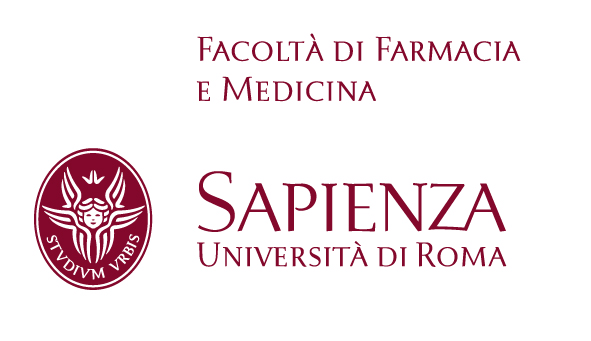 Preside: Prof. Vincenzo VulloGuida per lo StudenteCorso di Laurea Magistralein Medicina e Chirurgia “A”Presidente: Prof. Sebastiano FilettiAnno Accademico 2015-2016farmaciamedicina1.uniroma1.itA cura della Presidenza del Consiglio di Corso di Laurea Magistralein Medicina e Chirurgia “A”EditingRoberta Ranieri©2015Sapienza Università di Roma http://www.uniroma1.itINDICESaluto agli Studenti ed ai Docenti														    5Struttura: Organizzazione Generaledel Corso di Laurea Magistrale “A”												    7Presidenza e Segreteria del Corso di Laurea Magistrale “A”						    8Corso di Laurea Magistrale “A”: Organi e Funzionamento						    8Informazioni Generali (Ateneo - Facoltà)										    9SOrT della Facoltà di Farmacia e Medicina:									  10Servizio di Orientamento e Tutorato											Organizzazione e Servizi per gli Studenti di Medicina							  10Borse di Studio e Scambi Culturali											  11Attività Musicali															  12MuSa (Musica Sapienza)												  12Istituzione Universitaria dei Concerti									  12Luoghi di Studio															  122.	Didattica: Ordinamento e Organizzazione dei Corsi									  13Ordinamento Didattico: Piano degli Studi										  14Organizzazione in Semestri: Corsi Integrati e Relativi Coordinatori					  16Schema Semestrale delle Lezioni: Orari e Aule									  18Organizzazione Didattica: Esami / Prove in Itinere								  24Organizzazione dei Corsi Integrati: Docenti - a.a. 2014-2015						  30Attività Didattiche Integrative, Professionalizzanti e Tutoriali				  36Docenti: Elenco, Orari e Luogo di Ricevimento									  37Programmi dei Corsi Integrati												  59Attività Didattica Elettiva (ADE)												  87Frequenze Medicina Generale: Studi Convenzionati								  973.	Regolamenti e Norme															  99	3.1	Regolamento Didattico dei CLMMC											100	3.2	Organizzazione Didattica Specifica del CLMMC “A”								124	3.3	Ordinamento Didattico del CLMMC “A”										1284.	Appendice																	1354.1	Biblioteche																1364.2	Legenda e Cartina del Policlinico Umberto I									1394.3	Legenda e Cartina della Città Universitaria Sapienza								1434.4	Codice di Comportamento del Docente tutor e dello studente iscritto ai					146	CLM in Medicina e Chirurgia nello svolgimento delle attività didattiche cliniche e tutorialiSaluto agli Studenti ed ai DocentiCari Studenti, Cari Colleghi,La Guida del Corso di Laurea Magistrale “A” in Medicina e Chirurgia, anno accademico 2015-2016, come negli anni scorsi ha la finalità di orientare lo studente, ed anche i docenti, nella complessa e articolata organizzazione didattica del Corso di Laurea Magistrale in Medicina e Chirurgia.Negli ultimi anni abbiamo assistito a cambiamenti importanti e talvolta sostanziali in campo medico, con un rapido aumento delle opportunità diagnostiche e terapeutiche; questi mutamenti rappresentano un vero progresso della medicina? Il rischio di arrivare ad una progressiva medicalizzazione di ogni aspetto della vita umana e alla conseguente induzione di falsi bisogni è molto alto. D’altra parte, l’invecchiamento della popolazione e l’aumento delle patologie croniche rendono indispensabile un approccio più vasto, espandendo gli aspetti della prevenzione, della promozione della salute, delle cure primarie. Da ciò nasce la necessità formativa di adattarsi a questi continui cambiamenti che non sono solo tecnologici/scientifici ma anche sociali e di organizzazione sanitaria, incentivando un’impostazione riflessiva, un pensiero critico, la capacità di trovare soluzioni a nuovi problemi. In che modo, per esempio, il fenomeno globale delle migrazioni sta modificando i connotati della società in cui il medico opera? La formazione medica deve confrontarsi con questi nuovi quesiti per non rischiare di perdere contatto con la realtà di un mondo globalizzato.L’introduzione nel 2° semestre del corso monografico della Global Health organizzata dal Prof. P. Villari risponde a queste nuove esigenze (vedi Convergence to Common Purpose in Global Health, Hunter DJ, Fineberg HV NEJM 370:18, 2014).Contemporaneamente, un obiettivo oggi irrinunciabile di un corso di laurea in medicina è quello di formare professionisti della salute in grado di operare su ambiti differenti (multietnicità della popolazione residente) e con mentalità internazionale; il supporto dell’Ateneo e delle facoltà ai programmi Erasmus, tesi all’estero etc. vanno in questa direzione.Un corso di laurea che ha come obiettivo primario la formazione del medico ha l’obbligo di aggiornare i propri insegnamenti e i contenuti dei propri corsi alla luce di questi mutamenti, senza trascurare di educare alle relazioni con i pazienti e ai problemi culturali legati alla malattia e alla cura. Gli aspetti etici non possono essere visti come separati, ma devono essere considerati intrinseci a essa.Le attività formative sono caratterizzate da metodologie didattiche multidisciplinari e interattive. I singoli corsi sono suddivisi in diversi insegnamenti in linea con il principio dell’insegnamento integrato per un totale di 36 esami, distribuiti in 12 semestri.Tra le principali metodologie didattiche, una posizione privilegiata è occupata dalle attività interattive, che prevedono principalmente attività di gruppo e lavoro di gruppo coordinati da un tutor.Gli studenti sono anche incoraggiati a partecipare ad attività di ricerca (istituzione del percorso di eccellenza) e di aggiornamento scientifico quali seminari e conferenze organizzate o patrocinate dal corso di laurea (vedi calendario ACCADEMIA MEDICA 2015-2016 pubblicato nel sito del corso).Crediamo che un legame diretto fra la teoria e le sue applicazioni pratiche costituisca la chiave per ottenere un reale progetto di formazione medica che corrisponda alla complessità dell’odierna assistenza sanitaria.Nel corso sarà posta, sempre più, particolare attenzione all’aspetto professionalizzante. In quest’ottica, da quest’anno sarà sviluppato in modo progressivo l’utilizzo di simulatori e manichini per l’acquisizione di abilità specifiche professionalizzanti. L’introduzione del corso BLS con tutor certificati da parte dell’American Heart Association, inserita già da due anni, consente agli studenti di acquisire una manualità fondamentale per ogni laureato in medicina. Le opinioni e gli eventuali suggerimenti dei nostri studenti sull’iter organizzativo dei corsi e sulla qualità della didattica, sono strumenti informativi essenziali e sono tenuti in grande considerazione, rappresentando un ausilio importante per il corretto funzionamento e per lo sviluppo futuro del Corso di Laurea. La procedura di raccolta dei questionari di valutazione, obbligatoria per tutte le Università Italiane come indicato e regolamentato dalla legge 370/99, da quest’anno è stata informatizzata e lo studente può procedere alla sua elaborazione al momento della prenotazione on-line degli esami; ovviamente è garantito l’assoluto anonimato di chi li compila. La maggior parte dei contenuti di questa guida sono disponibili online sul sito della facoltà  http://www.uniroma1.it, ove saranno presenti tutti gli aggiornamenti ed integrazioni che si renderanno necessari nel corso dell’anno accademico.Un obiettivo del Corso di Laurea “A” è imprescindibile: formare medici non solo colti, ma anche idonei, sulla base di una solida preparazione scientifica e di un'adeguata formazione professionale e etica, a curare e quindi "assistere" la persona in condizioni di benessere e di malattia.Compito di un moderno Corso di Laurea europeo è quello di mantenere l’unità del sapere, coniugando la competenza scientifica con le conoscenze umanistiche e con la capacità di gestione dei moderni complessi e costosi sistemi sanitari, mantenendo al centro del nostro impegno la tutela dell’uomo e della sua dignità ed integrità psico-fisica.L’augurio, quindi, di riuscire studenti e docenti a percorrere insieme e proficuamente questo difficile ma entusiasmante percorso di conoscenza e di vita.Il Presidente del CLMMC “A”Prof Sebastiano FilettiInformativa per le matricole	La Facoltà di Farmacia e Medicina comprende i Corsi di Laurea Magistrale in Medicina e Chirurgia A, E (Polo Pontino) e F; la Facoltà di Medicina e Odontoiatria comprende i Corsi di Laurea Magistrale in Medicina e Chirurgia B, C, D.L'accesso ai Corsi di Laurea in Medicina e Chirurgia della Sapienza Università di Roma avviene in base ad un numero programmato (552 posti + 48 per studenti non UE presso l’Azienda Policlinico Umberto I, 121 posti + 2 per studenti non UE presso il Polo Pontino, 35 posti + 10 per studenti non UE per il corso in lingua Inglese), previo concorso d’ammissione.I vincitori vengono suddivisi per lettera alfabetica nei corsi A, B, C e D del Polo Policlinico Umberto I ed in base ad opzione o per la posizione in graduatoria concorsuale accedono al Corso E (Polo Pontino). Gli studenti afferenti al CLM “A” sono quelli il cui cognome inizia con le lettere da A a De.Si rimanda alla parte I e II della "Guida dello Studente" pubblicata annualmente dal Rettorato per ciò che è relativo ai servizi, alle strutture e alle procedure amministrative della Sapienza Università di Roma.Il contenuto delle "Guide" relative ai diversi Corsi di Laurea Magistrale in Medicina e Chirurgia, continuamente aggiornato, è riportato integralmente presso il sito Internet: http://farmaciamedicina1.uniroma1.itCapitolo 1Struttura: Organizzazione Generaledel Corso di Laurea Magistrale “A”1.1 - Presidenza e Segreteria del Corso di Laurea Magistrale (CLM) “A”1.2 - CLM “A”: Organi e Funzionamento1.3 - Informazioni Generali (Ateneo-Facoltà)1.4 - SOrT della Facoltà di Farmacia e Medicina: Servizio di Orientamento e Tutorato1.5 - Organizzazione e Servizi per gli Studenti di Medicina1.6 - Borse di Studio e Scambi Culturali1.7 - Attività Musicali 1.7.1 - MuSa (Musica Sapienza) 1.7.2 - Istituzione Universitaria Concerti1.8 - Luoghi di Studio8														        Guida per lo Studente del CLMMC “A”1.1	Presidenza e Segreteria del Corso di Laurea Magistrale  "A"La Presidenza del Corso di Laurea Magistrale in Medicina e Chirurgia "A" (CLMMC "A") è ubicata presso la Palazzina ex SCRE    -Presidenza della Facoltà di Farmacia e Medicina-, Piano Terra stanza 3, Azienda Policlinico Umberto I.Presidente			Prof. Sebastiano FilettiDipartimento di Medicina Interna e Specialità Mediche: 06.49975130 - Fax: 06.4463783E.mail: sebastiano.filetti@uniroma1.itOrario di ricevimento	Lunedì ore 08:30-11:30Sede di ricevimento: 	Edificio della II Clinica Medica, I Piano, Azienda Policlinico Umberto IVice Presidente		Prof.ssa Chiara CiniDipartimento di Scienze Biochimiche A. Rossi Fanelli				: 06.49910900 - Fax: 06.4440062E.mail: chiara.cini@uniroma1.it Orario di ricevimento	Tutti i giorni previo appuntamento tramite e-mailSede di ricevimento: 	Dipartimento di Scienze Biochimiche A. Rossi Fanelli - terzo piano stanza 314, Città UniversitariaLa Segreteria della Presidenza del CLMMC "A" è ubicata presso la Palazzina ex SCRE - Presidenza della Facoltà di Farmacia e Medicina -, Piano Terra stanza 3, Azienda Policlinico Umberto I.Referente			Roberta RanieriOrario di ricevimento	Lunedì e Mercoledì ore 09:30-11:00				: 06.49918206				E.mail: roberta.ranieri@uniroma1.itAttività	La Segreteria della Presidenza del CLMMC "A" cura il regolare andamento dell’attività didattica (docenti, orario, aule, programmi, calendario esami, supervisione del Learning Agreement e del Change Form per borse di studio Erasmus), e la divulgazione delle informazioni utili agli studenti, tramite la bacheca sita nell’atrio del piano terra dove è ubicata la segreteria della Presidenza del CLMMC "A" ed il sito web dedicato (http://www.farmaciamedicina.uniroma1.it/).1.2	Corso di Laurea Magistrale "A": Organi e FunzionamentoSecondo quanto deliberato dalla Giunta di Presidenza della ex I Facoltà di Medicina e Chirurgia, concernente il Nuovo Ordinamento Didattico dei Consigli di Corso di Laurea Magistrale, il CLMMC "A" si avvale per il suo funzionamento del Consiglio di CLMMC e della Commissione Tecnica di Programmazione Didattico-Pedagogica (CTP), nonché di altre Commissioni per specifiche problematiche.Il Consiglio di Corso di Laurea Magistrale in Medicina e Chirurgia "A" (CCLMMC "A") è composto da:Il Presidente: Prof. Sebastiano FilettiIl Vice Presidente: Prof.ssa Chiara CiniTutti i Professori di ruolo ed i Ricercatori che hanno un incarico di insegnamento.I rappresentanti degli studenti.Il CCLMMC "A", si riunisce periodicamente per discutere i problemi ed assumere tutte le decisioni atte a garantire il regolare svolgimento dell'attività didattica. Il Presidente ha la responsabilità complessiva del funzionamento del Consiglio e ne convoca le riunioni ordinarie e straordinarie.La Commissione Tecnica di Programmazione Didattico-pedagogica (CTP) è composta da:Il Presidente 		Prof. Sebastiano FilettiIl Vice Presidente		Prof. ssa Chiara CiniMembri			Prof.ssa Cristina Rinaldi e Prof. Paolo VillariI Coordinatori di Semestre:I Anno			I  Semestre	Prof.ssa Beatrice ValloneII Semestre	Prof.ssa Carla BoitaniII Anno			I  Semestre	Prof.ssa Laura PolitiII Semestre	Prof. Stefano FerrainaIII Anno			I  Semestre	Prof. Fabrizio MainieroII Semestre	Prof.ssa C. Montesani - Prof. Giuseppe GianniniIV Anno			I  Semestre	Prof.ssa Mara Riminucci - Prof. Francesco Fedele II Semestre	Prof. Massimino D’Armiento - Prof. Gino IannucciV Anno			I  Semestre	Prof. Vincenzo Vullo - Prof. Alfredo BerardelliII Semestre	Prof. Giovanni Battista Orsi - Prof. Guido ValesiniVI Anno			I  Semestre	Prof. Massimo Rossi - Prof. Marcello ArcaII Semestre	Prof. Giuliano Bertazzoni - Prof. Paolo PalangeIl rappresentante degli studentiLa CTP è presieduta dal Presidente e si riunisce per formulare progetti e proposte relative alle varie attività e per assumere tutte le decisioni improcrastinabili da sottoporre alla successiva ratifica.Struttura: Organizzazione Generale del Corso														9La Commissione Didattica Paritetica è composta da:Il Presidente			Prof. Sebastiano FilettiI Membri			Proff. Giacinto Baciarello - Vincenzo Paravati - Antonio Fraioli - Stefania Nottola				N. 5 rappresentanti degli studentiLa Commissione per la Valutazione dell’Attività Didattica e per la Qualità è composta da:Il Coordinatore		Prof.ssa Anna Rita VestriI Membri		Proff. Chiara Cini - Massimo Rossi - Stefano Ferraina - Mara Riminucci - Maria Del Ben - Gianfranco Tonnarini1.3	Informazioni Generali (Ateneo - Facoltà)Segreteria Amministrativa StudentiUbicazione			Città Universitaria, Palazzo delle Segreteria -Servizi Generali, V.le Regina Elena, Scala A- Piano TerraAttività	Le segreterie studenti svolgono tutte le procedure amministrative inerenti la carriera dello studente dall'immatricolazione alla laurea nel rispetto delle norme indicate nel manifesto degli studi.			Quest’ufficio cura tutti i rapporti amministrativi generali fra gli studenti e l’Università. Cura le pratiche e le informazioni su: domande di concorso per l'iscrizione al Corso di Laurea Magistrale in Medicina e Chirurgia, immatricolazioni, iscrizioni agli anni successivi, ricognizioni fuori corso, trasferimenti ad altre sedi, passaggi ad altre Facoltà, richieste di certificati di iscrizione ed esami, tasse.Esso, inoltre, ritira le certificazioni delle ADE/ADO con i crediti relativi prima della discussione della tesi di laurea, accetta e dà corso alle domande di esonero (e ne cura il relativo controllo), accetta domande di laurea, rilascia diplomi di laurea, restituisce diplomi di maturità, rilascia fotocopie autenticate del diploma di maturità, istruisce pratiche per l'abbreviazione di corso e richieste di convalida esami che rinvia alla Presidenza dei CCLMMC.Quest’ufficio, inoltre, potrà indirizzare ai relativi uffici per informazioni su problemi che non sono di sua competenza.Responsabile		Sig.ra Natalina MarcotulliOrario di ricevimento	Lunedì, Mercoledì, Venerdì ore 08:30-12:00Martedì, Giovedì ore 14:30-16:30: 06.49912951E.mail: segrstudenti.medicina@uniroma1.itPresidenza della Facoltà di Farmacia e MedicinaPreside Prof. Vincenzo VulloUbicazione			Dipartimento di Sanità Pubblica e Malattie Infettive, Sapienza Università di RomaOrario di ricevimento	Lunedì ore 12:00-13:00Sede di ricevimento	Palazzina ex SCRE - Presidenza della Facoltà di Farmacia e Medicina -, I piano,  Azienda Policlinico  Umberto I				E.mail: vincenzo.vullo@uniroma1.itManager Didattico di FacoltàDott. Vincenzo MancinoUbicazione		Palazzina ex SCRE -Presidenza della Facoltà di Farmacia e Medicina-, Piano Terra stanza 3, Azienda Policlinico Umberto I.Attività		informatizzazione esami; collaborazione in attività di valutazione della didattica, della sua efficacia, nell’individuazione strategica di fattori di implementazione e miglioramento della didattica come processo sistemico; controllo efficacia/efficienza informativa.Orario di ricevimento	Lunedì e Mercoledì ore 09:30-11:00				: 06.49970836				E.mail: vincenzo.mancino@uniroma1.itSegreteria della Presidenza della Facoltà di Farmacia e MedicinaUbicazione			Palazzina ex SCRE, Piano Terra, Azienda Policlinico Umberto IAttività		Informazioni relative a: discussione esame finale di Laurea, con relative commissioni e date di esame. Commissioni Uniche esami di profitto per i Fuori Corso (limitatamente ai vecchi ordinamenti didattici).	Sig.ra Daniela ChiappiniOrario di ricevimento	Lunedì, Mercoledì ore 10:00-11:30(esclusi i giorni delle sedute degli esami di laurea): 06.4991820410														        Guida per lo Studente del CLMMC “A”1.4	SOrT della Facoltà di Farmacia e Medicina: Servizio di Orientamento e TutoratoDelegato di FacoltàProf. Giuseppe FamiliariOrario e luogo		Venerdì ore 09:00-11:00di ricevimento 		Dipartimento di Scienze Anatomiche, Istologiche, Medico-Legali e dell’Apparato LocomotoreSezione di Anatomia Umana, I Piano (atrio), Via Alfonso Borelli 50, Università degli Studi di Roma "La Sapienza”: 06.49978086E.mail: giuseppe.familiari@uniroma1.itReferente SOrT di FacoltàRoberta RanieriOrario e luogo	Lunedì e Mercoledì ore 09:30-11:00di ricevimento 		Palazzina ex SCRE -Presidenza della Facoltà di Farmacia e Medicina-, Piano Terra, Azienda Policlinico Umberto I.				: 06.49918206				E.mail: roberta.ranieri@uniroma1.itSOrT di Facoltà - Sala studenti (Attualmente in fase di ristrutturazione)Ubicazione			Sala Studio Marta Russo (Policlinico Umberto I)Orario di ricevimento	dal Lunedì al Venerdì ore 11:00-15:00: 06.49970924E.mail: sort.medicina1@uniroma1.it1.5	Organizzazione e Servizi per gli Studenti di MedicinaSegretariato Italiano per gli Studenti di Medicina (SISM)Il SISM è un’associazione no-profit, apartitica ed aconfessionale, presente su tutto il territorio Italiano, che opera per arricchire l’esperienza universitaria in Medicina e Chirurgia con iniziative organizzate e gestite da e per gli studenti. Il SISM si occupa delle aree di formazione curricolare dello studente e di tematiche di più ampia portata sociale e globale, in questo modo contribuendo alla crescita personale sia dal punto di vista medico che umano. Il SISM è membro effettivo dell’International Federation of Medical Students’ Association (IFMSA), Organizzazione Non Governativa che riunisce associazioni nazionali di studenti in Medicina provenienti da tutto il mondo. Tale federazione è in relazione ufficiale con l’Organizzazione Mondiale della Sanità. Sede				Sala di Lettura Marta Russo, sita tra III e IV Padiglione, Piano Terra (Policlinico Umberto I)Attività	Scambi Internazionali - Campagna scambi all’estero con tirocini di un mese (Legge N.390 del 2.12.91 art. 12 comma 1), equiparati ad un periodo di internato elettivo nell’ambito della didattica elettiva (ADE) con modalità approvate dai coordinatori di Semestre e della CTP (riconosciuto come frequenza alle Attività Didattiche Professionalizzanti, nel caso in cui il periodo di tirocinio coincida con esse);Pedagogia Medica - Seminari, Corsi monografici e Convegni;Diritti Umani e Pace - Collaborazione con CARITAS, Progetto Wolisso (Etiopia);Salute Riproduttiva e AIDS - Iniziative di informazione, educazione sessuale e di genere;Salute Pubblica - Iniziative di sensibilizzazione della popolazione giovanile e generale;Home Page		www.romasapienza.sism.orgE.mail		romasapienza@sism.orgStudent Orientation & Tutoring (SOrT) - Centro Orientamento Studenti di Medicina La Sapienza (COSMUS)Attività		Il principale servizio offerto dal SOrT è l’orientamento degli studenti della Facoltà sia durante il corso di studi che nel pre e post-laurea.Inoltre è possibile usufruire dei seguenti servizi:guida all’immatricolazione in collaborazione con il servizio CIAO e le presidenze dei corsi di laurea;distribuzione degli ordini degli studi dei vari corsi di laurea;sala computer con 10 postazioni a disposizione degli studenti con accesso ad internet, consultazione banche dati dell’OVID e BIDS (biblioteca digitale);gli studenti iscritti alla Facoltà di Farmacia e Medicina e Medicina e Odontoiatria possono usufruire del collegamento WiFi presso la Sala “Marta Russo”.Sede				Sala Lettura Marta Russo (Attualmente in fase di ristrutturazione)Policlinico Umberto I, V.le R. Elena, 324Orario			dal Lunedì al Venerdì ore 11:00-15:00E.mail			sort.medicina1@uniroma1.it06.49970924Chiusura domenica e festivi come da Calendario Accademico e ad Agosto.Struttura: Organizzazione Generale del Corso													        111.6	Borse di Studio e Scambi CulturaliBorse di Collaborazione Didattica	Alcuni studenti iscritti ai Corsi di Laurea in Medicina e Chirurgia possono usufruire di borse per collaborazione didattica che prevedono la frequenza, per 150 ore, all’interno delle aule sede della didattica interattiva e delle biblioteche per svolgere funzioni di tutoraggio nei confronti degli studenti più giovani. Tali borse sono assegnate ogni anno accademico agli Istituti ed ai Dipartimenti della Facoltà sulla base delle loro necessità, e sono gli Istituti o i Dipartimenti stessi che affiggono il bando (generalmente a Settembre) per partecipare all’assegnazione delle borse stesse.In considerazione del numero di borse limitato, le richieste degli studenti sono valutate da commissioni miste costituite dai docenti e dai rappresentanti degli studenti stessi che considerano il curriculum dello studente richiedente sulla base di criteri stabiliti dall’Ateneo (anno di corso, numero d’esami e media degli esami sostenuti). Anche quest’iniziativa costituisce uno strumento molto interessante attraverso il quale lo studente borsista acquisisce una migliore capacità di sintesi e di discussione interagendo con i Docenti e con gli studenti più giovani su argomenti medici, sviluppando quei processi comunicativi e di collaborazione che saranno poi indispensabili nella sua futura professione. Per maggiori informazioni consultare il sito: www.uniroma1.it/didattica/borse-di-studio/borse-di-collaborazioneBorse di Studio in Generale	Borse per tesi all’estero (per tali borse sono previsti specifici esoneri dalle frequenze), borse di studio per le scuole di specializzazione, premi di laurea, borse di perfezionamento all’estero, borse di collaborazione. La scadenza delle borse per le tesi all’estero è nel mese di settembre di ogni anno. Si indicano qui di seguito gli uffici e i responsabili ai quali rivolgersi per le relative informazioni.Informazioni		Palazzo delle Segreterie, scala C, AROF -settore diritto allo studio e alta formazione-Coordinatore		Dr. Stefano Bozzi: 06.49912749E.mail: dirittoallostudio@uniroma1.it Orario di ricevimento	Lunedì, Mercoledì, Venerdì ore 08:30-12:00 - Martedì e Giovedì ore 14:30-16:30Per informazioni sulle Borse di Studio per studenti capaci e meritevoli ma privi di mezzi, rivolgersi a LazioDISU (Agenzia per il Diritto agli Studi Universitari nel Lazio, via Cesare De Lollis, 24/b, 00185 ROMA: 06.4970241Sito Web: http://www.laziodisu.itE.mail: urp@laziodisu.itPer informazioni su tutte le borse, per stage di formazione e di studio messe a disposizione da Enti, Fondazioni, Società private, Banche etc esiste una banca dati denominata Noopolis che può essere consultata all’indirizzo web: www.noopolis.euInformazioni anche presso CIMEA-Fondazione Rui, V.le XXI Aprile, 36				: 06.86321281				E.mail: cimea@fondazionerui.itSito Web: www.cimea.itInformazioni anche presso il Ministero degli Affari Esteri, Ufficio Relazioni Pubbliche				: 06.36918899Sito Web: www.esteri.itProgrammi Comunitari: Erasmus +, Tempus J. Monnet, Alfa				Ripartizione IX, Relazioni Internazionali Università degli Studi di Roma “La Sapienza”				: 06.49910789E.mail: relint@uniroma1.it Sito Web: http://www.uniroma1.it/internazionaleProgramma Scambi Professionali del SISM	Il CCLM “A” approva il programma di Scambi Professionali organizzato dal SISM in base alla Legge No 390 del 2/12/1991 Art. 12 comma 1), articolato nel modo seguente: "che massimo 40 studenti del Corso di Laurea in Medicina e Chirurgia svolgeranno un internato di un mese in un reparto presso un Policlinico universitario straniero, valido ai fini del conseguimento della laurea, con vitto e alloggio gratuiti e reciprocamente uno stesso numero di studenti di Medicina di Università straniere svolgeranno un internato di un mese in un reparto del Policlinico Umberto I, con vitto ed alloggio gratuiti".	Questo tirocinio viene equiparato ad un periodo di internato elettivo equivalente, nell’ambito della didattica elettiva (ADE) con modalità approvate dai Coordinatori di Semestre e della CTP. Viene riconosciuto inoltre come frequenza alle attività didattiche obbligatorie, nel caso in cui i periodi di svolgimento coincidano con lo svolgimento delle stesse attività.Programmi Comunitari: Socrates-ErasmusIl bando per le borse Erasmus è consultabile sul sito: www.uniroma1.it/europrog/erasmusPer ottenere informazioni sui punti di ricevimento, gli aspetti amministrativi e quant’altro riguardi il Bando Erasmus occorre fare riferimento al Responsabile Amministrativo Erasmus di Facoltà (RAEF). Per le Facoltà di Farmacia e Medicina e Medicina e OdontoiatriaResponsabile		Sig.ra Luana GirolamiPalazzina ex SCRE -Presidenza della Facoltà di Farmacia e Medicina-, Piano Terra, Azienda Policlinico Umberto I.: 06.49918279/8286, Fax: 06.49918280E.mail: luana.girolami@uniroma1.itOrario di ricevimento	Martedì, Giovedì ore 11:00 - 13:0012														        Guida per lo Studente del CLMMC “A”1.7	Attività Musicali1.7.1	Musica Sapienza (MuSa)MuSa - Musica Sapienza	MuSa, acronimo di «Musica Sapienza», significa fare, ascoltare, vivere la musica nell’Ateneo più grande d’Europa. Avviata nel 2006 per iniziativa dell’allora Rettore Renato Guarini, opera col supporto di una Commissione ad hoc nominata dall’allora Magnifico Rettore Luigi Frati e costituita attualmente dai docenti Franco Piperno (Presidente), Eugenio Gaudio, Piero Marietti, Paolo Camiz, Nicoletta Ricciardi, Antonio Rostagno, dalla responsabile del Settore eventi celebrativi e culturali Donatella Carini e dai rappresentanti degli studenti Pietro Lucchetti e Massimiliano Rizzo.MuSa ha sette anni di vita, ricchi di intense attività e significativi risultati: con l’istituzione di orchestre dell’Ateneo, gruppi strumentali e altre formazioni musicali costituite da studenti, docenti e personale amministrativo si è voluto contribuire a promuovere conoscenza, cultura, formazione e solidarietà all’interno della comunità accademica della Sapienza.La partecipazione al progetto dà diritto a crediti formativi ed al rilascio di attestati di frequenza.MuSa è composta da:MuSa Classica: orchestra e formazioni cameristiche dedite al repertorio comunemente definito “classico”; direzione del Maestro Francesco Vizioli;MuSa Jazz: Big Band e formazioni di solisti con repertorio tipico da orchestra - Ellington, Basie, Nestico, Hefti - e arrangiamenti originali di musica italiana, popolare e del pop internazionale; direzione del Maestro Silverio Cortesi.MuSa Coro/Blues: gruppi vocali dediti alla polifonia ed alla coralità di ieri e di oggi; sotto la direzione dei Maestri Paolo Camiz e Giorgio Monari.EtnoMuSa: gruppo di musicisti e ballerini con repertorio tipico della musica tradizionale italiana, a cura di Letizia Aprile.Coloro (studenti, docenti, amministrativi) che desiderassero partecipare al progetto e alle attività musicali di MuSa possono, in qualsiasi momento, contattare i responsabili scrivendo all’indirizzo: musica.sapienza@uniroma1.it1.7.2	Istituzione Universitaria dei Concerti (IUC)La IUC organizza da ottobre ad aprile una stagione di concerti nell’Aula Magna dell’Università di Roma La Sapienza. Il programma dettagliato della prossima stagione 2015/2016 e le notizie relative alle facilitazioni per i docenti, gli studenti ed il personale dell’Università sono disponibili sul sito web della IUC: www.concertiiuc.it, oppure potrà essere richiesto alla segreteria telefonandoallo 06.3610051/2 o inviando una e-mail a: segreteria@istituzioneuniversitariadeiconcerti.it1.8	Luoghi di StudioSale di Lettura e StudioEsistono le seguenti sale di lettura (autogestite o gestite su base volontaria) a disposizione degli studenti:Sala di Lettura Marta Russo (Attualmente in fase di ristrutturazione)Sede				Di fronte al reparto di Neurotraumatologia, tra III e IV Padiglione, Azienda Policlinico Umberto I.Capienza			80 postiOrario			Lunedì-Sabato ore 08:30-20:00				06.49970924Chiusura domenica e festivi come da Calendario Accademico e ad Agosto.Cappella UniversitariaSede 				Città UniversitariaCapienza			160 postiOrario			Lunedì-Venerdì ore 09:00-19:00				06.49914670Servizi 			Biblioteca con testi di spiritualità:Lunedì, Mercoledì, Venerdì ore 09:00-12:00Auletta blu prefabbricato Chimica BiologicaSede				Città Universitaria dietro al Dipartimento di Scienze Biochimiche “A. Rossi-Fanelli”, Città UniversitariaPosti				Auletta di 20-30 posti Orario			Lunedì-Venerdì ore 08:00-20:00Inoltre, all'interno del Policlinico e dell’Università alcune aule, nel pomeriggio e qualora non vi siano lezioni, rimangono aperte a disposizione di coloro che necessitano di un luogo di studio.Capitolo 2Didattica: Ordinamento e Organizzazione dei Corsi2.1 - Ordinamento Didattico: Piano degli Studi2.2 - Organizzazione in Semestri: Corsi Integrati e Relativi Coordinatori2.3 - Schema Semestrale delle Lezioni: Orari ed Aule2.4 - Organizzazione Didattica: Esami / Prove in Itinere2.5 - Organizzazione dei Corsi Integrati: Docenti - a.a. 2015-20162.5.1 - Docenti Attività Didattiche Integrative, Professionalizzanti e Tutoriali2.6 - Docenti: Elenco, Orari e Luogo di Ricevimento2.7 - Attività Didattica Elettiva (ADE)2.8 - Frequenze Medicina Generale: Studi Convenzionati2.9 - Programmi dei Corsi Integrati14														        Guida per lo Studente del CLMMC “A”2.1	Ordinamento Didattico: Piano degli StudiIl Nuovo Ordinamento Didattico, Ex DM 270/04, completa e migliora il precedente Ordinamento (Ex DM509/99) al fine di ottenere uno strumento pedagogicamente moderno in linea con la recente legislazione universitaria italiana (Decreti D’Area) e con gli indirizzi didattici europei (Advisory Committee on Medical Training dell'Unione Europea).Il Nuovo Ordinamento si distingue per alcune caratteristiche peculiari:I Corsi Integrati non offrono solo contenuti, ma pongono le basi per la continual medical education con una "dorsale" metodologica che dura 11 semestri, con una progressione dalla metodologia scientifica di base (storia della medicina, rapporto medico-paziente-infermiere e la malattia, aproccio statistico, matematico e scientifico alla soluzione di problemi), alla metodologia medico scientifica clinica (la comunicazione medico-paziente, epistemologia, medicina basata sull’evidenza, metodologia dell’esame clinico), alla metodologia medico scientifica integrata (seminari interdisciplinari su EBM ed impatto sociale, il ragionamento clinico, la Whole person medicine, la medicina psico-somatica, didattica orientata da problemi (POL), risoluzione di problemi, i problemi legati al genere. Diagnosi differenziale e strumentale), all’organizzazione sanitaria sul territorio, agli aspetti etici e giuridici della medicina.I corsi rispondono alla logica dell’integrazione didattica, con una “verticalizzazione” dei contenuti disciplinari in più semestri (che consente l’inserimento di trigger clinici tra le scienze di base ed un continuo richiamo all’appartenenza all’area scientifica della medicina moderna) ed un’integrazione interdisciplinare “trasversale” (che deve essere portata avanti nelle tre fasi essenziali della programmazione, esecuzione e valutazione).Il servizio clinico viene considerato parte integrante ed organica dell’educazione medica, con l’introduzione di crediti professionalizzanti fin dal II anno di corso, e con una progressione continua e dosata della didattica tutoriale in reparto e sul territorio.Le attività didattiche sono distinte in attività di base con l’attribuzione di crediti compresi in un range tra 60 e 100, in attività caratterizzanti con l’attribuzione di crediti compresi in un range di 180 e 302, in attività didattiche affini con l’attribuzione di crediti compresi in un range di 12 e 16, in attività professionalizzanti per 60 crediti, in attività a scelta dello studente per 8 crediti e infine 18 crediti per l'attività finalizzata alla tesi, per un totale di 360 crediti che sono distribuiti in 60 crediti per ciascun anno di corso. Ad ogni CFU corrisponde un impegno-studente di 25 ore, di cui di norma non più di 8 ore di lezione frontale, oppure 12 ore di didattica teorico-pratica, oppure 20 ore di studio assistito all'interno della struttura didattica. Ad ogni CFU professionalizzante corrispondono 25 ore di lavoro per studente, di cui 20 ore di attività professionalizzante con guida del docente su piccoli gruppi all'interno della struttura di riferimento e/o del territorio e 5 ore di rielaborazione individuale delle attività apprese. Didattica: Ordinamento ed Organizzazione dei Corsi												        15Piano degli Studi16														        Guida per lo Studente del CLMMC “A”2.2	Organizzazione in Semestri: Corsi Integrati e Relativi Coordinatori a.a. 2015/2016Presidente: Prof. Sebastiano FilettiDidattica: Ordinamento ed Organizzazione dei Corsi												       1718														      Guida per lo Studente del CLMMC “A”2.3	Schema Semestrale delle Lezioni: Orari e AuleI ANNO - I SEMESTREaula A - CLINICA ORTOPEDICAaula A - ANATOMIA UMANAN.B. per lo svolgimento delle esercitazioni di Chimica e Prop. Biochimica rivolgersi al Coordinatore di C.I. - Prof.ssa B. Vallone.* le esercitazioni di Anatomia Umana si terranno nelle apposite aulette presso il Dipartimento di Anatomia Umana.** Laboratorio Informatico “Paolo Ercoli” (Via Tiburtina n. 205)*** le esercitazioni di Biologia e Genetica (I) si terranno nell’aula P1/P2 (ex Psicologia 1)I ANNO - II SEMESTREaula A - CLINICA ORTOPEDICA aula EX PSICOLOGIA Iaula PARIDE STEFANINI (ex Clinica Chirurgica II)* le esercitazioni di Biologia e Genetica (II) si terranno nell’aula P1/P2 (ex Psicologia 1).** le esercitazioni di Istologia ed Embriologia si terranno presso le aulette del Dip. di Istologia ed Embriologia.Didattica: Ordinamento ed Organizzazione dei Corsi												       19II ANNO - I SEMESTREaula A - ANATOMIA UMANA aula Magna - PATOLOGIA GENERALE* le esercitazioni di Anatomia Umana si terranno nelle apposite aulette presso il Dipartimento di Anatomia Umana.** ADEII ANNO - II SEMESTREaula A - ANATOMIA UMANA aula Magna - PATOLOGIA GENERALE* le esercitazioni di Anatomia Umana si terranno nelle apposite aulette presso il Dipartimento di Anatomia Umana.** Per lo svolgimento dell'attività in Reparto (APP) lo studente deve rivolgersi al Coordinatore del CI Prof. V. Paravati*** la lezione termina alle ore 10:0020														        Guida per lo Studente del CLMMC “A”III ANNO - I SEMESTREaula A - CLINICA PEDIATRICA III ANNO - II SEMESTREaula A - CLINICA PEDIATRICA Didattica: Ordinamento ed Organizzazione dei Corsi												       21IV ANNO - I SEMESTREAula A - CLINICA MEDICA IIIV ANNO - II SEMESTREaula A - CLINICA MEDICA II22														        Guida per lo Studente del CLMMC “A”V ANNO - I SEMESTREaula A - CLINICA OCULISTICA V ANNO - II SEMESTREaula A - CLINICA OCULISTICA *Inizio lezione ore 08:30*Incontri per appuntamento per il lavoro del Portfolio Didattica: Ordinamento ed Organizzazione dei Corsi												       23VI ANNO - I SEMESTREaula PARIDE STEFANINI (ex Clinica Chirurgica II)VI ANNO - II SEMESTREaula PARIDE STEFANINI (ex Clinica Chirurgica II)24														        Guida per lo Studente del CLMMC “A”2.4	Organizzazione Didattica: Esami / Prove in ItinereI ANNODidattica: Ordinamento ed Organizzazione dei Corsi												        25II ANNO26														        Guida per lo Studente del CLMMC “A”III ANNODidattica: Ordinamento ed Organizzazione dei Corsi												       27IV ANNO28														        Guida per lo Studente del CLMMC “A”V ANNODidattica: Ordinamento ed Organizzazione dei Corsi												       29VI ANNON.B.Le attività pratiche professionalizzanti si svolgono come attività interattive a piccoli gruppi.Si attuano attraverso la frequenza nei reparti di degenza e negli ambulatori o laboratori universitari. Potranno essere istituite collaborazioni didattiche con le strutture sanitarie del territorio e con i medici di medicina generale (vedi pagina 97). Attività Didattica Elettiva (ADE)Sono a scelta dello studente per un totale, nei sei anni, di 8 CFU da certificare per l'accesso all'Esame di Laurea.I seminari clinici sono integrati tra i corsi del semestre e con i settori delle scienze di base e affini.30														        Guida per lo Studente del CLMMC “A”2.5	Organizzazione dei Corsi Integrati: Docenti - A. A. 2015/2016In neretto = I Coordinatori di Corso IntegratoLo studente, all'inizio di ciascun Semestre, deve contattare i singoli Coordinatori dei Corsi IntegratiEventuali aggiornamenti saranno pubblicati sulla Guida per lo Studente disponibile su http://www.farmaciamedicina.uniroma1.it/ nella sezione dedicata al CLMMC A.I ANNOI SEMESTRE (coordinatore di semestre: B. Vallone)Docenti	Orario		AulaMetodologia Medico Scientifica di Base (I)				    (prova in itinere)Chimica e Propedeutica Biochimica					   (esame n. 1)Fisica Medica									    (esame n. 2)Biologia e Genetica (I) 							    (prova in itinere)Anatomia Umana (I)								    (prova in itinere)II SEMESTRE (coordinatore di semestre: C. Boitani)Metodologia Medico Scientifica di Base (II)			    (prova in itinere)Biologia e Genetica (II)							    (esame n. 3)Istologia ed Embriologia							    (esame n. 4)Biochimica (I)									    (prova in itinere)Lingua Inglese (I)								    (prova in itinere)Didattica: Ordinamento ed Organizzazione dei Corsi												       31II ANNOI SEMESTRE (coordinatore di semestre: L. Politi)Metodologia Medico Scientifica di Base (III)			    (esame n. 5)Biochimica (II)									    (esame n. 6)Anatomia Umana (II)								    (prova in itinere)Fisiologia Umana (I)								    (prova in itinere)II SEMESTRE (coordinatore di semestre: S. Ferraina)Metodologia Medico Scientifica Clinica (IV)			    (prova in itinere)Anatomia Umana (III)							    (esame n. 7)Fisiologia Umana (II)								    (prova in itinere)Microbiologia									    (esame n. 8)Lingua Inglese (II)								    (prova in itinere)32														        Guida per lo Studente del CLMMC “A”III ANNOI SEMESTRE (coordinatore di semestre: F. Mainiero)Metodologia Medico Scientifica Clinica (V)			    (prova in itinere)Fisiologia Umana (III)							    (esame n. 9)Immunologia e Immunopatologia					    (esame n. 10)Medicina di Laboratorio (I)						    (prova in itinere)Patologia e Fisiopatologia Generale (I)				    (prova in itinere)II SEMESTRE (coordinatore di semestre: G. Giannini - M. Del Ben)Metodologia Medico Scientifica Clinica (VI)			    (esame n. 11)Patologia e Fisiopatologia Generale (II)				    (esame n. 12)Medicina di Laboratorio (II)						    (esame n. 13)Lingua Inglese (III)								    (prova in itinere)Didattica: Ordinamento ed Organizzazione dei Corsi												       33IV ANNOI SEMESTRE (coordinatori di semestre: F. Fedele - M. Riminucci)Metodologia Medico Scientifica Integrata (VII)			    (prova in itinere)Patologia Integrata I								    (esame n. 14)Patologia Integrata II							    (esame n. 15)Anatomia Patologica e Correlazioni Anatomo Cliniche (I)	    (prova in itinere)Lingua Inglese (IV)								    (prova in itinere)II SEMESTRE (coordinatori di semestre: M. D’Armiento - G. Iannucci)Metodologia Medico Scientifica Integrata (VIII)			    (esame n. 16)Anatomia Patologica e Correlazioni Anatomo Cliniche (II)	    (esame n. 17)Patologia Integrata III							    (esame n. 18)Diagnostica per Immagini							    (esame n. 19)Farmacologia (I)								    (prova in itinere)34														        Guida per lo Studente del CLMMC “A”V ANNOI SEMESTRE (coordinatori di semestre: V. Vullo - A. Berardelli)Patologia Integrata IV							    (esame n. 20)Patologia Integrata V							    (esame n. 21)Malattie del Sistema Nervoso						    (esame n. 22)Medicina Interna e Chirurgia Generale I				    (esame n. 23)Farmacologia (II) e Tossicologia 					    (esame n. 24)II SEMESTRE (coordinatori di semestre: G.B. Orsi - G. Valesini)Metodologia Medico Scientifica: Sanità Pubblica (IX)		    (prova in itinere)Psichiatria e Psicologia Clinica						    (esame n. 25)Malattie Apparato Locomotore e Reumatologia			    (esame n. 26)Dermatologia e Chirurgia Plastica					    (esame n. 27)Patologia Organi di Senso							    (esame n. 28)Lingua Inglese (V)								    (esame n. 29)Didattica: Ordinamento ed Organizzazione dei Corsi												       35VI ANNOI SEMESTRE (coordinatori di semestre: M. Rossi - M. Arca)Metodologia Medico Scientifica: Sanità Pubblica (X)		    (esame n. 30)Medicina Interna e Chirurgia Generale II				    (esame n. 31)Pediatria										    (esame n. 32)Ginecologia e Ostetricia							    (esame n. 33)II SEMESTRE (coordinatori di semestre: P. Palange - G. Bertazzoni)Metodologia Medico Scientifica: Medicina Legale (XI)	    (esame n. 34)Medicina Interna e Chirurgia Generale III			    (esame n. 35)Emergenze Medico-chirurgiche						    (esame n. 36)36														        Guida per lo Studente del CLMMC “A”2.5.1		Attività Didattiche Integrative, Professionalizzanti e Tutoriali nei Corsi IntegratiDidattica: Ordinamento ed Organizzazione dei Corsi												       372.6	Docenti: Elenco, Orario e Luogo di RicevimentoA seguito delle indicazioni del Nucleo di Valutazione d’Ateneo - concernenti i requisiti di trasparenza nella redazione della Guida per lo Studente del CLM “A” - si precisa che, oltre alle informazioni qui di seguito riportate, si può consultare il sito: www.farmaciamedicina.uniroma1.itAgati Luciano (P.A. MED/11 Malattie dell’Apparato Cardiovascolare)Dipartimento di Scienze Cardiovascolari, Respiratorie, Nefrologiche, Anestesiologiche e GeriatricheSede di ricevimento: Edificio VIII Padiglione, Stanza 5, Policlinico Umberto I: 06.49979008 - Fax: 06.49979060; E.mail: luciano.agati@uniroma1.itGiorno ed ora di ricevimento: Lunedì ore 14:00-15:00Alpi Giorgio (RIC. MED/24 Urologia)Dipartimento di Scienze Ginecologico-Ostetriche e Scienze Urologiche Sede di ricevimento: Edificio Istituto di Urologia U. Bracci, Policlinico Umberto I: 06.49974225; E.mail: giorgio.alpi@uniroma1.itGiorno ed ora di ricevimento: Previo appuntamentoAlvaro Domenico (P.O. MED/12 Gastroenterologia) Dipartimento di Scienze e Biotecnologie Medico-chirurgiche Sede di ricevimento: Dipartimento di Medicina Clinica stanza AIV3 -Viale Università 37-, Policlinico Umberto I: 06.49972023 - Fax: 06.4453319; E.mail: domenico.alvaro@uniroma1.itGiorno ed ora di ricevimento: Lunedi e Mercoledi ore 16:00-18:00Amicone Laura (P.A. BIO/13 Biologia Applicata) Dipartimento di Biotecnologie Cellulari ed EmatologiaSede di ricevimento: Edificio ex V Clinica Medica, II piano, Policlinico Umberto I: 06.49918245; E.mail: amicone@bce.uniroma1.itGiorno ed ora di ricevimento: dal lunedì al venerdì previo appuntamentoAntonelli Guido (P.O. MED/07 Microbiologia e Microbiologia Clinica)Dipartimento di Medicina MolecolareSede di ricevimento: Sezione di Virologia, V.le di Porta Tiburtina, 28: 06.44741220 - Fax: 06.44741236; E.mail: guido.antonelli@uniroma1.itGiorno ed ora di ricevimento: Giovedì ore 11:00-13:00 oppure per appuntamentoArca Marcello (P.A. MED/09 Medicina Interna) Dipartimento di Medicina Interna e Specialità MedicheSede di ricevimento: Edificio I Clinica Medica, Azienda Policlinico Umberto I: 06.4451354; E.mail: marcello.arca@uniroma1.it; marcelloarca@libero.itGiorno ed ora di ricevimento: Martedì ore 12:00-14:00Arrico Loredana (RIC. MED/30 Malattie Apparato Visivo)Dipartimento Organi di SensoSede di ricevimento: Edificio della Clinica Oculistica, Policlinico Umberto I: 06.4997417; E.mail: loredana.arrico@uniroma1.itGiorno ed ora di ricevimento: Martedì ore 14:00-16:00Assenza Marco (RIC. MED/18 Chirurgia Generale)Dipartimento di Chirurgia P. ValdoniSede di ricevimento: II piano della Chirurgia d’Urgenza e Pronto Soccorso, Policlinico Umberto I: 06.49972700 - Fax: 06.49972124; E.mail: marco.assenza@uniroma1.itGiorno ed ora di ricevimento: Giovedì ore 12:00-14:00Baciarello Giacinto (P.A. MED/11 Malattie dell’Apparato Cardiovascolare)Dipartimento di Scienze Cardiovascolari, Respiratorie, Nefrologiche, Anestesiologiche e GeriatricheSede di ricevimento: Edificio I Clinica Medica - mezzanino tra I e II piano, Policlinico Umberto I: 06.49972291 - Fax: 06.4940594; E.mail: giacinto.baciarello@uniroma1.itGiorno ed ora di ricevimento: Martedì ore 10:00-12:00Badiali Danilo (RIC. MED/12 Gastroenterologia)Dipartimento di Medicina Interna e Specialita' Mediche Sede di ricevimento: Edificio della II Clinica Medica, I Piano, Policlinico Umberto I: 06.49978305 - Fax: 06.49978384; E.mail: danilo.badiali@uniroma1.itGiorno ed ora di ricevimento: Mercoledì ore 13:00-14:0038														        Guida per lo Studente del CLMMC “A”Barnaba Vincenzo (P.O. MED/09 Medicina Interna) Dipartimento di Medicina Interna e Specialità MedicheSede di ricevimento: Edificio della I Clinica Medica, I Piano, Policlinico Umberto I: 06.491268 - Fax: 06.49383333; E.mail: vincenzo.barnaba@uniroma1.itGiorno ed ora di ricevimento: Mercoledì ore 11:00-14:00Basso Luigi (RIC. MED/18 Chirurgia Generale)Dipartimento di Chirurgia P. ValdoniSede di ricevimento: Dipartimento di Chirurgia P. Valdoni, Policlinico Umberto I: 06.49972167; E.mail: luigi.basso@uniroma1.itGiorno ed ora di ricevimento: Martedì ore 12:00-13:00Battaglia Mayer Alexandra (P.A. BIO/09 Fisiologia)Dipartimento di Fisiologia e FarmacologiaSede di ricevimento: Dipartimento di Fisiologia e Farmacologia, Sapienza Università di Roma: 06.49910632 - Fax: 06.49910967; E.mail. alexandra.battagliamayer@uniroma1.it; Giorno ed ora di ricevimento: Lunedì-Martedì-Giovedì ore 09:30-10:30Bellati Filippo (RIC. MED/40 Ginecologia e Ostetricia)Dipartimento di Scienze Ginecologico-Ostetriche e Scienze Urologiche Sede di ricevimento: Edificio Clinica Ostetrica, Policlinico Umberto I: 06.4940550; E.mail. filippo.bellati@uniroma1.itGiorno ed ora di ricevimento: Mercoledì e Giovedì ore 10:00-12:00Benedetti Panici Pierluigi (P.O. MED/40 Ginecologia e Ostetricia)Dipartimento di Scienze Ginecologico-Ostetriche e Scienze Urologiche Sede di ricevimento: Edificio Clinica Ostetrica, Policlinico Umberto I: 06.4940550 - Fax: 06.62209620; E.mail. pierluigi.benedettipanici@uniroma1.itGiorno ed ora di ricevimento: previo appuntamento via e-mail o telefonicoBerardelli Alfredo (P.O. MED/26 Neurologia)Dipartimento di Neurologia e PsichiatriaSede di ricevimento: Edificio della Clinica delle Malattie Nervose e Mentali, II piano, Sapienza Università di Roma : 06.49914700 - Fax: 06.49914700; E.mail: alfredo.berardelli@uniroma1.itGiorno ed ora di ricevimento: Previo appuntamento da concordare via e.mailBerloco Pasquale (P.O. MED/18 Chirurgia Generale)Dipartimento di Chirurgia generale e specialistica P. Stefanini Sede di ricevimento: Edificio della II Clinica Chirurgica, III Piano, Policlinico Umberto I: 06.4450297 - Fax: 06.4463667; E.mail: pasquale.berloco@uniroma1.itGiorno ed ora di ricevimento: Giovedì ore 10:00-11:00Bersani Giuseppe (RIC. MED/25 Psichiatria)Dipartimento di Scienze e Biotecnologie Medico ChirurgicheSede di ricevimento: Clinica delle Malattie Nervose e Mentali, I Piano, Sapienza Università di Roma : 06.49914049 - Fax: 06.4454765; E.mail: giuseppe.bersani@uniroma1.itGiorno ed ora di ricevimento: Mercoledì ore 10:00-12:00Bertazzoni Giuliano (P.O. MED/09 Medicina Interna)Dipartimento di Medicina Interna e Specialità MedicheSede di ricevimento: Auletta Ferro Luzzi, piano ammezzato del Palazzo Centrale, Policlinico Umberto I: 06.49970695 - fax: 06.49970821; giuliano.bertazzoni@uniroma1.itGiorno ed ora di ricevimento: dal Lunedì al Venerdì ore 13:00-14:00Biacchi Daniele (RIC. MED/18 Chirurgia Generale)Dipartimento di Chirurgia P. ValdoniSede di ricevimento: Dipartimento di Chirurgia P. Valdoni, III Piano, Policlinico Umberto I: 06.49970409 - Fax: 06.49972147; E.mail: daniele.biacchi@uniroma1.itGiorno ed ora di ricevimento: Martedì e Giovedì ore 10:30-11:30Bianco Paolo (P.O. MED/08 Anatomia Patologica)Dipartimento di Medicina MolecolareSede di ricevimento: Edificio Patologia Generale/Anatomia Patologica, sez. Anat. Patol., I piano, Policlinico Umberto I: 06.4461972; E.mail: paolo.bianco@uniroma1.itGiorno ed ora di ricevimento: Lunedì ore 13:00-15:00Didattica: Ordinamento ed Organizzazione dei Corsi												       39Boitani Carla (P.A. BIO/17 Istologia)Dipartimento di Scienze Anatomiche, Istologiche, Medico-Legali e dell’Apparato LocomotoreSede di ricevimento: Sezione di Istologia ed Embriologia, Via Scarpa, 16, Sapienza Università di Roma : 06.49766571 - Fax: 06.4462854; E.mail: carla.boitani@uniroma1.itGiorno ed ora di ricevimento: Venerdì ore 12:00-16:00Bolino Giorgio (RIC. MED /43 Medicina Legale)Dipartimento di Scienze Anatomiche, Istologiche, Medico-Legali e dell'Apparato LocomotoreSede di ricevimento: Sezione di Medicina Legale, Sapienza Università di Roma: 06.49912627; E.mail: giorgiobolino@hotmail.comGiorno ed ora di ricevimento: Previo appuntamento via e-mail o telefonicoBononi Marco (RIC. MED/18 Chirurgia Generale)Dipartimento di Chirurgia P. ValdoniSede di ricevimento: Dipartimento di Chirurgia P. Valdoni, Piano attico, Policlinico Umberto I: 06.49972183; E.mail: marco.bononi@uniroma1.itGiorno ed ora di ricevimento: Mercoledì ore 08:30-09:30Bottoni Ugo (P.A. MED/35 Malattie Cutanee e Veneree)Sede di ricevimento: Edificio della I Clinica Medica , II piano, Policlinico Umberto IE.mail: ugobottoni@alice.itGiorno ed ora di ricevimento: Lunedì 11:00-12:00 previo appuntamento tramite e-mailBrozzetti Stefania (RIC. MED/18 Chirurgia Generale)Dipartimento di Chirurgia P. Valdoni Sede di ricevimento: Dipartimento di Chirurgia P. Valdoni, Policlinico Umberto I: 06.49972189; E.mail: stefania.brozzetti@uniroma1.itGiorno ed ora di ricevimento: Lunedì ore 12:00 previo accordo via e.mailBrugnoletti Orlando (P.A. MED/50 Scienze Tecniche Mediche Applicate)Dipartimento di Scienze Odontostomatologiche e Maxillo-FaccialiSede di ricevimento: Nuovo Edificio, Via Caserta 6 - Secondo piano - Sapienza Università di Roma: 06.44230809-10 - Fax: 06.4404217; E.mail: orlando.brugnoletti@uniroma1.itGiorno ed ora di ricevimento: Giovedì ore 10:00-11:00Cafolla Arturo (RIC. MED/15 Malattie del Sangue)Dipartimento di Biotecnologie Cellulari ed Ematologia - Sezione di Ematologia Sede di ricevimento: Dipartimento di Biotecnologie Cellulari ed Ematologia, Policlinico Umberto I: 06.85795300; E.mail: cafolla@bce.uniroma1.itGiorno ed ora di ricevimento: Martedì ore 13:30-15:00Calvieri Stefano (P.O. MED/35 Malattie Cutanee e Veneree)Dipartimento di Medicina Interna e Specialità Mediche Sede di ricevimento: Edificio della I Clinica Medica , II piano, Policlinico Umberto I: Tel. 06 49974522-74520-74521; E.mail: stefano.calvieri@uniroma1.it - didattica.disciclin@uniroma1.itGiorno ed ora di ricevimento: Martedì e Giovedì ore 10:00-12:00Caminiti Roberto (P.O. BIO/09 Fisiologia)Dipartimento di Fisiologia e FarmacologiaSede di ricevimento: Dipartimento di Fisiologia e Farmacologia, Sapienza Università di Roma: 06.49910967 - Fax: 06.49910942; E.mail: roberto.caminiti@uniroma1.itGiorno ed ora di ricevimento: Mercoledì ore 10:00-12:00Canettieri Gianluca (P.A. MED/04 Patologia Generale)Dipartimento di Medicina MolecolareSede di ricevimento: Dipartimento di Medicina Molecolare, V.le Regina Elena 291, II piano: 06.49255130 - Fax: 06.49255660; E.mail: gianluca.canettier@uniroma1.itGiorno ed ora di ricevimento: Previo appuntamento tramite e-mailCaramia Francesca (P.A MED/37 Neuroradiologia)Dipartimento di Neurologia e PsichiatriaSede di ricevimento: Edificio della Clinica delle Malattie Nervose e Mentali, Sapienza Università di Roma: 06.49914308 - Fax: 06.49914903; E.mail: francesca.caramia@uniroma1.itGiorno ed ora di ricevimento: Martedì ore 10:00-14:0040														        Guida per lo Studente del CLMMC “A”Casato Milvia (RIC. MED/09 Medicina Interna)Dipartimento di Medicina ClinicaSede di ricevimento: Dipartimento di Medicina Clinica, Policlinico Umberto I: 06.49972031 - Fax: 06.4463877; E.mail: milvia.casato@uniroma1.itGiorno ed ora di ricevimento: Lunedì e Mercoledì ore 11:00-13:00Casolini Paola (RIC. BIO/14 Farmacologia)Dipartimento di Fisiologia e FarmacologiaSede di ricevimento: Edificio di Farmacologia Medica, Piano Terra, Sapienza Università di Roma: 06.49912524 - Fax: 06.49912524; E.mail: paola.casolini@uniroma1.itGiorno ed ora di ricevimento: Tutti i giorni previo appuntamento telefonico o via e-mailCatalano Carlo (P.O. MED/50 Scienze Tecniche Mediche Applicate)Dipartimento di Scienze Radiologiche, Oncologiche e Anatomo PatologicheSede di ricevimento: Edificio di Radiologia Centrale, II Piano, Policlinico Umberto I: 06.4468587 - Fax: 06.490243; E.mail: carlo.catalano@uniroma1.itGiorno ed ora di ricevimento: Lunedì ore 13:00-14:00Catani Marco (RIC. MED/18 Chirurgia Generale)Dipartimento di Chirurgia P. ValdoniSede di ricevimento: Dipartimento di Emergenza e Accettazione, Policlinico Umberto I : 06.49970208 - Fax: 06.49970920; E.mail: marco.catani@uniroma1.itGiorno ed ora di ricevimento: Mercoledì-Venerdì ore 10:00-12:00Cavallo M. Gisella (RIC. MED/09 Medicina Interna)Dipartimento di Medicina Interna e Specialita' Mediche Sede di ricevimento: Edificio VII Padiglione, I Piano, Policlinico Umberto I : 06.49974692 - Fax: 06.4470074; E.mail: gisella.cavallo@uniroma1.itGiorno ed ora di ricevimento: Martedì ore 10:00-12:00Ciolli Paola (RIC. MED/40 Ginecologia e Ostetricia)Dipartimento di Scienze Ginecologico-Ostetriche e Scienze UrologicheSede di ricevimento: Edificio Clinica Ostetrica, Policlinico Umberto I: 06.4997341; E.mail: paola.ciolli@uniroma1.it Giorno ed ora di ricevimento: Mercoledì e Giovedì ore 10:00-12:00Cini Chiara (P.O. BIO/10 Biochimica)Dipartimento di Scienze Biochimiche A. Rossi FanelliSede di ricevimento: Dipartimento di Scienze Biochimiche A. Rossi Fanelli, III Piano (Stanza 314), Sapienza Università di Roma: 06.49910900 - Fax: 06.4440062; E.mail: chiara.cini@uniroma1.itGiorno ed ora di ricevimento: Tutti i giorni previo appuntamento tramite e-mailCinotti Gianluca (RIC. MED/33 Malattie Apparato Locomotore)Dipartimento di Scienze Anatomiche, Istologiche, Medicina legale e Apparato LocomotoreSede di ricevimento: Edificio Clinica Ortopedica, I Piano Ponente, P.le Aldo Moro, Sapienza Università di Roma: 06.49914698 - Fax: 06.49914698; E.mail: gianluca.cinotti@ uniroma1.itGiorno ed ora di ricevimento: Lunedì ore 10:00-16:00Cippitelli marco (P.A. MED/04 Patologia Generale)Dipartimento di Medicina Molecolare Sede di ricevimento: Dipartimento di Medicina Molecolare, Policlinico Umberto I E.mail: marco.cippitelli@uniroma1.itGiorno ed ora di ricevimento: Previo appuntamento via e-mail o telefonicoCitoni Guido (P.A. SECS-P/06 Economica Applicata)Dipartimento di Medicina Molecolare Sede di ricevimento: Centro Didattico Polifunzionale, Policlinico Umberto I: 06.49970251 - Fax: 06.4958348; E.mail: guido.citoni@uniroma1.itGiorno ed ora di ricevimento: Martedì ore 10:00-12:00 (da confermare per e-mail)Clerico Anna (P.A. MED/38 Pediatria Generale e Specialistica)Dipartimento di Pediatria e Neuropsichiatria Infantile Sede di ricevimento: Edificio Clinica Pediatrica, Policlinico Umberto I: 06.49979346 - Fax: 06.49972295; E.mail: anna.clerico@uniroma1.itGiorno ed ora di ricevimento: Martedì e Giovedì ore 12:00-13:00Didattica: Ordinamento ed Organizzazione dei Corsi												       41Coccia Raffaella (P.A. BIO/10 Biochimica)Dipartimento di Scienze Biochimiche A. Rossi FanelliSede di ricevimento: Dipartimento di Scienze Biochimiche A. Rossi Fanelli, III Piano (Stanza 300), Sapienza Università di Roma: 06.49910769 - 06.49910856 - Fax: 06.4440062; E. mail: raffaella.coccia@uniroma1.itGiorno ed ora di ricevimento: Martedì ore 11:00-14:00Conte Antonella (RIC. T.D. MED/26 Neurologia)Dipartimento di Neurologia e PsichiatriaSede di ricevimento: Edificio Clinica Malattie Nervose e Mentali, piano -1 -Labor. di Ricerca Neurofisiologica-, Sapienza Università di Roma: 06.49914738; E.mail: antonella.conte@uniroma1.itGiorno ed ora di ricevimento: previo appuntamento da concordare via e-mailCorazziari Enrico (P.O. MED/12 Gastroenterologia)Dipartimento di Medicina Interna e Specialità MedicheSede di ricevimento: Edificio II Clinica Medica, I Piano, Policlinico Umberto I : 06.49978384 - Fax: 06.4463737; E.mail: enrico.corazziari@uniroma1.itGiorno ed ora di ricevimento: Martedì ore 12:00-13:00Corsi Alessandro (RIC. MED/08 Anatomia Patologica)Dipartimento di Medicina MolecolareSede di ricevimento: Edificio Patologia Generale/Anatomia Patologica, sez. Anat. Patol., II piano, Policlinico Umberto I: 06.4461972 - Fax: 06.4940896; E.mail: alessandro.corsi@uniroma1.itGiorno ed ora di ricevimento: Mercoledì ore 14:00-16:00Cortesi Enrico (P.A. MED/06 Oncologia Medica)Dipartimento di Scienze Radiologiche, Oncologiche e Anatomo PatologicheSede di ricevimento: Dipartimento di Scienze Radiologiche, Oncologiche e Anatomo Patologiche, Policlinico Umberto I: 06.49970408 - Fax: 06.4463684; E.mail: enrico.cortesi@uniroma1.itGiorno ed ora di ricevimento: Lunedì ore 07:00-08:00Cutruzzolà Francesca (P.O. BIO/11 Biologia Molecolare)Dipartimento di Scienze Biochimiche A.Rossi FanelliSede di ricevimento: Dipartimento di Scienze Biochimiche A. Rossi Fanelli, Piano terra, Sapienza Università di Roma: 06.49910955 - Fax: 06.4440062; E.mail: francesca.cutruzzola@uniroma1.itGiorno ed ora di ricevimento: Lunedì ore 14:00-16:00D’Ambrosio Giancarlo (RIC. MED/18 Chirurgia Generale) Dipartimento di Chirurgia Generale e Specialistica P. StefaniniSede di ricevimento: Edificio della II Clinica Chirurgica, Policlinico Umberto I: 06.4451300; E.mail: giancarlodambrosio@libero.itGiorno ed ora di ricevimento: Previo appuntamento via e-mail o telefonicoD’Amelio Stefano (P.A. VET/06 Parassitologia e Malattie Parassitarie degli Animali)Dipartimento di Sanità Pubblica e Malattie InfettiveSede di ricevimento: Edificio di Igiene, IV piano, Città Universitaria, Sapienza Università di Roma: 06.49914671 - Fax: 06.49914986; E.mail: stefano.damelio@uniroma1.itGiorno ed ora di ricevimento: Tutti i giorni previo appuntamento via e.mail o telefonicoD’Armiento Massimino (P.O. MED/13 Endocrinologia)Dipartimento di Medicina SperimentaleSede di ricevimento: Edificio della V Clinica Medica, Piano Seminterrato, Policlinico Umberto I: 06.49972601 - Fax: 06.49972606; E.mail: massimino.darmiento@uniroma1.itGiorno ed ora di ricevimento: Mercoledì ore 10:30-12:30D’Ermo Giuseppe (RIC. MED/18 Chirurgia Generale)Dipartimento di Chirurgia P. ValdoniSede di ricevimento: Dipartimento di Chirurgia P. Valdoni, Piano Terra, Policlinico Umberto I: 06.49972197 - Fax: 06.49972197; E.mail: gdermo@yahoo.itGiorno ed ora di ricevimento: Giovedì ore 08:00-09:00 Previo appuntamento telefonico o via e-mailDe Biase Alberto (P.A. MED/28 Malattie Odontostomatologiche) Dipartimento di Scienze Odontostomatologiche e Maxillo-FaccialiSede di ricevimento: Nuovo Edificio, Via Caserta 6 - Sapienza Università di Roma: 06.49976626; E.mail: alberto.debiase@uniroma1.itGiorno ed ora di ricevimento: Venerdì ore 11:00-12:0042														        Guida per lo Studente del CLMMC “A”De Cesare Alessandro (P.A. MED/18 Chirurgia Generale)Dipartimento di Chirurgia P. ValdoniSede di ricevimento: Dipartimento di Chirurgia P. Valdoni, V Piano, Policlinico Umberto I: 06.49972180; E.mail: alessandro.decesare@uniroma1.itGiorno ed ora di ricevimento: Martedì-Giovedì ore 13:00-14:00De Curtis Mario (P.O. MED/38 Pediatria Generale e Specialistica)Dipartimento di Pediatria e Neuropsichiatria InfantileSede di ricevimento: UOC di Neonatol., Patol. e Terapia Intensiva Neonatale, Edificio Clinica Ostetrica, I Piano, Policlinico Umberto I: 06.49972521 - 06.49973138; Fax: 06.49970668; E.mail: mario.decurtis@uniroma1.itGiorno ed ora di ricevimento: Martedì ore 10:00-12:00De Dominicis Carlo (P.O. MED/24 Urologia)Dipartimento di Scienze Ginecologico-Ostetriche e Scienze UrologicheSede di ricevimento: Edificio Istituto di Urologia U. Bracci, III Piano, Policlinico Umberto I: 06.49974210 - Fax: 06.49972175; E.mail: carlo.dedominicis@uniroma1.itGiorno ed ora di ricevimento:Lunedi' 12:30-13:30De Giacomo Tiziano (P.A. MED/21 Chirurgia Toracica)Dipartimento di Chirurgia Generale e Specialistica P. StefaniniSede di ricevimento: Edificio della II Clinica Chirurgica, III Piano, Policlinico Umberto I: 06.4461971 - 06.49972592; Fax: 06.49970735; E.mail: tiziano.degiacomo@tin.itGiorno ed ora di ricevimento: Sabato ore 08:30-10:30De Giusti Maria (P.O. MED/42 Igiene Generale e Applicata)Dipartimento di Sanità Pubblica e Malattie InfettiveSede di ricevimento: Edificio Radiologia Centrale, III Piano, Policlinico Umberto I: 06.49970388 - Fax: 06.49972473; E.mail: maria.degiusti@uniroma1.itGiorno ed ora di ricevimento: Mercoledì ore 13:30-15:30de Lena Carlo (RIC. MED/26 Neurologia)Dipartimento di Neurologia e PsichiatriaSede di ricevimento: Edificio della Clinica delle Malattie Nervose e Mentali, II piano, Sapienza Università di Roma: 06.49914028 - Fax: 06.49694283; E.mail: carlo.delena@uniroma1.it Giorno ed ora di ricevimento: Giovedì ore 12:00-14:00 previo appuntamento via e.mailDe Marzio Paolo (RIC. MED/09 Medicina Interna)Dipartimento di Medicina Interna e Specialita' MedicheSede di ricevimento: Dipartimento di Medicina Interna, Policlinico Umberto I: 06.49970211 - E.mail: paolodemarzio@alice.itGiorno ed ora di ricevimento: Previo appuntamento via e-mailDe Toma Giorgio (P.O. MED/18 Chirurgia Generale)Dipartimento di Chirurgia P. ValdoniSede di ricevimento: Dipartimento di Chirurgia P. Valdoni, Piano Terra, Policlinico Umberto I: 06.49972209 - Fax: 06.49972197; E.mail: giorgio.detoma@uniroma1.itGiorno ed ora di ricevimento: Lunedì ore 13:00-14:00De Smaele Enrico (P.A. MED/04 Patologia Generale)Dipartimento di Medicina SperimentaleSede di ricevimento: Laboratorio di Oncologia Molecolare - Edificio Banca di Roma - II Piano, Policlinico Umberto: 06.4958637 E.mail: enricodesmaele@uniroma1.itGiorno e ora di ricevimento: Mercoledì ore 14:00-16:00 oppure per appuntamento via e-mailDe Vincentis Giuseppe (RIC. MED/36 Diagnostica per Immagini e Radioterapia)Dipartimento di Scienze Radiologiche, Oncologiche e Anatomo PatologicheSede di ricevimento: Edificio di Radiologia Centrale, II Piano, Policlinico Umberto I: 06.49978596 - Fax: 06. 06.49978592; E.mail: giuseppe.devincentis@uniroma1.itGiorno ed ora di ricevimento: Mercoledì ore 12:00-13:30Del Ben Maria (RIC. MED/09 Medicina Interna)Dipartimento di Medicina Interna e Specialità Mediche Sede di ricevimento: Edificio della I Clinica Medica, Torre di Ricerca -Stanza 21-, I Piano, Policlinico Umberto I: 06.49970104 - 06.49972249 - Fax: 06.49972249; E.mail: maria.delben@uniroma1.itGiorno e ora di ricevimento: Martedì ore 10:00-12:00Didattica: Ordinamento ed Organizzazione dei Corsi												       43Del Cimmuto Angela (RIC. MED/42 Igiene Generale e Applicata)Dipartimento di Sanita' Pubblica e Malattie InfettiveSede di ricevimento: Sezione di Igiene e Medicina Clinica, Istituto di Radiologia, III Piano, Policlinico Umberto I: 06.49970388 - Fax: 06.49972473; E.mail: angela.delcimmuto@uniroma1.itGiorno ed ora di ricevimento: Previo appuntamento telefonicoDi Castro Elisabetta (RIC. FIS/07 Fisica Applicata)Dipartimento di Scienze Radiologiche, Oncologiche e Anatomo PatologicheSede di ricevimento: Edificio di Radiologia Centrale, I Piano, Policlinico Umberto I: 06.49973035 - Fax: 06.49973035; E.mail: elisabetta.dicastro@uniroma1.itGiorno ed ora di ricevimento: previo appuntamento via e.mailDi Giorgio Angelo (P.O. MED/18 Chirurgia Generale)Dipartimento di Chirurgia P. ValdoniSede di ricevimento: Dipartimento di Chirurgia P. Valdoni, Piano terra, Policlinico Umberto I: 06.49972143 - Fax: 06. 49970794; E.mail: angelo.digiorgio@uniroma1.itGiorno ed ora di ricevimento: Lunedì ore 14:00-16:00Di Luca Natale Mario (P.O. MED/43 Chirurgia Generale)Dipartimento di Scienze Anatomiche, Istologiche, Medico-Legali e dell’Apparato Locomotore (SAIMLAL)Sede di ricevimento: Dipartimento SAIMLAL -sezione di Medicina Legale-, Città Universitaria, Sapienza Università di Roma : 06.49912607 - Fax: 06. 49912947; E.mail: natalemario.diluca@uniroma1.itGiorno ed ora di ricevimento: Mercoledì ore 11:00-13:00Di Marco Pierangelo (P.A. MED/41 Anestesiologia)Dipartimento di Scienze Cardiovascolari, Respiratorie, Nefrologiche Anestesiologiche e GeriatricheSede di ricevimento: Edificio IV Clinica Chirurgica, Direzione Anestesiologia, Policlinico Umberto I: 06.49978007 - Fax: 06.4467967; E.mail: pierangelo.dimarco@uniroma1.itGiorno ed ora di ricevimento: previo appuntamento via e.mailDi Marcotullio Lucia (P.A. MED/04 Patologia Generale) )Dipartimento Medicina MolecolareSede di ricevimento: Dipartimento di Medicina Molecolare, V.le Regina Elena 291, II pianoTel. 06 49255657 - Fax 06 49255660; E.mail: lucia.dimarcotullio@uniroma1.it Giorno di ricevimento: previo appuntamento via e-mailDi Marzo Luca (P.O. MED/22 Chirurgia Vascolare)Dipartimento di Chirurgia P. ValdoniSede di ricevimento: Dipartimento di Chirurgia P. Valdoni, Policlinico Umberto I: 06.49970794 - Fax: 06.49970794; E.mail: luca.dimarzo@uniroma1.itGiorno ed ora di ricevimento: Sabato ore 08:30-10:30Di Natale Giuseppe (RIC. MED/24 Urologia)Dipartimento di Scienze Ginecologico-Ostetriche e Scienze UrologicheSede di ricevimento: Edificio Istituto di Urologia U. Bracci, Policlinico Umberto I: 06.49972425; E.mail: giuseppe.dinatale@uniroma1.itGiorno ed ora di ricevimento: Previo appuntamento telefonicoDominici Carlo (P.A. MED/38 Pediatria Generale e Specialistica)Dipartimento di Pediatria e Neuropsichiatria InfantileSede di ricevimento: Edificio della Clinica Pediatrica, Policlinico Umberto I: 06.49979212 - Fax: 06.49972580; E.mail: carlo.dominici@uniroma1.itGiorno ed ora di ricevimento: Mercoledì ore 12:00-13:00Donini Lorenzo M. (P.A. MED/49 Sienze Tecniche Dietetiche Applicate)Dipartimento di Medicina Sperimentale - Sezione di Fisiopatologia Medica -, Scienza dell'Alimentazione ed EndocrinologiaSede di ricevimento: Un. di Ric. di Scienza dell’Alimentaz. e Nutriz. e Umana, (Pal. di Fisiol. e Biochim.), Sapienza Università di Roma: 06.49910996 - 06.49690216 - Fax: 06.49910699; E.mail: lorenzomaria.donini@uniroma1.itGiorno ed ora di ricevimento: Lunedì ore 08:30-10:30 previo appuntamentoDrudi Francesco M. (RIC. MED/36 Diagnostica per Immagini e Radioterapia)Dipartimento di Scienze Radiologiche, Oncologiche e Anatomo PatologicheSede di ricevimento: Radiologia delle Chirurgie, presso Edificio II Clinica Chirurgica, Policlinico Umberto I: 06.49978439 - Fax: 06.49978438; E.mail: francescom.drudi@uniroma1.itGiorno ed ora di ricevimento: Martedì ore 08:00-09:3044														        Guida per lo Studente del CLMMC “A”Durante Cosimo (RIC. MED/09 Medicina Interna)Dipartimento di Medicina Interna e Specialita' MedicheSede di ricevimento: Edificio della II Clinica Medica, IV Piano - stanza n. 432, Policlinico Umberto I: 06.49978390 - Fax: 06.4463783; E.mail: cosimo.durante@uniroma1.itGiorno ed ora di ricevimento: Lunedì ore 12:00-14:00Ettorre Evaristo (RIC. MED/09 Medicina Interna)Dipartimento di Scienze Cardiovascolari, Respiratorie, Nefrologiche, Anestesiologiche e GeriatricheSede di ricevimento: Edificio I Clinica Medica, II Piano,  Policlinico Umberto I: 06.4453600 - Fax: 06.4456316; E.mail: evaristo.ettorre@uniroma1.itGiorno ed ora di ricevimento: Mercoledì ore 12:00-13:00Evangelista Berta (RIC. MED/46 Scienze Tecniche di Medicina di Laboratorio)Dipartimento di Chirurgia Generale P. StefaniniSede di ricevimento: Edificio della II Clinica Chirurgica, Laboratorio di analisi, IV Piano, Policlinico Umberto I: 06.49970131 - Fax: 06.49970443; E.mail: berta.evangelista@uniroma1.itGiorno ed ora di ricevimento: Tutti i giorni ore 12:00-13:00Fabbrini Giovanni (RIC. MED/26 Neurologia)Dipartimento di Neurologia e PsichiatriaSede di ricevimento: Edificio della Clinica delle Malattie Nervose e Mentali, II piano, Sapienza Università di Roma: 06.49914725 - Fax: 06.49914700; E.mail: giovanni.fabbrini@uniroma1.itGiorno e ora di ricevimento: Lunedì ore 12:00-13:00Falconieri Paola (RIC. MED/38 Pediatria Generale e Specialistica)Dipartimento di Pediatria e Neuropsichiatria InfantileSede di ricevimento: Edificio Clinica Pediatrica, II Piano, Policlinico Umberto I: 06.49979244 - Fax: 06.49979325; E.mail: paola.falconieri@uniroma1.itGiorno e ora di ricevimento: previo appuntamento telefonico o via e-mailFattapposta Francesco (P.A. MED/26 Neurologia)Dipartimento di Neurologia e PsichiatriaSede di ricevimento: Ed. Clinica delle Malattie Nervose e Mentali, (piano terra lab. psicofisiol.), Sapienza Università di Roma: 06.49914471/4443; E.mail: francesco.fattapposta@uniroma1.itGiorno e ora di ricevimento: Martedì ore 12:00-13:00Fedele Francesco (P.O. MED/11 Malattie dell’Apparato Cardiovascolare)Dipartimento di Scienze Cardiovascolari, Respiratorie, Nefrologiche Anestesiologiche e GeriatricheSede di ricevimento: Edificio VIII Padiglione, Policlinico Umberto I: 06.49979021 - Fax: 06.49979060; E.mail: francesco.fedele@uniroma1.itGiorno ed ora di ricevimento: Martedì ore 12:00 - 14:00Ferraina Stefano (P.O. BIO/09 Fisiologia)Dipartimento di Fisiologia e FarmacologiaSede di ricevimento: Dipartimento di Fisiologia e Farmacologia, Sapienza Università di Roma: 06.49910306 - Fax: 06.233238221; E.mail: stefano.ferraina@uniroma1.itGiorno ed ora di ricevimento: Giovedì ore 11:00-13:00Ferretti Elisabetta (P.A. MED/04 Patologia Generale)Dipartimento di Medicina SperimentaleSede di ricevimento: Edificio 30, Policlinico Umberto I : 06.49255135 - Fax: 06.49255660; E.mail: elisabetta.ferretti@uniroma1.itGiorno ed ora di ricevimento: Martedì ore 10:00-12:00Ferro Rosalia (RIC. MED/38 Pediatria Generale e Specialistica)Dipartimento di Pediatria E Neuropsichiatria InfantileSede di ricevimento: Edificio della Clinica Pediatrica, Policlinico Umberto I: 06.4461987Giorno ed ora di ricevimento: Previo appuntamento telefonicoFiletti Sebastiano (P.O. MED/09 Medicina Interna)Dipartimento di Medicina Interna e Specialità MedicheSede di ricevimento: Edificio della II Clinica Medica, I Piano, Policlinico Umberto I: 06.49975130 - Fax: 06.4463783; E.mail: sebastiano.filetti@uniroma1.itGiorno ed ora di ricevimento: Lunedì ore 08:30-10:30Didattica: Ordinamento ed Organizzazione dei Corsi												       45Fiocca Fausto (P.A. MED/18 Chirurgia Generale)Dipartimento di Chirurgia Generale e Specialistica P. StefaniniSede di ricevimento: Edificio della II Clinica Chirurgica, Policlinico Umberto I: 06.4451300 - Fax: 06.4451300; E.mail: fausto.fiocca@uniroma1.itGiorno e ora di ricevimento: Mercoledì ore 12:00Fioravanti Mario (P.O. M-PSI/08 Psicologia Clinica)Dipartimento di Neurologia e PsichiatriaSede di ricevimento: Edificio di Psicologia e Antropologia, I Piano, Città Un. (v.le R. Elena 334), Sapienza Università di Roma: 06.49912287 - Fax: 06. 49912287; E.mail: mario.fioravanti@uniroma1.itGiorno ed ora di ricevimento: Giovedì ore 10:30-12:30Fiorilli Massimo (P.O. MED/09 Medicina Interna)Dipartimento di Medicina ClinicaSede di ricevimento: Dipartimento di Medicina Clinica, Policlinico Umberto I: 06.49972018 - Fax: 06.4463877; E.mail: massimo.fiorilli@uniroma1.itGiorno ed ora di ricevimento: Martedì-Venerdì ore 12:00-13:00 (previo appuntamento)Foa’ Roberto (P.O. MED/15 Malattie del Sangue)Dipartimento di Biotecnologie Cellulari ed Ematologia – Sezione di Ematologia Sede di ricevimento: Divisione di Ematologia - Via Benevento 6, 00161 Roma: 06.85795753 - Fax: 06.85795792 ; E.mail: rfoa@bce.uniroma1.it Giorno ed ora di ricevimento: Martedì ore 14:00-16:00 FONTANA MARIO (P.A. BIO/10 Biochimica)Dipartimento di Scienze BiochimicheSede di ricevimento: Dipartimento di Scienze Biochimiche, Sapienza Università di Roma: 06.49974948 - Fax: 06.4440062; E.mail: mario.fontana@uniroma1.itGiorno ed ora di ricevimento: Martedì ore 16:00-17:00 Fraioli Antonio (P.A. MED/09 Medicina Interna)Dipartimento di Medicina Interna e Specialità MedicheSede di ricevimento: Dipartimento di Medicina Interna e Specialità Mediche, II piano, VII Padiglione, Policlinico Umberto I: 06.49974650 - Fax: 06.49974651; E.mail: antonio.fraioli@uniroma1.itGiorno ed ora di ricevimento: Martedì e Giovedì ore 10:00-11:00Franchitto Antonio (P.A. BIO/16 Anatomia Umana)Dipartimento di Scienze Anatomiche, Istologiche, Medico-Legali e dell’Apparato LocomotoreSede di ricevimento: Sezione di Anatomia Umana, II Piano, Via Alfonso Borelli 50, Sapienza Università di Roma: 06.49918062 - Fax: 06.49918062; E.mail: antonio.franchitto@uniroma1.itGiorno ed ora di ricevimento: Lunedì ore 13:00-14:00 - Giovedì ore 10:30-11:30Franco Giorgio (P.A. MED/24 Urologia)Dipartimento di Scienze Ginecologico-Ostetriche e Scienze UrologicheSede di ricevimento: Edificio Istituto di Urologia U. Bracci, Policlinico Umberto I: 06.49974260; E.mail: giorgio.franco@uniromal.itGiorno ed ora di ricevimento: Previo appuntamento via e-mail o telefonicoFrancone Marco (Assegnista di Ricerca MED/36 Diagnostica per Immagini e Radioterapia)Dipartimento di Scienze Radiologiche, Oncologiche e Anatomo PatologicheSede di ricevimento: Edificio di Radiologia Centrale, II Piano, Policlinico Umberto I: 06.4455602 - Fax: 06. 06.490243; E.mail: marco.francone@uniroma1.itGiorno ed ora di ricevimento: Giovedì ore 11:00-13:00Frattaroli Fabrizio M. (P.A. MED/18 Chirurgia Generale)Dipartimento di Chirurgia Generale P. StefaniniSede di ricevimento: Edificio II Clinica Chirurgica, Policlinico Umberto I: 06.49970257 - Fax: 06.491211; E.mail: fabrizio.frattaroli@uniroma1.itGiorno ed ora di ricevimento: Previo appuntamento via e-mail o telefonico Gaj Fabio (RIC. MED/18 Chirurgia Generale)Dipartimento di Chirurgia Generale e Specialistica P. Stefanini Sede di ricevimento: Edificio della II Clinica Chirurgica, Ambulatori, Policlinico Umberto I : 06.4462858; E.mail: fagaj@tin.itGiorno ed ora di ricevimento: Martedì e Giovedì ore 08:00-11:3046														        Guida per lo Studente del CLMMC “A”Galandrini Ricciarda (P.O. MED/04 Patologia Generale)Dipartimento di Medicina SperimentaleSede di ricevimento: Edificio Istituto di Patologia Generale, Piano Rialzato, Policlinico Umberto I: 06.49973023 - Fax: 06.4468448; E.mail: ricciarda.galandrini@uniroma1.itGiorno ed ora di ricevimento: Lunedì -Venerdì ore 15:00-18:00 previo appuntamento telefonicoGargiulo Patrizia (RIC. MED/13 Endocrinologia)Dipartimento di Medicina SperimentaleSede di ricevimento: Edificio V della Clinica Medica, Piano Terra, stanza D, Policlinico Umberto I: 06.49972629 - Fax: 06.49972586; E.mail: patrizia.gargiulo@uniroma1.itGiorno ed ora di ricevimento: Venerdì ore 09:00-10:30 previo appuntamento via e.mailGatto Antonio (RIC. MED/24 Urologia)Dipartimento di Scienze Ginecologico-Ostetriche e Scienze UrologicheSede di ricevimento: Edificio Istituto di Urologia U.Bracci, III Piano, Policlinico Umberto I : 06.49974261; E.mail: antonio.gatto@uniroma1.itGiorno ed ora di ricevimento: Lunedì ore 09:00-10:00Gaudio Eugenio (P.O. BIO/16 Anatomia Umana)Dipartimento di Scienze Anatomiche, Istologiche, Medico-Legali e dell’Apparato LocomotoreSede di ricevimento: Rettorato, I Piano, Piazzale Aldo Moro 5, Sapienza Università di Roma: 06.49910020/0292 - Fax: 06.49910382; E.mail: eugenio.gaudio@uniroma1.itGiorno ed ora di ricevimento: Venerdì ore 12:30-13:30 Previo appuntamentoGazzaniga Valentina (P.A. MED/02 Storia della Medicina)Dipartimento di Medicina MolecolareSede di ricevimento: Sezione di Storia della Medicina, Viale dell'Università 34a, Sapienza Università di Roma: 06.4451721 - Fax: 06. 4451721; E.mail: valentina.gazzaniga@uniroma1.itGiorno ed ora di ricevimento: Martedì ore 10:30-13:00Genco Alfredo (RIC. MED/18 Chirurgia Generale)Dipartimento di Chirurgia Generale e Specialistica P. StefaniniSede di ricevimento: II Padiglione –Chirurgia– I Piano, Policlinico Umberto I: 06.49970204 - 06.49978774; E.mail: alfredo.genco@uniroma1.itGiorno ed ora di ricevimento: Lunedì e Mercoledì ore 11:00-12:00Genuini Igino (RIC. MED/09 Medicina Interna)Dipartimento di Scienze Cardiovascolari, Respiratorie, Nefrologiche, Anestesiologiche e GeriatricheSede di ricevimento: Dipartimento di Scienze Cardiovascolari e Respiratorie, Policlinico Umberto I: 06.49979037 - E.mail: igino.genuini@uniroma1.itGiorno ed ora di ricevimento: Previo appuntamento via e-mail o telefonico Giallonardo Anna Teresa (RIC. MED/26 Neurologia)Dipartimento di Neurologia e PsichiatriaSede di ricevimento: Edificio Scienze Neurologiche -Viale del Policlinico 30-, Sapienza Università di Roma: 06.49914473; E.mail: annateresa.giallonardo@uniroma1.itGiorno ed ora di ricevimento: Previo appuntamento via e-mail o telefonico Gianfrilli Daniele (RIC. MED/13 Endocrinologia) Dipartimento di Medicina Sperimentale - Sez. Fisiopatologia Medica ed Endocrinologia Sede di ricevimento: Edificio Clinica Medica V - piano seminterrato-, stanza n. 61/63, Policlinico Umberto I: 0649970711 - Fax: 0649970598; E.mail: daniele.gianfrilli@uniroma1.itGiorno ed ora di ricevimento: mercoledì ore 13:30 - 14:30 o previo appuntamento via mail o telefonicoGiancotti Antonella (RIC. MED/40 Ginecologia e Ostetricia)Dipartimento di Scienze Ginecologico-Ostetriche e Scienze UrologicheSede di ricevimento: Edificio della Clinica Ostetrica, Policlinico Umberto I: 06.4463069; E.mail: a.giancotti@hotmail.comGiorno ed ora di ricevimento: Previo appuntamento via e-mail o telefonicoGiannini Giuseppe (P.O. MED/04 Patologia Generale)Dipartimento di Medicina SperimentaleSede di ricevimento: Edificio Banca di Roma, Laboratorio di Oncologia Molecolare, II Piano, Policlinico Umberto I: 06.4958637 - Fax: 06.49255662; E.mail: giuseppe.giannini@ uniroma1.itGiorno ed ora di ricevimento: dal Lunedì al Venerdì (salvo lezioni)Didattica: Ordinamento ed Organizzazione dei Corsi												       47Giannini Luigi (RIC. MED/38 Pediatria Generale e Specialistica )Dipartimento di Pediatria e Neuropsichiatria InfantileSede di ricevimento: Edificio della Clinica Pediatrica, Policlinico Umberto I: 06.49979338; E.mail: luigi.giannini14@libero.itGiorno ed ora di ricevimento: Mercoledì ore 12:00-13:00Giannoni M. Fabrizia (P.A. MED/22 Chirurgia Vascolare)Dipartimento di Chirurgia Generale P. StefaniniSede di ricevimento: Edificio della II Clinica Chirurgia, Chirurgia Vascolare, Policlinico Umberto I : 06.49970660; E.mail: mariafabrizia.giannoni@uniroma1.itGiorno ed ora di ricevimento: Lunedì-Venerdì ore 09:00-10:00Gossetti Francesco (P.A. MED/18 Chirurgia Generale)Dipartimento di Chirurgia Generale e Specialistica P. Stefanini Sede di ricevimento: Edificio della II Clinica Chirurgica, III Piano - Stanza 20, Policlinico Umberto I : 06.49970405 - Fax: 06.49972403; E.mail: gossetti@tiscalinet.itGiorno ed ora di ricevimento: Lunedì ore 10:00-11:00Gozzo Paolo (P.A. MED/18 Chirurgia Generale)Dipartimento di Chirurgia P. ValdoniSede di ricevimento: Dipartimento di Chirurgia P. Valdoni, V Piano, Policlinico Umberto I: 06.49972200 - Fax: 06.49972200; E.mail: paolo.gozzo@uniroma1.itGiorno ed ora di ricevimento: Lunedì-Venerdì ore 08:00-09:00Grassi Maria Caterina (P.A. BIO14 Farmacologia)Dipartimento di Fisiologia e Farmacologia "V. Erspamer"Sede di ricevimento: Dipartimento di Fisiologia e Farmacologia "V. Erspamer", Sapienza Università di Roma: 0649912496 - Fax: 064450618; E.mail: caterina.grassi@uniroma1.it Giorno ed ora di ricevimento: martedi e giovedi ore 11:00-13:00Greco Antonio (RIC. MED/31 Otorinolaringoiatria)Dipartimento Organi di SensoSede di ricevimento: Edifico della Clinica Otorinolaringoiatrica, III piano stanza 34, Policlinico Umberto I: 06.49976821; E.mail: antonio.greco@uniroma1.itGiorno ed ora di ricevimento: Lunedì ore 11:00-12:00Iannucci Gino (P.A. MED/09 Medicina Interna)Dipartimento di Medicina Interna e Specialità MedicheSede di ricevimento: Edificio della I Clinica Medica, II Piano, Policlinico Umberto I: 06.49972244 - Fax: 06.49972244; E.mail: gino.iannucci@uniroma1.itGiorno ed ora di ricevimento: Martedì ore 10:30-12:00Izzo Luciano (P.A. MED/18 Chirurgia Generale)Dipartimento di Chirurgia P. ValdoniSede di ricevimento: Dipartimento di Chirurgia P. Valdoni, Policlinico Umberto I: 06.49972165; E.mail: luciano.izzo@uniroma1.itGiorno ed ora di ricevimento: Previo appuntamento via e-mail o telefonicoLai Silvia (RIC. MED/14 Nefrologia)Dipartimento di Medicina ClinicaSede di Ricevimento: Dipartimento di Scienze Ginecologico Ostetriche e Scienze Urologiche, IV piano: 06.49972602-606 - Fax: 06.49974280; E.mail: silvia.lai@uniroma1.itGiorno ed ora di ricevimento: Martedì ore 13:00-14:00Lamazza Antonietta (RIC. MED/18 Chirurgia Generale)Dipartimento di Chirurgia P. ValdoniSede di ricevimento: Dipartimento di Chirurgia P. Valdoni, Policlinico Umberto I: 06.49972226 - Fax: 06.49972218; E.mail: antonietta.lamazza@unroma1.itGiorno ed ora di ricevimento: Previo appuntamento via e-mailLeonardo Costantino (RIC. MED/24 Urologia)Dipartimento di Scienze Ginecologico-Ostetriche e Scienze UrologicheSede di ricevimento: Edificio Istituto di Urologia U. Bracci, Policlinico Umberto I: 06.49974220 - Fax: 06.49974278; E.mail: costantino.leonardo@gmail.comGiorno ed ora di ricevimento: Lunedì ore 12:00-14:0048														        Guida per lo Studente del CLMMC “A”Leonetti Frida (P.A. MED/13 Endocrinologia)Dipartimento di Medicina Interna e Specialità MedicheSede di ricevimento: Edificio II Clinica Medica, I Piano, c/o Day Hospital di Endocrinologia, Policlinico Umberto I: 06.49970952-06.49978378. - Fax: 06.49970524; E.mail: frida.leonetti@uniroma1.itGiorno ed ora di ricevimento: Lunedì ore 10:00-11:00Letizia Claudio (P.A. MED/09 Medicina Interna)Dipartimento di Medicina Interna e Specialità MedicheSede di ricevimento: Edificio II Clinica Medica, I Piano, Policlinico Umberto I: 06.49970944; E.mail: claudio.letizia@uniroma1.itGiorno ed ora di ricevimento: Martedì ore 12:00-13:00Leuzzi Vincenzo (P.A. MED/39 Neuropsichiatria Infantile)Dipartimento di Pediatria e Neuropsichiatria InfantileSede di ricevimento: Dipartimento di Scienze Neurologiche e Psicologiche dell'Età Evolutiva, Sapienza Università di Roma: 06.44712282 - Fax: 06.4957857; E.mail: vincenzo.leuzzi@uniroma1.itGiorno ed ora di ricevimento: Martedì-Venerdì ore 13:00-14:00Lezoche Emanuele (P.O. MED/18 Chirurgia Generale)Dipartimento di Chirurgia Generale P. ValdoniSede di ricevimento: Edificio cosiddetto Bassotto tra I e II Padiglione, Policlinico Umberto I: 06.49978852 (diretto) - 06.49978851 (segreteria) Fax: 06.49978849; E.mail: emanuele.lezoche@uniroma1.itGiorno ed ora di ricevimento: Lunedì ore 12:00 previo appuntamentoLichtner Miriam (RIC. MED/17 Malattie Infettive) Dipartimento di Sanita' Pubblica e Malattie Infettive Sede di ricevimento: Edificio di Malattie Infettive, Policlinico Umberto I: 06.49970313 - Fax: 06.49972627; E.mail: miriam.lichtner@uniroma1.itGiorno ed ora di ricevimento: Mercoledì, previo appuntamento via e.mailLucchini Renato (RIC. MED/38 Pediatria Generale e Specialistica)Dipartimento di Pediatria e Neuropsichiatria InfantileSede di ricevimento: Edificio Clinica Ostetrica, Reparto di Neonatologia, Policlinico Umberto I: 06.4959341; E.mail: renato.lucchini@uniroma1.itGiorno ed ora di ricevimento: Previo appuntamento via e-mail o telefonicoLubrano Riccardo (RIC. MED/38 Pediatria Generale e Specialistica)Dipartimento di Pediatria e Neuropsichiatria InfantileSede di ricevimento: Edificio della Clinica Pediatrica, Policlinico Umberto I: 06.49979328; E.mail: riccardo.lubrano@uniroma1.itGiorno ed ora di ricevimento: Giovedì ore 15:00-16:00Lucia Piernatale (P.A. MED/09 Medicina Interna)Dipartimento di Medicina Interna e Specialità MedicheSede di ricevimento: Edificio II Clinica Medica, IV Piano, Policlinico Umberto I: 06.49970928 - Fax: 06.49970524; E.mail: piernatale.lucia@uniroma1.itGiorno ed ora di ricevimento: Martedì ore 08:30-09:30Maccioni Francesca (RIC. MED/36 Diagnostica per Immagini e Radioterapia)Dipartimento di Scienze Radiologiche, Oncologiche e Anatomo PatologicheSede di ricevimento: Edificio di Radiologia Centrale, III Piano, Policlinico Umberto I: 06.4456695; E.mail: francesca.maccioni@uniroma1.itGiorno ed ora di ricevimento: Mercoledì ore 09:00-11:00Mainiero Fabrizio (P.O. MED/04 Patologia Generale)Dipartimento di Medicina SperimentaleSede di ricevimento: Edificio Istituto di Patologia Generale, Piano Rialzato, Policlinico Umberto I: 06.49970966 - Fax: 06.4453244 - 06.4456229; E.mail: fabrizio.mainiero@uniroma1.itGiorno ed ora di ricevimento: dal Lunedì al Venerdì, previo appuntamento via e.mail o telefonicoMalagola Romualdo (RIC. MED/30 Malattie Apparato Visivo)Dipartimento Organi di SensoSede di ricevimento: Edificio della Clinica Oculistica, Policlinico Umberto I: 06.49975387; romualdo.malagola@uniroma1.itGiorno ed ora di ricevimento: Previo appuntamento telefonico Didattica: Ordinamento ed Organizzazione dei Corsi												       49Mammola Caterina L. (P.A. VET/01 Anatomia degli Animali Domestici)Dipartimento di Scienze Anatomiche, Istologiche, Medico-Legali e dell’Apparato LocomotoreSede di ricevimento: Sezione di Anatomia Umana, II Piano, Via Alfonso Borelli 50, Sapienza Università di Roma: 06.49918062 - Fax: 06.49918062; E.mail: caterinaloredana.mammola@uniroma1.itGiorno ed ora di ricevimento: Lunedì ore 13:00-14:00 Mancinelli Romina (RIC. BIO/16 Anatomia Umana)Dipartimento di Scienze Anatomiche, Istologiche, Medico-Legali e dell’Apparato LocomotoreSede di ricevimento: Sezione di Anatomia Umana, II Piano, Via Alfonso Borelli 50, Sapienza Università di Roma: 06.49918063 - Fax: 06.49918062; E.mail: romina.mancinelli@uniroma1.itGiorno ed ora di ricevimento: Lunedì ore 13:00-14:00 - Giovedì ore 10:30-11:30Maranghi Marianna (RIC. MED/09 Medicina Interna)Dipartimento di Medicina Interna e Specialità MedicheSede di ricevimento: Edificio della II Clinica Medica, IV piano - stanza 433, Policlinico Umberto I: 0649978391 - Fax: 064463783; E.mail: marianna.maranghi@uniroma1.itGiorno ed ora di ricevimento: Venerdì ore 09:30-10:30Mariani Paola (RIC. MED/46 Scienze Tecniche di Medicina di Laboratorio)Dipartimento di Chirurgia P. StefaniniSede di ricevimento: Edificio della II Clinica Chirurgica, IV Piano, Policlinico Umberto I: 06.49970480 - Fax: 06.49970443; E.mail: paola.mariani@uniroma1.itGiorno ed ora di ricevimento: Martedì ore 14:00-15:00Marino Bruno (P.O. MED/38 Pediatria Generale e Specialistica)Dipartimento di Pediatria e Neuropsichiatria InfantileSede di ricevimento: Edificio Clinica Pediatrica, Cardiologia Pediatrica, Policlinico Umberto I: 06.49979210 - Fax: 06.49970356; E.mail: bruno.marino@uniroma1.itGiorno ed ora di ricevimento: Lunedì ore 13:00-15:00Marino Gianfilippo (RIC. MED/43 Medicina Legale)Dipartimento di Scienze Anatomiche, Istologiche, Medico Legale e Dell’Apparato LocomotoreSede di ricevimento: Sezione di Medicina Legale, Viale R. Elena 366, Sapienza Università di Roma: 06.49912560 - Fax: 06.49912560; E.mail: marinogfm@tiscalinet.itGiorno ed ora di ricevimento: Lunedì ore 09:00-11:00Maroder Marella (PO MED/04 Patologia Generale)Dipartimento: Scienze e Biotecnologie Medico-ChirurgicheSede di ricevimento: Dipartimento di Medicina Molecolare, Viale Regina Elena 291: 06 49255662 - Fax: 06 49255660; E.mail: marella.maroder@uniroma1.itGiorno ed ora di ricevimento: Previo appuntamento concordato tramite e-mailMarzuillo Carolina (RIC. MED/42 Igiene Generale e Applicata)Dipartimento di Sanità Pubblica e Malattie InfettiveSede di ricevimento: Dip. di Sanità Pubblica e Malattie Infettive, Sez. di Igiene - III piano stanza P1-25 -, Sapienza Università di Roma: 06.49914669 - Fax: 06.49914449; E.mail: carolina.marzuillo@uniroma1.itGiorno ed ora di ricevimento: Previo appuntamento concordato tramite e-mailMassetti Anna Paola (RIC. MED/17 Malattie Infettive)Dipartimento di Sanita' Pubblica e Malattie Infettive Sede di ricevimento: Edificio di Malattie Infettive, Policlinico Umberto I: 06.49970136 - Fax: 06.49972625; E.mail: paola.massetti@uniroma1.itGiorno ed ora di ricevimento: Lunedì-Venerdì ore 12:00-13:00Massobrio Marco (RIC. MED/33 Malattie Apparato Locomotore)Dipartimento di Scienze Anatomiche, Istologiche, Medicina Legale e dell’Apparato LocomotoreSede di ricevimento: Edificio Clinica Ortopedica, I Piano Ponente, P.le Aldo Moro, Sapienza Università di Roma: 06.49975926 - 06. 49975973; E.mail: marco.massobrio@uniroma1.it - massobrio.marco@uniroma1.itGiorno ed ora di ricevimento: Lunedì e Mercoledì ore 10:00-16:00Mastroianni Claudio (P.O. MED/17 Malattie Infettive)Dipartimento di Sanità Pubblica e Malattie InfettiveSede di ricevimento: Edificio di Malattie Infettive, Policlinico Umberto I: 06.401749- Fax: 06.49972625; E.mail: claudio.mastroianni@uniroma1.itGiorno ed ora di ricevimento: Mercoledi 16:00-18:0050														        Guida per lo Studente del CLMMC “A”Masuelli Laura (RIC. MED/04 Patologia Generale)Dipartimento di Medicina SperimentaleSede di ricevimento: Edificio Istituto di Patologia Generale, Policlinico Umberto I: 06.49973017 - Fax: 06.4454820; E.mail: laura.masuelli@uniroma1.itGiorno ed ora di ricevimento: previo appuntamento via e-mailMazzesi Giuseppe (P.A. MED/23 Chirurgia Cardiaca)Dipartimento di Chirurgia Generale e Specialistica P. StefaniniSede di ricevimento: Edificio Istit. del Cuore e Grossi Vasi “A. Reale”, Policlinico Umberto I : 06.4456353 - 06.49972668 (segreteria) - Fax: 06.4456353; E.mail: giuseppe.mazzesi@uniroma1.itGiorno ed ora di ricevimento: Mercoledì ore 10:00-12:30Michetti Paolo Maria (RIC. MED/24 Urologia)Dipartimento di Scienze Ginecologico-Ostetriche e Scienze UrologicheSede di ricevimento: Edificio di Urologia U. Bracci, Policlinico Umberto I: 06.49974219 - Fax: 06.49974274; E.mail: paolomaria.michetti@uniroma1.itGiorno ed ora di ricevimento:Lunedi' ore 09:30-11:30Miele Adriana (P.A. BIO/10 Biochimica)Dipartimento di Scienze Biochimiche A. Rossi FanelliSede di ricevimento: Dipartimento di Scienze Biochimiche A. Rossi Fanelli, edificio CU027 stanza 24, Sapienza Università di Roma : 06.49910556 - Fax: 06.4440062; E.mail: adriana.miele@uniroma1.itGiorno ed ora di ricevimento: Mart. ore 14:00-16:00 o previo appuntamento telefonico o via e.mailMigliorini Raffaele (RIC. MED/30 Malattie Apparato Visivo)Dipartimento Organi di SensoSede di ricevimento: Edificio della Clinica Oculistica, Policlinico Umberto I: 06.49975341; E.mail: raffaele.migliorini@uniroma1.itGiorno ed ora di ricevimento: Previo appuntamento telefonico o via e.mailMillefiorini Enrico (RIC. MED/26 Neurologia)Dipartimento di Neurologia e PsichiatriaSede di ricevimento: ex Neuroradiologia, I piano, Sapienza Università di Roma: 06.4457711; E.mail: enrico.millefiorini@uniroma1.itGiorno ed ora di ricevimento: Mart. Merc. e Giov. ore 10:00-12:00Minisola Salvatore (P.O. MED/09 Medicina Interna)Dipartimento di Medicina Interna e Specialità MedicheSede di ricevimento: Edificio Clinica Medica 2, I piano, Policlinico Umberto I : 06.49978388 - Fax: 06.49970525; E.mail: salvatore.minisola@uniroma1.itGiorno ed ora di ricevimento: Lunedì ore 08:00-10:00Montesani Chiara (P.O. MED/18 Chirurgia Generale)Dipartimento di Chirurgia Generale e Specialistica P. StefaniniSede di ricevimento: Edificio VI Clinica Chirurgica, Policlinico Umberto I: 06.49970217 - 06.4453912; E.mail: chiara.montesani@uniroma1.itGiorno ed ora di ricevimento: Martedì ore 09:00Morelli Andrea (P.A. MED/41 Anestesiologia)Dipartimento di Scienze Cardiovascolari, Respiratorie, Nefrologiche, Anestesiologiche e GeriatricheSede di ricevimento: Centro di Rianimazione, Policlinico Umberto I: 06.49978007 - Fax: 06.4461967; E.mail: andrea.morelli@uniroma1.itGiorno ed ora di ricevimento: Martedì ore 09:00-10:00Morelli Sergio (RIC. MED/09 Medicina Interna)Dipartimento di Medicina Interna e Specialità Mediche Sede di ricevimento: Dipartimento di Medicina Interna, Policlinico Umberto I: 06.49972246; E.mail: sergio.morelli@uniroma1.itGiorno ed ora di ricevimento: Mercoledì ore 12:30Morrone Stefania (P.O. MED/05 Patologia Clinica)Dipartimento di Medicina SperimentaleSede di ricevimento: Istituto di Patologia Generale, Laboratorio Immunopatologia (Piano Seminterrato), Policlinico Umberto I: 06.49973000 - Fax: 06.4468448; E.mail: stefania.morrone@uniroma1.itGiorno ed ora di ricevimento: Previo appuntamento via e-mailDidattica: Ordinamento ed Organizzazione dei Corsi												       51Muzii Ludovico (P.A. MED/40 Ginecologia e Ostetricia)Dipartimento di Scienze Ginecologico-Ostetriche e Scienze UrologicheSede di ricevimento: Edificio della Clinica Ostetrica, Policlinico Umberto I: 06.4940550 - Fax: 06.49973128; E.mail: ludovico.muzii@uniroma1.itGiorno ed ora di ricevimento: Lun, Mar e Mer ore15:30-16:30Napoli Alessandro (Assegnista di Ricerca MED/36 Diagnostica per Immagini e Radioterapia)	Dipartimento di Scienze Radiologiche, Oncologiche e Anatomo PatologicheSede di ricevimento: Edificio di Radiologia Centrale, II Piano, Policlinico Umberto I: 06.49974540 - Fax: 06. 06.49974540; E.mail: alessandro.napoli@uniroma1.itGiorno ed ora di ricevimento: Martedì ore 15:00-17:00Napolitano Maddalena (RIC. BIO/09 Fisiologia)Dipartimento di Medicina MolecolareSede di ricevimento: Edificio Istituto di Patologia Generale, Laboratorio Oncologia Molecolare, Policlinico Umberto I: 06.4958637 - Fax: 06.4461974; E.mail: maddalena.napolitano@uniroma.itGiorno ed ora di ricevimento: Martedì ore 10:00Naso Giuseppe (P.A. MED/06 Oncologia Medica)Dipartimento di Scienze Radiologiche, Oncologiche e Anatomo-patologicheSede di ricevimento: Day Hospital Oncologico, Piano terra, Policlinico Umberto I: 06.4462982 - Fax: 06.4463686; E.mail: giuseppe.naso@uniroma1.itGiorno ed ora di ricevimento: Aula ex-SCRE Giovedì ore 15:00-16:00Naticchioni Enzo (RIC. MED/18 Chirurgia Generale)Dipartimento di Chirurgia P. ValdoniSede di ricevimento: Dipartimento di Chirurgia P. Valdoni, Policlinico Umberto I: 06.49972206; E.mail: enzo.naticchioni@uniroma1.itGiorno ed ora di ricevimento: Previo appuntamento telefonicoNegro Paolo (P.O. MED/18 Chirurgia Generale)Dipartimento di Chirurgia Generale e Specialistica P. StefaniniSede di ricevimento: Edificio II Clinica Chirurgica, Policlinico Umberto I: 06.49972403; E.mail: pal.negro@libero.itGiorno ed ora di ricevimento: Lunedì ore 08:30-09:30Nisticò Robert (P.O. BIO/14 Farmacologia)Dipartimento di Fisiologia e Farmacologia "V. Erspamer"Sede di ricevimento: Dipartimento di Fisiologia e Farmacologia "V. Erspamer", Sapienza Università di Roma: 0649912982 - Fax: 0660513244; E.mail: robert.nistico@uniroma1.it Giorno ed ora di ricevimento: lunedì ore 16:00-18:00Nocchi Silvia (RIC. MED/09 Medicina Interna)Dipartimento di Medicina Interna e Specialità MedicheSede di ricevimento: Dipartimento di Clinica e Terapia Medica Applicata, Policlinico Umberto I: 06.49974648 - Fax: 06.49974651; E.mail: silvia.nocchi@uniroma1.itGiorno ed ora di ricevimento: Lunedì 13:00-14:00Nottola Stefania (P.A. BIO/16 Anatomia Umana)Dipartimento di Scienze Anatomiche, Istologiche, Medico-Legali e dell’Apparato LocomotoreSede di ricevimento: Sezione di Anatomia Umana - U.O. di Micros. Elettr. - Via A. Borelli 50, Sapienza Università di Roma: 06.49918072 - Fax: 06.49918081; E.mail: stefania.nottola@uniroma1.itGiorno ed ora di ricevimento: Martedì e Giovedì ore 10:00-11:00, previo appuntamentoOnori Paolo (P.A. BIO/16 Anatomia Umana) Dipartimento di Scienze Anatomiche, Istologiche, Medico-Legali e dell’Apparato LocomotoreSede di ricevimento: Sezione di Anatomia Umana, II piano, Via Alfonso Borelli, 50, Sapienza Università di Roma: 06.49918055 - Fax: 06.49918062; E.mail: paolo.onori@uniroma1.itGiorno ed ora di ricevimento: Lunedì ore 13:00-14:00 - Giovedì ore 10:30-11:30Orsi Giovanni Battista (P.A. MED/42 Igiene Generale e Applicata)Dipartimento di Sanità Pubblica e Malattie InfettiveSede di ricevimento: Istituto G. Sanarelli, I Piano, Piazzale Aldo Moro 5, Sapienza Università di Roma: 06.49914553 - Fax: 06.4454845; E.mail: giovanni.orsi@uniroma1.itGiorno ed ora di ricevimento: Previo appuntamento via e.mail 52														        Guida per lo Studente del CLMMC “A”Pacella Elena (P.A. MED/30 Malattie Apparato Visivo)Dipartimento Organi di SensoSede di ricevimento: Edificio Clinica Oculistica, Policlinico Umberto I: 06.49975302; E.mail: elena.pacella@uniroma1.itGiorno ed ora di ricevimento: Previo appuntamento telefonico Pacifici Luciano (P.A. MED/28 Malattie Odontostomatologiche)Dipartimento di Scienze Odontostomatologiche e Maxillo-faccialiSede di ricevimento: Nuovo Edificio, Via Caserta 6, Sapienza Università di Roma: 06.49976620 - Fax: 06.44230811; E.mail: luciano.pacifici@uniroma1.itGiorno ed ora di ricevimento: Mercoledì ore 10:00-11:00 previo appuntamento via e-mailPacifico Lucia (RIC. MED/38 Pediatria Generale e Specialistica)Dipartimento di Pediatria e Neuropsichiatria InfantileSede di ricevimento: Edificio della Clinica Pediatrica, Policlinico Umberto I: 06.49979215 - Fax: 06.49979216; E.mail: lucia.pacifico@uniroma1.itGiorno ed ora di ricevimento: Mercoledì ore 13:00-14:00 previo appuntamento telefonico o via e-mailPalange Paolo (P.O. MED/10 Malattie dell’Apparato respiratorio)Dipartimento di Sanità Pubblica e Malattie InfettiveSede di ricevimento: Edificio ex VI Clinica Medica, Policlinico Umberto I: 06.4940421; Fax: 06.4940421; E.mail: paolo.palange@uniroma1.itGiorno ed ora di ricevimento: Martedì ore 12:00Pallotta Nadia (RIC. MED/12 Gastroenterologia)Dipartimento di Medicina Interna e Specialità MedicheSede di ricevimento: Edificio II Clinica Medica, Policlinico Umberto I: 06.49972308; E.mail: nadia.pallotta@uniroma1.itGiorno ed ora di ricevimento: Previo appuntamento via e.mail o telefonicoPannarale Giuseppe (P.A. MED/11 Malattie dell’Apparato Cardiovascolare)Dipartimento di Scienze Cardiovascolari, Respiratorie, Nefrologiche, Anestesiologiche e GeriatricheSede di ricevimento: Edificio Istit. del Cuore e Grossi Vasi “A. Reale” Piano Mezzanino, Biblioteca/Auletta , Policlinico Umberto I: 06.49977803; E.mail: gpann@libero.itGiorno ed ora di ricevimento: Martedì ore 10:30-12:30 previa prenotazione via e.mailPannarale Luigi (P.A. BIO/16 Anatomia Umana)Dipartimento di Scienze Anatomiche, Istologiche, Medico-Legali e dell’Apparato LocomotoreSede di ricevimento: Sezione di Anatomia Umana, II Piano, Via Alfonso Borelli 50, Sapienza Università di Roma: 06.49918062 - Fax: 06.49918062; E.mail: luigi.pannarale@tiscali.itGiorno ed ora di ricevimento: Martedì ore 10:30-12:30Pappalardo Giuseppe (P.O. MED/18 Chirurgia Generale)Dipartimento di Chirurgia Generale e Specialistica P. StefaniniSede di ricevimento: Edificio della II Clinica Chirurgica, II Piano, Policlinico Umberto I: 06.4957950; E.mail: giuseppe.pappalardo@uniroma1.itGiorno ed ora di ricevimento: Sabato ore 08:30-09:30Paravati Vincenzo (RIC. MED/09 Medicina Interna)Dipartimento di Scienze Cardiovascolari, Respiratorie, Nefrologiche, Anestesiologiche e GeriatricheSede di ricevimento: Edificio IV Clinica Chirurgica -Cardiologia Angiologia-, Policlinico Umberto I: 06.49972598; E.mail: vincenzo.paravati@uniroma1.itGiorno ed ora di ricevimento: Martedì ore 12:00-13:00Parisi Valerio (P.O. FIS/07 Fisica Applicata – a beni culturali, ambientali, biologia e medicina)Dipartimento di FisicaSede di ricevimento: Edificio G. Marconi, II Piano (Stanza 208), Sapienza Università di Roma: 06.49914362; E.mail: valerio.parisi@uniroma1.itGiorno ed ora di ricevimento: Previo appuntamento via e.mail Pediconi Federica (RIC. MED/36 Diagnostica per Immagini e Radioterapia)Dipartimento di Scienze Radiologiche, Oncologiche e Anatomo PatologicheSede di ricevimento: Edificio di Radiologia Centrale, II Piano, Policlinico Umberto I: 06.4455602 - Fax: 06. 490243; E.mail: federica.pediconi@uniroma1.itGiorno ed ora di ricevimento: Giovedì ore 10:00-12:00Didattica: Ordinamento ed Organizzazione dei Corsi												       53Pelliccia Francesco (RIC. MED/11 Malattie dell’Apparato Cardiovascolare)Dipartimento di Scienze Cardiovascolari, Respiratorie, Nefrologiche, Anestesiologiche e GeriatricheSede di ricevimento: Edificio Istit. del Cuore e Grossi Vasi “A. Reale” Piano Mezzanino, Biblioteca/Auletta , Policlinico Umberto I: 06.49970184; E.mail: f.pelliccia@mclink.itGiorno ed ora di ricevimento: Mercoledì ore 12:00-13:00 previo appuntamento via e.mailPepe Mario (RIC: MED/13 P.A. MED/13 Endocrinologia)Dipartimento Medicina SperimentaleSede di ricevimento: Edificio V Clinica Medica, piano seminterrato, Policlinico Umberto I: 335.8265600 ; E.mail: mario.pepe@uniroma1.itGiorno ed ora di ricevimento: Previo appuntamento via e.mail o telefonicoPierucci Alessandro (P.A. MED/14 Nefrologia)Dipartimento di Medicina Interna e Specialità MedicheSede di ricevimento: Edificio II Clinica Medica, Ambulatorio di Nefrologia, Piano Terra, Policlinico Umberto I: 06.49970523 - Fax: 06.49970873; E.mail: alessandro.pierucci@uniroma1.itGiorno ed ora di ricevimento: Martedì e Venerdì ore 10:00-12:00Pitasi Franca (P.A. MED/18 Chirurgia Generale)Dipartimento di Chirurgia Generale e Specialistica P. StefaniniSede di ricevimento: Edificio della II Clinica Chirurgica, Policlinico Umberto I: 06.49970218; E.mail: francapitasi@tiscali.itGiorno ed ora di ricevimento: Previo appuntamento via e.mail o telefonicoPolimeni Antonella (P.O. MED/28 Malattie Odontostomatologiche)Dipartimento di Scienze Odontostomatologiche e Maxillo-FaccialiSede di ricevimento: Nuovo Edificio, Via Caserta 6 - Secondo piano - Sapienza Università di Roma: 06.49976613 - Fax: 06.44230811; E.mail: antonella.polimeni@uniroma1.itGiorno ed ora di ricevimento: Mercoledì ore 10:30-12:30 previo appuntamento via e.mailPoliti Laura (P.A. BIO/11 Biologia Molecolare)Dipartimento di Scienze Biochimiche A. Rossi FanelliSede di ricevimento: Dipartimento di Scienze Biochimiche A. Rossi Fanelli, P.no Sott. (Stanza S 5), Sapienza Università di Roma: 06.49910947 - Fax: 06.4440062; E.mail: laura.politi@uniroma1.itGiorno ed ora di ricevimento: Martedì ore 15:00-17:00, Giovedì ore 15:00-17:00, Venerdì ore 12:00-14:00Procacciante Fabio (P.O. MED/18 Chirurgia Generale)Dipartimento di Chirurgia Generale e Specialistica P. StefaniniSede di ricevimento: Edificio della II Clinica Chirurgica, Policlinico Umberto I: 06.49972311 - Fax: 06.49972311; E.mail: fabio.procacciante@uniroma1.itGiorno ed ora di ricevimento: Tutti i giorni ore 10:30-12:00 previo appuntamentoPronio Annamaria (RIC. MED/18 Chirurgia Generale)Dipartimento di Chirurgia Generale e Specialistica P. StefaniniSede di ricevimento: Edificio VI Clinica Chirurgica, Policlinico Umberto I: 06.49970217 - 06.4453912; E.mail: annamaria.pronio@uniroma1.itGiorno ed ora di ricevimento: Giovedì ore 9:00Proposito Delia (RIC. MED/18 Chirurgia Generale)Dipartimento di Chirurgia Generale e Specialistica P. StefaniniSede di ricevimento: Edificio della II Clinica Chirurgica, I Piano, Policlinico Umberto I: 06.49970828 - Fax: 06.49972403; E.mail: delia.proposito@uniroma1.it.itGiorno ed ora di ricevimento: Martedì ore 11:30-13:00Raco Antonino (P.O. MED/27 Neurochirurgia)Dipartimento di Neuroscienze, Salute Mentale e Organi di Senso Sede di ricevimento: U.O.C. Neurochirurgia, Azienda Ospedaliera Sant'Andrea: 06.33775936 - Fax: 06.33776697; E.mail: antonino.raco@uniroma1.itGiorno ed ora di ricevimento: Previo appuntamento via e.mail o telefonicoRalli Giovanni (P.A. MED/32 Audiologia)Dipartimento Organi di SensoSede di ricevimento: Istituto Clinica Otorinolaringoiatrica, III Piano, Policlinico Umberto I: 06.49976822; E.mail: gralli@libero.itGiorno ed ora di ricevimento: Mercoledì ore 12:00-13:0054														        Guida per lo Studente del CLMMC “A”Ranieri V. Marco (P.O. MED/41 Anestesiologia.) Dipartimento di Scienze Cardiovascolari, Respiratorie, Nefrologiche, Anestesiologiche e GeriatricheSede di ricevimento: DAI Anestesia e Rianimazione, Policlinico Umberto I: 06.49918238 - Fax: 06.49978008; E.mail: marco.ranieri@uniroma1.itGiorno ed ora di ricevimento: Martedi ore 11:00-12:00Renzi Anastasia (RIC. a tempo determinato, BIO/16 Anatomia Umana)Dipartimento di Scienze Anatomiche, Istologiche, Medico-Legali e dell’Apparato LocomotoreSede di ricevimento: Sezione di Anatomia Umana, II Piano, Via Alfonso Borelli 50, Sapienza Università di Roma: 06.49918063 - Fax: 06.49918062; E.mail: anastasia.renzi@uniroma1.itGiorno ed ora di ricevimento: Lunedì ore 13:00-14:00 - Giovedì ore 10:30-11:30Ricci Serafino (P.A. MED/43 Medicina Legale)Dipartimento di Scienze Anatomiche, Istologiche, Medico-Legali e dell'Apparato LocomotoreSede di ricevimento: Sezione di Medicina Legale, III Piano, Viale R. Elena 366, Sapienza Università di Roma: 06.49912547 - Fax: 06.49912704; E.mail: serafino.ricci@uniroma1.itGiorno ed ora di ricevimento: Mercoledì ore 08:30-09:30Richetta Antonio G. (RIC. MED/35 Malattie Cutanee e Veneree)Dipartimento di Medicina Interna e Specialità MedicheSede di ricevimento: Edificio Clinica Dermatologica, Piano Terra, Policlinico Umberto I : 06.49976966 - Fax: 06.4462104; E.mail: antoniorichetta@hotmail.comGiorno ed ora di ricevimento: Martedì ore 14:30-16:30Riminucci Mara (P.A. MED/08 Anatomia Patologica)Dipartimento di Medicina MolecolareSede di ricevimento: Edificio Patologia Generale/Anatomia Patologica, sez. Anat. Patol., II piano, Policlinico Umberto I: 06.4457069 - Fax: 06.4940896; E.mail: mara.riminucci@uniroma1.itGiorno ed ora di ricevimento: Mercoledì ore 14:00-16:00Rinaldi Cristina (P.A. MED/04 Patologia Generale)Dipartimento di Medicina MolecolareSede di ricevimento: Palazzina ex SCRE (Cortile della Presidenza), II Piano, Policlinico Umberto I: 06.4454751; E.mail: cristina.rinaldi@uniroma1.itGiorno ed ora di ricevimento: previo appuntamento via e.mailRosati M. Valeria (RIC. MED/44 Medicina del Lavoro)Dipartimento di Scienze Anatomiche, Istologiche, Medico-Legali e dell'Apparato LocomotoreSede di ricevimento: Sezione di Medicina Legale, Viale R. Elena 336, Sapienza Università di Roma: 06.49912540/41 - Fax: 06.49912530; E.mail: mariavaleria.rosati@uniroma1.itGiorno ed ora di ricevimento: Lunedì 12:00-13:00 previa conferma via e-mailRossi Alfredo (P.A. MED/35 Malattie Cutanee e Veneree)Dipartimento: Medicina Interna e specialità Mediche Sede di ricevimento: Clinica Dermatologica Policlinico Umberto I : 06.49976963 - Fax: 06.49976963; E.mail: alfredo.rossi@uniroma1.itGiorno ed ora di ricevimento:Giovedì ore 15.00-16.00Rossi Massimo (P.A. MED/18 Chirurgia Generale)Dipartimento di Chirurgia Generale e Specialistica P. Stefanini Sede di ricevimento: Edificio della II Clinica Chirurgica, Policlinico Umberto I : 06.4450297 - 06.49970502 - Fax: 06.4463667; E.mail: massimo.rossi@uniroma1.itGiorno ed ora di ricevimento: previo appuntamento via e-mail o telefonicoRuoppolo Giovanni (P.A. MED/32 Audiologia)Dipartimento Organi di SensoSede di ricevimento: Istituto Clinica Otorinolaringoiatrica, Piano Terra, Policlinico Umberto I: 06.49976840; E.mail: giovanni.ruoppolo@uniroma1.itGiorno ed ora di ricevimento: Mercoledì ore 12:00-13:00Sabatini Massimo (MMG)Sede di ricevimento: Studio Medico, Via Lanciani, 69, Roma: 06.86380476 - Fax: 06.86380476; E.mail: massimosabatini@fastwebnet.it; massimo.sabatini@uniroma1.itGiorno ed ora di ricevimento: dal Lunedì al Venerdì previo appuntamento via e.mail o telefonicoDidattica: Ordinamento ed Organizzazione dei Corsi												       55Salerno Costantino (P.O. BIO/12 Biochimica Clinica e Biologia Molecolare Clinica)Dipartimento di Scienze BiochimicheSede di ricevimento: Dipartimento di Scienze Biochimiche, Sapienza Università di Roma: 06.49910963 - Fax: 06.49910963; E.mail: costantino.salerno@uniroma1.itGiorno ed ora di ricevimento: Tutti i giorni ore 09:00-10:00Sammartino Paolo (RIC. MED/18 Chirurgia Generale)Dipartimento di Chirurgia P. ValdoniSede di ricevimento: Dipartimento di Chirurgia P. Valdoni, Piano Terra, Policlinico Umberto I: 06.49972210 - Fax: 06.49972210; E.mail: paolo.sammartino@uniroma1.itGiorno ed ora di ricevimento: Lunedì ore 08:30-09:00Sbarigia Enrico (P.A. MED/22 Chirurgia Vascolare)Dipartimento di Chirurgia Generale e Specialistica P. StefaniniSede di ricevimento: Edificio della II Clinica Chirurgica, Policlinico Umberto I: 06.4940532 - Fax: 06.4440062; E.mail: enrico.sbarigia@uniroma1.itGiorno ed ora di ricevimento: Lunedì ore 09:30-11:00Scaccianoce Sergio (RIC. BIO/14 Farmacologia)Dipartimento di Fisiologia e FarmacologiaSede di ricevimento: Edificio di Farmacologia Medica, Piano Terra, Sapienza Università di Roma: 06.49912511 - Fax: 06.49912511; E.mail: sergio.scaccianoce@uniroma1.itGiorno ed ora di ricevimento: previo appuntamento via e-mail o telefonicoScarpini Massimo (RIC. MED/18 Chirurgia Generale)Dipartimento di Chirurgia P. ValdoniSede di ricevimento: Dipartimento di Chirurgia P. Valdoni, III Padiglione, I Piano, Policlinico Umberto I: 06.49970742 - Fax: 06.49972138; E.mail: massimo.scarpini@uniroma1.itGiorno ed ora di ricevimento: Martedì e Giovedì ore 11:00-13:00Schillaci Alberto (P.A. MED/18 Chirurgia Generale)Dipartimento di Chirurgia P. ValdoniSede di ricevimento: Dipartimento di Chirurgia P. Valdoni, Piano Attico, Policlinico Umberto I: 06.49972226; E.mail: alberto.schillaci@uniroma1.itGiorno ed ora di ricevimento: Martedì ore 08:30-10:30Schillaci Francesco (RIC. MED/18 Chirurgia Generale)Dipartimento di Chirurgia P. ValdoniSede di ricevimento: Edificio di Chirurgia d'Urgenza e Pronto Soccorso, Policlinico Umberto I: 06.4462341/2/3; E.mail: francesco.schillaci@uniroma1.itGiorno ed ora di ricevimento: Previo appuntamento via e.mail Scuderi Nicolò (P.O. MED/19 Chirurgia Plastica)Dipartimento di Chirurgia P. ValdoniSede di ricevimento: Segreteria Didattica Chirurgia Plastica, Policlinico Umberto I: 06.491525 - Fax: 06.491525; E.mail: nicolo.scuderi@uniroma1.itGiorno ed ora di ricevimento: Giovedì ore 10:30-12:30Segni Maria (RIC. MED/38 Pediatria Generale e Specialistica)Dipartimento di Pediatria e Neuropsichiatria InfantileSede di ricevimento: Edificio della Clinica Pediatrica, II piano -Endocrinologia Pediatrica- ,Policlinico Umberto I: 06.49979299 - Fax: 06.49979300; E.mail: m.segni@mclink.itGiorno ed ora di ricevimento: Lunedì ore 13:00-14:00Sessa Rosa (P.A. MED/07 Microbiologia e Microbiologia Clinica)Dipartimento di Sanità Pubblica e Malattie InfettiveSede di ricevimento: Dipartimento di Sanità Pubblica e Malattie Infettive, II Piano, Sapienza Università di Roma: 06.49914102 - Fax: 06.49914634; E.mail: rosa.sessa@uniroma1.itGiorno ed ora di ricevimento: Martedì ore 12:00-14:00Speziale Francesco (P.O. MED/22 Chirurgia Vascolare) Dipartimento di Chirurgia Generale e Specialistica P. StefaniniSede di ricevimento: Edificio II Clinica Chirurgica, III piano, Policlinico Umberto I: 06.4940532; E.mail: francesco.speziale@uniroma1.itGiorno ed ora di ricevimento: Lunedì ore 08:30-10:3056														        Guida per lo Studente del CLMMC “A”Sportelli Giuseppe (RIC. MED/18 Chirurgia Generale)Dipartimento di Chirurgia Generale e Specialistica P. StefaniniSede di ricevimento: Edificio della II Clinica Chirurgica, I piano, Policlinico Umberto I: 06.49970447; E.mail: giuseppe.sportelli1@tin.itGiorno e ora di ricevimento: Lunedì ore 08:30-10:30Stentella Patrizia (RIC. MED/40 Ginecologia e Ostetricia)Dipartimento di Scienze Ginecologico-Ostetriche e Scienze UrologicheSede di ricevimento: Edificio della Clinica Ostetrica, Policlinico Umberto I: 06.49972573; E.mail: patriziastentella@fastwebnet.itGiorno ed ora di ricevimento: Mercoledì e Giovedì ore 11:00-12:00Strano Stefano (RIC. MED/09 Medicina Interna)Dipartimento di Scienze Cardiovascolari, Respiratorie, Nefrologiche, Anestesiologiche e GeriatricheSede di ricevimento: Edificio Malattie Infettive e Tropicali, II Piano -servizio di cardilogia-, Policlinico Umberto I: 06.49970203 - Fax: 06.491410; E.mail: stefano.strano@uniroma1.itGiorno ed ora di ricevimento: Lunedì ore 14:00-15:00Terzano Claudio (P.A. MED/10 Malattie dell’Apparato Respiratorio)Dipartimento di Scienze Cardiovascolari, Respiratorie, Nefrologiche, Anestesiologiche e GeriatricheSede di ricevimento: Clinica Malattie dell'Apparato Respiratorio, VIII Padiglione, Policlinico Umberto I: 06.49979075 - Fax: 06.49979075; E.mail: claudio.terzano@uniroma1.itGiorno ed ora di ricevimento: dal Lunedì al Venerdì ore 12:00-14:00Tombolini Vincenzo (P.O. MED/36 Diagnostica per Immagini e Radioterapia)Dipartimento di Scienze Radiologiche, Oncologiche e Anatomo-PatologicheSede di ricevimento: Edificio di Radiologia Centrale, piano Terra, Policlinico Umberto I: 06.491774 - 06.49973039;  e-mail vincenzo.tombolini@uniroma1.it Giorno ed ora di ricevimento: Martedì e Giovedì ore 13:00-15:00 Toni Danilo (P.A. MED26/Neurologia)Dipartimento di Neurologia e PsichiatriaSede di ricevimento: UTN DEA, Policlinico Umberto I: 06.49979595 - Fax: 06.49979526; E.mail: danilo.toni@uniroma1.itGiorno ed ora di ricevimento: Giovedì ore 14:00-15:00Tonnarini Gianfranco (RIC. MED/09 Medicina Interna)Dipartimento di Medicina Interna e Specialità MedicheSede di ricevimento: Edificio II Clinica Medica, Policlinico Umberto I: 06.49978373 - Fax: 06.49970524; E.mail: gianfranco.tonnarini@uniroma1.itGiorno ed ora di ricevimento: Giovedì ore 11:00-13:00Tramontano Anna (P.O. BIO/10 Biochimica)Dipartimento di FisicaSede di ricevimento: Dipartimento di Fisica Edificio Marconi, III Piano stanza 332, Sapienza Università di Roma: 06.4463158; E.mail: anna.tramontano@uniroma1.itGiorno ed ora di ricevimento: Lunedì ore 14:00-16:00 previo appuntamento via e.mail o telefonicoTripodi Marco (P.O. BIO/13 Biologia Applicata) Dipartimento di Biotecnologie Cellulari ed EmatologiaSede di ricevimento: Auletta di Genetica Edificio ex V Clinica Medica, II piano, Policlinico Umberto I: 06.49918244; E.mail: tripodi@bce.uniroma1.itGiorno ed ora di ricevimento: tutti i giorni dalle ore 10:00 alle 12:00 previo appuntamentoTritapepe Luigi (P.A. MED/41 Anestesiologia)Dipartimento di Scienze Cardiovascolari, Respiratorie, Nefrologiche, Anestesiologiche e GeriatricheSede di ricevimento: Unità Terapia Intensiva Post Operatoria, Piano Terra, Cardiochirurgia, Policlinico Umberto I: 06.49972692 - Fax: 06.49972595; E.mail: luigi.tritapepe@uniroma1.itGiorno ed ora di ricevimento: Lunedì ore 10:30-12:30Tufi Daniela (RIC. MED/42 Igiene Generale e Applicata)Dipartimento di Sanità Pubblica e Malattie InfettiveSede di ricevimento: Sezione di Igiene, Istituto di Radiologia - III piano -, Policlinico Umberto I: 06.49972440 - Fax: 06.49972473; E.mail: daniela.tufi@uniroma1.itGiorno ed ora di ricevimento: Previo appuntamento telefonico o via e-mailDidattica: Ordinamento ed Organizzazione dei Corsi												       57Vacca Alessandra (P.O. MED/46 Scienze Tecniche di Medicina di Laboratorio)Dipartimento di Medicina SperimentaleSede di ricevimento: Edificio 30, Policlinico Umberto I: 06.49255663 - Fax: 06.49255660; E.mail: alessandra.vacca@uniroma1.itGiorno ed ora di ricevimento: Previo appuntamento telefonico o via e-mailValentini Valentino (P.A. MED/29 Chirurgia Maxillofacciale)Dipartimento di Scienze Odontostomatologiche e Maxillo-FaccialiSede di ricevimento: Edificio Chirurgia Maxillo-Facciale, Policlinico Umberto I: 06.49979107 - Fax: 06.49979146; E.mail: valentino.valentini@uniroma1.it Giorno ed ora di ricevimento: Mercoledi ore 12:00-13:00Valesini Guido (P.O. MED/16 Reumatologia)Dipartimento di Medicina Interna e Specialità MedicheSede di ricevimento: VII Padiglione, III Piano, Direzione, Policlinico Umberto I: 06.49974631 - Fax: 06.49974670; E.mail: guido.valesini@uniroma1.itGiorno ed ora di ricevimento: Mercoledì ore 12:30-13:30Villani Ciro (P.O. MED/33 Malattie Apparato Locomotore)Dipartimento di Scienze Anatomiche, Istologiche, Medico-Legali e dell’Apparato LocomotoreSede di ricevimento: Edificio Clinica Ortopedica, sezione Malattie Apparato Loc., P.le Aldo Moro, Sapienza Università di Roma: 06.49975996 - Fax: 06.49914861; E.mail: ciro.villani@uniroma1.itGiorno ed ora di ricevimento: Giovedì ore 12:00-14:00Vallone Beatrice (P.O. BIO/10 Biochimica)Dipartimento di Scienze Biochimiche A. Rossi FanelliSede di ricevimento: Dipartimento di Scienze Biochimiche A. Rossi Fanelli, Sapienza Università di Roma: 06.49690276- Fax: 06.4440062; E.mail: beatrice.vallone@uniroma1.itGiorno ed ora di ricevimento: Lunedì ore 13:00-16:00Ventriglia Flavia (RIC. MED/38 Pediatria Generale e Specialistica)Dipartimento di Pediatria e Neuropsichiatria InfantileSede di ricevimento: Edificio Clinica Pediatrica, Policlinico Umberto I: 06.49970356; E.mail: flavia.ventriglia@uniroma1.itGiorno ed ora di ricevimento: Martedì ore 14:00-15:00Vernia Piero (P.A. MED/12 Gastroenterologia)Dipartimento di Medicina Interna e Specialità MedicheSede di ricevimento: Edificio II Clinica Medica, IV Piano, Policlinico Umberto I: 06.49972360 - Fax: 06.4463737; E.mail: piero.vernia@uniroma1.itGiorno ed ora di ricevimento: Lunedì e Giovedì ore 08:00-09:00Vestri Anna Rita (P.O. MED/01 Statistica Medica)Dipartimento di Sanita' Pubblica e Malattie InfettiveSede di ricevimento: Scuola di Specializzazione in Statistica Sanitaria, Sapienza Università di Roma: 06. 49694265 - 06.49914654; E.mail: annarita.vestri@uniroma1.itGiorno ed ora di ricevimento: Tutti i giorni previo appuntamento via e.mailVicini Elena (P.A. BIO/17 Istologia)Dipartimento di Scienze Anatomiche, Istologiche, Medico-Legali e dell’Apparato LocomotoreSede di ricevimento: Sezione di Istologia ed Embriologia Medica, Via A Scarpa 14, Sapienza Università di Roma: 06.49766803 - Fax: 06.4462854; E.mail: elena.vicini@uniroma1.itGiorno ed ora di ricevimento: Lunedì ore 09:00-11:00Villari Paolo (P.O. MED/42 Igiene Generale e Applicata)Dipartimento di Sanità Pubblica e Malattie InfettiveSede di ricevimento: Dip. di Sanità Pubblica e Malattie Infettive, Sez. di Igiene - I piano stanza P1-25 -, Sapienza Università di Roma: 06.49914886 - Fax: 06.49914449; E.mail: paolo.villari@uniroma1.itGiorno ed ora di ricevimento: Previo appuntamento concordato tramite e-mailVizza Carmine Dario (P.A. MED/11 Malattie dell’Apparato Cardiovascolare)Dipartimento di Scienze Cardiovascolari, Respiratorie, Nefrologiche, Anestesiologiche e GeriatricheSede di ricevimento: Edificio VIII Padiglione, III piano, Policlinico Umberto I: 06.49979051 - Fax: 06.49979060; E.mail: dario.vizza@uniroma1.itGiorno ed ora di ricevimento: Mercoledì ore 14:00-15:00 (disponibilità altri giorni previo contatto e-mail)58														        Guida per lo Studente del CLMMC “A”Vullo Vincenzo (P.O. MED/17 Malattie Infettive)Dipartimento di Sanita' Pubblica e Malattie Infettive Sede di ricevimento: Edificio di Malattie Infettive, Policlinico Umberto I: 06.49970313 - Fax: 06.49972625; E.mail: vincenzo.vullo@uniroma1.itGiorno ed ora di ricevimento: Lunedì e Venerdì ore 12:00-13:00Zagaglia Carlo (RIC. MED/07 Microbiologia e Microbiologia Clinica)Dipartimento di Sanità Pubblica e Malattie Infettive Sede di ricevimento: c/o Edificio di Igiene G. Sanarelli , Sessione di Microbiologia, Sapienza Università di Roma: 06.49914617 - 06.49914617; E.mail: carlo.zagaglia@uniroma1.itGiorno ed ora di ricevimento: Lunedì ore 09:30-11:30Zicari A. Maria (RIC. MED/38 Pediatria Generale e Specialistica)Dipartimento di Pediatria e Neuropsichiatria InfantileSede di ricevimento: Edificio della Clinica Pediatrica, Policlinico Umberto I: 06.49979333-308; E.mail: annamaria.zicari@uniroma1.itGiorno ed ora di ricevimento: Mercoledì ore 12:00-13:00Didattica: Ordinamento ed Organizzazione dei Corsi												       592.7	Programmi dei Corsi Integrati1 - Corso Integrato di CHIMICA e PROPEDEUTICA BIOCHIMICACore CurriculumObiettivi didattici generali	Alla fine del corso lo studente deve:Saper conoscere le basi chimiche dei processi fisiopatologici.Saper fare impostare, in termini molecolari, semplici tematiche di biomedicina.Essere consapevole dell’importanza degli strumenti concettuali della chimica nella formazione culturale del medico.Interazioni forti e deboli nella materia	Struttura dell’atomo; isotopi. Proprietà generali degli elementi; tavola periodica degli elementi. Natura del legame chimico; ibridazione degli orbitali atomici. Concetto di molecola. Nomenclatura e struttura dei principali composti inorganici di interesse biomedico.Concentrazione e proprietà delle soluzioni	Sistemi omogenei: i gas; relazioni tra volume, pressione, temperatura e quantità di materia; concetto di mole e numero di Avogadro. Stati condensati della materia: i liquidi (e loro equilibrio con la fase gassosa). Transizioni di fase. Proprietà dell’acqua. Miscugli e soluzioni; unità di misura della concentrazione del soluto nelle soluzioni. Le interazioni intermolecolari; legame a idrogeno, interazioni idrofobiche e forze di Van der Waals; loro ruolo nei sistemi d’importanza biomedica. Proprietà delle soluzioni; osmosi e pressione osmotica; sua importanza in medicina. Solubilità dei gas nei liquidi e sua importanza ai fini degli scambi respiratori. Trattamento quantitativo dei principali aspetti dei gas e delle soluzioni.Processi chimici visti all’equilibrio e nella loro dinamica	Reazioni chimiche: definizione. Conservazione di massa, energia e carica elettrica. Reversibilità. Concetti di entalpia, entropia ed energia libera. Equilibrio chimico omogeneo ed eterogeneo; costante di equilibrio e legge d’azione delle masse; principio dell’equilibrio mobile. Equilibrio chimico in processi biomedici. La velocità delle reazioni chimiche; costante di velocità; effetto della temperatura sulla costante di velocità. Catalisi. Implicazioni biomediche della catalisi: enzimi e modello di Michaelis e Menten per la catalisi enzimatica. Trattamento quantitativo degli aspetti più rilevanti dello stato di equilibrio.Acidi, basi, sali e tamponi	La reazione di autoprotolisi dell’acqua; il concetto di pH. Acidi e basi; forza degli acidi e delle basi; idrolisi salina. Le soluzioni tampone. Indicatori di pH; tamponi biologici; titolazioni acido-base. Trattamento quantitativo degli equilibri ionici.Trasferimento di elettroni e bioenergetica	Potenziali di ossidoriduzione; cenni sul funzionamento delle pile elettrochimiche; equazione di Nernst; misura potenziometrica del pH; altre misure potenziometriche di interesse biomedico. Importanza delle reazioni di ossidoriduzione nella biologia e nella medicina. Aspetti chimici della respirazione; le reazioni dell’ossigeno.Nomenclatura, forma e simmetria delle molecole organiche	Idrocarburi: alifatici (saturi ed insaturi), lineari e ciclici; aromatici. Composti eterociclici. Geometria e forma delle molecole organiche. Isomeria. Gruppi funzionali e cenni sulle loro reazioni caratteristiche. Nomenclatura IUPAC delle molecole organiche.Amminoacidi e proteine	Proprietà stereochimiche ed acido-base degli amminoacidi. Legame peptidico e catene polipeptidiche. Legame disolfuro. Le proteine: strutture primaria, secondaria, terziaria e quaternaria. Meccanismi del ripiegamento tridimensionale delle proteine; denaturazione e rinaturazione delle proteine. Il sito attivo.Zuccheri	Natura chimica e stereoisomeria dei monosaccaridi; strutture cicliche e mutarotazione. Il legame glicosidico; disaccaridi; omopolisaccaridi; eteropolisaccaridi. Importanza biologica degli zuccheri.Lipidi		Acidi grassi; mono-, di- e trigliceridi; fosfogliceridi e sfingolipidi; cenni sulla struttura delle membrane cellulari. Il colesterolo, i suoi esteri ed i suoi derivati; cenni sulla loro importanza nella fisiologia dell’uomo.Obiettivi dell’ADI e/o dell’ADTElaborazione di problemi di stechiometria inerenti al programma ADF:Concentrazione di soluzioni (ADI).Equilibrio chimico e cinetica (ADI).Equilibri ionici in soluzione (ADI).Proprietà colligative (ADI).Calcolo del pH e sistemi tampone (ADI).Tamponi biologici e scambi gassosi (ADT).Modelli molecolari (ADT).Traccianti radioattivi in biomedicina e biotecnologie (ADT).Obiettivi dell’APPMisurazione della resistenza osmotica delle cellule ematiche.Determinazione del potere tamponante di soluzioni fisiologiche.60														        Guida per lo Studente del CLMMC “A”2 - Corso Integrato di FISICA MEDICACore CurriculumObiettivi didattici generaliSapere: far apprendere alcuni fondamenti di Fisica generale;Ssaper fare: rendere in grado lo studente di risolvere quantitativamente semplici problemi;Conoscere: far comprendere la Fisica sottesa ad alcune tematiche di Fisica medica.NB: Per poter seguire questo corso è richiesta una conoscenza delle nozioni elementari di Fisica e Matematica.Obiettivi dell’ADF  IntroduzioneLa fisica e le leggi della natura; unità di lunghezza, massa e tempo; analisi dimensionale.Cifre significative; conversione di unità di misura; calcoli con gli ordini di grandezza.Errori di misura e operazioni di mediaMeccanicaPosizione, distanza e spostamento; velocità scalare media e velocità media; velocità istantanea; accelerazione; moto uniformemente accelerato; applicazioni delle equazioni del moto.Posizione, velocità e accelerazione angolari; cinematica rotazionale; relazioni tra grandezze lineari e rotazionali.Scalari e vettori; le componenti di un vettore; somma e sottrazione di vettori; vettori unitari; posizione, spostamento, velocità e accelerazione come vettori; moto relativo.Forza e massa; prima legge del moto di Newton; seconda legge del moto di Newton; terza legge del moto di Newton.Peso; forze di attrito; corde e molle; moto circolare.Lavoro compiuto da una forza costante; energia cinetica e il teorema delle «forze vive»; lavoro compiuto da una forza variabile; potenza; energia potenziale e lavoro fatto da forze conservative.Quantità di moto; conservazione della quantità di moto; centro di massa.Momento torcente; momento torcente e accelerazione angolare; momento torcente nullo ed equilibrio statico; centro di massa ed equilibrio; applicazioni dinamiche del momento torcente.Densità; pressione; equilibrio statico nei fluidi; principio di Archimede e galleggiamento; applicazioni del principio di Archimede; flusso di un fluido e continuità; equazione di Bernoulli; applicazioni dell’equazione di Bernoulli.Termodinamica e termologiaTemperatura e principio zero della termodinamica; scale termometriche; dilatazione termica.Calore e lavoro meccanico; calori specifici; conduzione, convezione e irraggiamento.Gas ideali; i solidi e la deformazione elastica; equilibrio di fase ed evaporazione; calore latente; cambiamenti di fase.Il primo principio della termodinamica; calori specifici di un gas ideale.Elettricità e magnetismoLa carica elettrica; isolanti e conduttori; la legge di Coulomb; il campo elettrico; energia potenziale elettrica e potenziale elettrico; il potenziale elettrico di una carica puntiforme; superfici equipotenziali e campo elettrico; condensatori e dielettrici; accumulo di energia elettrica.Corrente elettrica; resistenza e legge di Ohm; energia e potenza nei circuiti elettrici; resistenze in serie e in parallelo.Il campo magnetico; la forza magnetica esercitata su un filo percorso da corrente; correnti elettriche, campi magnetici e legge di Ampère.Fenomeni ondulatoriTipi di onde; onde sonore; intensità del suono.La riflessione della luce; specchi sferici; costruzione delle immagini ed equazione degli specchi.La rifrazione della luce; combinazioni di lenti e ottiche correttive; la lente di ingrandimento.Argomenti più orientati alla Fisica MedicaReologia.Fenomeni superficiali.Diffusione e osmosi.Radioattività.Visione.Didattica: Ordinamento ed Organizzazione dei Corsi												       613 - Corso Integrato di BIOLOGIA e GENETICA (I e II)Core CurriculumObiettivi didattici generaliSapere i meccanismi biologici cellulari e molecolari di base degli organismi viventi, di trasmissione e di espressione dell’informazione genetica.Saper fare  l’impostazione di un problema medico in termini biologici e genetici.Obiettivi dell’ADFSignificato biologico delle macromolecole.Cellule procariotiche ed eucariotiche. I sistemi delle membrane biologiche e le modalità di trasporto attraverso le membrane.Il citoplasma e gli organelli della cellula eucariote.Flusso di energia nei viventi.Organizzazione del genoma. Espressione del gene.. Trascrizione, maturazione del RNA, trasporto nucleare e controllo post-trascrizionale. Codice genetico e traduzione. Destino post-sintetico dei prodotti genici. Regolazione dell’espressione genica in procarioti ed eucarioti.Riproduzione delle cellule procariotiche ed eucariotiche. Duplicazione del DNA. Divisione cellulare. Ciclo cellulare e sua regolazione. Apoptosi.Comunicazione cellulare e Trasduzione del segnale.Teoria evolutiva ed evoluzione cellulare e molecolare.Meccanismi generali dell’eredità. Meiosi e variabilità genetica.Eredità dei caratteri monogenici autosomici e legati al cromosoma X. Eredità di caratteri multifattoriali.Segregazione di geni associati e mappatura genetica. Eredità a trasmissione non mendeliana. Interazioni tra geni., EpistasiMutazioni geniche e loro effetti a livello molecolare. Riparazione del DNA.Cariotipo umano. Mutazioni cromosomiche di numero e di struttura.Mutazioni somatiche e basi genetiche della trasformazione tumorale.Ricombinazione in procarioti: coniugazione trasformazione e trasduzioneDNA ricombinante: strumenti, metodologie e applicazioni. Mappatura del genoma umano.Genetica di popolazioni.Obiettivi dell’ADISoluzione di problemi di biologia cellulare e molecolare.Calcolo di probabilità di trasmissione di caratteri monogenici. Analisi di alberi genealogici con uno o più marcatori.Costruzione di mappe genetiche. Utilizzazione dei polimorfismi del DNA nella mappatura e nella diagnosi di malattie ereditarie. Soluzione di esercizi di genetica di popolazioni.Obiettivi dell’APP Ricostruzione e interpretazione di alberi genealogici.4 - Corso Integrato di ISTOLOGIA ed EMBRIOLOGIACore CurriculumObiettivi didattici generali	Alla fine del corso lo studente deve:Conoscere il rapporto tra struttura e funzione nei tessuti e nell’organogenesi.Saper riconoscere e descrivere la struttura  istologica di un  preparato microscopico. Essere consapevole dei percorsi metodologici e sperimentali alla base dei contenuti della disciplina, nonché del loro valore attuale e prospettico nelle applicazioni biomediche e nella fisiopatologia.Obiettivi dell’ADFMetodi di studio	Concetti di fissazione e colorazione. Nozioni di istochimica ed immunoistochimica. I vari tipi di microscopi e la loro utilizzazione. Principali metodologie per lo studio delle cellule e delle componenti cellulari. Aggregazione cellulare	Concetto di tessuto, organo ed apparato. Il rinnovamento dei tessuti; le cellule staminali e la cinetica delle popolazioni cellulari. Tessuti epiteliali	Epiteli di rivestimento: polarità cellulare, citoscheletro, specializzazioni di membrana; istogenesi, organizzazione istologica, classificazione; riferimenti esemplificativi del rapporto struttura-funzione (epidermide, epitelio intestinale, epitelio ciliato, endoteli). Ghiandole esocrine ed endocrine: i meccanismi della secrezione cellulare; istogenesi, organizzazione istologica, classificazione; riferimenti alle principali ghiandole esocrine ed endocrine. Tessuti connettivi		Istogenesi, mesenchima. Organizzazione istologica: le cellule, la matrice, le fibre. Rapporto struttura-funzione. I connettivi speciali: tessuto reticolare, tessuto adiposo, tessuto elastico, tessuto mucoso. Il sistema dei macrofagi, l’endocitosi e i lisosomi. Sangue e linfa	Cenni sulla composizione del plasma sanguigno. Morfologia e rapporti morfo-funzionali degli elementi corpuscolati. Determinazione dei principali valori ematici. Tessuto mieloide e tessuto linfoide. Emopoiesi ed emocateresi. Tessuto cartilagineo	Istogenesi, organizzazione istologica e rapporti morfo-funzionali. I vari tipi di cartilagine. Il pericondrio. Meccanismi di nutrizione e di accrescimento della cartilagine.62														        Guida per lo Studente del CLMMC “A”Tessuto osseo	Organizzazione istologica del tessuto osseo compatto e spugnoso. Il periostio. I vari tipi di ossificazione. Meccanismi di accrescimento e rimodellamento dell’osso. Funzioni del tessuto osseo. Tessuti muscolari	Istogenesi, organizzazione istologica e rapporti morfo-funzionali del tessuto muscolare striato scheletrico, striato cardiaco e liscio.Tessuto nervoso	Istogenesi ed organizzazione generale e rapporti morfo-funzionali. Tipi di neurone e loro morfologia. La nevroglia. La sinapsi. La fibra nervosa; struttura generale dei nervi.Embriologia: Lo Sviluppo Prenatale Gametogenesi	L’organizzazione strutturale delle gonadi. L’epitelio seminifero e la spermatogenesi. Ovogenesi e follicologenesi. Ovulazione. Ciclo ovarico e ciclo uterino. Cenni sulla regolazione ormonale della gametogenesi. La fecondazione	Aspetti strutturali e correlazioni morfo-funzionali. Lo sviluppo iniziale	Segmentazione, formazione della blastocisti, impianto, formazione dell’embrione trilaminare, le suddivisioni del mesoderma. Formazione degli organi e degli apparati	I ripiegamenti dell’embrione. Formazione dell’abbozzo neurale e dei suoi derivati; altri derivati ectodermici: l’epidermide. I somiti e i loro derivati. Formazione dell’intestino primitivo. Formazione e sviluppo della cavità celomatica e dei mèsi. Formazione del tubo cardiaco primitivo e dei vasi. Emopoiesi embrionale e fetale. Formazione degli abbozzi dell’apparato urinario. Formazione dell’abbozzo delle gonadi e delle vie genitali. Sviluppo dei derivati dell’intestino anteriore, medio e posteriore. Formazione e sviluppo dell’abbozzo respiratorio. Origine embrionale delle principali ghiandole a secrezione interna. Cenni sull’origine delle principali malformazioni. Formazione degli annessi embrionali. Placenta, cavità amniotica, allantoide, cordone ombelicale.Obiettivi dell’ADI		Lo studente deve sapere osservare e riconoscere al microscopio ottico preparati istologici dei tessuti dell’organismo ed avere la nozione delle più comuni tecniche di indagine istologica.5 - Corso Integrato di METODOLOGIA MEDICO SCIENTIFICA di BASE (I, II e III)Metodologia Medico Scientifica di Base (I)Core CurriculumObiettivi didattici generali	Al termine del corso lo studente deve:Sapere acquisire un metodo ed una cultura appropriata ad una formazione teorico-pratica basata su basi scientifiche e su un rapporto umano. Conoscere le principali tappe dell’evoluzione del pensiero medico anche in prospettiva di confronto multiculturale. Conoscere l’origine, l’evoluzione e l’uso corrente dei principali termini in uso in medicina e saperne spiegare le implicazioni concettuali.. Essere consapevoli della variabilità insita nei dati biologici, clinici e strumentali e dell’utilità della metodologia statistica per la sintesi e la comprensione dei fenomeni bio-medici Saper fare stabilire una collaborazione con le diverse figure professionali nel lavoro di gruppo nel rispetto delle varie autonomie. Utilizzare un linguaggio preciso e pertinente alla scienza medica per una migliore comprensione e trasmissione di dati. Applicare correttamente la metodica di raccolta e archiviazione delle informazioni: discutere sul metodo quantitativo in medicina e la misura dei fenomeni biologici, essere in grado di utilizzare gli strumenti statistici, probabilistici ed informatici per gestire l’incertezza legata alla natura aleatoria del processo medico Saper essere Instaurare un'alleanza terapeutica con il paziente e applicare il principio del "prendersi cura di". Instaurare una relazione con il paziente, i suoi familiari, il personale di assistenza e gli altri colleghi coinvolti nel programma diagnostico-terapeutico.Obiettivi dell'ADFStoria della Medicina e Bioetica Le origini della medicina; la rivoluzione ippocratica; la medicina ellenistica; le scuole mediche nell’antica Roma; Galeno; la medicina medievale; la Scuola Salernitana; la rivoluzione anatomica: Vesalio; la rivoluzione fisiologica: Harvey e la scoperta della circolazione del sangue; iatrofisica e iatrochimica; il microscopio e le origini dell’anatomia patologica; l’evoluzione della chirurgia dal Cinquecento al Settecento; Giovan Battista Morgagni; la nascita della medicina anatomo-clinica; la teoria cellulare e l’emergere della patologia cellulare; Rudolph Virchow; la nascita della fisiologia sperimentale in Francia e in Germania; Claude Bernard; la rivoluzione microbiologica: Louis Pasteur; la logica dei postulati di Koch; l'evoluzione nella chirurgia: l’antisepsi e l’anestesia; l’evoluzione qualitativa e quantitativa della diagnostica medica; dalla patologia cellulare alla medicina molecolare; dalla medicina molecolare alla medicina genomica.Statistica MedicaConcetti statistici di base: La Statistica e la sua utilità in campo sanitario. Fenomeni, caratteri, variabili, modalità, frequenze. Distribuzioni, tabelle semplici e a doppia entrata. Popolazione, campione, unità statistiche. Le fasi della ricerca statistica. Rivelazioni e raccolta dati. Fonti statistiche ufficiali. Controllo e verifica della qualità del dato.Statistica descrittiva: Medie ferme e lasche. Indici di variabilità assoluti e relativi. Grafici per variabili qualitative e quantitative Rapporti statistici: composizione, coesistenza, derivazione, numeri indice. Statistiche demografiche. Indicatori dello stato di salute di una popolazione, trend nosografici. Il calcolo delle probabilità: Insiemi, eventi, probabilità. Le tre scuole probabilistiche. Principali teoremi sulla probabilità. Variabili causali notevoli: Binomiale, Poissoniana, Gaussiana.Il Questionario: Costruzione ed uso del questionario. Metodi di valutazione dell’attendibilità del questionario. Valutazione della qualità della didattica percepita dallo studenteTesti consigliatiAngeletti LR, Gazzaniga V. Storia, filosofia, ed etica generale della medicina. Masson, Milano, 2004Lantieri PB, Risso D, Ravera G. Statistica medica. Mc Graw Hill. 2004Bland M. Statistica Medica APOGEO 2009Slides delle lezioni disponibili sul sitoDidattica: Ordinamento ed Organizzazione dei Corsi												       63Metodologia Medico Scientifica di Base (II)Core CurriculumObiettivi didattici generali	Al termine del corso lo studente deve:Sapere le finalità e il ruolo del medico nell’ambito socio-culturale. Il concetto di stato di salute e di malattia del singolo cittadino in relazione all’ambiente in cui vive e la sua promozione e le basi per una corretta educazione sanitaria. Conoscere la storianaturale delle malattie ed i livelli possibili di intervento sanitario; le basi dell’organizzazione sanitaria in Italia. Apprendere i fondamenti essenziali della psicologia generale necessari per la conoscenza dei principi su cui si fonda l’analisi del comportamento della persona e della capacità di autovalutazione e di un'adeguata esperienza nel campo della relazione e della comunicazione.Saper utilizzare le metodologie orientate all’informazione, alla comunicazione e all’educazione sanitaria e saper riconoscere i principali fattori di rischio come causa di disagio sociale ed individuare le caratteristiche dei diversi gruppi umani.Saper essere studenti particolarmente attenti agli aspetti relazionali, educativi, sociali ed etici coinvolti nella prevenzione e futuri medici professionalmente coerenti con gli obiettivi di salute dell’OMS.Obiettivi dell’ADFPsicologia Generale Genesi e sviluppo del comportamento. L’adattamento psicologico.I bisogni e le motivazioni.Percezione, Rappresentazione, Memoria.Linguaggio, Intelligenza, Stati di coscienza.L’apprendimento secondo i principali modelli psicologici.L’evoluzione dell’età.Le emozioni.Igiene generale ed applicata Concetti di salute e malattia. La storia naturale delle malattie.I livelli di intervento: prevenzione primaria, secondaria e terziaria.L’educazione sanitaria e la promozione della salute.Principi di organizzazione sanitaria riferiti al contesto italiano.I modelli fondamentali di sistemi sanitari.Il sistema sanitario in Italia: organizzazione e funzionamento.Principi di igiene ambientale.Medicina socialeLa tutela dei valori, dei principi e dei diritti inviolabili della persona.Definizione di malattia e disagio sociale.Distinzione tra individuo, persona, gruppo, comunità, collettività, società.Individuazione dei diversi gruppi umani: famiglia, comunità scolastica, gruppo sportivo, comunità religiosa, comunità carceraria, portatori di handicap.Finalità della Medicina Sociale e della Medicina del Territorio: dalla “assistenza”  alla “previdenza”, dalla “protezione e difesa dalle malattie”  alla “sicurezza socio sanitaria e promozione della salute” per arrivare alle problematiche connesse con la “human enhancement”.Prevenzione I^, II^, III^ e IV^ (della sofferenza).Metodologia Medico Scientifica di Base (III)Core CurriculumObiettivi didattici generali	Al termine del corso lo studente deve:Sapere lo sviluppo del pensiero scientifico, in relazione ad una medicina basata sul ragionamento e sul metodo clinico. L’epistemologia come fondamento della logica applicata ai casi clinici e connessa con la riflessione etica. L’importanza dell’anamnesi e dell’esame obiettivo nell’approccio clinico in medicina. Epidemiologia delle malattie. La relazione medico-paziente. Medicina e Persona.Saper applicare, il metodo scientifico in ambito medico per definire le basi della formulazione del ragionamento clinico, alla luce dei fondamentali modelli etici di riferimento. Valutare lo stretto rapporto fra salute-persona-bioetica-patrimonio genetico-sintomi e esame obiettivo per una gestione appropriata del malato.Saper essere studente in medicina, attento alle istanze etiche e professionali che la società richiede in fatto di salute come salvaguardia del bene singolo e del bene comune. Obiettivi dell’ADF La visita medica:  caratteristiche e modalità.La cartella clinica: descrizione e compilazione.Anamnesi: fisiologica, familiare, patologica remota, patologica prossima.Valutazione e descrizione dei sintomi e segni  in medicina.L’esame obiettivo: introduzione e metodo.La relazione medico-studente-paziente: medicina e persona.Storia del metodo in medicina.Consenso informato in medicina.Parlare con il paziente: le origini storiche di un dialogo.Medicina e società: i luoghi di cura, la medicina legale, la medicina del lavoro, aspetti storici ed etici.64														        Guida per lo Studente del CLMMC “A”Le origini storiche dell’epistemologia, Claude Bernard e Augusto Murri.L’epistemologia medica e la logica applicata alla medicina.Le origini storiche della bioetica.Principi e modelli di bioetica.L’etica della medicina dei trapianti.Dalla medicina probabilistica alla medicina predittiva assoluta: aspetti etici.La medicina nel terzo millennio.La ricerca scientifica e la comunicazione in Medicina.Il medico e il cittadino: la salute come bene da difendere e il concetto di bene comune.La riflessione sulla vita nascente e sul morire.Studi osservazionali e loro ruolo nella medicina basata sulle prove di efficacia.Studi trasversali , retrospettivi o caso-controllo, longitudinali o di coorte.Misure di occorrenza in epidemiologia e in epidemiologia clinica: prevalenza, incidenza, incidenza cumulativa.Misure di associazione tra fattore di rischio e malattia: rischio assoluto, rischio attribuibile, rischio relativo, odds ratio.Parametri, variabilità di campionamento e distribuzione delle stime.Incertezza delle stime: l’errore standard della stima.L’errore standard delle stime di prevalenza, incidenza, rischio relativo e odds ratio.Incertezza delle stime: intervallo di confidenza del parametro.Testi consigliatiAngeletti LR, Gazzaniga V. Storia, filosofia, ed etica generale della medicina. Masson, Milano, 2004;Grmek MD (a cura di). Storia del pensiero medico Occidentale. I. L’Antichità ed il Medioevo. Laterza, Roma-Bari, 1993. II. Dal Rinascimento all’inizio dell’800. Laterza, Roma-Bari, 1996. III. Dall’età Romantica alla medicina moderna. Laterza, Roma-Bari, 1998;Rasario. Semeiotica medica. Idelson, Napoli;Sacchetti-Ponassi. Metodologia diagnostica. Piccin;Harrison’s. Principi di medicina interna. Mc Graw Hill;Elmore J.G., Jekel J.F., Katz D.L., Wild D.M.G. Epidemiologia, biostatistica e medicina preventiva, Masson 2009;Bland M Statistica medica, Apogeo 2009;Morabia A L’epidemiologia clinica pensiero scientifico editore, 1999;Fletcher RH, Fletcher SW Clinical epidemiology the essential. Lippincott  Williams & Wilkins, 2005;Haynes, R Clinical Epidemiology: How to Do Clinical Practice Research, Lippincott Williams & Wilkins, 2006;6 - Corso Integrato di BIOCHIMICA (I e II)Core CurriculumObiettivi didattici generaliFar apprendere le basi biochimiche dei fenomeni vitali e fornire le conoscenze atte ad interpretare quelle patologie che hanno, come etiologia o patogenesi, alterazioni di processi biochimici.Far acquisire conoscenze di Metodologia Biochimica relative ai principi su cui si basano le tecniche di uso comune nella ricerca biochimica e le metodiche sfruttate nel laboratorio di analisi clinica.Biochimica (I)Obiettivi dell’ADF	Proteine. Organizzazione strutturale e denaturazione. Rapporti struttura-funzione. Peptidi naturali. Emoproteine, emoglobina e mioglobina. Collageno. Proteine plasmatiche ed immunoglobuline. Proteine coinvolte nella contrazione muscolare e nella coagulazione del sangue. Elementi di biologia molecolare. Struttura degli acidi nucleici. Genoma e proteoma. Codice genetico e sintesi proteica: aspetti biochimici. Glucidi. Proprietà generali e classificazione. Glucidi di riserva e strutturali. Glicoproteine. Proteoglicani. Lipidi. Proprietà generali e classificazione. Fosfoglicerolipidi e sfingolipidi. Colesterolo e derivati. Acido arachidonico e derivati. Lipoproteine. Membrane biologiche. Canali ionici e pompe. Vitamine. Funzione e forme attive. Ipo- ed ipervitaminosi. Ruolo biologico degli oligoelementi. Enzimi. Aspetti termodinamici della catalisi enzimatica. Cinetica enzimatica. Meccanismi di catalisi e regolazione dell'attività enzimatica. Inibitori. Classificazione degli enzimi. Coenzimi. Isoenzimi. Principi di metodologia biochimica. Metodi di purificazione e caratterizzazione di macromolecole. Cromatografia. Elettroforesi. Spettrofotometria. Fluorimetria.Obiettivi dell’ADI e/o dell’ADT	Estrazione del DNA. Determinazione quantitativa delle proteine. Separazione e caratterizzazione di miscele proteiche tramite gel cromatografia e spettrofotometria.Biochimica (II)Obiettivi dell’ADF	Ossidoriduzioni biologiche. Trasportatori di elettroni. Catena respiratoria e fosforilazione ossidativa. Accoppiamento chemiosmotico. Inibitori e disaccoppianti. Formazione di specie reattive dell’ossigeno e sistemi di difesa cellulare dai radicali liberi. Struttura e funzione dell'ATP. Altri composti ad alta energia. Metabolismo dei glucidi: digestione ed assorbimento. Glicolisi aerobia ed anaerobia. Gluconeogenesi. Via dei pentosofosfati. Glicogenolisi e glicogenosintesi. Ciclo di Krebs. Reazioni anaplerotiche. Ormoni. Chimica, proprietà e meccanismo d'azione; elementi di biologia molecolare. Trasduzione del segnale: recettori e secondi messaggeri. Metabolismo dei lipidi. Digestione ed assorbimento. Sali biliari. Catabolismo degli acidi grassi. Corpi chetonici. Biosintesi degli acidi grassi. Biosintesi dei trigliceridi e dei fosfolipidi. Biosintesi e catabolismo del colesterolo. Metabolismo delle proteine. Digestione ed assorbimento, enzimi proteolitici. Metabolismo degli aminoacidi: transaminazione, deaminazione e decarbossilazione. Amine biogene. Ciclo dell’urea. Metabolismo di fenilalanina, tirosina, cisteina e metionina. Biosintesi e catabolismo dell’eme. Cenni sulla biosintesi e sul catabolismo delle basi puriniche e pirimidiniche, antimetaboliti. Reazioni di detossificazione. Interrelazioni metaboliche e argomenti di biochimica sistematica umana. Obiettivi dell’ADI e/o dell’ADT	Purificazione di proteine simulata al computer. Cinetica enzimatica.Didattica: Ordinamento ed Organizzazione dei Corsi												       657 - Corso Integrato di ANATOMIA UMANA (I, II e III)Core CurriculumObiettivi didattici generali	Alla fine del corso lo studente deve:Conoscere l’organizzazione strutturale del corpo umano con le sue principali applicazioni di carattere anatomo-clinico, a livello macroscopico, microscopico e ultrastrutturale, collegando l’organizzazione strutturale e le funzioni corrispondenti, nella prospettiva della professione medica.Essere in grado di effettuare Il riconoscimento di preparazioni di anatomia umana macroscopica.La diagnosi d’organo al microscopio.Anatomia Umana (I)Contenuti didattici del CorsoAnatomia generale: Storia. Terminologia anatomica. Organizzazione generale del corpo umano.Apparato locomotore: Generalità sulle ossa. Articolazioni e muscoli. Neurocranio. Splancnocranio. Colonna vertebrale. Collo. Parete toracica. Arto superiore. Parete addominale. Diaframma. Bacino. Arto inferiore. (Con elementi di Anatomia Topografica, Radiologica e Clinica).Apparato circolatorio: Apparato circolatorio sanguifero. Cuore. Pericardio. Arterie. Vasi Capillari. Vene.Apparato circolatorio linfatico: Generalità.Obiettivi formativiStudio e riconoscimento dei segmenti scheletrici, dei modelli anatomici e delle regioni muscolari al tavolo autoptico.Studio e riconoscimento dell’architettura degli organi dell’apparato circolatorio sanguifero e linfaticoIntegrazione con l’Area Clinica nelle attività didattiche opzionali.Anatomia Umana (II)Contenuti didattici del CorsoOrgani linfoidi ed Emopoietici: Timo. Milza. Linfonodi. Midollo osseo.Apparato respiratorio: Naso esterno. Cavità nasali e paranasali. Laringe. Trachea e bronchi. Polmoni. Pleure.Apparato digerente: Bocca. Ghiandole salivari maggiori. Istmo delle fauci. Faringe. Esofago. Stomaco e duodeno. Intestino tenue e crasso. Fegato. Vie biliari extraepatiche. Pancreas. Peritoneo. Sviluppo dell’apparato digerente.Apparato urinario: Reni. Vie urinarie. Sviluppo dell’apparato urinario.Apparato genitale: Maschile: Testicoli. Vie spermatiche. Ghiandole annesse alle vie spermatiche. Genitali esterni. Sviluppo dell’apparato genitale maschile.Femminile: Ovaie. Vie genitali. Genitali esterni. Perineo. Sviluppo dell’apparato femminile.Obiettivi formativiIndividuazione autoptica degli organi.Diagnosi microscopica dell’architettura degli organi.Integrazione con l’Area Clinica nelle attività didattiche opzionali.Anatomia Umana (III)Contenuti didattici del CorsoSistema nervoso centrale: Anatomia generale del sistema nervoso. Costituzione anatomica del nevrasse: morfologia esterna ed interna del  Midollo Spinale, del Tronco Encefalico, del Cervelletto, del Diencefalo, del Telencefalo. Organizzazione microscopica e neurochimica del sistema nervoso centrale. Irrorazione del nevrasse. Le meningi. Produzione e circolazione del liquor. Decorso e struttura delle principali vie motrici e della sensibilità generale e specifica.Sistema nervoso periferico: Generalità sul sistema nervoso periferico. Nervi spinali. Plessi. Nervi encefalici. Organizzazione del sistema nervoso vegetativo.Apparati della sensibilità specifica: Apparato della vista: Bulbo oculare. Organi accessori del bulbo oculare. Apparato dell’udito: Orecchio esterno. Orecchio medio. Orecchio interno. Apparato tegumentario.Apparato endocrino: Generalità sul sistema endocrino. Ipotalamo e nuclei ipotalamici neurosecernenti. Ipofisi. Epifisi. Tiroide e paratiroidi. Ghiandole surrenali. Pancreas endocrino.Obiettivi formativiSistema nervoso centrale: dissezione e riconoscimento strutture macroscopiche  e microscopiche.Sistema nervoso periferico, organi di senso e apparato tegumentario: dissezione e riconoscimento strutture macroscopiche e microscopiche..Sistema endocrino: riconoscimento strutture microscopiche.Integrazione con l’Area Clinica nelle attività didattiche opzionali.Testi consigliati e Atlanti consigliati alla pagina seguente66														        Guida per lo Studente del CLMMC “A”Testi consigliati:Anastasi, Gaudio et al.: “Trattato di Anatomia Umana” Edi. ErmesMarinozzi, Gaudio, Ripani: “Anatomia clinica” DelfinoBarr’s- Kiernan: “Il Sistema nervoso-Basi di neuroanatomia” EDISESGaudio E. et al: “Sistema Nervoso Centrale” PiccinAtlanti consigliatiSchunke, Schulte, Schumacher: “Prometheus” Edises Motta: “Atlante di anatomia microscopica” PiccinNetter: “Atlante di anatomia umana” Edra Masson8 - Corso Integrato di MICROBIOLOGIACore CurriculumObiettivi didattici generaliConoscenza dei microrganismi patogeni per l'uomo e loro classificazione. Conoscenza delle differenze tra i vari microrganismi in termini di: struttura e morfologia, metabolismo, meccanismi patogenetici, riproduzione e replicazione, epidemiologia.Conoscenza dei rapporti che si stabiliscono tra ospite e microrganismi patogeni nelle infezioni umane e delle possibilità di trattamento, controllo e diagnosi delle infezioni.Dopo aver seguito il corso lo studente deve dimostrare di conoscere i vari microrganismi patogeni per l’uomo in relazione alle loro caratteristiche strutturali, replicative, patogenetiche ed epidemiologiche. Lo studente dev'essere inoltre consapevole dei mezzi a disposizione per il controllo ed il trattamento delle malattie infettive e per la loro diagnosi.Obiettivi dell’ADFProprietà generali e struttura degli agenti infettivi dell’uomo (virus, batteri, miceti e parassiti). Meccanismi di riproduzione o replicazione.Generalità sui meccanismi di difesa dell’ospite contro le malattie da virus, batteri, funghi e parassiti.Meccanismi di patogenesi delle infezioni da virus, batteri, funghi e parassiti.Generalità sul controllo, trattamento, diagnosi ed epidemiologia delle infezioni da virus, batteri, funghi e parassiti. Obiettivi dell’ADI e/o dell’ADTMetodi di studio dei batteri e dei miceti.Metodi di studio dei virus.Metodi di studio dei parassiti.9 - Corso Integrato di FISIOLOGIA UMANA (I, II e III)Core CurriculumObiettivi didattici generali	Lo studente deve conoscere le modalità di funzionamento dei diversi organi del corpo umano, la loro integrazione dinamica in apparati ed i meccanismi generali di controllo funzionale in condizioni fisiologiche. Il Corso di Fisiologia si propone di fornire allo studente le premesse necessarie alla comprensione della fisiopatologia e della patologia.Fisiologia Umana(I)Obiettivi dell’ADF	La fisiologia della vita vegetativa.Fisiologia cellulare	L’omeostasi cellulare ed i suoi principi. I compartimenti idrici dell’organismo, Volume e composizione dei liquidi corporei. Scambi transmembranari. Trasporto intracellulare.Comunicazione intercellulare		Tessuti eccitabili ed eventi elettrici transmembranari. Origine e propagazione dell’impulso nervoso, La trasmissione sinaptica. La giunzione neuromuscolare. I neurotrasmettitori. I recettori di membrana. Organizzazione funzionale del Sistema	Nervoso autonomo	Sistema simpatico. Sistema parasimpatico.Gli elementi contrattili		Il muscolo striato.Basi molecolari della contrattilità. Accoppiamento eccitazione-contrazione.Meccanica ed energetica muscolare.La muscolatura liscia.Il muscolo cardiaco.Sistema ematico e sistema linfatico		Composizione e principali funzioni del sangue. Eritropoiesi ed eritrocateresi. Gruppi sanguigni. Coagulazione del sangue e processi emostatici. Linfa e sistema linfatico. Funzioni dei linfonodi. Milza.Sistema cardiocircolatorio	Proprietà del miocardio. Insorgenza e propagazione dell'impulso. Vie di conduzione fisiologiche e vie anomale. Elettrocardiogramma. Ciclo cardiaco. Variazioni volumetriche e pressorie delle camere cardiache. Toni cardiaci. Innervazione del cuore. Frequenza cardiaca. Controllo umorale dell'attività del miocardio. Circolazione coronarica e sua regolazione. Principi della dinamica dei fluidi e modelli fisici della circolazione. Gittata cardiaca e suo controllo. Il flusso nelle arterie. Pressione arteriosa: polso arterioso ed onda sfigmica. Controllo nervoso della pressione. Riflessi cardiocircolatori. Controllo umorale della pressione. Il flusso nei capillari. Funzione di scambio dei capillari. Ritorno venoso e suo controllo. Effetti emodinamici del respiro.Obiettivi dell'ADI		Valutazione ed interpretazione di principali reperti funzionali nell'uomo in condizioni fisiologiche: registrazione ed analisi dell'ECG.Didattica: Ordinamento ed Organizzazione dei Corsi												       67Fisiologia Umana(II)Obiettivi dell’ADF	La fisiologia della vita vegetativa.Sistema respiratorio	Meccanica respiratoria. Ventilazione polmonare ed efficienza ventilatoria. Scambi respiratori alveolo-capillare. Trasporto e scambi dei gas respiratori tra sangue e tessuti. Respirazione e regolazione dell'equilibrio acido-base del sangue. Circolazione polmonare e circolazione bronchiale. Rapporto ventilazione-perfusione. Regolazione nervosa ed umorale della respirazione. Riflessi respiratori. Dinamica del liquido interstiziale polmonare. Liquido pleurico.Sistema renale		La circolazione renale e sua regolazione. Le funzioni del nefrone: (a) processo di ultrafiltrazione e suo controllo; (b) processi riassorbitivi di sostanze organiche, elettroliti ed acqua lungo il sistema tubulare; (c) processi secretivi. Trasporto massimo. Funzione dell'ansa di Henle. I liquidi corporei. Controllo della osmolarità e del volume dei liquidi corporei. L'ormone antidiuretico e Il meccanismo della sete. Il sistema renina-angiotensina. Il peptide natriuretico atriale. Regolazione renale dell'equilibrio acido-base. Regolazione nervosa del rene e della vescica. La minzione ed il suo controllo. Valutazione delle funzioni renali.Sistema digerente	Funzioni motorie e secretorie del canale alimentare e loro controllo nervoso ed ormonale. Secrezione biliare e secrezione pancreatica esocrina e loro controllo. Funzioni del fegato. Circolo portale. Circolazione enteroepatica. Assorbimento dei nutrienti. Funzioni escretorie del canale alimentare. Flora microbica intestinale e suo ruolo fisiologico. Defecazione.Funzioni omeostatiche speciali	Equilibrio idrico, equilibrio acido-base, equilibrio termico.Obiettivi dell'ADI	Valutazione ed interpretazione di principali reperti funzionali nell'uomo in condizioni fisiologiche: Prove di funzionalità polmonare.Fisiologia Umana(III)Obiettivi dell’ADF	La fisiologia della vita di relazione. Il sistema nervoso centrale.Organizzazione generale dei sistemi sensoriali. I recettori sensoriali e la traduzione recettoriale. La psicofisica sensoriale come strumento di indagine delle meccanismi nervosi centrali delle sensazioni. Il sistema somatosensoriale	La sensibilità somatica. Recettori periferici. Sistemi somatici afferenti. Aree somestesiche della corteccia cerebrale. Il dolore. Psicofisica del dolore. Meccanismi nervosi periferici e centrali del dolore. L’analgesia.Il sistema visivo	Retina.  Il campo visivo. Topografia delle vie visive. Vie visive magno e parvocellulari. La corteccia striata e le aree extrastriate. La stereopsi.  Le vie del “dove” e del “cosa”. Psicofisica visiva. Acuità visiva. Frequenza critica di fusione. Adattamento alla luce ed al buio.  Il sistema uditivo	Coclea. Vie acustiche centrali. Aree uditive della corteccia cerebrale. La percezione e la localizzazione dei suoni.Il gusto	Recettori gustativi, strutture centrali. L’olfatto	Recettori olfattivi, strutture centrali. Organizzazione generale dei sistemi  motori	Muscoli ed unità motorie. Movimenti riflessi e volontari. Leggi del controllo motorio e modelli interni del movimento.I riflessi spinali	Riflesso flessorio. Riflesso da stiramento. La basi fisiologiche del tono muscolare.Il sistema vestibolare ed i suoi riflessi	Canali semicircolari. Organi otolitici, Riflesso-vestibolo-oculare. Riflessi vestibolo-spinali.Il controllo della postura	Tono posturale. Controllo dell’orientamento del capo, del corpo e mantenimento dell’equilibrio. Il controllo corticale del movimento volontario	Le aree premotorie e motorie della corteccia cerebrale. Vie discendenti motorie. Il sistema parieto-frontale.I nuclei della base	Organizzazione anatomo-funzionale e rilevanza nella neuropatologia.Il cervelletto	Organizzazione anatomo-funzionale del cervelletto e sua rilevanza per le sindromi cerebellari.  La corteccia cerebellare. I sistemi spino-cerebellari ed olivo-cerebellari. I nuclei cerebellari. I sistemi cortico-ponto-cerebellari. I sistemi cerebello-talamo-corticali. Il cervelletto e l’apprendimento motorio. La locomozione	Biomeccanica del cammino. Controllo nervoso della locomozione.I movimenti oculari	Movimenti saccadici, movimenti di vergenza, movimenti di inseguimento lento. Riflesso vestibolo-oculare, riflesso opto-cinetico, nistagmo. Le aree associative della corteccia cerebrale	Aree prefrontali, temporali e parietali. Le aree della circonvoluzione del cingolo.Il sonno e la veglia	I meccanismi neurofisiologici e neurochimici sottostanti il ciclo sonno-veglia.L’elettroencefalogramma.  La coscienza ed i suoi stati.La dominanza emisferica	I fondamenti  biologici del linguaggio.Le funzioni nervose superiori		I fondamenti  biologici della memoria e dell’apprendimento. Elementi di storia della neurofisiologia.Obiettivi dell'ADI	Valutazione ed interpretazione dei principali reperti funzionali nell’uomo in condizioni fisiologiche: Elettroencefalogramma. Registrazione e visualizzazione dell’attività nervosa corticale. Analisi delle correlazioni tra attività nervosa e comportamento.10 - Corso Integrato di IMMUNOLOGIA e IMMUNOPATOLOGIACore CurriculumObiettivi didattici generali	Conoscere i meccanismi fondamentali della risposta immunitaria ed il loro ruolo nella difesa contro gli agenti infettivi, i tessuti allogenici, le cellule trasformate e nelle reazioni immunopatogene.Proprietà generali del sistema immunitario: Immunità naturale ed acquisita. Organi e cellule del sistema immunitario e traffico leucocitario.68														        Guida per lo Studente del CLMMC “A”Gli antigeni. I mediatori solubili, il complemento e le cellule dell'immunità naturale.Il complesso maggiore di istocompatibilità e la presentazione dell'antigene.I recettori per l'antigene dei linfociti T e B e la generazione della diversità.I linfociti T: differenziazione, attivazione e funzioni.I linfociti B: differenziazione, attivazione e funzioni.Le immunoglobuline: struttura, funzioni, recettori e la reazione antigene-anticorpo.Induzione e regolazione della risposta immunitaria.Le risposte immunitarie contro le infezioni.Principi di vaccinazione.Le reazioni di ipersensibilità.Meccanismi di induzione, mantenimento e rottura della tolleranza; malattie autoimmuni.Immunologia dei trapianti.Immunità e tumori.Le immunodeficienze.Testi consigliatiK. Murphy.  Immunobiologia di Janeway. Piccin , ottava edizione - 2014A.K. Abbas, A.H. Lichtman, S. Pillai. Immunologia Cellulare e Molecolare. Elsevier, settima edizione – 2012D. Male, J. Brostoff, D.B. Roth, I. Roitt. Immunologia. Masson, settima edizione 2008.Siti Internet consigliatihttp:/www.immunologylink.com/http:/www.whfreeman.com/kuby/http:/www.siica.it/11 - Corso Integrato di Metodologia MEDICO SCIENTIFICA CLINICA (IV, V e VI)Metodologia Medico Scientifica Clinica (IV)Core CurriculumObiettivi didattici generaliPrimo soccorso: sapere riconoscere i segni vitali.Vedere fare e fare la rianimazione cardio-respiratoria manuale.Approccio all’esame obiettivo: vedere fare e fare le manovre più semplici dell’esame fisico del torace e dell’addome e la palpazione delle tumefazioni dei tegumenti.Vedere fare e fare la medicazione e la sutura di una ferita cutanea.Metodo	Fare osservazioni ed esperienza pratica nelle manovre elementari di semeiotica fisica, di rianimazione cardio-polmonare e nel trattamento delle ferite cutanee. Riconoscere e denotare i singoli sintomi e segni e conoscere la loro classificazione. Sapere descrivere la variabilità biologica dei principali sintomi e segni. Sapere la spiegazione fisiologica e fisiopatologia del sintomo e del segno osservato e descritto. Possedere le basi metodologiche per la interpretazione dei sintomi e segni clinici al fine di collocarli nella distribuzione di ciascun carattere nella popolazione generale ed imparare a distinguere la variabilità dei segni, che consente di separare i soggetti normali, quelli malati e quelli border-line. Imparare a conoscere la variabilità intra e interindividuale di una osservazione e di una misura in modo da esercitarsi ad evitare l’errore sia casuale che sistematico, che riduce la precisione e l’accuratezza durante la raccolta di una informazione; l’informazione deve essere precisa e vera perché deve essere usata dal medico mediante il ragionamento clinico nel corso del successivo processo decisionale diagnostico.Unità didattiche elementari componenti i 4 obiettivi generali.L’ esame obiettivo in caso di primo soccorso: imparare a riconoscere i segni vitali.Respiro: frequenza, profondità. Dispnea, apnea, polipnea, bradipnea, ipo e iperpnea.Emodinamica sistemica: frequenza cardiaca e sua ritmicità, pressione arteriosa omerale, caratteri del polso arterioso periferico in una sede superficiale.Emodinamica del piccolo circolo: edema alveolare, asma cardiaco.Stato del sensorio: integro, confuso, agitato, disorientato, torpido, saporoso, assente per coma.Segni di emorragia esterna e interna: soluzione di contiguità dei tegumenti, estese ecchimosi ed ematomi sottocutanei, ematemesi, melena, ematuria macroscopica, metrorragie, rottura di varici, sanguinamento occulto, encefalopatia porto-sistemica, Hb, Ht.Stato di idratazione (extra ed intra cellulare): edema molle, pliche cutanee, poliuria, polidipsia, vomito, diarrea, diaforesi, ipotonia globi oculari alla palpazione, ipovolemia e ipotensione, umidità delle mucose visibili, Natriemia, Ht, concentrazione delle proteine plasmatiche.Stato di nutrizione: sovrappeso, obesità, BMI, dimagrimento, magrezza, cachessia, ipotonia e ipotrofia delle masse muscolari.Didattica: Ordinamento ed Organizzazione dei Corsi												       69Cute e mucose: colore (pallore, ittero, cianosi e sua distribuzione, diffusa o acrocianosi, eritrocitosi, mucosa della lingua color lampone o candida), termotatto, umidità, sudorazione profusa, trofismo annessi cutanei, secchezza della mucosa linguale, associata a sete intensa oppure a nausea e disgusto per l’acqua.Motilità somatica (paresi flaccida, spastica, rigidità) e sensibilità cutanea esterocettiva. Rigidità nucale e fotofobia.Presenza e assenza dei riflessi osteo-tendinei, pupillari, oculari.b.	Veder fare e fare le manovre di resuscitazione cardio-respiratoria in caso di arresto cardio-polmonare e di rischio di morte improvvisa.c.	Approccio all’esame obiettivo	Delimitazione dell’aia cardiaca, mediante la percussione. Ispezione e palpazione della sede, estensione, ampiezza e durata dell’itto cardiaco e di eventuali pulsazioni ectopiche. Ispezione del livello della pressione venosa centrale e del polso giugulare e manovre per distinguerlo dal polso carotideo. Fremiti in aia cardiaca e percezione palpatoria dei toni cardiaci patologici. Sede sul torace dei focolai di ascoltazione cardiaca e sede nel ciclo cardiaco dei due toni fisiologici e dei due toni aggiunti diastolici. Click sistolici, precoci in sistole, valvolari o vascolari, e tardivo in sistole.Schiocco d’apertura mitralico e sdoppiamento del 2° tono. Rinforzo, attenuazione e scomparsa dei toni cardiaci fisiologici. Variabilità fisiologica di intensità, frequenza e durata dei due toni cardiaci. Soffi sistolici e diastolici: collocazione nel ciclo cardiaco, nei focolai del torace, riconoscimento approssimativo della loro frequenza.Il torace	Sintomi: dispnea con e senza tachipnea, dolore toracico. Sintomi obiettivi: tosse secca e produttiva, emoftoe, espettorato, cianosi, i 4 volumi e le 4 capacità della ventilazione polmonare, cornage e tirage, retrazione inspiratoria patologica degli spazi intercostali. Segni: conformazione del torace, normale e patologica; palpazione e confronto della espansibilità dei due emitoraci e del FVT, normale, rinforzato, attenuato e assente. Ascoltazione dei rumori ventilatori normali: il soffio bronchiale e il murmure vescicolare e viceversa, sede e carattere patologico dei due rumori fisiologici. Rumori respiratori aggiunti patologici: secchi, umidi, sfregamenti, espirazione prolungata oppure sibilante. Delimitazione degli apici polmonari e delle basi polmonari e definizione della loro mobilità durante una inspirazione forzata. Percussione comparativa: suono chiaro polmonare, iperfonesi, ipofonesi, ottusità, in funzione della variazione del rapporto tra contenuto aereo e liquido-solido all’interno della cavità toracica.La conformazione normale e patologica dell’addome	Palpazione superficiale e profonda dell’addome. Delimitazione palpatoria e percussoria della sede e delle dimensioni degli organi ipocondriaci e della vescica. Riconoscimento di un versamento addominale libero. I 9 quadranti addominali e la sede degli organi cavi e solidi, peritoneali e retroperitoneali corrispondenti ai quadranti. La sede dei principali punti dolorosi dell’addome, spontanei e provocati. L’iperestesia dolorosa e la resistenza della parete addominale, volontaria e riflessa. Ernie e laparocele. I circoli collaterali venosi superficiali della cute dell’addome, porto-sistemici e cava-cavali a seconda della sede dell’ostruzione profonda del circolo venoso e della direzione di percorrenza attuata dal flusso venoso per aggirare l’ostacolo.Palpazione delle tumefazioni cutanee e sottocutanee	La sede topografica delle stazioni dei linfonodi superficiali. Dimensione, consistenza, margini e mobilità dei noduli cutanei, sottocutanei, mammari e tiroidei. Rapporti del nodulo palpabile con la cute sovrastante, con il connettivo circostante e con i piani profondi.d.	Ispezione e classificazione delle ferite e delle lesioni di continuità dei tegumenti. I principali ferri chirurgici. La sterilizzazione dei ferri chirurgici. Materiale di sutura e materiali di medicazione delle lesioni dei tegumenti. Modalità di guarigione delle ferite, non infette e infette, e delle ulcere cutanee. La disinfezione della cute. Il trattamento delle ferite cutanee e sottocutanee: medicazione e sutura. Emostasi di una ferita sanguinante, a nappo, venosa, arteriosa. Lavaggio, detersione e disinfezione di una ferita superficiale. Diverse modalità di sutura delle ferite. Esercitazione a mettere uno o più punti di sutura cutanei.Asportazione di neoformazioni cutanee, sottocutanee e muscolo-fasciali. Medicazione e drenaggio di ascessi superficiali.Testi consigliatiG. Fradà & G. Fradà. Semeiotica Medica nell’adulto e nell’anziano. PiccinR. Nuti, A. Caniggia. Metodologia Clinica. Minerva MedicaB. Tarquini. Il Nuovo Rasario  Semeiotica e Metodologia  Medica. Idelson-GnicchiMetodologia Medico Scientifica Clinica (V)Core CurriculumObiettivi dell’ADF	Anamnesi familiare, fisiologica, sociale, patologica remota e prossima. Esame obiettivo generale: segni vitali, aspetto generale, occhi, collo, cavità orale e rino-faringe. Esame della mammella. Semeiotica fisica dell’apparato respiratorio; sintomi guida in pneumologia; esplorazione funzionale e strumentale dell’apparato respiratorio. Semeiotica del mediastino. Semeiotica cardiaca clinica e strumentale. Addome: segni e sintomi e le principali sindromi; indagini funzionali e strumentali dell’apparato digerente. Semeiotica funzionale del fegato, colecisti, vie biliari e pancreas; semeiotica funzionale e strumentale della milza. Apparato urinario: segni e sintomi, esame urine, esplorazione funzionale del rene.Psicologia clinica: il colloquio con il paziente, finalità tecniche e modalità di esecuzione, la compliance, come informare il paziente, atteggiamenti e motivazioni del paziente, il placebo e l’effetto placebo, Evidence Based Medicine, la meta-analisi, la valutazione dell’efficacia degli interventi terapeutici.Testi consigliatiG. Fradà & G. Fradà. Semeiotica Medica nell’adulto e nell’anziano. PiccinR. Nuti, A. Caniggia. Metodologia Clinica. Minerva MedicaA. Amoroso e F. Rossi Fanelli. Semeiotica Medica e Metodologia Clinica. Antonio Delfino EditoreC. Rugarli. Medicina Interna Sistematica. VI Edizione. Elsevier EditoreDouglas G, Nicol F, Robertson C. Macleod - Manuale di Semeiotica e Metodologia Medica. XIII Edizione. Edra LSWR Editore70														        Guida per lo Studente del CLMMC “A”Metodologia Medico Scientifica Clinica (VI)Core CurriculumObiettivi didattici generali	Alla fine del corso lo studente deve:Sapere individuare i reperti anamnestici, fisico-antropometrici, strumentali e laboratoristici del paziente e le metodologie atte a rilevarli, interpretare i reperti suddetti sotto il profilo fisiopatologico, e utilizzarli ai fini della diagnosi e della prognosi. Raccogliere e valutare i dati epidemiologici e statistici ai fini della promozione della salute e della prevenzione delle malattie. Saper fare l'anamnesi e la compilazione della cartella clinica, l'esame obiettivo e le elementari tecniche diagnostico-terapeutiche. Utilizzare i dati epidemiologici ai fini della diagnosi e della prognosi. Utilizzare gli strumenti statistici, probabilistici ed informatici per gestire l’incertezza legata alla natura aleatoria del processo medico.Saper essere consapevole che i dati raccolti siano utilizzati non solo ai fini di una corretta diagnosi ma anche per un adeguato rapporto medico-paziente.Obiettivi dell’ADF Studi epidemiologici descrittivi ed analitici.Misure di frequenza e di associazione. Rischi.Trial clinici.Validità ed attendibilità del test diagnostico. Curva ROC.Analisi delle decisioni cliniche.Analisi dei dati di sopravvivenza.Obiettivi dell’APPSignificato dei principali termini medici.Ruolo dell'epidemiologia e della statistica nella formulazione dell'ipotesi diagnostica.Raccolta dei dati anamnestici e compilazione di una cartella clinica.Utilizzazione dei dati raccolti per porre la diagnosi più probabile.Esecuzione di un esame obiettivo (EO) comprendente :EO generale del paziente, descrizione in cartella clinica dei reperti individualtiEO dell’apparato cardiovascolare e sua interpretazione generaleEO dell’apparato respiratorio e sua interpretazione generaleEO dell’addome e sua interpretazione generaleEO della mammellaPalpazione delle stazioni linfonodaliApprendimento di tecniche elementari diagnostico-terapeutiche: misurazione pressione arteriosa, preparazione di fleboclisi, incannulamento di una vena periferica, prelievo di sangue venoso.Elencare le principali metodiche diagnostiche strumentali impiegate in chirurgia e medicina interna.Saper comunicare al paziente e ai familiari l'iter diagnostico e terapeutico e la diagnosi di malattia grave.Testi consigliatiG. Fradà & G. Fradà. Semeiotica Medica nell’adulto e nell’anziano. PiccinR. Nuti, A. Caniggia. Metodologia Clinica. Minerva MedicaB. Tarquini. Il Nuovo Rasario  Semeiotica e Metodologia  Medica. Idelson-GnicchiA. Amoroso e F. Rossi Fanelli. Semeiotica Medica e Metodologia Clinica. Antonio Delfino Editore12 - Corso Integrato di PATOLOGIA e FISIOPATOLOGIA GENERALE (I e II)Core CurriculumObiettivi didattici generali Il corso integrato ha il fine di rendere lo studente in grado di:Conoscere le basi eziologiche e i meccanismi patogenetici delle malattie umane, nonché i meccanismi fisiopatologici fonda	mentali dei principali organi ed apparati.Interpretare i meccanismi patogenetici e fisiopatologici fondamentali delle malattie umane.Saper fare le operazioni rivolte all’analisi dei fondamentali meccanismi patogenetici e fisiopatologici delle malattie umane ed 	interpretare i loro risultati.Essere consapevole che la finalità della conoscenza delle basi eziopatogenetiche delle malattie e dei processi fisiopatologici 	costituisce il substrato indispensabile per il successivo approccio clinico delle malattie umane.Patologia e Fisiopatologia Generale (I)Obiettivi dell’ADFEziologia generale: Concetti di salute, processo patologico e malattia; eziologia, patogenesi, evoluzione; decorso, esiti. Generalità di patologia ambientale. Patologia da agenti fisici e chimici. Agenti biologici come causa di malattia: esotossine ed endotossine batteriche. Patologia congenita non ereditaria. Teratogenesi.Patologia genetica: Patologia da mutazione geniche. Modalità di trasmissione delle malattie genetiche. Modelli di malattie genetiche umane. Genetica delle malattie multifattoriali. Le principali malattie umane da anomalie del cariotipo. Metodi di studio delle malattie genetiche (analisi cromosomica, genica e proteomica).Patologia molecolare: Patologia molecolare delle proteine. Emoglobinopatie. Patologia da deficit enzimatici. Patologia molecolare della plasmamembrana: recettori, canali, meccanismi di trasduzione. Patologia molecolare dei componenti del connettivo. Patologia molecolare dei mitocondri.Didattica: Ordinamento ed Organizzazione dei Corsi												       71Infiammazione: Generalità sull’infiammazione: infiammazione acuta e cronica; angioflogosi e istoflogosi. I recettori dell'immunità innata e dell'infiammazione. L'infiammazione come programma trascrizionale. Le cellule dell’infiammazione. I mediatori chimici dell’infiammazione di origine cellulare e plasmatica. Infiammazione acuta: i fenomeni vascolari dell’infiammazione, i meccanismi di formazione dell’essudato, i vari tipi di infiammazione essudativa. Infiammazione cronica: meccanismi di formazione dei granulomi. Granulomi da corpo estraneo. I principali granulomi immunologici. Manifestazioni sistemiche dell’infiammazione: proteine di fase acuta, aumento della VES e leucocitosi. Fisiopatologia della termoregolazione: la febbre. La regolazione del processo infiammatorio. Processo riparativo e tessuto di granulazione. Aspetti patologici della guarigione delle ferite: i cheloidi.Patologia delle strutture cellulari: Risposta della cellula al danno: stress cellulare, adattamenti cellulari (ipertrofia, iperplasia, atrofia, metaplasia), accumuli intracellulari (steatosi, malattie lisosomiali). Meccanismi molecolari di danno cellulare. Morte cellulare: necrosi e apoptosi.Patologie della matrice extracellulare: Beta-fibrillosi. Fibrosi localizzate e sistemiche. Le malattie del collagene e delle altre componenti della membrana basale.Fisiopatologia generale: Fisiopatologia del metabolismo (aminoacidi, basi puriniche e  pirimidiniche, lipidico e dislipidemie). Patologia e Fisiopatologia Generale (II)Alterazioni dell’omeostasi cellulare: Invecchiamento. Aterogenesi e aterosclerosi. Modificazioni fenotipiche: metaplasia, displasia, anaplasia. Lesioni precancerose.Oncologia: Definizione di tumore. Caratteristiche morfologiche e biochimiche della cellula neoplastica. Classificazione istogenetica dei tumori. Criteri clinici di classificazione dei tumori: gradazione e stadiazione. Fisiopatologia della replicazione e del differenziamento cellulare e fattori di crescita. Cancerogenesi fisica, chimica, virale e ormonale. Fasi del processo neoplastico: iniziazione, promozione e progressione (invasione, metastasi, angiogenesi). Oncogeni e loro meccanismi di attivazione. Geni oncosoppressori. Instabilità genomica. Ereditarietà e tumori. Immunità, infiammazione e tumori. Basi biologiche della terapia antineoplastica.Fisiopatologia generale del ricambio idro-elettrolitico e dell’equilibrio acido-base, della funzione renale, respiratoria, epatica, della circolazione.Fisiopatologia generale del sangue, degli organi emopoietici e dell’emostasi.Fisiopatologia delle cellule staminali embrionali, adulte e tumorali. Caratteristiche di auto-rinnovamento, potenzialità, divisione asimmetrica e plasticità. Fisiopatologia dei microRNA: piccoli RNA non codificanti che mediano la regolazione post-trascrizionale dei geni. Funzioni fisiologiche e ruolo nelle malattie.Fisiopatologia endocrina: classi di ormoni e recettori, secrezione e trasporto.Fisiopatologia del diabete mellito: pancreas endocrino, definizioni e classificazione eziologica: diabete tipo 1, diabete tipo 2, altri tipi di diabete e diabete gestazionale, Fisiopatologia delle complicanze. Gli ormoni intestinali: le incretine GLP-1 e GIP.Fisiopatologia della ghiandola tiroidea: cellule epiteliali e cellule C parafollicolari, gli ormoni tiroidei, i trasportatori dello iodio e la TPO. Patogenesi degli ipotiroidismi e degli ipertiroidismi, tumori tiroidei papillifero, follicolare, anaplastico e midollare (MTC).Fisiopatologia delle neoplasie endocrine multiple (MEN): MEN-2A, MEN-2B, FCMT. Mutazioni del protoncogene RET e correlazione genotipo-fenotipo.Testi consigliati:PATOLOGIA GENERALE. Pontieri, vol I, vol II, Piccin, 2009CELLULE, TESSUTI E MALATTIA. PRINCIPI DI PATOLOGIA GENERALE. G. Majno, I. Joris, casa ed. Ambrosiana, II Ed,  2009PATOLOGIA GENERALE CON ELEMENTI DI FISIOPATOLOGIA. Robbins, ed. Edra 2013PATOLOGIA GENERALE. Covelli, L. Frati et al., Florio ed. scientifiche, 1998Libri di consultazione:PATOLOGIA. Stevens, J. Lowe, casa ed. Ambrosiana, 2000PATOLOGIA-FONDAMENTI CLINICO PATOLOGICI IN MEDICINA. Rubin,  casa ed. Ambrosiana, I Ed. 2006.INTRODUZIONE ALLA PATOLOGIA GENERALE. T. D. Spector, J. S. Axford, casa ed. Ambrosiana, II Ed. 200713 - Corso Integrato di MEDICINA DI LABORATORIO (I e II)Core CurriculumObiettivi didattici generali	Alla fine del corso lo studente deve:Sapere l'applicazione delle principali metodiche di biochimica, biologia molecolare, microbiologia, parassitologia e patologia clinica.Saper fare una richiesta corretta di indagine di laboratorio sotto l'aspetto sostanziale e formale.Essere consapevole della potenzialità e dei limiti dell'informazione fornita dagli esami di laboratorio.Obiettivi dell’ADFRichiesta di indagini. Analisi d'urgenza e di routine.Concetti di prevenzione, diagnosi precoce e follow up.Tecniche di prelievo e loro applicabilità. Raccolta e validità dei campioni.Controllo di qualità intralaboratorio, interlaboratorio e globale.Sensibilità e specificità delle metodiche. Significato e valore diagnostico dei risultati.Tecniche microbiologiche e parassitologiche. Tempi ed interpretazione delle risposte.Microbiologia clinica delle infezioni degli organi ed apparati.I parassiti ematici ed intestinali.Caratterizzazione biochimica degli stati dismetabolici.72														        Guida per lo Studente del CLMMC “A”Patologia clinica dei diversi organi ed apparati.Obiettivi dell’ADI e/o dell’ADTIndividuazione del tipo di indagine da eseguire in relazione alla patologia del paziente.Valutazione delle alterazioni quantitative e qualitative dei principali analiti.Obiettivi dell’APPEseguire una analisi di laboratorio standard delle urine (fisica, chimica e microbiologica).Allestire uno striscio di sangue periferico e leggere al microscopio un esame emocromocitometrico non patologico.14 - Corso Integrato di PATOLOGIA INTEGRATA ICore CurriculumObiettivi didattici generali	Alla fine del corso lo studente deve:Conoscere le principali malattie dell’apparato respiratorio e di quello cardiovascolare, con l’indicazione all’intervento chirurgico e la conoscenza delle più diffuse tecniche chirurgiche.Deve essere consapevole delle manovre semeiologiche eseguite ai fini diagnostici e di indirizzo terapeutico.Deve avere conoscenza dei principali metodi correttivi dello stile di vita del paziente, ai fini preventivi.Obiettivi dell’ADF	Concetti generali di epidemiologia, patogenesi e diagnosi delle malattie respiratorie e cardiovascolari. Fisiopatologia dei rispettivi organi ed apparati. - Semeiotica fisica e funzionale e metodologia diagnostica dell’apparato respiratorio. Fisiopatologia e clinica dell’insufficienza respiratoria ed indicazioni al trapianto polmonare. Infezioni dell’apparato respiratorio. Polmoniti nosocomiali. Polmoniti acquisite in comunità. Polmoniti da ipersensibilità. Tubercolosi polmonare. Bronchite acuta e cronica. Broncopneumopatia cronica ostruttiva (BPCO). Asma bronchiale. Iperreattività e iperresponsività bronchiale. Bronchiectasie e fibrosi cistica. Enfisema polmonare cronico. Pneumotorace. Pleuriti e malattie della pleura. Il polmone nelle malattie neuromuscolari.  Pneumoconiosi. Sarcoidosi polmonare. Alterazioni polmonari primitive da cause dismetaboliche. Compromissione pleuropolmonare nelle malattie sistemiche. Fibrosi polmonari. Tromboembolia polmonare. Edema polmonare. Ipertensione polmonare. Sindrome da distress respiratorio (ARDS). Ventilazione meccanica non  invasiva. La tosse. La dispnea. Tumori dell’apparato respiratorio. Indicazioni chirurgiche al trattamento delle malattie respiratorie e delle patologie del mediastino. Emergenze Respiratorie.- Semeiotica fisica e funzionale e metodologia diagnostica dell’apparato cardiovascolare. Malattie dell’endocardio, del miocardio, del pericardio e loro indicazioni chirurgiche. Valvulopatie: fisiopatologia e loro indicazioni chirurgiche. Malattia ischemica del cuore ed indicazioni al bypass coronarico. Ipertensione arteriosa e cardiopatia ipertensiva. Fisiopatologia dell’insufficienza cardiaca. Emergenze Cardiologiche.- Anatomia, Semeiotica fisica e funzionale e Metodologia Diagnostica del Sistema Venoso  e del Sistema Arterioso periferico. Insufficienza cerebro-vascolare: etiologia, fisiopatologia e inquadramento diagnostico. La stenosi carotidea: caratteristiche,, inquadramento clinico, indicazioni al trattamento chirurgico tradizionale e/o endovascolare., in elezione e in emergenza.. La restenosi carotidea. Arteriopatie ostruttive periferiche, acute e croniche: inquadramento e caratterizzazione clinica. Fisiopatologia. I Circoli collaterali. Indicazioni al trattamento chirurgico tradizionale e/o endovascolare. L’Arteriopatia diabetica. Le Arteriti. Aneurismi Arteriosi e Venosi. Trombosi venosa, tromboflebiti superficiali. Varici Arti inferiori.  Insufficienza venosa cronica degli arti inferiori  e Sindrome post-flebitica.Insufficienza cardiaca ed indicazioni al trapianto cardiaco. Cuore polmonare acuto e cronico. Cardiopatie congenite: fisiopatologia, diagnosi, storia naturale e loro indicazioni chirurgiche. Disturbi del ritmo cardiaco e loro terapia non farmacologica. Ictus cerebrale. Aterosclerosi. Malattie di arterie, vene e linfatici ed indicazioni al loro trattamento chirurgico.Obiettivi dell’ADI e/o dell’ADT	Presentazione di casi e/o indagini cliniche e di laboratorio che aiutino lo studente ad integrare le conoscenze assunte tramite l'ADF. Approfondimento di particolari argomenti.Obiettivi dell’APP	 Frequenza di corsie, laboratori diagnostici e sale operatorie, al fine di apprendere l’uso delle più comuni manovre semeiologiche e terapeutiche proprie delle discipline oggetto del corso. Si tratta di pazienti sottoposti ad indagini specialistiche delle quali lo studente deve apprendere non solo l’indicazione, ma anche la tecnica di esecuzione. Lo stesso vale per i procedimenti terapeutici15 - Corso Integrato di PATOLOGIA INTEGRATA IICore CurriculumObiettivi didattici generali	Alla fine del corso lo studente deve:Conoscere le malattie più rilevanti del rene, delle vie urinarie e dell’apparato genitale maschile sotto il profilo nosografico, eziopatogenetico, fisiopatologico e clinico.Conoscere le manovre semeiologiche cliniche e strumentali da eseguire ai fini diagnostici e gli indirizzi terapeutici delle principali patologie trattate.Saper fare l’anamnesi e l’esame obiettivo del paziente affetto da una patologia dell’apparato urinario e/o genitale maschile con cenni su le principali metodologie diagnostiche.Obiettivi dell’ADFNefrologia	Classificazione delle malattie renali. Il significato fisiopatologico e diagnostico dei parametri di funzione renale: filtrazione glomerulare, funzione tubulare. Il rene nel metabolismo fosfocalcico, nel ricambio idroelettrolitico e nell’equilibrio acido-base. Glomerulonefriti primitive. Glomerulopatie secondarie. Nefropatie vascolari, ipertensione arteriosa sistemica. Pielonefriti acute e croniche. Nefropatie tubulointerstiziali (acute e croniche). Nefropatie familiari ed ereditarie. Sindrome nefrosica e sindrome nefritica. Didattica: Ordinamento ed Organizzazione dei Corsi												       73Insufficienza renale acuta e cronica. Trapianto renale.Urologia	Fisiopatologia delle vie urinarie, sintomatologia e semeiotica urologica. Colica reno-ureterale. Principali indagini diagnostiche e strumentali urologiche. Malformazioni dell’apparato uro-genitale. Infezioni delle vie urinarie. TBC urogenitale. I tumori del rene. Urolitiasi. Le neoplasie  della via escretrice e della vescica. Cause infertilità maschile. Disfunzione erettile. Principali patologie genitali esterni. Patologie prostatiche (iperplasie, prostatite, tumore). Le neoplasie del testicolo.  Emergenze urologiche.Obiettivi dell’ADI	Esame completo e studio batteriologico delle urine. Lo studio urodinamico e l’endoscopia urologica. La diagnostica per immagini dell’apparato urogenitale. Cateterismo ed altri sistemi di drenaggio della vescica. Lo studio del paziente con infertilità maschile. Litotrissia extracorporea con onde d’urto (E.S.W.L.) Esame urine ed esami ematochimici in corso di nefropatia. Indici di funzionalità renale. Diagnostica strumentale nelle nefropatie. L’ematuria. Proteinuria ed elettroforesi delle proteine urinarie. Terapia conservativa dell’IRC. Accessi per l’emodialisi e la dialisi peritoneale. Terapia sostitutiva: l’emodialisi e la dialisi peritoneale.Testi consigliati:C. De Dominicis. UROLOGIA  CLINICA ILLUSTRATA. Editore  Pharma Project Group. II Edizione.Kumar, Clark . MEDICINA CLINICA.  Editore CIC  Edizioni Internazionali16 - Corso Integrato di METODOLOGIA MEDICO SCIENTIFICA INTEGRATA (VII e VIII)Metodologia Medico Scientifica Integrata (VII)Core CurriculumObiettivi didattici generali	Attraverso seminari su Casi Clinici interdisciplinari gli studenti saranno guidati a saper valutare criticamente, attraverso un corretto ragionamento clinico, i sintomi e i segni clinici e a correlarli alle conoscenze fisiopatologiche relative alle malattie cardiovascolari, respiratorie e renali più frequenti nella pratica clinica quotidiana. Particolare importanza sarà data alla presentazione di Casi Clinici paradigmatici di pluripatologie sistemiche medico-chirurgiche. L’obiettivo finale sarà rappresentato dall’acquisizione di un’adeguata capacità diagnostica differenziale utile ad individuare gli esami strumentali più idonei alla risoluzione del caso clinico presentato.Obiettivi dell’ADI e/o dell’ADT	Acquisizione della capacità di inquadrare correttamente la problematica clinica; di seguire un adeguato ragionamento clinico per impostare l’iter diagnostico con riferimenti all’eventuale trattamento terapeutico nell’ambito di casistiche interdisciplinari.Obiettivi dell’APP	Acquisire la capacità di vagliare in senso critico le metodiche di diagnostica strumentale invasiva e non-invasiva per un loro corretto utilizzo.Metodologia Medico Scientifica Integrata (VIII)Core CurriculumObiettivi didattici generali	Alla fine del corso lo studente deve:Attraverso seminari interdisciplinari lo studente sarà guidato ad essere consapevole della rilevanza epidemiologica e socio-economica delle principali malattie endocrino-metaboliche e digestive previste nel corso integrato. Sarà portato a saper valutare criticamente e correlare i sintomi clinici, i segni fisici e le alterazioni funzionali con le cause patogenetiche. Inoltre sarà portato a conoscere l’iter clinico per porre una esatta diagnosi differenziale anche tramite l’impiego di tecniche strumentali. Non ultimo verrà  considerato l’aspetto terapeutico.Obiettivi dell’ADF	Medicina Interna	Metodologia di studio di pazienti con: (1) dolore addominale (2) dolore toracico (3) dispnea (4) sincope (5) cardiopalmo (6) ascite (7) disturbi idro-elettrolitici, Chirurgia generale	Metodologia di studio di pazienti con affezioni di: (1) Tiroide (2) Surrene (3) Mammella (4) Fegato (5) Pancreas.Chirurgia Vascolare	Metodologia di studio di pazienti con affezioni di: (1) aorta toracica (2) aorta addominale (3) tronchi sovraortici (4) Vasi arti inferiori. Scienze dell’alimentazione	Metodologia di studio di pazienti con: (1) iperglicemia (2) sovrappeso (3) malnutrizione (4) insufficienza renale cronica (5) celiachia. Radiologia	Quadri iconografici esemplificativi, relativi agli argomenti di medicina interna e chirurgia trattati nel corso integrato. Radiodiagnostica.Obiettivi dell’ADI e/o dell’ADT	Organizzazione di seminari interdisciplinari mediante presentazione e discussione di casi clinici esplicativi che permettano di far raggiungere a piccoli gruppi di studenti, anche tramite la presentazione diretta del paziente, gli obiettivi didattici generali.17 - Corso Integrato di ANATOMIA PATOLOGICA e Correlazioni Anatomo Cliniche (I e II)Core CurriculumObiettivi didattici generali	Obbiettivo generale del corso e’ fornire le basi anatomo-patologiche della storia naturale, espressione clinica, ed evoluzione delle malattie., fornendo l’anello di congiunzione tra etiopatogenesi e clinica. Il corso si compone di una parte sistematica, tradotta in lezioni formali (ADF), e di una parte piu’ direttamente clinica, tradotta in attivita’ intergrative (ADE, APP). Le lezioni formali sono dirette a guidare lo studio dei grandi quadri morbosi di interesse internistico o chirurgico, facendone emerge-74														        Guida per lo Studente del CLMMC “A”re la correlazione tra natura biologica, alterazione anatomica fondamentale, ed espressione clinica.  Nelle attivita’ integrative, al contrario, i singoli quadri morbosi sono discussi nel singolo caso, allo scopo di dimostrare sia il ruolo dell’anatomia patologica nel chiarire la dimensione individuale e specifica del quadro morboso nel caso clinico, sia il ruolo dell’anatomia patologica come branca specialistica moderna. Anatomia Patologica e Correlazioni Anatomo Cliniche (I)Obiettivi dell’ADFApparato cardiovascolare: Ipertrofia, dilatazione, scompenso di cuore; Inquadramento delle cardiopatie congenite; Cardiopatia Ischemica; Cardiopatia Ipertensiva; Endocarditi infettive; Valvulopatie non infettive; malattia reumatica; Cardiomiopatie e miocarditi; Malattie del pericardio; Arteriosclerosi e aterosclerosi; patologia vascolare ipertensiva; aneurismi e dissecazioni; vasculiti. Apparato respiratorio: Atelettasia; danno polmonare acuto; broncopneumopatia croncia ostruttiva; malattia interstiziale diffusa (restrittiva); disturbi del circolo polmonare; polmoniti e broncopolmoniti; plmoniti interstiziali e atipiche; ascesso polmonare; tubercolosi primaria e post-primaria; micobatteriosi; patologia polmonare del paziente immunodepresso; tumori del polmone e della pleura; patologia non neoplastica della pleura.Rene e vie urinarie:  Malattie cistiche del rene; malattie glomerulari; nefropatie tubulo-interstiziali; nefropatie vascolari: uropatia ostruttiva; urolitiasi; pieliti, cistopieliti, cistiti; tumori del rene e delle vie urinarie. Apparato digerente: Anomalie congenite dell’esofago; distrubi della motilita’ esofagea; varici esofagee; esofagiti; tumori dell’esofago; stenosi del piloro; gastritis; malattia ulcerative peptica; gastropatia ipertrofica; tumori dello stomaco; anomalie congenite del tenue e del colon; enteriti e coliti infettive; malattia infiammatoria intestinale; malassorbimenti; malattie vascolari del tenue e del colon; malattia diverticolare del colon; occlusione intestinale; polipi e tumori del tenue e del colon. Appendiciti e tumori dell’appendice. Patologia neoplastica e non neoplastica del peritoneo. Anatomia Patologica e Correlazioni Anatomo Cliniche (II)Obiettivi dell’ADFPatologia del fegato, delle vie biliari e del pancreas: Disturbi di circolo del fegato; Insufficienza epatica; cirrosi; ipertensione portale; ittero e colestasi; epatiti virali e non virali (tossiche, autoimmni, da farmaci); patologia infettiva non virale; epatopatia alcolica; malattie metaboliche del fegato; malattie delle vie biliari intraepatiche; noduli e tumori epatici; colelitiasi e colecistiti; patologia delle vie biliari extraepatiche; tumori delle vie biliari. Pancreatiti acute e croniche; cisti non neoplastiche e tumori del pancreas. Patologia del sistema ematopoietico: Anemie; neoplasie mieloproliferative; mielodisplasie; leucemie acute;  linfomi; mieloma; splenomegalie.  Patologia del sistema nervoso: Edema cerebrale, ipertensione endocranica, ernie cerebrali, idrocefalo; Traumi cranici; ematomi epi e subdurali; emorragia subaracnoidea; emorragia cerebrale apoplettica; rammollimenti cerebrali; altri quadri di patologia cerebro-vascolare; meningiti; encefaliti; encefalopatie spongiformi; malattie degenerative; malattie demielinizzanti; tumori del SNC e perifericoPatologia dello scheletro: Osteoporosi; osteodistrofia renale; osteogenesi imperfetta; displasia fibrosa; osteomieliti; malattia di Paget; tumori. Patologia del sistema endocrino: Patologia dell’ipofisi; iper e ipotiroidismi; tiroiditi; malattia di Basedow; gozzo; tumori della tiroide; patologia delle paratiroidi; patologia del pancreas endocrino; patologia del surrene.Apparato genitale maschile: Patologia neoplastica e non neoplastica del testicolo e della prostataApparato genitale femminile: Patologia neoplastica e non neoplastica dell’utero e dell’ovaio. Mammella: Tumori benigni e maligni. APPDimostrazione  e discussione epicritica  di casi clinici (autoptici o bioptici) 18 - Corso Integrato di PATOLOGIA INTEGRATA IIICore CurriculumObiettivi didattici generali	Alla fine del corso lo studente deve:Saper valutare criticamente e correlare sintomi clinici, segni fisici ed alterazioni funzionali con le cause patogenetiche delle principali malattie digestive ed endocrino-metaboliche.Saper fare l’anamnesi e l’esame obiettivo in relazione alle patologie digestive ed endocrino-metaboliche.Essere consapevole della rilevanza epidemiologica e socio-economica delle principali malattie digestive ed endocrino-metaboliche.Obiettivi dell’ADF	Patologia della deglutizione e dell’esofago: disfagia, reflusso gastroesofageo, alterazioni motorie (Acalasia), neoplasie. Patologia gastroduodenale: gastriti e gastropatie acute e croniche, ulcera peptica, infezione Hp, neoplasie. Maldigestione e malassorbimento (malattia celiaca). Patologia intestinale: malattie infiammatorie croniche, diverticoli, polipi e neoplasie del grosso intestino. Disturbi funzionali gastrointestinali (Dispepsia, Sindrome intestino irritabile). Stipsi. Diarrea. Patologia anorettale: emorroidi, fistole, ragadi, neoplasie. Incontinenza fecale. Patologia pancreatica: pancreatiti acute e croniche, neoplasie. Patologia epatobiliare: ittero, colelitiasi, epatiti acute e croniche, cirrosi, neoplasie. Emorragie gastrointestinali. Appendicite e peritoniti. Occlusioni intestinali e pseudo-ostruzione intestinale. Didattica: Ordinamento ed Organizzazione dei Corsi												       75Epidemiologia delle malattie endocrine e del metabolismo. Struttura, biosintesi e meccanismo d’azione degli ormoni. Le malattie dell’ipotalamo, dell’adenoipofisi e della neuroipofisi. Il gozzo e le malattie da deficit dell’apporto iodico. Ipotiroidismi, ipertiroidismi e tireotossicosi. Tiroiditi. Tumori della tiroide. Ipoparatiroidismi ed iperparatiroidismi. Approccio anatomo-chirurgico alla patologia tiroidea e paratiroidea. Definizione e classificazione del diabete mellito. Diabete mellito di tipo 1 e 2: nosografia, patogenesi e clinica. Diabete mellito: complicanze croniche. Ipocorticosurrenalismi, ipercorticosurrenalismi. Ipertensioni endocrine. Approccio anatomo-chirurgico alla patologia surrenalica. Iperandrogenismi femminili ed amenonorree. Le dislipidemie e la sindrome metabolica. Obesità e magrezze. Approccio chirurgico dell' obesità. Aspetti dietetici delle malattie endocrine e del metabolismo. Approccio anatomo - chirurgico delle neoplasie endocrine del pancreas. Le neoplasie endocrine multiple. Le sindromi poliendocrine autoimmuni. Le sindromi ipoglicemiche. Le emergenze endocrine e metaboliche. Rapporti tra tiroide e apparato digerente. Tumori endocrini dell’apparato digerente. Approccio anatomo - chirurgico e neoplasie della mammella.Obiettivi dell’APP		Nei pazienti con patologie gastrointestinali ed endocrinologiche: Colloquio e anamnesi,  manovre semeiologiche nell’esame obiettivo. Saper identificare dal colloquio e dall’esame obiettivo i problemi clinici  e saper impostare un procedimento diagnostico appropriato. Conoscere le indicazioni e sapere interpretare criticamente i risultati degli esami diagnostici, biochimici e strumentali. Obiettivi delle ADE	Seminari clinico-diagnostici di Gastroenterologia, Endocrinologia e Metabolismo con discussione casi clinici. Corsi monografici interattivi di approfondimento di argomenti di Gastroenterologia ed Endocrinologia e Metabolismo.Internato elettivo di Gastroenterologia e di Clinica delle endocrinopatie: acquisizione delle capacità di impostare l’iter diagnostico e terapeutico delle malattie più frequenti.19 - Corso Integrato di DIAGNOSTICA PER IMMAGINICore CurriculumObiettivi didattici generali	Apprendimento:Delle conoscenze basilari, ad uso del medico di Medicina Generale delle caratteristiche fisiche delle diverse modalità in uso in Diagnostica per Immagini e in Radioterapia, nonché delle principali caratteristiche tecnologiche delle apparecchiature e del loro uso, per un'utile informazione del paziente.Delle principali indicazioni delle indagini di Diagnostica per Immagini e di Radiologia Interventistica nonché delle procedure di Radioterapia Oncologica.Dei principali elementi di semeiotica e diagnostica radiologica e medico nucleare e di utilizzazione delle modalità radioterapiche.Dei criteri di radioprotezione nell'uso delle indagini e dei rischi legati all'uso dei mezzi di contrasto.Obiettivi dell’ADF	Conoscenze basilari su:Origine e natura delle radiazioni impiegate in Radiologia Medica. L'immagine radiologica. L'ecografia. La tomografia computerizzata. La risonanza magnetica. La medicina nucleare. Principi di radiobiologia e radioprotezione. La radioterapia oncologica. La radiologia interventistica. Indicazioni delle indagini di Diagnostica per Immagini, delle procedure di radiologia interventistica e di radioterapia oncologica nelle principali condizioni patologiche dei vari organi e apparati. La radiologia pediatrica. La radiologia d'urgenza. L'imaging diagnostico in Radioterapia.Obiettivi dell’ADI e/o dell’ADT	Approfondimento di aspetti tecnici, semeiologici e diagnostici delle principali modalità e pro-cedure di Diagnostica per Immagini, Radiologia Interventistica e Radioterapia Oncologica.Obiettivi dell’APP	 Presa di contatto con le diverse strumentazioni e loro uso, discussione di casi clinici e valutazione critica delle principali indicazioni delle diverse modalità diagnostiche e terapeutiche in funzione della loro accuratezza diagnostica e terapeutica, della loro invasività e del loro costo.20 - Corso Integrato di PATOLOGIA INTEGRATA IVCore CurriculumObiettivi didattici generali	Alla fine del corso lo studente deve:Aver acquisito delle conoscenze essenziali per l’approccio al malato reumatologico, con particolare riferimento alle patologie reumatiche ad impronta flogistica (sistemiche e non). Aver acquisito delle conoscenze essenziali per l’inquadramento diagnostico e l’approccio terapeutico nelle principali patologie del sistema immunitario, con particolare riferimento alle immunodeficienze, alle malattie autoimmuni, alle vasculiti ed alle allergopatie.Aver acquisito delle conoscenze essenziali per l’approccio al malato ematologico, con particolare riferimento alle anemie, alle patologie oncoematologiche ed ai disordini dell’emostasi.Obiettivi dell’ADFEmatologia	Fisiopatologia dell’apparato emopoietico. La diagnostica clinica e di laboratorio delle malattie ematologiche. Fisiopatologia dell’eritropoiesi. Diagnosi e terapia delle anemie carenziali. Diagnosi e terapia delle anemie emolitiche congenite ed acquisite. Le emoglobinopatie. Linfoadenopatie reattive e neoplastiche: clinica e diagnostica. Linfoma di Hodgkin: stadiazione e terapia; le sequele della chemioterapia e della radioterapia. Linfoma non-Hodgkin: stadiazione e terapia; l’impiego degli anticorpi monoclonali. Malattie linfoproliferative croniche: ruolo delle caratterizzazione immunofenotipica, citogetica e molecolare.  Leucemia linfatica cronica: diagnosi, clinica e terapia. Diagnosi e clinica delle gammopatie. La terapia del mieloma. Le leucemie acute dell’adulto e del bambino: ruolo della diagnosi immunologica, citogenetica e molecolare nella terapia; 76														        Guida per lo Studente del CLMMC “A”concetto di malattia minima residua. La leucemia acuta a promielociti: dalla biologia alla terapia. Il trapianto di cellule staminali autologhe ed eterologhe nel trattamento delle malattie ematologiche: il razionale e le indicazioni. Le malattie mieloproliferative croniche. La leucemia mieloide cronica: diagnosi citogenetica e molecolare; la terapia target. Diagnosi clinica e molecolare della trombocitemia e della policitemia. Diagnostica differenziale tra malattie mieloproliferative croniche e mielodisplastiche. Fisiopatologia della megacariocitopoiesi e dell’emostasi. Malattie ad impronta emorragica: piastrinopenie e coagulopatie. Piastrinopenie del bambino e dell’adulto. Emofilia congenita: diagnosi e terapia. Disturbi acquisiti della coagulazione. Trombofilie congenite ed acquisite: diagnosi e terapia della trombosi.Immunologia clinica	Fisiopatologia del sistema immunitario. Diagnostica clinica e laboratoristica delle malattie del sistema immunitario e delle allergopatie. Immunodeficienze primitive e secondarie. Connettiviti (LES, sindrome da antifosfolipidi, sindrome di Sjogren, sclerosi sistemica progressiva, polimiosite/dermatomiosite).. Principali malattie autoimmuni organo-specifiche (epatite autoimmune; cirrosi biliare primitiva; gastropatie autoimmuni). Sarcoidosi. Vasculiti: generalità, classificazione, clinica e diagnosi delle principali vasculiti (Arterite a cellule giganti (arterite temporale); Arterite di Takayasu; Poliarterite Nodosa; Malattia di Kawasaki; Granulomatosi di Wegener; Sindrome di Churg-Strauss; Poliangioite Microscopica; Porpora di Schonlein-Henoch; Vasculite Crioglobulinemica; Malattia di Behcet). Malattie allergiche: generalità; allergopatie IgE-mediate e non IgE mediate; pseudo allergie; diagnostica allergologica; allergie alimentari; dermatite atopica; sindrome orticaria-angioedema; oculorinite allergica; asma allergica; dermatite allergica da contatto; allergia al veleno di imenotteri; allergia ai farmaci; patologie allergiche gravi (reazioni anafilattiche e anafilattoidi, eritema multiforme, s. di Stevens-Johnson); terapia delle malattie allergiche; immunoterapia desensibilizzante specifica.Reumatologia	Fisiopatologia dell’apparato locomotore e del tessuto connettivo. Semeiotica reumatologica. Artrite reumatoide. Spondilo-artriti: spondilite anchilosante, artrite psoriasica, artriti reattive ed enteropatiche. Connettiviti (LES, sindrome da antifosfolipidi, sindrome di Sjogren, sclerosi sistemica progressiva, polimiosite/dermatomiosite). Vasculiti. Artriti croniche giovanili. 21 - Corso Integrato di PATOLOGIA INTEGRATA VCore CurriculumObiettivi didattici generali	Obiettivo generale del Corso è fornire gli strumenti conoscitivi e la metodologia per un corretto approccio alla patologia infettiva e alla riproduzione umana. In particolare: un approccio patogenetico, con specifici riferimenti alle nozioni di epidemiologia, microbiologia, patologia generale, immunologia ed endocrinologia già in possesso dello studente; un approccio clinico che faciliti i collegamenti con le altre materie del Corso e permetta allo studente di acquisire una metodologia comportamentale in ambito clinico; un approccio terapeutico ragionato in funzione della eziologia accertata o presunta; un approccio di medicina preventiva individuale e collettiva.	Il corso si articola in lezioni frontali e in didattica interattiva anche con l’ausilio di strumenti didattici al fine di permettere allo studente al termine del corso di affrontare un percorso diagnostico sia clinico che di laboratorio della riproduzione umana e delle forme infettive più comuni e di impostare una terapia antibiotica, un trattamento medico generale nonché di mettere in atto le profilassi e i provvedimenti di Sanità Pubblica richiesti.Obiettivi dell’ADF	Concetti generali di epidemiologia, patogenesi e diagnosi delle malattie infettive. Sepsi (inclusi febbre tifoide, brucellosi e shock settico). Endocarditi infettive. Meningiti e nevrassiti. Malattie esantematiche e malattie infettive dell’età pediatrica. Malattie da herpesvirus. Infezioni dell'apparato respiratorio. Tubercolosi ed infezioni da altri micobatteri. Malattie infettive ga-stroenteriche. Epatiti virali acute e croniche. Malattie da spirochete, leptospirosi, malattia di Lyme. Infezioni dell’apparato genitourinario (incluse le malattie a trasmissione sessuale). Infezione da HIV, AIDS e sindromi correlate, principali manifestazioni opportunistiche. Infezioni materno-fetali. Infezioni nei soggetti immunocompromessi ed infezioni nosocomiali. Infezioni della cute, dei tessuti molli e dell’apparato osteoarticolare. Malattie protozoarie e parassitarie (toxoplasmosi, malaria, amebiasi, leishmaniosi). Principi di antibioticoterapia. Principi di profilassi delle malattie infettive.Fisiopatologia riproduttiva femminile e maschile. Gonadotropine ed ormoni sessuali steroidei. Regolazione neuroendocrina del ciclo mestruale: asse ipotalamo-ipofisi-gonadi. Ciclo ovarico. Diagnostica clinica, strumentale e di laboratorio del ciclo mestruale e dell’ovulazione. Ipogonadismi maschili. Disfunzioni sessuali maschili (aspetti fisiopatologici, diagnostici e clinici). Epidemiologia della sterilità. Iter diagnostico e terapeutico dell’infertilità maschile. Obiettivi dell’ADI e/o dell’ADT	Approccio clinico al paziente con malattie infettive. Anamnesi, esame obiettivo, diagnosi di laboratorio delle principali malattie infettive.Obiettivi dell’APPDiscussione di casi clinici ed attività al letto del malato.Elementi di diagnostica di laboratorio delle malattie infettive.Durante il Corso lo studente dovrà inoltre dimostrare il raggiungimento dei seguenti obiettivi didattici pratici:Applicare durante la visita delle misure di protezione del paziente rispetto al contagio di malattie infettive.Applicare durante la visita delle misure di autoprotezione nei confronti di pazienti ad elevata infettività.Uso degli antibiotici: linee-guida.Interpretare una curva termica.22 - Corso Integrato di MALATTIE DEL SISTEMA NERVOSOCore CurriculumObiettivi didattici generali	Alla fine del corso lo studente deve:Conoscere le principali funzioni del sistema nervoso centrale e perifericoConoscere le caratteristiche cliniche delle malattie del sistema nervoso centrale e perifericoDidattica: Ordinamento ed Organizzazione dei Corsi												       77Conoscere  la diagnostica clinica e strumentale delle malattie del sistema nervoso.Saper fare gli atti terapeutici idonei per le malattie del sistema nervoso.Essere consapevole delle finalità e implicazioni medico-legali degli atti compiuti.Obiettivi dell’ADF	Organizzazione funzionale del sistema nervoso centrale e periferico. Diagnostica strumentale. Alterazioni dello stato di coscienza: epilessia, sincope, coma. Malattie cerebrovascolari. Malattie degenerative del sistema nervoso. Malattie infiammatorie, autoimmunitarie e infettive del sistema nervoso. Traumi cranici e vertebrali. Tumori del sistema nervoso. Cefalee e nevralgie. Malattie muscolari e della placca neuromuscolare. Malattie dei nervi periferici.Obiettivi dell’ADISemeiotica neurologica: valutazione clinica e semeiologica al letto del malato. Neurofisiopatologia: indicazioni e utilità delle principali tecniche (EEG, EMG, ENG, P.E. Doppler).Neuroradiologia: indicazioni e utilità delle principali tecniche di neuroimmagini.Obiettivi dell’APP	Valutazione clinica e semeiologica al letto del malato.23 - Corso Integrato di MEDICINA INTERNA e CHIRURGIA GENERALE ICore CurriculumObiettivi generaliIl corso di Medicina Interna e Chirurgia Generale I fornisce agli studenti i seguenti obiettivi generali di apprendimento:aggiornamento sulla evoluzione della ricerca di base nelle scienze oncologiche e applicazione clinica dei suoi risultati;valorizzazione dell’importanza della corretta comunicazione tra il medico, il malato oncologico e la famiglia: dalla diagnosi alle scelte terapeutiche;presentazione di casi clinici interattivi e simulati: costruzione del percorso che porta alla diagnosi del tumore, alla scelta dei più moderni strumenti diagnostici e terapeutici (dalla biotecnologia/biologia molecolare alle cure palliative) in una gestione multidisciplinare tenendo conto dei costi sanitari e delle risorse disponibili.Obiettivi dell’ ADF	Nel corso della didattica frontale sarà richiesta allo studente una interattività mirata a stimolare la riflessione clinica insieme con il docente, anche al fine di valutare le conoscenze di base di anatomia chirurgica e di fisiopatologia e biologia molecolare. Le attività professionalizzanti saranno invece dedicate sia alla discussione clinica di singoli casi e in modo sistematico per tutti i gruppi, sia all' insegnamento pratico di manualità attinenti alle pratiche medico-chirurgiche e alla comunicazione con il paziente. Le lezioni si svolgeranno con la partecipazione interattiva dell’internista, dell’ oncologo, del radioterapista, del chirurgo e delle altre professionalità coinvolte nella gestione diagnostica e clinica del malato (anatomo-patologo, infermiere, psicologo, genetista etc). Agli studenti verrà presentato in modo critico il diverso approccio delle discipline mediche, chirurgiche e radioterapiche e la necessità della integrazione multidisciplinare nel rispetto delle singole professionalità. Il ruolo del patologo, del biologo molecolare e della diagnostica per immagini sarà necessariamente integrato in ogni lezione. Saranno illustrati i principi generali di terapia.Oncologia:La prevenzione dei tumori: come, quando e a chi; come arrivare alla diagnosi dei tumori: dal sintomo/segno alla diagnosi; stratificazione del rischio; scelta del percorso diagnostico e terapeutico;	effetti collaterali delle terapie e loro gestione; follow up: come e quando effettuare;Medicina Interna:Approccio al malato neoplastico;Individuare le emergenze oncologiche e le complicanze acute della terapia;Riconoscere le sindromi paraneoplastiche;Riconoscere e trattare le infezioni nel paziente neoplastico;Conoscere e prevenire le complicanze tardive del paziente neoplastico;Chirurgia Generale e Chirurgia Oncologica:Il ruolo diagnostico della chirurgia in caso di fallimento delle metodiche strumentali;Indicazioni, controindicazioni e scelta del timing chirurgico nel trattamento integrato dei tumori solidi con finalità curativa;Interventi demolitivi e conservativi: saper effettuare una scelta adeguata in termini di qualità di vita. Rapporto costo/beneficio; Oncologia radioterapica:Cambiamenti nell’uso delle attuali tecnologie, loro ruolo e funzione;Integrazione della Terapia radioterapica con le cure mediche e chirurgiche;Ruolo della radioterapia come terapia di I linea nell’approccio al malato oncologico;Effetti collaterali della radioterapia;Biologia molecolare:Stadiazione/profili molecolari dei tumore primitivo e del tessuto metastatico e loro impatto nelle terapie innovative;Anatomia patologica:Stadiazione morfologica;Obiettivi APP	Richiedere ed interpretare markers tumorali; richiedere ed interpretare i più comuni esami di laboratorio; effettuare iniezioni endovenose; effettuare iniezioni intramuscolari; effettuare iniezioni intradermiche/sottocutanee; valutare lo stato di nutrizione; effettuare un bilancio idrico. Testo di riferimentoT.R. Harrison, D.L. Longo, A.S. Fauci, D.L. Kasper, S.L. Hauser, L.J. James, J. Loscalzo “Principi di Medicina Interna”. Ambrosiana, XIX edizioneB.W. Feig MD, D.C. Ching MD “The MD Anderson Surgical Oncology Hanbook”. Lippincott Williams and Wilkins, V edizioneA.R. Bianco, S. De Placido, G. Tortora “Core Curriculum Oncologia Clinica”. Mc Graw-Hill Companies, edizione 201178														        Guida per lo Studente del CLMMC “A”Testi di consultazioneF. Ciardiello et Al. “Oncologia Medica”. Ed. Idelson-Gnocchi, edizione 2013 - C. Rugarli “Medicina Interna Sistematica”. Elsevier , edizione 2010R. Bellantone, G. De Toma, M. Montorsi “Metodologia Chirurgica”. Minerva Medica, edizione 201324 - Corso Integrato di FARMACOLOGIA (I e II) e TOSSICOLOGIAFarmacologia (I)Core CurriculumObiettivi didattici generaliApprendere e comprendere la farmacocinetica, la farmacodinamica e i meccanismi di tossicità da farmaci.Saper fare sulla base delle conoscenze di farmacocinetica e di farmacodinamica acquisite, una valutazione dei farmaci ed una scelta ragionata della via e dei tempi di somministrazione.Essere consapevole dei fattori che influenzano gli effetti farmacologici, delle reazioni avverse e delle interazioni fra farmaci, nonché delle implicazioni etiche e socio-economiche insite nella prescrizione dei farmaci.Obiettivi dell’ADFPrincipi di farmacocinetica: assorbimento, distribuzione, metabolismo ed eliminazione dei farmaci. Variabilità nelle risposte ai farmaci su base genetica ed in condizioni fisiologiche e patologiche. Sicurezza e vigilanza nell’uso dei farmaciPrincipi di farmacodinamica: siti e meccanismi d'azione dei farmaci, classi di recettori per i farmaci e sistemi di trasduzione del segnale nella interazione farmaco-recettore; relazioni dose-risposta quantali e graduali. Principi di Tossicologia.Farmacologia del sistema nervoso autonomo.Farmacologia dell'apparato respiratorio: farmaci nell'asma bronchiale.Farmacologia dell'apparato gastrointestinale: farmaci antiulcera, antiemetici, procinetici, costipanti.Farmacologia dei processi infiammatori: farmaci antinfiammatori non steroidei, cortisonici, antistaminici.Farmaci nel glaucoma.Farmacologia delle malattie infettive: antibiotici e chemioterapici.Farmacologia delle malattie neoplastiche: antiblastici. Farmacologia (II) e TossicologiaCore CurriculumObiettivi didattici generaliConoscere gli effetti farmacodinamici delle varie classi di farmaci in rapporto al meccanismo d’azione, al destino nell’organismo e agli effetti avversi. Saper fare una scelta ragionata dei farmaci in rapporto alle diverse situazioni patologiche.Essere consapevole della possibile influenza di fattori individuali e di patologie concomitanti sull’effetto farmacologico e/o terapeutico ricercato, nonché del rapporto rischio-beneficio della terapia farmacologica.Obiettivi dell’ADFFarmacologia del sistema cardiovascolare e del ricambio elettrolitico: farmaci antipertensivi, cardiocinetici, antiaritmici, farmaci nella insufficienza coronarica, antiaggreganti piastrinici e fibrinolitici, anticoagulanti, antidislipidemici. Neuropsicofarmacologia: anestetici generali, anestetici locali, farmaci nel morbo di Parkinson, farmaci antidepressivi, antipsicotici, antiepilettici, ipnotici ed ansiolitici, analgesici oppioidi.Farmacologia del sistema endocrino: farmaci nel diabete, nelle tireopatie, anticoncezionali.Farmaci antivirali, antifungini e biologici.25 - Corso Integrato di PSICHIATRIA e PSICOLOGIA CLINICACore CurriculumObiettivi didattici generali	Alla fine del corso lo studente deve:conoscere le classificazioni, la terminologia ed  i modelli patogenetici dei principali disturbi psichiatrici, delle principali alterazioni del comportamento e delle principali sindromi da deficit cognitivi e delle funzioni superiori;conoscere gli indirizzi diagnostici, terapeutici, preventivi e riabilitativi;conoscere le relazioni tra stato psichico e fisico nelle diverse forme patologiche di interesse internistico e chirurgico anche tenendo conto degli eventuali interventi riabilitativi e di ripresa funzionale;saper svolgere l’esame psichico del paziente e sviluppare un programma di intervento appropriato circa le problematiche riscontrate ed inoltre sapere come valutare i risultati delle procedure diagnostiche effettuate in campo psicopatologico;essere consapevole dei risvolti tecnici, etici, e legali delle sue decisioni professionali.Obiettivi dell’ADF	Teoria ed evoluzione del pensiero psichiatrico. L’applicazione dei concetti di normalità all’area di interesse clinico sia per le manifestazioni comportamentali che psicopatologiche.La definizione di personalità, la teorizzazione delle sue strutture e componenti, la identificazione dei suoi disturbi e del rapporto di questi con i disturbi mentali. Rapporto tra fattori ambientali e biologici nello sviluppo della personalità e dei suoi disturbi.I quadri nosografici dei disturbi cognitivi acuti e cronici dell’adulto.Didattica: Ordinamento ed Organizzazione dei Corsi												       79Epidemiologia generale dei principali disturbi psichiatrici. L’esame psichico. Diagnosi categoriale e diagnosi dimensionale in psichiatria.  Le classificazioni dei Disturbi mentali. Il DSM 5. L’ICD-10.Quadro clinico, psicopatologia, classificazione, modelli patogenetici, basi neuroanatomiche, neurobiologia, neuroimaging, schemi di terapia e profilassi farmacologica di:Disturbi d’Ansia, Disturbi dell’Umore, Disturbi Psicotici, Disturbi Somatoformi, Disturbi Dissociativi, Disturbi del Sonno, Disturbi del Comportamento Alimentare, Disturbi da Uso di Sostanze, Disturbi Mentali associati a patologia neurologica compresi i disturbi delle funzioni cognitive.Gli interventi psichiatrici d’urgenza. Il TSO ed il ricovero nell’SPDC.Classificazione, meccanismo d’azione ed indicazione dei farmaci antipsicotici, ansiolitici, ipnotici, antidepressivi, stabilizzatori dell’umore, antidemenza.Principali modelli psicoterapeutici, razionale della loro applicazione ed integrazione con la farmacoterapia.Le terapie fisiche e riabilitative dei disturbi mentali. Organizzazione del Sistema Sanitario Nazionale per la prevenzione e terapia dei disturbi mentali. Elementi medico-legali e di legislazione psichiatrica. Testi consigliati:F. Giberti, R. Rossi.  Manuale di Psichiatria. Piccin La libraria, VI edizione 2009M. Fioravanti. Psicologia Clinica: per i professionisti della sanità. McGraw-Hill, 2010Lettura Consigliata: Manuale Diagnostico e Statistico dei Disturbi Mentali, (DSM 5), Masson26 - Corso Integrato di MALATTIE DELL’APP. LOCOMOTORE e REUMATOLOGIACore CurriculumObiettivi didattici generali	Alla fine del corso lo studente deve:Saper fare diagnosi corrette e dare indicazioni di trattamento nelle affezioni ortopediche e traumatologiche.Conoscere le possibilità terapeutiche, mediche, chirurgiche e riabilitative delle principali patologie ortopediche e traumatologiche.Conoscere aspetti diagnostici e linee terapeutiche delle principali malattie reumatiche.Obiettivi dell'ADF	Semeiotica ortopedica e traumatologica. Ortopedia	Semeiotica clinica ortopedicaPatologie pediatriche: displasia congenita dell’anca, epifisiolisi, osteocondrosi, piede torto, piede piatto, ginocchio varo/valgo, scoliosi, cifosi, problematiche ortopediche nelle malattie rare;Patologie della spalla: lussazioni recidivanti, tendinopatie della cuffia dei rotatori, artrosi;Patologie del polso e della mano: sindrome del tunnel carpale, malattia di De Quervain, tenosinoviti, malattia di Dupuytren;Patologie del rachide: discopatie, ernia del disco, stenosi, spondilolistesi;Patologie dell’anca: coxartrosi, necrosi asettica;Patologie del ginocchio: gonartrosi, lesioni legamentose e meniscali. Patologie dell’apparato estensore;Patologie del piede: Neuroma di Morton, alluce valgo, deformità delle dita, piede piatto, piede cavo, piede diabetico;Tumori ossei e lesioni simil-tumorali.Infezioni. TraumatologiaClassificazione delle fratture, processo di guarigione del callo osseo, pseudartrosi;Fratture e distorsione dell’arto superiore e inferiore, del bacino e del rachide;Terapia fisica e RiabilitativaPrincipi.Reumatologia	Semeiotica reumatologica.Aspetti patogenetici, clinici e di diagnosi differenziale dell’artrosi primaria e secondaria, delle artriti da microcristalli, dei reumatismi extrarticolari;
Principi generali di terapia dell’Artrite reumatoide, delle Spondiloartriti, delle Connettiviti, delle Vasculiti, delle Artriti da microcristalli e dei Reumatismi extrarticolari.Obiettivi dell’ADI	 Dimostrazioni pratiche al letto del paziente, nella camera operatoria ed in ambulatorio delle patologie più frequenti.Obiettivi dell’APP	 Attività al letto del paziente, nella camera operatoria ed in ambulatorio sulle patologie più frequenti.27 - Corso Integrato di DERMATOLOGIA e CHIRURGIA PLASTICACore CurriculumObiettivi didattici generali	Alla fine del corso lo studente deve:Saper riconoscere le principali malattie cutanee e veneree, le patologie suscettibili di trattamento chirurgico-plastico e le indicazioni agli interventi di chirurgia e medicina estetica.Saper effettuare un adeguato approccio diagnostico attraverso l’anamnesi, l’esame obiettivo e gli esami strumentali delle patologie cutanee o comunque esterne di più comune osservazione.Essere consapevole delle necessità di effettuare una selezione dei pazienti da inviare allo specialista.80														        Guida per lo Studente del CLMMC “A”Obiettivi dell’ADF	Le più frequenti malattie cutanee e veneree ed i dimorfismi con i principali indirizzi terapeutici:Caratteristiche principali dell’approccio metodico (raccolta dell’anamnesi ed esame obiettivo) nei pazienti con malattie cutanee e veneree con uso appropriato della terminologia relativa alle lesioni elementari cutanee.Significato diagnostico dei sintomi: prurito, parestesie, iperestesie, bruciore e dolore. Comuni indagini di laboratorio impiegate nella diagnosi e prognosi delle malattie cutanee e veneree: indagini microscopiche e colturali, sierologia della sifilide, tests allergico-diagnostici (Patch e Prick tests).Eziopatogenesi, fisiopatologia, dati di laboratorio anatomo-clinico, complicanze e possibili terapie delle seguenti malattie: malattie cutanee virali, parassitarie, micotiche, batteriche, protozoarie, Sifilide e malattie sessualmente trasmesse.Nei e melanomi. Tumori epiteliali  benigni e maligni, linfomi e sarcomi.Patologia immunomediata a carattere bolloso, pemfigo, pemfigoidi, dermatite erpetiforme, etc. Dermatite irritativa da contatto, dermatite allergica da contatto, reazioni cutanee da farmaci. Dermatite atopica, dermatite seborroica.Orticaria, angioedema, reazione da punture di insetti.Psoriasi, acne, vitiligine, alopecia, Lichen Planus.Connettivopatie, genodermatosi.Tecniche di base in Chirurgia Plastica. Cicatrici normali e patologiche. Ferite e medicazioni. Malattie cutanee da cause fisiche (ustioni). Terapia chirurgica dei tumori e delle lesioni precancerose. Malattie neurocutanee.Principali malformazioni congenite esterne, cenni di Chirurgia estetica. Le plastiche cutanee. La chirurgia plastica ricostruttiva della parete addominale e delle mammelle. Colture cellulari.Obiettivi dell’ADI e/o dell’ADT	Illustrazione delle metodologie diagnostiche di base e speciali. Anamnesi dermatologica ed esame obiettivo. Comuni indagini di laboratorio impiegate nella diagnosi e prognosi delle malattie cutanee e veneree: indagini microscopiche e colturali, sierologia della sifilide, test allergico-diagnostici (Patch e Prick test). Terapia topica dermatologica. Medicazioni chirurgiche; trattamento chirurgico delle ferite; prelievo di innesto cutaneo; allestimento di lembo di vicinanza, trattamento chirurgico dell’ustione. Applicazione e rimozione di punti di sutura, diagnosi differenziale tra cicatrice normale e patologica.Obiettivi dell’APP	 Procedimenti diagnostici in Dermatologia. Patologia dei capelli e del cuoio capelluto. Cute organo-spia di patologie viscerali. Medicazioni. Trattamento cicatrici.28 - Corso Integrato di PATOLOGIE DEGLI ORGANI DI SENSOCore CurriculumObiettivi didattici generali	Alla fine del corso lo studente deve:Sapere le più frequenti malattie otorinolaringoiatriche, odontostomatologiche, maxillofacciali e dell'apparato visivo, con i principali indirizzi terapeutici.Saper fare la diagnosi delle più frequenti malattie oculari, otorinolaringoiatriche, odontoiatriche e maxillofaciali.Essere cosciente di quali patologie potrà affrontare come medico non specialista e quali invece richiederanno l'intervento del medico specialista.Obiettivi dell’ADFPatologia del naso e dei seni paranasali.	Malformazioni del naso e seni paranasali. Malattie del setto nasale. Riniti acute e croniche. Rinopatie allergiche. Sindromi da ostruzione nasale, epistassi, corpi estranei. Sinusiti acute e croniche e loro complicanze. Sindromi algiche cranio-facciali. Tumori del naso e seni paranasali. Disturbi della funzione olfattoria.Patologia della faringe	Malformazioni della faringe. Corpi estranei nelle vie aeree e digestive superiori. Tonsilliti acute. Flogosi acute e croniche della faringe e malattia focale. Tumori del rino, oro, ipofaringe e cavo orale. Paralisi faringee Patologia della della laringe	Malformazioni e traumi della laringe. Edemi e stenosi laringee. Paralisi laringee. Laringiti acute e croniche. Tumori benigni e maligni laringei. Lesioni precancerose. Patologia dell'orecchio e audiologia		Malformazioni congenite dell’orecchio esterno, medio ed interno. Patologia dell'orecchio esterno, medio ed interno. Semeiotica audio-vestibolare. Ipoacusie. Vertigini. Patologia odontostomatologica	Carie: patogenesi e profilassi. Pulpiti. Patologie del parodonto. Malocclusioni dentali. Cisti e flogosi del mascellare. Tumori odontogeni. Prevenzione, diagnosi e terapia delle patologie dei tessuti molli del cavo orale compresi i tumori. Manifestazioni orali nel corso di malattie sistemiche. Patologia maxillo-facciale	Traumatologia maxillo-facciale, prevenzione, pronto soccorso e assistenza. Principi generali di diagnosi e terapia delle fratture maxillo-facciali. Diagnosi e terapia di malformazioni e malocclusioni maxillo-mandibolari. Principi di terapia chirurgica dei tumori mascellari. Patologia disfunzionale dell'ATM e sindromi nevralgiche mio-tensive. Patologia delle ghiandole salivari.Patologia dell'apparato visivo		Vizi di refrazione. Patologia delle palpebre, delle vie lacrimali, della congiuntiva, della cornea, del cristallino, dell'uvea, dell'orbita, della retina, del glaucoma. Oftalmologia pediatrica. Distacco di retina. Tumori endo-oculari.Obiettivi dell’ADI e/o dell’ADTSemeiotica otorinolaringoiatrica.Esercitazioni di odontostomatologia e chirurgia maxillofacciale.Illustrazione delle metodologie diagnostiche e strumentali oculistiche.Obiettivi dell'APP	Attività in corsia e in ambulatorio - patologie odontostomatologiche, otorinolaringoiatriche e oculistiche.Didattica: Ordinamento ed Organizzazione dei Corsi												       8129 - Corso Integrato di INGLESE SCIENTIFICO (I, II, III, IV e V)Core CurriculumObiettivi didattici generaliConoscere gli elementi lessicali e grammaticali  della lingua nei testi medico-scientifici.Saper riconoscere e applicare queste conoscenze alla lettura critica di varie tipologie di documenti della letteratura medica e in particolare della evidence based medicine (EBM).Applicare i metodi di self-study più efficaci per sviluppare e consolidare le proprie conoscenze lessico-grammaticali e discorsali nel campo medico e fare monitoraggio dei propri progressi.Applicare tecniche di lettura che portino ad un’efficiente velocità nella decodificazione dell’informazione.Imparare metodi di ricerca bibliografica che permettono di formulare domande pertinenti agli studi e cercare le risposte attraverso l’utilizzo di MEDLINE e Internet.Essere consapevoli del ruolo essenziale della letteratura nell’aggiornamento culturale e professionale del medico e dell’importanza di sviluppare l’abitudine alla lettura nell’ambito della formazione permanente.Inglese Scientifico (I)Obiettivi dell’ADF	Corso propedeutico di lettura scientifica per fornire le basi di partenza. Il corso si concentra su Reading Skills.Grammatica e lessico essenziale di base per imparare a leggere autonomamente.Study skills per accrescere l’autonomia nell’apprendimento della lingua. Prima raccolta di vocaboli per l’archivio lessicale personale che deve continuare per tutto il corso. Tecniche di lettura e conoscenza dell’organizzazione strutturale di testi medico-scientifici.Iscrizione alla Biblioteca della Facoltà e ritiro della smart card personale.Il corso è obbligatorio. Studenti con il diploma del Cambridge Preliminary English Test (or equivalent) sono esenti dalla frequenza al primo anno del corso. Tutti gli studenti devono iniziare il portfolio.Inglese Scientifico (II)Obiettivi dell’ADF Attraverso la lettura ed analisi di testi catalogati nel data base MEDLINE, ad esempio, clinical case reports, research reports, reviews, editorials, letters to the editor, riconoscere e comprendere:Varie tipologie di testi: la struttura e funzione retorica di ciascuno.Aspetti lessico-grammaticali inglesi che caratterizzano il linguaggio accademico e formale della letteratura medica.Funzioni dei maggiori motori di ricerca bibliografica in medicina.Creazione di un archivio personale (portfolio) di documenti attinenti ad un argomento scelto dallo studente e discussione del primo di tre elaborati di analisi da scrivere seguendo le linee-guida disponibili nelle dispense; ulteriore raccolta di vocaboli. Lettura di testi pertinenti alle materie studiate al secondo anno. Prova in itinere su aspetti grammaticali e lessicali dei testi di medicina.Inglese Scientifico (III)Obiettivi dell’ADI e/o dell'ADTE-learning: esercizi di lettura online; ricerca bibliografica e discussione in gruppo per la soluzione di un problema clinico.E-learning: esercitazioni di lettura rapida e stesura di un riassunto su argomenti inerenti alle materie studiate al terzo anno.E-learning: esercizi di ascolto di un brano ed esercitazioni sulla pronuncia di vocaboli medici con l’ausilio di materiale audiovisivo open-source.Ulteriore preparazione del portfolio personale, in cui i vari tipi di articoli sono rappresentati (ricerche cliniche basate su diversi disegni di ricerca, diversi tipi di reviews, etc); discussione del secondo elaborato.Monitorare i progressi linguistici e le difficoltà riscontrate durante il lavoro individuale tramite il tutoraggio e questionari.Inglese Scientifico (IV)Obiettivi dell’ADF Corso di preparazione all’esame scritto di comprensione:Ulteriore preparazione del portfolio personale.E-learning: esercizi di lettura online; ricerca bibliografica e discussione in gruppo per la soluzione di un problema clinico.E-learning: esercitazioni di lettura rapida e stesura di un riassunto su argomenti inerenti alle materie studiate al quarto anno.Prova scritta di comprensione di un testo di medicina con domande a scelta multipla, vero/falso e gap-fill.  L’esame scritto vale 50% del voto finale.Inglese Scientifico (V)Obiettivi dell’ADFE-learning: esercizi di lettura online; ricerca bibliografica e discussione in gruppo per la soluzione di un problema clinico.E-learning: esercitazioni di lettura rapida e stesura di un riassunto su argomenti inerenti alle materie studiate al quinto anno.Breve presentazione in inglese del lavoro svolto per il portfolio.Consegna e discussione del portfolio.La valutazione finale è basata su portfolio, un’eventuale presentazione orale e prova scritta.82														        Guida per lo Studente del CLMMC “A”30 - Corso Integrato di METODOLOGIA MEDICO SCIENTIFICA: Sanità Pubblica (IX e X)Metodologia Medico Scientifica: Sanità Pubblica (IX)Core CurriculumObiettivi didattici generali	Alla fine del corso lo studente deve:Sapere gli elementi fondamentali dell’epidemiologia etiologica e valutativa, della promozione della salute e della prevenzione delle malattie infettive e cronico-degenerative applicati alle realtà dell’ambiente, dei luoghi e delle aggregazioni di vita, dei luoghi e delle aggregazioni di lavoro, della scuola, dell’alimentazione e nutrizione, le modalità efficaci dell’educazione sanitaria applicata all’attività medica curativa e preventiva, i rapporti dell’attività di promozione della salute e della prevenzione dellemalattie con le strutture organizzative della moderna sanità.Saper essere saper adottare comportamenti professionali in linea con i principi della prevenzione delle malattie e della promozione della salute nei singoli individui e nelle comunità di vita e di lavoro.Saper fare avere acquisito e saper utilizzare ai fini della promozione della salute e della prevenzione delle malattie le competenze in tema di rischio individuale e collettivo nei confronti degli ambienti di vita e di lavoro e degli stili di vita; aver acquisito e saper utilizzare gli strumenti dell’organizzazione del lavoro in sanità per raggiungere predeterminati obiettivi di salute.Obiettivi dell’ADF	Ripresa dei concetti e delle conoscenze di:La medicina nel sociale, di cui al corso di Metodologia II del I Anno, II Semestre.Metodologia epidemiologica, di cui al corso di Metodologia III del II Anno, I Semestre.Metodologia epidemiologica	Studi ecologici. Studi geografici, mappe di patologia, andamenti temporali, studi di prevalenza. Trial randomizzati controllati, trial di comunità. Studi di coorte e caso-controllo, fattori di confondimento e interazione, nesso di causalità, misure di associazione e impatto. Misure di accuratezza, precisione e validità in epidemiologia. La valutazione dei rischi, dei bisogni e dell’efficacia degli interventi in sanità pubblica. La prevenzione basata sulle prove di efficacia, la valutazione di efficacia degli interventi di prevenzione.Epidemiologia e profilassi delle malattie infettive	Tutela e promozione della salute, livelli di prevenzione. Rapporti ospite-parassita, sorgenti e serbatoi di infezione, vie di penetrazione e di rilascio dei patogeni, modalità di trasmissione. Notifica, misure contumaciali, accertamento diagnostico. Sterilizzazione, disinfezione, disinfestazione. Vaccinoprofilasssi, tipologie dei vaccini, schedule vaccinali. Epidemiologia e profilassi relative al viaggiatore internazionale. Immunoprofilassi passiva, chemioprofilassi. Epidemiologia e prevenzione delle malattie trasmesse per via aerea, per via parenterale e sessuale, per via orofecale, per via “verticale” da vettori e le zoonosi. Epidemiologia e profilassi delle infezioni opportunistiche e nosocomiali, con cenni di Igiene ospedaliera.Epidemiologia e profilassi delle malattie cronico-degenerative e delle dipendenze	Metodologie di prevenzione delle malattie cronico-degenerative e test di screening. Epidemiologia e prevenzione dell’aterosclerosi e della cardiopatia ischemica coronarica, dei tumori maligni, delle più frequenti malattie degenerative e metaboliche, dell’alcoolismo, delle tossicodipendenze maggiori e minori e del tabagismo.Ambiente e salute	L’aria, gli inquinamenti atmosferici: origine, tipologia, significato epidemiologico, modalità di prevenzione. Effetti sanitari ed ecologici causati dall’inquinamento, valutazione dei rischi sanitari, monitoraggio ambientale e biologico. dell’esposizione agli inquinanti. Gli ambienti confinati: microclima, inquinamento indoor, rumore e vibrazioni. L’acqua: fabbisogno, approvvigionamento, possibilità di inquinamento, criteri di potabilità, correzione dei caratteri sfavorevoli. Acque reflue e rifiuti solidi: allontanamento e smaltimento.Igiene degli alimenti e della nutrizione	Gli alimenti come veicolo di agenti tossici e infettivi: infezioni, tossinfezioni, intossicazioni. Metodi di bonifica, metodi di conservazione, metodi di controllo microbiologico e chimico-fisico degli alimenti: adulterazioni, sofisticazioni, contraffazioni, additivi alimentari. Fabbisogno quali- quantitativo della dieta.Educazione sanitaria	Comunicazione uni- e bi-direzionale di messaggi informativi ed educativi di tipo sanitario. L’educazione sanitaria come strumento di promozione della salute. Metodologie per la programmazione ed attuazione di interventi di educazione sanitaria. Interventi di educazione sanitaria nella popolazione generale, nelle comunità, nelle strutture sanitarie, nelle istituzioni scolastiche, negli ambienti di lavoro.Medicina di (nella) comunità	Individuazione dei rapporti intercorrenti tra bisogno, domanda e offerta. Gli interventi assistenziali sanitari e sociali per patologie cronico-degenerative, disabilità e malattie terminali. Individuazione della domanda e dell’offerta di servizi per la tutela globale della salute delle famiglie e delle comunità. Stesura di piani assistenziali unitari ed integrati. Attivazione della partecipazione di individui, famiglie e comunità alla tutela della salute. Valutazione dell'efficacia degli interventi nell’assistenzaprimaria: applicazione delle indicazioni derivanti dall’EBM. Valutazione dei risultati e degli esiti dell’assistenza. Individuazione del-le metodologie per l’integrazione ospedale-territorio e per la razionale utilizzazione della rete dei servizi distrettuali. Apporto della medicina generale e della pediatria di libera scelta alle attività di prevenzione sul territorio.Medicina del Lavoro	Inquadramento legislativo ed epidemiologico. Prevenzione primaria e secondaria della patologia occupazionale. Definizione e valutazione dei fattori di rischio lavorativi. Strumenti e metodi dell’analisi ambientale: i valori limite ambientali. Anamnesi lavorativa; monitoraggio biologico; suscettibilità individuali; giudizio di idoneità. Peculiarità della diagnosi clinica e della diagnosi etiologica in medicina del lavoro. Metabolismo dei tossici: induzione ed inibizione enzimatica; effetti biologici precoci. Esposizione a basse dosi, inquinamento indoor. Intossicazione da Pb, Hg, Cr, As, Cd, Ni. Intossicazione da solventi aromatici e clorurati, da monossido di carbonio e da pesticidi. Intossicazione da alcool, aldeidi, chetoni e ammine aromatiche. Patologie da rumore, radiazioni ionizzanti e vibrazioni. Patologie da basse e alte temperature, radiazioni non ionizzanti, baropatie. Pneumoconiosi, asma bronchiale, alveoliti allergiche, broncopneumopatie croniche. Etiopatogenesi e quadri clinici dei principali tumori occupazionali. Didattica: Ordinamento ed Organizzazione dei Corsi												       83Dermatiti allergiche ed irritative. Patologie da agenti chimici, fisici e biologici. Posture, movimentazione dei carichi, lavoro d’ufficio, VTD. Lavoro a turni e notturno, stress lavorativo.Aspetti di attualità	Fattori di rischio, epidemiologia e prevenzione degli incidenti domestici, stradali e sul lavoro. Aspetti di sanità pubblica nelle calamità naturali, negli incidenti industriali, nel bioterrorismo.Obiettivi dell’ADI e/o dell’ADT	Esercitazioni su: misure di inquinamento ambientale; rischi alimentari ed HACCP; diagnostica etiologica delle patologie infettive. Valutazione di efficacia degli interventi di promozione della salute e di educazione sanitaria nelle comunità di vita e di lavoro. Metodologia Medico Scientifica: Sanità Pubblica (X)Core CurriculumObiettivi didattici generali	Alla fine del corso lo studente deve:Sapere l’organizzazione del sistema sanitario in Italia; i livelli di programmazione dell’assistenza sanitaria in Italia; i livelli essenziali di assistenza; gli strumenti per valutare l’efficacia e l’economicità degli interventi sanitari; i meccanismi di finanziamento delle aziende sanitarie ed ospedaliere; gli strumenti del controllo di gestione e del controllo di qualità in sanità; le tematiche principali relative alla salute globale (Global Health).Saper essere saper adottare comportamenti professionali in linea con i principi di equità, efficacia ed economicità ed in accordo con gli obiettivi della programmazione nazionale, regionale e locale; saper ragionare in termini di salute globale tenendo conto che molti problemi di salute trascendono i confini nazionali.Saper fare saper leggere criticamente ed utilizzare le revisioni sistematiche e le meta-analisi, nonché le valutazioni economiche degli interventi sanitari; saper utilizzare le basi del controllo di gestione e del controllo di qualità in sanità.Obiettivi dell’ADFPrincipi di organizzazione sanitaria riferiti al contesto italiano. Anatomia e fisiologia del sistema sanitario nazionale. I livelli essenziali di assistenza ed il federalismo in sanità.La programmazione sanitaria. Il piano sanitario nazionale ed i piani sanitari regionali. Il piano sanitario aziendale. La determinazione delle priorità in sanità.Strumenti e metodologie per la valutazione dell’efficacia degli interventi sanitari. Le revisioni sistematiche e la meta-analisi. Le tecniche di valutazione economica degli interventi sanitari: analisi di minimizzazione dei costi, l’analisi costi-efficacia, l’analisi costi-utilità, l’analisi costi benefici.Strumenti e metodologie del controllo di gestione in sanità.I sistemi di classificazione dei pazienti ospedalieri ed i meccanismi di finanziamento dei sistemi sanitari, delle aziende sanitarie ed ospedaliere.La qualità in sanità: i concetti di Quality Assessment e Total Quality Management. Salute globale (Global Health): i sistemi sanitari nel mondo; patologie infettive emergenti e riemergenti; i determinanti sociali di salute/malattia e le diseguaglianze; medicina delle migrazioni e sanità pubblica; approcci transculturali e multidisciplinari alle malattie dei migranti (il modulo di Global Health si terrà in lingua inglese).Obiettivi dell’ADI e/o dell’ADT	Esercitazioni su: revisioni sistematiche e meta-analisi; tecniche di valutazione economica; classificazione dei pazienti ospedalieri; controllo di gestione.31 - Corso Integrato di MEDICINA INTERNA e CHIRURGIA GENERALE IICore CurriculumObiettivi didattici generali	Alla fine del corso lo studente deve:Sapere i principali problemi clinici di ordine internistico, chirurgico e oncologico, sotto il profilo preventivo, diagnostico e prognostico. Sapere impostare le procedure diagnostiche  e terapeutiche con la consapevolezza dei rapporti tra benefici, rischi e costi. Conoscere l’iter diagnostico ed i principi di terapia delle malattie di interesse chirurgico particolarmente frequenti nel paziente anziano.Obiettivi dell’ADF	Lezioni integrate medico-chirurgiche sui casi clinici di maggiore interesse per la formazione del medico di base, selezionati sulla prevalenza e sul rischio di vita e concernenti le maggiori patologie di interesse medico-chirurgiche. Neoplasie maligne dell’apparato digerente. Esofagiti peptiche. Tumori della mammella. Ernie inguinali e crurali. Diverticoli dell’apparato digerente. Calcolosi biliare. La chirurgia dei prolassi perineali. Patologia erniaria da lassità acquisita. Le cadute. Le basi teoriche  e le applicazioni pratiche delle carte del rischio cardiovascolare. Le strategie di prevenzione del rischio cardiovascolare (primaria e secondaria). La diagnosi e la terapia delle dislipidemie aterogene. La sindrome metabolica: aspetti diagnostici e terapeutici .La prevenzione e la terapia della malattia cerebrovascolare. La terapia dell’ipertensione arteriosa nell’anziano. Lo scompenso cardiaco.  Profilassi e terapia dell’insufficienza vascolare periferica. Claudicatio abdominis. L’incontinenza urinaria. Ipertensione arteriosa. Aritmie. Cardiopatia ischemica. Cardiomiopatie e miocarditi. Endocarditi. Broncopneumopatie croniche ostruttive. Polmoniti. Embolia polmonare. Insufficienza renale acuta e cronica. Epatopatie acute e croniche. Diabete mellito. Malattia reumatica. Connettiviti sistemiche. Lupus eritematoso sistemico. Sindrome da anticorpi anti-fosfolipidi. Polimiosite-dermatomiosite. Sclerosi sistemica progressiva. Sindrome di Sjogren. Artrite reumatoide. Artriti sieronegative. Vasculiti. Malattia peptica. Malattie croniche dell’intestino. Malattie della colecisti e vie biliari. Sindromi da malassorbimento. Trapianti d’organo. Tireopatie di interesse chirurgico. Patologia della parete addominale.84														        Guida per lo Studente del CLMMC “A”Obiettivi dell’ADP	Discussione di casi clinici ed attività a letto del malato. Dimostrazione pratica e discussione dei casi clinici presentati a lezione o studiati nelle corsie.Approccio chirurgico e multidimensionale al paziente. Anamnesi, esame obiettivo, iter diagnostico-terapeutico. 32 - Corso Integrato di PEDIATRIACore CurriculumObiettivi didattici generali	Alla fine del corso lo studente deve:Sapere le patologie più frequenti dell'infanzia, le più gravi e quelle che richiedono l'intervento urgente.Saper fare un corretto approccio diagnostico e terapeutico delle stesse.Essere consapevole che un corretto sviluppo psico-fisico del bambino è la base del benessere dell'adulto.Obiettivi dell’ADF	Bambino sano: alimentazione, crescita e sviluppo psicofisico. Neonatologia: assistenza del neonato sano, pretermine e dismaturo. Aspetti pediatrici della patologia d'organo/sistema: Cardiovascolare, respiratorio, digerente, urinario, endo-crino-metabolico, immunologico. Malattie infettive e vaccinazioni. Oncologia ed ematologia pediatrica. Urgenze in pediatria. Neuropsichiatria infantile. Chirurgia pediatrica. Pediatria preventiva e sociale. Genetica clinica pediatrica (malformazioni congenite, anomalie cromosomiche e malattie ereditarie).Obiettivi dell’APP	 Casi di clinica pediatrica. Diagnosi differenziale delle più frequenti patologie pediatriche. Le vaccinazioni: rapporto costo-beneficio, legislazione. Prescrizione ed interpretazione corretta di esami di laboratorio. Malformazioni e malattie congenite: influenza dell'ambiente e del patrimonio genetico.33 - Corso Integrato di GINECOLOGIA e OSTETRICIACore CurriculumObiettivi didattici generali	Alla fine del corso lo studente deve:Sapere le forme più frequenti di patologia ginecologica, con l'indicazione delle misure preventive e terapeutiche fondamentali; le problematiche fisiopatologiche, psicologiche e cliniche (sotto il profilo preventivo, diagnostico e terapeutico) riguardanti la fertilità, la procreazione, la gravidanza , la morbilità prenatale, il parto, lo sviluppo e lo stato di salute del feto e del neonato.Saper fare la diagnosi delle principali affezioni ostetriche e ginecologiche.Essere consapevole delle condizioni che necessitano della consulenza specialistica ostetrica.Obiettivi dell’ADF	Fisiologia e fisiopatologia del ciclo ovarico e uterino. Cenni sulla diagnostica strumentale e di laboratorio in ginecologia. Pubertà, adolescenza e menopausa. Contraccezione. Le flogosi dell'apparato genitale femminile. Endometriosi. Infertilità e sterilità coniugale. Principali tumori benigni e maligni dell'apparato genitale femminile e della mammella. Anomalie della statica pelvica e incontinenza urinaria. Fisiologia e controllo della gravidanza. Diagnostica strumentale e di laboratorio in ostetricia. Cenni sulla diagnosi prenatale. Gravidanza a rischio. Aborto. Le malattie in gravidanza: ipertensione, diabete e malattie infettive. Patologia degli annessi ovulari. Gravidanza ectopica. Parto pretermine e gravidanza protratta. Patologia dell'accrescimento fetale, sofferenza fetale. Incompatibiltà materno fetale. Il parto: fisiologia e patologia, secondamento, puerperio e allattamento, parto operativo vaginale, taglio cesareo. Aspetti psicosomatici in ostetricia e in ginecologia. Genetica medica in ostetricia e ginecologia. La cura del neonato sano, pretermine e piccolo per l'età gestionale.Obiettivi dell’APPAttività in corsia.Casi di clinica ostetrica e ginecologica.Monitoraggio ecografico delle patologie ostetriche e ginecologiche.34 - Corso Integrato di METODOLOGIA MEDICO SCIENTIFICA: Medicina Legale (XI)Core CurriculumObiettivi didattici generali	Al termine del corso lo studente deve:Sapere le principali norme legislative che regolano l'organizzazione sanitaria e i fondamenti della riflessione bioetica nell’ambito delle problematiche attualmente dibattute. Saper effettuare le principali procedure medico-legali. Essere consapevole degli obblighi deontologici e giuridici nella pratica medica e nell'ambito del sistema nazionale di sicurezza sociale. Analisi di un caso clinico e una valutazione del comportamento professionale da tenersi in situazioni critiche secondo i principi giuridici e deontologici.Saper essere un medico che, nel rispetto della dignità della persona, agisca a tutela della salute e del bene del paziente e della comunità, utilizzando secondo il diritto le risorse disponibili nell’interesse del paziente e della sua autonomia decisionale.Obiettivi dell’ADF	Generalità	Storia, finalità e metodo della medicina legale. Nesso di causalità. La professione medica: deontologia ed etica. Il codice deontologico. Liceità dei trattamenti sanitari. L’atto medico e l’obbligo di curare. Le certificazioni obbligatorie e facoltative. Il segreto professionale e la tutela della riservatezza.Didattica: Ordinamento ed Organizzazione dei Corsi												       85Il Medicina legale in materia penale		Imputabilità. La responsabilità professionale. Il referto e la denuncia. Delitti contro la vita e l'incolumità personale. Delitti sessuali. Criminologia clinica e psicopatologia forense. La perizia medico-legale.Medicina legale in materia civile		diritti della persona. Il risarcimento del danno alla persona in responsabilità civile. Il diritto di famiglia. La tutela degli incapaci. Il testamento. La consulenza tecnica di ufficio.Patologia forense	Tanatologia e trapianti d'organo. La lesività. Legislazione in materia tanatologica. Concetti generali di tossicologia. Legislazione in ambito tossicologico.sistema della sicurezza sociale		La legislazione sanitaria. Norme per la tutela sociale della maternità, dell'interruzione volontaria della gravidanza e dei malati psichici. Le Assicurazioni Sociali (INPS, INAIL). Le Assicurazioni private. L’assistenza sociale (tutela dell’invalidità civile e delle persone handicappate). La medicina legale nel Servizio Sanitario Nazionale. Il segreto professionale e la tutela della riservatezza. Il rapporto medico-paziente e medico-comunità	I principi di “affidamento”, di “posizione di garanzia” e di “continuità assistenziale”. L’accanimento terapeutico. Problemi particolari del consenso. Il Comitato Etico. La sperimentazione scientifica e gli aspetti bioetici. Le dichiarazioni anticipate di trattamento. La bioetica clinica.35 - Corso Integrato di MEDICINA INTERNA E CHIRURGIA GENERALE III Core CurriculumObiettivi didattici generali	L’obiettivo del corso è quello di fornire allo studente le basi una corretta metodologia di approccio diagnostico e terapeutico alle principali patologie di interesse comune medico e chirurgico.Alla fine del corso lo studente dovrà essere in grado di prendere decisioni terapeutiche nelle patologie di grande rilevanza statistica. Dovrà inoltre acquisire nozioni generali sulla nutrizione enterale e parenterale, sulle trasfusioni, sulla prevenzione cardiovascolare, sulla preparazione all’intervento chirurgico, sulle complicanze post operatorie con particolare attenzione alle infezioni e al trattamento antibiotico.Articolazione del corso	Il corso si articola in lezioni formali, attività professionalizzanti (APP) e  attività didattica elettiva (ADE) comprendente  corsi monografici, moduli didattici e seminari mono e multidisciplinari.  Metodologia Didattica	L’obiettivo è perseguito attraverso la discussione di casi esemplificativi di corretti iter diagnostico-terapeutici basati sulle più recenti evidenze scientifiche. Tra i quadri clinici oggetto del corso la disfagia, il vomito, il dolore addominale, le alterazioni dell’alvo, gli itteri, il rischio cardiovascolare, le tumefazioni, le sindromi anemiche, le grandi sindromi geriatriche con le problematiche cliniche ad esse frequentemente correlate quali le piaghe da decubito, il rischio emorragico, la malnutrizione senile, l’osteoporosi, l’incontinenza urinaria, le demenze, gli stati confusionali acuti. Viene inoltre dato rilievo alla valutazione Multi Dimensionale (VMD), il case management del paziente anziano e a rischio di disabilità e alla medicina Predittiva. Nel trattare i quadri patologici sarà data particolare enfasi alle scelte terapeutiche, le problematiche correlate alla multiterapia, i possibili danni iatrogeni. Obiettivi dell’APPRaggiungimento di alcune abilità pratiche di base  (raccolta dell’anamnesi, esecuzione dell’esame obiettivo, compilazione di una cartella clinica, redazione di una ricetta medica, colloquio con il paziente ed i familiari etc.) attraverso la frequenza presso i reparti, gli ambulatori, il DH di Medicina Interna, Chirurgia Generale e Geriatria.36 - Corso Integrato di EMERGENZE MEDICO-CHIRURGICHECore CurriculumObiettivi didattici generali	Alla fine del corso lo studente deve essere in grado di:Identificare il paziente critico e valutare le priorità;  conoscere il “triage”;Riconoscere le più comuni patologie critiche, sia mediche che chirurgiche,  a carico dei diversi apparati e le insufficienze  d’organo (encefalo, cuore, torace, addome, vasi) e effettuare un primo trattamento; Conoscere l’approccio al paziente con trauma (del capo e collo, colonna, torace, addome e arti) e politrauma;Conoscere l’approccio al paziente con dolore toracico, addominale e la terapia del dolore acuto e cronico;Conoscere l’approccio al paziente con  vari tipi di intossicazione acuta (da alcol, farmaci e sostanze) e le alterazioni dello stato di  coscienza;Essere in grado di compiere le manovre di Rianimazione Cardio Polmonare nell’adulto e nel bambino;Riconoscere  e saper utilizzare presidi e dispositivi per le emergenze / urgenze (per la ventilazione e gestione delle vie aeree; per il monitoraggio e trattamento delle aritmie; per gli accessi vascolari);Conoscere i principi dell’Anestesia generale e periferica e della fluidoterapia;Obiettivi dell'ADF	Argomenti delle lezioni:Identificazione del paziente critico; Dolore Toracico, Sindromi coronariche acute, Monitoraggio emodinamico; Dispnea, Insufficienza respiratoria acuta - Squilibri idro-elettrolitici; Il bambino critico, Shock settico , Shock cardiogeno; Traumi cranici (TC), Traumi del torace Diagnostica per immagini nei TC, traumi addominali; Dolore addominale (pancreatite, appendicite, colecistite) Emorragie gastrointestinali - Ipertensione addominale - Addome acuto - Diadnostica per immagini nelle urgenze addominali; Rottura Aneurismi, TEA, Addome acuto vascolare; Tossicologia d’Urgenza, Principi di terapia antalgica; Principi di Rianimazione nel politrauma, Fluidoterapia, ECO FAST; Le alterazioni della coscienza e i comi, emergenze neurovascolari.86														        Guida per lo Studente del CLMMC “A”Obiettivi dell’ APP	Obiettivo Generale	MATURAZIONE di una COMPETENZA (conoscenza + skill + comportamento) attraverso una didattica pratica e attraverso la simulazione di gestione di casi clinici e di procedure 	Obiettivi specifici		Lo studente acquisisce conoscenze e competenze:nei presidi per la gestione delle vie aeree;nel monitoraggio ecgrafico e nei presidi salvavita (defibrillazione, cardioversione e pacemaker);nelle tecniche di accesso vascolare ed intraosseo;nel BLS - sec AHA;nell'interpretazione dell'ecg in corso di SCA e di aritmie;nel posizionamento di sonde nasogastriche, cateteri vescicali e drenaggi.Strutture Assistenziali per la didattica Professionalizzante ed Elettiva:Pronto Soccorso (box medico, chirurgico e del trauma, sala rossa);Unità di cure generaliste di Emergenza - Urgenza (Medicina d’Urgenza, Chirurgia d’Urgenza e Trauma, Rianimazione);Unità di cure specialistiche di Emergenza - Urgenza (Neurologia, Chirurgia Vascolare, Centro Antiveleni);Unità di Diagnostica per Immagini (Radiologia).Didattica: Ordinamento ed Organizzazione dei Corsi												       872.8	Attività Didattica Elettiva (ADE)I ANNO	-	I SEMESTREANATOMIA UMANA (I) (gli orari delle ADE saranno definiti con gli studenti in base alla effettiva partecipazione ed alla disponibilità delle aule)Docente		Tipo di ADE	Titolo o tema				    No Studenti	   No Crediti	Tempo in oreE. Gaudio		Seminario		Anatomia clinica del rachide			150			0,2			2G. CostanzoBIOLOGIA E GENETICA (I)Docente		Tipo di ADE	Titolo o tema				    No Studenti	   No Crediti	Tempo in oreDocente		Tipo di ADE	Titolo o tema				    No Studenti	   No Crediti	Tempo in oreL. Amicone		Seminario		Modelli animali di Patologie Umane		  80			0,2			2L. Amicone		Seminario		Mutazioni dinamiche e				  80			0,2			2malattie da espansioni di tripletteCHIMICA e PROPEDEUTICA BIOCHIMICADocente		Tipo di ADE	Titolo o tema				    No Studenti	   No Crediti	Tempo in oreB. Vallone		Attività Tutoriale	Modelli molecolari				100			0,2			2			Attività Tutoriale	Titolazioni acido-base				100			0,2			2			Seminario		Tamponi biologici					150			0,2			2FISICA MEDICADocente		Tipo di ADE	Titolo o tema				    No Studenti	   No Crediti	Tempo in oreV. Parisi		Seminario plur.	Biofisica come fisica alla nanoscala		Tutti			0,3			3A. GiansantiV. Parisi		Seminario plur.	La risonanza magnetica nucleare		Tutti			0,3			3S. CapuaniMETODOLOGIA MEDICO SCIENTIFICA di BASE (I)Docente		Tipo di ADE	Titolo o tema				    No Studenti	   No Crediti	Tempo in oreG. Tonnarini	Seminario		Il rapporto medico paziente			  100			0,2			2A. Vestri		Seminario		La salute: definizione e misure			  100			0,2			2A. Vestri		Seminario		Le nomenclature nosologiche			  100			0,2			2V. Gazzaniga	Seminario		Visita museo Storia della Medicina		    50			0,2			2I ANNO	-	II SEMESTREBIOCHIMICA (I)Docente		Tipo di ADE	Titolo o tema				    No Studenti	   No Crediti	Tempo in oreR. Coccia		Seminario		Malattie da alterazioni del folding 		Tutti			0,2			2  delle proteineF. Cutruzzolà	Seminario		Proteine ricombinanti in 				Tutti			0,2			2						  biomedicinaISTOLOGIA ed EMBRIOLOGIADocente		Tipo di ADE	Titolo o tema				    No Studenti	   No Crediti	Tempo in oreC. Boitani		Seminario 		Le cellule staminali: biologia di base		Tutti			0,2			2						  e potenzialità applicativeC. Boitani		Seminario 		Terapia cellulare e ingegneria tissutale	Tutti			0,2			2D. Coletti					  in medicina rigenerativaC. Boitani		Seminario		Virus HIV e gonade maschile			Tutti			0,2			2B. Muciaccia88														        Guida per lo Studente del CLMMC “A”METODOLOGIA MEDICO SCIENTIFICA di BASE  (II)Docente		Tipo di ADE	Titolo o tema				    No Studenti	   No Crediti	Tempo in oreP. Villari		Seminario 		Evoluzione del concetto di salute		100			0,2			2M. FioravantiS. RicciA. Del CimmutoII ANNO	-	I SEMESTREANATOMIA UMANA (II) (gli orari delle ADE saranno definiti con gli studenti in base alla effettiva partecipazione ed alla disponibilità delle aule)Docente		Tipo di ADE	Titolo o tema				    No Studenti	   No Crediti	Tempo in oreE. Gaudio		Seminario		Anatomia clinica del fegato			150			0,2			2			Seminario		Anatomia del vivente: cavità peritoneale	150			0,2			2S. Nottola		Seminario		Apparato della riproduzione femminile:	150			0,2			2  imaging strumentale BIOCHIMICA (II)Docente		Tipo di ADE	Titolo o tema				    No Studenti	   No Crediti	Tempo in oreF. Cutruzzolà	Seminario		Ossido nitrico: ruolo fisiologico 		Tutti			0,2			2						  e patologicoC. Cini		Seminario		Metabolismo dell’etanolo			Tutti			0,2			2R. Coccia		Seminario		L'iperomocisteinemia come fattore		Tutti			0,2			2  di rischio cardiovascolareFISIOLOGIA UMANA (I)Docente		Tipo di ADE	Titolo o tema				    No Studenti	   No Crediti	Tempo in oreS. Ferraina		Seminario		Disturbi alimentari				tutti			0,2			2METODOLOGIA MEDICO SCIENTIFICA di BASE  (III)Docente		Tipo di ADE	Titolo o tema				    No Studenti	   No Crediti	Tempo in oreV. Gazzaniga	Seminario		Bioetica e politiche sanitarie			  50			0,2			2G. Tonnarini	V. Gazzaniga	Seminario		Medicina senza esclusione			  50			0,2			2G. Tonnarini	G. Tonnarini	C. monografico	Etica medica applicata				100			0,5			2 x 4V. GazzanigaA. Vestri		Internato elettivo	Un approccio epidemiologico 			    1			1			1 mese  alla sindrome da immunodeficienza acquisitaII ANNO	-	II SEMESTREMETODOLOGIA MEDICO SCIENTIFICA CLINICA (IV)Docente		Tipo di ADE	Titolo o tema				    No Studenti	   No Crediti	Tempo in oreV. Paravati		Internato elettivo	Reparto Cardiologia e Angiologia		  10			1			1 meseF. Pelliccia		Seminario		Diagnostica Cardiologica non invasiva 	Tutti			0,2			2 						  (Ecg ed Ecocardiografia)ANATOMIA UMANA (III) (gli orari delle ADE saranno definiti con gli studenti in base alla effettiva partecipazione ed alla disponibilità delle aule)Docente		Tipo di ADE	Titolo o tema				    No Studenti	   No Crediti	Tempo in oreE. Gaudio		Seminario		Anatomia del vivente: cavità cranica		150			0,2			2			Seminario		Anatomia del vivente:regione retroperitoneale	150			0,2			2E. Gaudio		Internato elettivo	Approfondimento metodiche			    5			1			1 mese						  e obiettivi di ricerca morfologicaA. Franchitto	Seminario		Anatomia dissettoria			   gruppi di 10		0,2			2A. RenziDidattica: Ordinamento ed Organizzazione dei Corsi												       89FISIOLOGIA UMANA (II)Docente		Tipo di ADE	Titolo o tema				    No Studenti	   No Crediti	Tempo in oreS. Ferraina		Seminario		Disturbi alimentari				tutti			0,2			2MICROBIOLOGIADocente		Tipo di ADE	Titolo o tema				    No Studenti	   No Crediti	Tempo in oreG. Antonelli		Seminario		L’infezione da virus Ebola			  50			0,1			1			Seminario		AIDS: epidemiologia e patogenesi		  50			0,2			2S. D’Amelio	Seminario		Le Zoonosi						  30			0,2			2			Seminario		Le Echinococcosi					  30			0,1			1C. Zagaglia		Seminario		Evoluzione, epidemiologia, e 			  30			0,2			2						  virulenza di Shigella			Seminario plur.	Aspetti microbiologici della fibrosi cistica	  30			0,1			1III ANNO	-	I SEMESTRE FISIOLOGIA UMANA (III)Docente		Tipo di ADE	Titolo o tema				    No Studenti	   No Crediti	Tempo in oreA. Battaglia		Internato elettivo	Frequenza laboratorio neurofisiologia		    2			1			1 mese  Mayer		Seminario		Sistemi dopaminergici e malattie mentali	Tutti			0,2			2R. Caminiti		Seminario		Il lobo parietale					Tutti			0,2			2IMMUNOLOGIA e IMMUNOPATOLOGIADocente		Tipo di ADE	Titolo o tema				    No Studenti	   No Crediti	Tempo in oreR. Galandrini	Internato elettivo	Laboratorio di immunologia			    1			1			1 meseS. Morrone		Internato elettivo	Laboratorio di immunologia			    1			1			1 mese			C. monografico	Studio del fenotipo linfocitario			Tutti			0,5			5S. Morrone		Seminario		Anticorpi monoclonali:				Tutti			0,2			2M. Milella					  applicazioni nella diagnostica e nella terapia oncologicaM. Cippitelli	Seminario		Interazione fisiopatologica osso/		Tutti			0,2			2						  sistema immunitario: osteoimmunologiaR. Galandrini 	Seminario		Aspetti immunologici nel trapianto di 	Tutti			0,2			2G. Torelli					  midollo 								Seminario		Prostanoidi e regolazione della 			Tutti			0,2			2						  risposta immunitaria e infiammatoriaMEDICINA di LABORATORIO (I)Docente		Tipo di ADE	Titolo o tema				    No Studenti	   No Crediti	Tempo in oreC. Salerno		Internato elettivo	Biochimica Clinica				    4			1			1 meseP. Mariani		Internato elettivo	Tecniche di laboratorio				    4			1			1 meseMETODOLOGIA MEDICO SCIENTIFICA CLINICA (V)Docente		Tipo di ADE	Titolo o tema				    No Studenti	   No Crediti	Tempo in oreS. Brozzetti		Seminario		Tumori primitivi e secondari del fegato	  20			0,2			2			Seminario		Tumori del pancreas				  20			0,2			2M. Fontana		Internato elettivo	Reparto di Medicina Interna			    6			1			1 meseS. Nocchi		Internato elettivo	Reparto di Medicina Interna			    6			1			1 mese M. A. Bianchi	Internato elettivo	Reparto di Medicina Interna			    6			1			1 meseA. FraioliIII ANNO	-	II SEMESTREMETODOLOGIA MEDICO SCIENTIFICA CLINICA (VI) Docente		Tipo di ADE	Titolo o tema				    No Studenti	   No Crediti	Tempo in oreM. Del Ben		C. monografico	Fisiopatologia del dolore				100			0,5			5D. Badiali - P. De Marzio C. Durante - M. Maranghi A. Pronio - A. Vestri90														        Guida per lo Studente del CLMMC “A”METODOLOGIA MEDICO SCIENTIFICA CLINICA (VI) (segue)Docente		Tipo di ADE	Titolo o tema				    No Studenti	   No Crediti	Tempo in oreD. Badiali 		Internato elettivo	Reparto - Ambulatorio				    2			1			1 meseM.G. Cavallo	Internato elettivo	Frequenza in day hospital e ambulatorio 	    4			1			1 meseP. De Marzio	Internato elettivo	Frequenza in reparto				    4			1			1 meseM. Del Ben		Internato elettivo	Day Service - Reparto				    4			1			1 meseC. Durante		Internato elettivo	Day Service - Ambulatorio			    4			1			1 meseM. Maranghi	Internato elettivo	Day Service - Ambulatorio			    4			1			1 meseC. Montesani	Internato elettivo	Frequenza in reparto				  10			1			1 meseF. Pitasi		Internato elettivo	Frequenza ambulatorio				    4			1			1 meseA. Pronio		Seminario		Neoplasie eredo-familiari del Colon		100			0,2			2A. Vestri		Seminario		Meta-analisi						100			0,2			2A. Vestri		Internato elettivo	Studio sulla qualità della vita			    1			1			1 meseMEDICINA DI LABORATORIO (II)Docente		Tipo di ADE	Titolo o tema				    No Studenti	   No Crediti	Tempo in oreB. Evangelista	Seminario		Approfondimenti delle tecniche		100			0,2			2C. Salerno					  di laboratorioP. Mariani 		Internato elettivo	Tecniche di laboratorio				    4			1			1 mesePATOLOGIA e FISIOPATOLOGIA GENERALE (II)Docente		Tipo di ADE	Titolo o tema				    No Studenti	   No Crediti	Tempo in oreF. Mainiero		C. monografico	Infiammazione, immunità e tumori.		100/150		1			10G. Giannini					 Diagnostica molecolare e terapia geneticaE. Ferretti					 ed epigenetica dei tumoriL. Di MarcotullioG. CanettieriG. Giannini		Internato elettivo	Oncologia molecolare				    3			1			20+5 indiv.L. Masuelli		Internato elettivo	Patologia ultrastrutturale				    3			1			20+5 indivM. Moretti		Internato elettivo	Patologia molecolare				    3			1			20+5 indiv.IV ANNO	-	I SEMESTREMETODOLOGIA MEDICO SCIENTIFICA INTEGRATA (VII)Docente		Tipo di ADE	Titolo o tema				    No Studenti	   No Crediti	Tempo in oreG. Pannarale	Internato elettivo	Elettrocardiografia clinica			    2			1			1 meseF. Pelliccia		C. monografico	Ecocardiografia di base				  20			0,5			5PATOLOGIA INTEGRATA IDocente		Tipo di ADE	Titolo o tema				    No Studenti	   No Crediti	Tempo in oreL. Agati		Seminario		Ecocardiografia clinica				100			0,2			2Internato elettivo	Ecocardiografia clinica				    6			1			1 meseInternato elettivo	Reparto e ambulatori di cardiologia		    6			1			1 meseG. Baciarello	Seminario		Fibrillazione atriale				100			0,2			2			Seminario		Sindrome metabolica				100			0,2			2			Seminario		Morte improvvisa cardiaca			100			0,2			2			Internato elettivo	Aritmologia						    3			1			1 meseT. De Giacomo	Seminario		Chirurgia dell'insufficienza respiratoria	100			0,2			2						  dalla riduzione del volume al trapianto polmonare			Seminario		Traumi del torace					100			0,2			2			Internato elettivo	Chirurgia toracica					    6			1			1 mese F. Fedele		Seminario		Imaging multimodale in cardiologia		100			0,2			2			Seminario		Insufficienza cardiaca				100			0,2			2			Internato elettivo	Reparto cardiologia				  10			1			1 meseC. Terzano		Seminario		Aerosologia						100			0,2			2Seminario		Sindrome delle apnee ostruttive nel sonno	100			0,2			2Seminario		Insufficienza respiratoria				100			0,2			2			Internato elettivo	Reparto di Pneumologia				  10			1			1 meseDidattica: Ordinamento ed Organizzazione dei Corsi												       91PATOLOGIA INTEGRATA IIDocente		Tipo di ADE	Titolo o tema				    No Studenti	   No Crediti	Tempo in oreA. Pierucci 		Internato elettivo	Trapianto renale					    6			1			1 mese			Internato elettivo	Terapia conservativa della I.R.C.		    6			1			1 meseC. De Dominicis	Internato elettivo	Studio clinico-anamnestico del paziente	    5			1			1 meseG. Franco					  urologicoL. Costantino	Internato elettivo	Diagnostica per immagini dell’apparato	    5			1			1 meseG. Alpi					  urogenitali			Internato elettivo	Endoscopia diagnostica e operativa		    5			1			1 mese			Internato elettivo	Sistemi di drenaggio delle vie urinarie	    5			1			1 meseIV ANNO	-	II SEMESTREANATOMIA PATOLOGICA e CORRELAZIONI ANATOMO CLINICHE (II)Docente		Tipo di ADE  	Titolo o tema				    No Studenti	   No Crediti	Tempo in oreP. Bianco		Attività tutoriale	Riscontro autoptico				Tutti			0,2			2M. Riminucci	A. Corsi		P. Bianco		Internato elettivo	Laboratorio di Anatomia Patologica		    5			1			1 mese (25h)M. Riminucci	A. Corsi		DIAGNOSTICA per IMMAGINIDocente		Tipo di ADE	Titolo o tema				    No Studenti	   No Crediti	Tempo in oreC. Catalano		Seminario		Diagnostica e terapia mini-invasiva		  40			0,2			2D. Geiger					  nelle patologie dell’apparato muscolo scheletricoC. Catalano		Seminario		Diagnostica per immagini			  40			0,2			2V. Panebianco				  dell’apparato genito-urinarioV. Cantisani		Seminario		Eco-color doppler					  40			0,2			2M. Francone	Seminario		Diagnostica per immagini			  40			0,2			2						  delle arterie coronarieM. Francone	Internato elettivo	Risonanza magnetica				    3			1			1 mese			Internato elettivo	TC							    3			1			1 meseF. Maccioni		Seminario		Diagnostica per immagini			  40			0,2			2  dell'apparato gastrointestinaleF. Maccioni		Seminario		Malattie infiammatorie intestinali		  40			0,2			2A. Napoli		Seminario		Diagnostica per immagini			  40			0,2			2						  dell’apparato vascolareF. Pediconi		Seminario		Diagnostica per immagini: senologia		  40			0,2			2V. Tombolini	Seminario		Radioterapia del cancro del retto 		  40			0,2			2FARMACOLOGIA (I) Docente		Tipo di ADE	Titolo o tema				    No Studenti	   No Crediti	Tempo in oreS. Scaccianoce	Internato elettivo	Tecniche di valutazione				    4			2			3 mesi						  attività farmacologicaR. Nisticò		Internato elettivo	Basi elettrofisiologiche della		4			2			3 mesi  plasticità sinaptica				S. Scaccianoce	Seminario		Farmacovigilanza					Tutti			0,2			2METODOLOGIA MEDICO SCIENTIFICA INTEGRATA (VIII)Docente		Tipo di ADE	Titolo o tema				    No Studenti	   No Crediti	Tempo in oreG. Iannucci		C monografico	Approccio clinico al paziente cardiopatico	  100			0,5			5G. Iannucci		Internato elettivo	Day-hospital di Medicina Interna		   40			1			1 mesePATOLOGIA INTEGRATA IIIDocente		Tipo di ADE	Titolo o tema				    No Studenti	   No Crediti	Tempo in oreM. D’Armiento	Internato elettivo	Clinica delle tireopatie				    3			1			1 meseE. Corazziari	Seminario		Disfagia						  40			0,2			2			Seminario		Emorragia digestiva				  40			0,2			292														        Guida per lo Studente del CLMMC “A”PATOLOGIA INTEGRATA III (segue)Docente		Tipo di ADE	Titolo o tema				    No Studenti	   No Crediti	Tempo in oreE. Corazziari	Seminario		Diarrea						  40			0,2			2			C. monografico	Corso di Neurogastroenterologia		  40			0,5			2 x 3			(Psiche, ambiente, cibo, microbiota e disturbi gastrointest.) Internato elettivo	Reparto di malattie dell’apparato digerente	    3			1			1 meseP. Gargiulo		Seminario		Deficit di GH nel bambino e nell’adulto	  40			0,2			2			Internato elettivo	Clinica delle malattie ipofisarie			    3			1			1 meseA. De Cesare	Internato elettivo	Reparto patologia chirurgica			    2			1			1 meseN. Pallotta		Internato elettivo	Ecografia dell’apparato digerente		    1			1			1 mese			Seminario		Relazione tra violenza e stato di salute	  40			0,2			2F. Leonetti		Seminario		Casi clinici di endocrinologia			  40			0,2			2			Internato elettivo	Day Hospital endocrinologia			    3			1			1 meseG. Pappalardo	Internato elettivo	Chirurgia dell’apparato digerente		    4			1			1 meseF. Procacciante	Internato elettivo	Attività clinica e di sala operatoria x gruppi di 	     3			1			1 meseP. Vernia		Internato elettivo	Patologia del tenue e Breath test all’idrogeno  3			1			1 meseV ANNO	-	I SEMESTREFARMACOLOGIA (II) e TOSSICOLOGIADocente		Tipo di ADE	Titolo o tema				    No Studenti	   No Crediti	Tempo in oreP. Casolini		Seminario 		Farmaci Anticoncezionali			Tutti			0,2			2A. PompiliMALATTIE del SISTEMA NERVOSODocente		Tipo di ADE	Titolo o tema				    No Studenti	   No Crediti	Tempo in oreA. Berardelli	Seminario mon.	Disordini del movimento				100			0,2			2G. Fabbrini					  presentazione di casi clinici mediante videoproiezioneA. Berardelli	C. monografico	Semeiotica dell' Epilessia:			100			0,2			2A.T. Giallonardo				  presentazione di casi clinici mediante videoproiezioneL’internato elettivo nei reparti e negli ambulatori del DAI di Neurologia deve essere concordato con i responsabili delle singole strutture. L’internato ha la durata di un mese e vale 1 credito.MEDICINA INTERNA E CHIRURGIA GENERALE IDocente		Tipo di ADE	Titolo o tema				    No Studenti	   No Crediti	Tempo in oreL. Basso		C. monografico	Malattie proctologiche				  50			0,5			5G. De Toma		Internato elettivo	Chirurgia Generale				    3			1			1 meseS. Minisola		Internato elettivo	Clinica delle malattie metaboliche		    5			1			1 mese						  dello scheletroG. Naso		Seminario		Cellule staminali e genesi delle metastasi	100			0,2			2						  nel carcinoma della mammellaP. Sammartino	Seminario		Trattamento delle carcinosi peritoneali 	100			0,2			2						  e dei tumori primitivi del peritoneo mediante 						  tecniche di peritonectomia e chemioipertermia peroperatoria (HIPEC)A. Schillaci		Internato elettivo	Endoscopia digestiva (III p- Dip. valloni)	    3			1			1 mesePATOLOGIA INTEGRATA IVDocente		Tipo di ADE	Titolo o tema				    No Studenti	   No Crediti	Tempo in oreA. Cafolla		Seminario		Clinica e terapie delle sindromi			  20			0,2			2				  emorragicheSeminario		Terapia anticoagulante orale			  20			0,2			2			  Nuovi farmaci antitrombotici ed eparineInternato elettivo	Clinica e terapia della trombosi			    4			1			1 meseR. Foà		Seminario		Nuovi farmaci e terapie mirate in 		   20			0,2			2						  in oncoematologiaInternato elettivo	Frequenza reparti					    6			1			1 mese			Internato elettivo	Diagnostica clinica e di laboratorio		   20			1			1 mese						  delle emopatieM. Fiorilli		Internato elettivo	Reparto Immunologia clinica			    8			1			1 meseM. Casato		Internato elettivo	Ambulatorio Immunologia clinica		    6			1			1 meseM. Visentini	Internato elettivo	Ambulatorio Allergologia			    2			1			1 meseDidattica: Ordinamento ed Organizzazione dei Corsi												       93PATOLOGIA INTEGRATA IV (segue)Docente		Tipo di ADE	Titolo o tema				    No Studenti	   No Crediti	Tempo in oreG. Valesini		Internato elettivo	Ambulatorio reumatologia			    9			1			1 meseR. Scrivo					Degenza Ordinaria				    3			1			1 mese						Degenza DH					    3			1			1 mese						Capillaroscopia					    1			1			1 mese						Ecografia articolare				    1			1			1 mese						Laboratorio reumatologia			    1			1			1 mesePATOLOGIA INTEGRATA VDocente		Tipo di ADE	Titolo o tema				    No Studenti	   No Crediti	Tempo in oreV. Vullo		Internato elettivo	Reparto clinico (Malattie Infettive)		    8			1			1 mese	Internato elettivo	Laboratorio immunologia (Mal. Infettive)	    4			1			1 meseV. Vullo		C. monografico	Infezioni emergenti e riemergenti		  50			0,5			2,5x2C.M. Mastroianni				A.P. MassettiM. LichtnerV ANNO	-	II SEMESTREDERMATOLOGIA e CHIRURGIA PLASTICADocente		Tipo di ADE	Titolo o tema				    No Studenti	   No Crediti	Tempo in oreS. Calvieri		Seminario		Malattie neuro-cutanee				100			0,2			2Seminario		Dermatologia oncologica			100			0,2			2C. monografico	Patologie dei capelli e del cuoio capelluto	100			0,5			5N. Scuderi		Seminario		Suture chirurgiche					100			0,2			2			Seminario		Uso tecnologia laser in Chirurgia Plastica	100			0,2			2			Seminario		La microchirurgia					100			0,2			2			Internato elettivo	Chirurgia Plastica					    3			1			1 meseMALATTIE APPARATO LOCOMOTORE e REUMATOLOGIADocente		Tipo di ADE	Titolo o tema				    No Studenti	   No Crediti	Tempo in oreC. Villani		Seminario		Dolore nel bambino				100			0,2			2Seminario		Tendinopatie della spalla				100			0,2			2G. Cinotti		Seminario		Protesi d’anca					100			0,2			2Seminario		Protesi di ginocchio				100			0,2			2M. Massobrio	Seminario		Traumatologia del rachide			100			0,2			2Seminario		Pseudartrosi						100			0,2			2G. Valesini		Internato elettivo	Clinica Reumatologica				  10			1			1 mesePATOLOGIA ORGANI DI SENSODocente		Tipo di ADE	Titolo o tema				    No Studenti	   No Crediti	Tempo in oreO. Brugnoletti	Seminario		Lesioni Traumatiche dei denti			  30			0,2			2L. Pacifici		Seminario		Pazienti a rischio					  30			0,2			2G. Ralli		Seminario		Semeiotica dell'orecchio				  30			0,2			2			Internato elettivo	Reparto di clinica ORL				    2			1			1 meseG. Ruoppolo	Seminario		La valutazione foniatrica della disfagia 	  30			0,2			2						  neurogena			Internato elettivo	Servizio di foniatria e logopedia		    2			1			1 meseV. Valentini		Seminario		Malformazioni cranico-facciali			  30			0,2			2			Seminario		Clinica e terapia delle neoplasie		  30			0,2			2						  del massiccio faccialeA. Polimeni		Seminario		Argomenti di odontoiatria pediatrica		  30			0,2			2						  (ortodontia)E. Pacella		Seminario		Chirurgia della cataratta e del glaucoma	100			0,2			2R. Malagola		Seminario		Chirurgia del distacco di retina			100			0,2			2  retinopatia diabeticaR. Migliorini	Seminario		Chirurgia dello strabismo			100			0,2			2F. Pacella		Seminario		La diagnosi ecografica in oftalmologia	100			0,2			2L. Arrico		Seminario		Glaucoma: terapia chirurgica 			100			0,2			2						  parachirurgica94														        Guida per lo Studente del CLMMC “A”METODOLOGIA MEDICO SCIENTIFICA: SANITA’ PUBBLICA (IX)Docente		Tipo di ADE	Titolo o tema				    No Studenti	   No Crediti	Tempo in oreM. De Giusti	Seminario		Infezione da Legionella pneumophila		  50			0,2			2G.B. Orsi		Internato elettivo	Le infezioni ospedaliere				    3			1			1 mesePSICHIATRIA E PSICOLOGIA CLINICADocente		Tipo di ADE	Titolo o tema				    No Studenti	   No Crediti	Tempo in oreM. Fioravanti	Seminario plur.	Saper valutare i risultati dei test		tutti			0,30			2						  psicodiagnostici			Seminario plur.	Costruzione e valutazione di modelli		tutti			0,30			2						  di intervento terapeuticoM. Fioravanti	Internato elettivo	UOC Psicologia Clinica				    5			1			1 meseVI ANNO	-	I SEMESTREMETODOLOGIA MEDICO SCIENTIFICA: SANITA’ PUBBLICA (X)Docente		Tipo di ADE	Titolo o tema				    No Studenti	   No Crediti	Tempo in oreM. Marceca 	C. monografico	Global Health					all			1			10A.P. Massetti				  Monographic Course*L. NosottiA.R. VestriP. Villari*The monographic course will be taught in English.GINECOLOGIA e OSTETRICIA Docente		Tipo di ADE	Titolo o tema				    No Studenti	   No Crediti	Tempo in oreP. Benedetti 	C. monografico	Epidemiologia dei tumori ginecologici	  50			0,5			2,5x2  Panici		C. monografico	Management perioperatorio dopo		  50			0,5			2,5x2						  Interventi pelviciL. Muzii		Seminario		Endometriosi					Tutti			0,2			2			Seminario		Chirurgia mininvasiva				Tutti			0,2			2MEDICINA INTERNA e CHIRURGIA GENERALE IIDocente		Tipo di ADE	Titolo o tema				    No Studenti	   No Crediti	Tempo in oreV. Barnaba		Seminario		Tolleranza autoimmunità				  50			0,2			2			Seminario		Infezioni virali persistenti e 			  50			0,2			2						  patologie correlateInternato elettivo	Studio di casi clinici in medicina interna	    5			1			1 mese	C. monografico	Immunologia nella medicina interna		 ≥10			0,5			2 x 3						  terapia immunomodulanteM. Bononi		C. monografico	Tireopatie di interesse chirurgico		  30			0,5			2 x 3			Internato elettivo	Reparto e ambulatorio di chir. gen.		    2			1			1 mese						  e endocrina del colloM. Arca		Seminario		I marcatori genetici del rischio			  30			0,2			2  cardiovascolare Seminario		Steatosi epatica e rischio cardiovascolare	  30			0,2			2Internato elettivo	Medicina interna - frequenza ambulatorio	   5			1			1 mese  prevenzione cardiovascolareF. Gaj			Seminario		Approccio Multidisciplinare al pavimento	  50			0,2			2						  Pelvico. Il ruolo del ginecologo, urologo e del proctologo			C. Monografico	Medicina e Shoah	(5 seminari)			Tutti			0,2 a seminario	2 x 5F. Gossetti		Seminario		Biotecnologie nella chirurgia della parete	  50			0,2			2						  Addominale del paziente giovane e dell’anziano			C. monografico	Chirurgia tension-free delle ernie		  50			0,2			2M. Rossi		C. monografico	Trapianti d'organo					  50			0,5			5			Internato elettivo	Trapianti di fegato					    5			1			1 meseS. Strano		Seminario		La gestione clinica del paziente con		  50			0,2			2						  sincope in pronto soccorsoDidattica: Ordinamento ed Organizzazione dei Corsi												       95PEDIATRIADocente		Tipo di ADE	Titolo o tema				    No Studenti	   No Crediti	Tempo in oreA. Clerico		Seminario		Fattori di prognosi e diagnosi in oncologia 	  50			0,2			2C. Dominici					  pediatricaM. PerlaA. Clerico		Internato elettivo	Oncologia pediatrica				    3			1			1 meseM. De Curtis	Seminario		Rianimazione neonatale in sala parto		  50			0,2			2L. Giannini					  e assistenza del neonato a rischioR. LucchiniM. De Curtis	Seminario		Patologie perinatali e neonatali			  50			0,2			2R. LucchiniR. FerroM. De Curtis	Internato elettivo	Divisione terapia intensiva neonatale		    3			1			1 meseP. Falconieri	Seminario		Allergie alimentari				  50			0,2			2V. Leuzzi 		Seminario		Disturbi del metabolismo e delle amine	  50			0,2			2						  biogene e disturbi del movimento nel bambino. Diagnosi e trattamentoB. Marino		Seminario		Malformazioni cardiache in età fetale		  50			0,2			2F. Ventriglia				  - casi clinici -B. Marino		Internato elettivo	Cardiologia pediatrica				    3			1			1 meseL. Pacifico		Seminario		Infettivologia e patologia epatica		  50			0,2			2A.M. Zicari		Seminario		Allergie e problemi respiratori -anafilassi-	  50			0,2			2	Internato elettivo	Clinica pediatrica					    3			1			1 meseS. Ceccanti		Seminario		Chirurgia pediatrica				  50			0,2			2VI ANNO	-	II SEMESTREMETODOLOGIA MEDICO SCIENTIFICA: MEDICINA LEGALE (XI)Docente		Tipo di ADE	Titolo o tema				    No Studenti	   No Crediti	Tempo in oreG.M. Marino	C. monografico	La tutela medico-assicurativa:			  50			0,5			5S. Zaami					  l’infortunio sul lavoro, la malattia professionale, l’invalidità   e l’inabilità pensionabili. La tutela privilegiata dell’invalidità e inabilità.P. Frati		Seminario mon.	Fondamenti di bioetica				 100			0,2			2S. Ferracuti		Seminario plur.	Psichiatria forense: 				 100			0,2			2G. Sani					  La tutela della salute psichicaEMERGENZE MEDICO-CHIRURGICHEDocente		Tipo di ADE	Titolo o tema				    No Studenti	   No Crediti	Tempo in oreG. Bertazzoni	Seminario		Medicina delle catastrofi				  30			0,2			2G. Bertazzoni	Internato elettivo	Frequenza in reparto				  10			1			1 meseM. Catani		Seminario 		Laparoscopia diagnostica e terapeutica	  30			0,2			2M. Catani		Internato elettivo	Frequenza in reparto				  10			1			1 meseM. Catani		Corso Trauma	(sec LG ACS)					  12			0,5			5P. Di Marco		Seminario		Tecniche invasive nel trattamento		  10			0,2			2						  del dolore cronicoL. Di Marzo		Internato Elettivo	Frequenza in reparto				    4			1			1 meseR. Lubrano		Corso PALS 	(sec LG AHA)					  12			0,5			5A. Morelli		C. monografico	Ventilazione non invasiva			  12			0,5			5A. Rosa		Seminario		Scenari di simulazioni con manichino		  12			0,2			2F. Schillaci		Seminario		Urgenze vascolari: ischemie e trombosi	  30			0,2			2D. Toni		Internato Elettivo	Frequenza in reparto				    4			1			1 meseL. Tritapepe 	Seminario		Monitoraggio emodinamico			  10			0,2			2L. Tritapepe		Seminario		Assistenza meccanica al circolo		  30			0,2			2L. Tritapepe		Seminario		Tracheotomie percutanee			  30			0,2			2L. Tritapepe		C. monografico	ECOFAST						  12			0,5			5L. Tritapepe		Internato elettivo	Frequenza in reparto				    4			1			1 meseMEDICINA INTERNA E CHIRURGIA GENERALE IIIDocente		Tipo di ADE	Titolo o tema				    No Studenti	   No Crediti	Tempo in oreS. Filetti		C. monografico	Terapia del diabete: casi clinici			  40			0,5			5			C. monografico	Terapia dell’ipertensione arteriosa		  40			0,5			5			C. mon. pratico	Come eseguire un prelievo venoso		    5			0,5			8			C. mon. pratico	Esame obiettivo					    5			0,5			896														        Guida per lo Studente del CLMMC “A”MEDICINA INTERNA E CHIRURGIA GENERALE III (segue)Docente		Tipo di ADE	Titolo o tema				    No Studenti	   No Crediti	Tempo in oreS. Filetti		C. mon. pratico	Anamnesi e compilazione della cartella	    5			0,5			8						 cartella clinica			C. mon. pratico	Esecuzione dell’elettrocardiogramma		    5			0,5			8			Internato elettivo	Ambulatorio diabetologia			    2			1			1 mese			Internato elettivo	Ambulatorio prevenzione cardiovascolare	    2			1			1 mese			Internato elettivo	Ambulatorio patologia oncologica tiroidea	    2			1			1 meseC. Durante		Seminario		Approccio diagnostico/terapeutico 		  40			0,2			2						  al nodulo tiroideo			C. mon. pratico	L’ingresso della genetica nella pratica	  40			0,5			5						  clinica: il modello MENF. Fiocca		Seminario		Diagnostica e terapia endoscopica		  40			0,2			2						  della patologia biliopancreatica			Internato elettivo	Diagnostica e terapia endoscopica		    3			1			1 mese						  della patologia dell'apparato digerenteE. Ettorre		Seminario		Le malattie disabilitanti dell’anziano		  50			0,2			2			Internato elettivo	I deficit cognitivi e le demenze dell’anziano	    5			1			1 meseP. Negro		C. monografico 	La chirurgia della parete addominale		  50			0,5			5			Internato elettivo	Chirurgia generale (reparto e sala operatoria)	    5			1			1 meseG. Sportelli		Attività tutoriale	Chirurgia ambulatoriale				    5			0,2			2E. Ettorre		Internato elettivo	Internato di geriatria				    2			1			1 meseA. D. ServelloDidattica: Ordinamento ed Organizzazione dei Corsi												       972.9	Frequenze Medicina Generale: Studi ConvenzionatiRiservato agli studenti del V-VI Anno di CorsoReferenti: 	Dr. Massimo Sabatini Frequenza presso uno Studio di Medicina Generale			25 studenti		1 CFU		  1 meseN.B. Contattare i ReferentiN.B. La disponibilità di ulteriori studi di Medicina Generale sarà tempestivamente comunicata agli studenti anche sul sito Web del CLMMC”A”.Capitolo 3Regolamenti e Norme3.1 - Regolamento dei “CLMMC”3.2 - Organizzazione Didattica Specifica del CLMMC “A”3.3 - Ordinamento Didattico del CLMMC “A”100														        Guida per lo Studente del CLMMC “A”Regolamento Didattico dei Consigli di Corsi di Laurea Magistrale in Medicina e ChirurgiaRegolamento didattico approvato all’unanimità dalla Giunta di Presidenza di Facoltà in sede deliberantesecondo il D. M. 270/04 (Art. 3)Definizione degli obiettivi formativi qualificanti della Classe: LM-41 Medicina e ChirurgiaI Corsi di Laurea Magistrale in Medicina e Chirurgia (CLMMC) si articolano in sei anni e sono istituiti all'interno della Facoltà di “Farmacia e Medicina” e “Medicina e Odontoiatria”.Il CLMMC si propone il conseguimento degli obiettivi formativi di seguito definiti.I laureati nei corsi di laurea magistrale in medicina e chirurgia dovranno essere dotati: delle basi scientifiche e della preparazione teorico-pratica necessarie ai sensi della direttiva 75/363/CEE all'esercizio della professione medica e della metodologia e cultura necessarie per la pratica della formazione permanente, nonché di un livello di autonomia professionale, decisionale ed operativa derivante da un percorso formativo caratterizzato da un approccio olistico ai problemi di salute, delle persone sane o malate anche in relazione all'ambiente chimico-fisico, biologico e sociale che le circonda. A tali fini il corso di laurea magistrale prevede 360 CFU complessivi, articolati su sei anni di corso, di cui almeno 60 da acquisire in attività formative volte alla maturazione di specifiche capacità professionali; delle conoscenze teoriche essenziali che derivano dalle scienze di base, nella prospettiva della loro successiva applicazione professionale; della capacità di rilevare e valutare criticamente da un punto di vista clinico, ed in una visione unitaria, estesa anche alla dimensione socioculturale e di genere, i dati relativi allo stato di salute e di malattia del singolo individuo, interpretandoli alla luce delle conoscenze scientifiche di base, della fisiopatologia e delle patologie di organo e di apparato; delle abilità e dell'esperienza, unite alla capacità di auto-valutazione, per affrontare e risolvere responsabilmente i problemi sanitari prioritari dal punto di vista preventivo, diagnostico, prognostico, terapeutico e riabilitativo; della conoscenza delle dimensioni storiche, epistemologiche ed etiche della medicina; della capacità di comunicare con chiarezza ed umanità con il paziente e con i familiari; della capacità di collaborare con le diverse figure professionali nelle diverse attività sanitarie di gruppo; della capacità di applicare, nelle decisioni mediche, anche i principi dell'economia sanitaria; della capacità di riconoscere i problemi sanitari della comunità e di intervenire in modo competente.Il profilo professionale dei laureati magistrali dovrà comprendere la conoscenza di:comportamenti ed attitudini comportamentali del sapere essere medico; nozioni fondamentali e metodologia di fisica e statistica utili per identificare, comprendere ed interpretare i fenomeni bio-medici; organizzazione biologica fondamentale e processi biochimici e cellulari di base degli organismi viventi; processi di base dei comportamenti individuali e di gruppo; meccanismi di trasmissione e di espressione dell'informazione genetica a livello cellulare e molecolare; organizzazione strutturale del corpo umano, con le sue principali applicazioni di carattere anatomo-clinico, dal livello macroscopico a quello microscopico sino ai principali aspetti ultrastrutturali e i meccanismi attraverso i quali tale organizzazione si realizza nel corso dello sviluppo embrionale e del differenziamento; caratteristiche morfologiche essenziali dei sistemi, degli apparati, degli organi, dei tessuti, delle cellule e delle strutture subcellulari dell'organismo umano, nonché i loro principali correlati morfo-funzionali; meccanismi biochimici, molecolari e cellulari che stanno alla base dei processi fisiopatologici; fondamenti delle principali metodiche di laboratorio applicabili allo studio qualitativo e quantitativo dei determinanti patogenetici e dei processi biologici significativi in medicina; modalità di funzionamento dei diversi organi del corpo umano, la loro integrazione dinamica in apparati ed i meccanismi generali di controllo funzionale in condizioni normali; principali reperti funzionali nell'uomo sano; fondamenti delle principali metodologie della diagnostica per immagini e dell'uso delle radiazioni, principi delle applicazioni alla medicina delle tecnologie biomediche. I laureati magistrali dovranno inoltre: avere acquisito ed approfondito le interrelazioni esistenti tra i contenuti delle scienze di base e quelli delle scienze cliniche, nella dimensione della complessità che è propria dello stato di salute della persona sana o malata, avendo particolare riguardo alla inter-disciplinarietà della medicina; avere sviluppato e maturato un approccio fortemente integrato al paziente, valutandone criticamente non solo tutti gli aspetti clinici, ma anche dedicando una particolare attenzione agli aspetti relazionali, educativi, sociali ed etici coinvolti nella prevenzione, diagnosi e trattamento della malattia, nonché nella riabilitazione e nel recupero del più alto grado di benessere psicofisico possibile. I laureati nei corsi di laurea magistrale in medicina e chirurgia svolgeranno l'attività di medico-chirurgo nei vari ruoli ed ambiti professionali clinici, sanitari e bio-medici.Ai fini indicati i laureati della classe dovranno avere acquisito:la conoscenza della organizzazione, della struttura e del funzionamento normale del corpo umano, ai fini del mantenimento dello stato di salute della persona sana e della comprensione delle modificazioni patologiche; la conoscenza delle cause delle malattie nell'uomo, interpretandone i meccanismi patogenetici molecolari, cellulari e fisiopatologici fondamentali;la conoscenza dei meccanismi biologici fondamentali di difesa e quelli patologici del sistema immunitario e la conoscenza del rapporto tra microrganismi ed ospite nelle infezioni umane, nonché i relativi meccanismi di difesa; Regolamenti e Norme																	      101la capacità di applicare correttamente le metodologie atte a rilevare i reperti clinici, funzionali e di laboratorio, interpretandoli criticamente anche sotto il profilo fisiopatologico, ai fini della diagnosi e della prognosi e la capacità di valutare i rapporti costi/benefici nella scelta delle procedure diagnostiche, avendo attenzione alle esigenze sia della corretta metodologia clinica che dei principi della medicina basata sull'evidenza;un’adeguata conoscenza sistematica delle malattie più rilevanti dei diversi apparati, sotto il profilo nosografico, eziopatogenetico, fisiopatologico e clinico, nel contesto di una visione unitaria e globale della patologia umana e la capacità di valutare criticamente e correlare tra loro i sintomi clinici, i segni fisici, le alterazioni funzionali rilevate nell'uomo con le lesioni anatomopatologiche, interpretandone i meccanismi di produzione e approfondendone il significato clinico; la capacità di ragionamento clinico adeguata ad analizzare e risolvere i più comuni e rilevanti problemi clinici sia di interesse medico che chirurgico e la capacità di valutare i dati epidemiologici e conoscerne l'impiego ai fini della promozione della salute e della prevenzione delle malattie nei singoli e nelle comunità; la conoscenza dei principi su cui si fonda l'analisi del comportamento della persona e un'adeguata esperienza, maturata attraverso approfondite e continue esperienze di didattica interattiva nel campo della relazione e della comunicazione medico-paziente, nella importanza, qualità ed adeguatezza della comunicazione con il paziente ed i suoi familiari, nonché con gli altri operatori sanitari, nella consapevolezza dei valori propri ed altrui nonché la capacità di utilizzare in modo appropriato le metodologie orientate all'informazione, all'istruzione e all'educazione sanitaria e la capacità di riconoscere le principali alterazioni del comportamento e dei vissuti soggettivi, indicandone gli indirizzi terapeutici preventivi e riabilitativi; la conoscenza dei quadri anatomopatologici nonché delle lesioni cellulari, tessutali e d'organo e della loro evoluzione in rapporto alle malattie più rilevanti dei diversi apparati e la conoscenza, maturata anche mediante la partecipazioni a conferenze anatomocliniche, dell'apporto dell'anatomopatologo al processo decisionale clinico, con riferimento alla utilizzazione della diagnostica istopatologica e citopatologica (compresa quella colpo- ed oncocitologica) anche con tecniche biomolecolari, nella diagnosi, prevenzione, prognosi e terapia delle malattie del singolo paziente, nonché la capacità di interpretare i referti anatomopatologici; la capacità di proporre, in maniera corretta, le diverse procedure di diagnostica per immagine, valutandone rischi, costi e benefici e la capacità di interpretare i referti della diagnostica per immagini nonché la conoscenza delle indicazioni e delle metodologie per l'uso di traccianti radioattivi ed inoltre la capacità di proporre in maniera corretta valutandone i rischi e benefici, l'uso terapeutico delle radiazioni e la conoscenza dei principi di radioprotezione; la conoscenza delle principali e più aggiornate metodologie di diagnostica laboratoristica in patologia clinica, cellulare e molecolare, nonché la capacità di proporre, in maniera corretta, le diverse procedure di diagnostica di laboratorio, valutandone i costi e benefici e la capacità di interpretazione razionale del dato laboratoristico; la conoscenza delle problematiche fisio-patologiche, anatomo-patologiche, preventive e cliniche riguardanti il sistema bronco-pneumologico, cardio-vascolare, gastro-enterologico, ematopoietico, endocrino-metabolico, immunologico e uro-nefrologico fornendone l'interpretazione eziopatogenetica e indicandone gli indirizzi diagnostici e terapeutici ed individuando le condizioni che, nei suindicati ambiti, necessitano dell'apporto professionale dello specialista; la capacità di riconoscere le più frequenti malattie otorinolaringoiatriche, odontostomatologiche e del cavo orale, dell'apparato locomotore e dell'apparato visivo e delle malattie cutanee e veneree indicandone i principali indirizzi di prevenzione, diagnosi e terapia e la capacità di individuare le condizioni che, nei suindicati ambiti, necessitano dell'apporto professionale dello specialista; la capacità di riconoscere, mediante lo studio fisiopatologico, anatomopatologico e clinico, le principali alterazioni del sistema nervoso e le patologie psichiatriche e di contesto sociale fornendone l'interpretazione eziopatogenetica e indicandone gli indirizzi diagnostici e terapeutici; la capacità e la sensibilità per inserire le problematiche specialistiche in una visione più ampia dello stato di salute generale della persona e delle sue esigenze generali di benessere e la capacità di integrare in una valutazione globale ed unitaria dello stato complessivo di salute del singolo individuo i sintomi, i segni e le alterazioni strutturali e funzionali dei singoli organi ed apparati, aggregandoli sotto il profilo preventivo, diagnostico, terapeutico e riabilitativo; la conoscenza delle modificazioni fisiologiche dell'invecchiamento e delle problematiche dello stato di malattia nell'anziano e la capacità di pianificare gli interventi medici e di assistenza sanitaria nel paziente geriatrico; la capacità di analizzare e risolvere i problemi clinici di ordine internistico, chirurgico e specialistico, valutando i rapporti tra benefici, rischi e costi alla luce dei principi della medicina basata sulla evidenza e dell'appropriatezza diagnostico-terapeutica; la capacità di analizzare e risolvere i problemi clinici di ordine oncologico affrontando l'iter diagnostico terapeutico alla luce dei principi della medicina basata sulla evidenza, nonché la conoscenza della terapia del dolore e delle cure palliative;l'abilità e la sensibilità per applicare nelle decisioni mediche i principi essenziali di economia sanitaria con specifico riguardo al rapporto costo/beneficio delle procedure diagnostiche e terapeutiche, della continuità terapeutica ospedale-territorio e dell'appropriatezza organizzativa; la conoscenza dei concetti fondamentali delle scienze umane per quanto concerne l'evoluzione storica dei valori della medicina, compresi quelli epistemologici ed etici; l’abilità e la sensibilità per valutare criticamente gli atti medici all'interno della équipe sanitaria; la conoscenza delle diverse classi dei farmaci, dei meccanismi molecolari e cellulari della loro azione, dei principi fondamentali della farmacodinamica e della farmacocinetica e la conoscenza degli impieghi terapeutici dei farmaci, la variabilità di risposta in rapporto a fattori di genere, genetici e fisiopatologici, le interazioni farmacologiche ed i criteri di definizione degli schemi terapeutici, nonché la conoscenza dei principi e dei metodi della farmacologia clinica, compresa la farmacosorveglianza e la farmacoepidemiologia, degli effetti collaterali e della tossicità dei farmaci e delle sostanze d'abuso; la conoscenza, sotto l'aspetto preventivo, diagnostico e riabilitativo, delle problematiche relative allo stato di salute e di malattia nell'età neonatale, nell'infanzia e nell'adolescenza, per quanto di competenza del medico non specialista e la capacità di individuare le condizioni che necessitano dell'apporto professionale dello specialista e di pianificare gli interventi medici essenziali nei confronti dei principali problemi sanitari, per frequenza e per rischio, inerenti la patologia specialistica pediatrica; la conoscenza delle problematiche fisiopatologiche, psicologiche e cliniche, riguardanti la fertilità e la sessualità  femminile e le sue disfunzioni dal punto di vista sessuologico medico, la procreazione naturale ed assistita dal punto di vista endocrino-ginecologico, la gravidanza, la morbilità prenatale ed il parto e la capacità di riconoscere le forme più frequenti di patologia102														        Guida per lo Studente del CLMMC “A”ginecologica, indicandone le misure preventive e terapeutiche fondamentali ed individuando le condizioni che necessitino dell'apporto professionale dello specialista; la conoscenza delle problematiche fisiopatologiche, psicologiche e cliniche, riguardanti la fertilità maschile e la valutazione del gamete maschile, la sessualità maschile e le sue disfunzioni dal punto di vista sessuologico medico, la procreazione naturale edassistita da punto di vista endocrino-andrologico, la capacità di riconoscere le forme più frequenti di patologia andrologica, indicandone le misure preventive e terapeutiche fondamentali ed individuando le condizioni che necessitino dell'apporto professionale dello specialista; la capacità di riconoscere, nell'immediatezza dell'evento, le situazioni cliniche di emergenza ed urgenza, ponendo in atto i necessari atti di primo intervento, onde garantire la sopravvivenza e la migliore assistenza consentita e la conoscenza delle modalità di intervento nelle situazioni di catastrofe; la conoscenza delle norme fondamentali per conservare e promuovere la salute del singolo e delle comunità e la conoscenza delle norme e delle pratiche atte a mantenere e promuovere la salute negli ambienti di lavoro, individuando le situazioni di competenza specialistica nonché la conoscenza delle principali norme legislative che regolano l'organizzazione sanitaria e la capacità di indicare i principi e le applicazioni della medicina preventiva nelle diverse ed articolate comunità; la conoscenza delle norme deontologiche e di quelle connesse alla elevata responsabilità professionale, valutando criticamente i principi etici che sottendono alle diverse possibili scelte professionali e la capacità di sviluppare un approccio mentale di tipo interdisciplinare e trans-culturale, anche e soprattutto in collaborazione con altre figure dell'équipe sanitaria, approfondendo la conoscenza delle regole e delle dinamiche che caratterizzano il lavoro di gruppo nonché un'adeguata esperienza nella organizzazione generale del lavoro, connessa ad una sensibilità alle sue caratteristiche, alla bioetica e storia ed epistemologia della medicina, alla relazione con il paziente, nonché verso le tematiche della medicina di comunità, acquisite anche attraverso esperienze dirette sul campo; la conoscenza degli aspetti caratterizzanti della società multi-etnica, con specifico riferimento alla varietà e diversificazione degli aspetti valoriali e culturali; un’approfondita conoscenza dello sviluppo tecnologico e biotecnologico della moderna bio-medicina, comprensivo della conoscenza dei principi della ricerca scientifica all'ambito bio-medico ed alle aree clinico-specialistiche, della capacità di ricercare, leggere ed interpretare la letteratura internazionale ai fini di pianificare ricerche su specifici argomenti e di sviluppare una mentalità di interpretazione critica del dato scientifico; un’adeguata esperienza nello studio indipendente e nella organizzazione della propria formazione permanente e la capacità di effettuare una ricerca bibliografica e di aggiornamento, la capacità di effettuare criticamente la lettura di articoli scientifici derivante dalla conoscenza dell'inglese scientifico che consenta loro la comprensione della letteratura internazionale e l'aggiornamento;la padronanza scritta e orale di almeno una lingua dell'Unione Europea, oltre all'italiano;la competenza informatica utile alla gestione dei sistemi informativi dei servizi, ed alla propria autoformazione; un’adeguata conoscenza della medicina della famiglia e del territorio, acquisita anche mediante esperienze pratiche di formazione sul campo. In particolare, specifiche professionalità nel campo della medicina interna, chirurgia generale, pediatria, ostetricia e ginecologia, nonché di specialità medico-chirurgiche, acquisite svolgendo attività formative professionalizzanti per una durata non inferiore ad almeno 60 CFU da svolgersi in modo integrato con le altre attività formative del corso presso strutture assistenziali universitarie. La durata del corso per il conseguimento della laurea magistrale in medicina e chirurgia è di 6 anni. Relativamente alla definizione di curricula preordinati alla esecuzione delle attività previste dalla direttiva 75/363/CEE, i regolamenti didattici di ateneo si conformano alle prescrizioni del presente decreto e dell'art. 6, comma 3, del D.M. n. 270/04. Obiettivi formativi specifici del corso e descrizione del percorso formativoIl corso di Laurea Magistrale a ciclo unico in Medicina e Chirurgia prevede 360 Crediti Formativi Universitari (CFU) complessivi, articolati su sei anni di corso, di cui almeno 60 da acquisire in attività formative pratiche volte alla maturazione di specifiche capacità professionali (CFU professionalizzanti).Ad ogni CFU corrisponde un impegno-studente di 25 ore. 1 CFU corrisponde a 8 ore di lezione, oppure a 12 ore di laboratorio o esercitazione guidata, oppure a 20 ore di formazione professionalizzante (con guida del docente su piccoli gruppi) o di studio assistito  (esercitazione autonoma di studenti in aula/laboratorio, con assistenza didattica).La missione specifica del corso di Laurea Magistrale a ciclo unico in Medicina e ChirurgiaLa missione specifica del CLMMC è di tipo biomedico-psicosociale e finalizzata al reale sviluppo della competenza professionale e dei valori della professionalità. Essa è fondata sull'importanza dell'integrazione del paradigma biomedico del curare la malattia con il paradigma psico-sociale del prendersi cura dell'essere umano nel metaparadigma della complessità della cura.Tale missione specifica è pertanto volta a formare un medico, ad un livello professionale iniziale, che possieda: - una visione multidisciplinare, interprofessionale ed integrata dei problemi più comuni della salute e della malattia;- una educazione orientata alla prevenzione della malattia ed alla promozione della salute nell'ambito della comunità e del territorio;- una profonda conoscenza delle nuove esigenze di cura e di salute, incentrate non soltanto sulla malattia, ma, soprattutto, sull'uomo ammalato, considerato nella sua globalità di soma e psiche e inserito in uno specifico contesto sociale;Il metodo didattico adottato, utile al raggiungimento delle caratteristiche qualificanti attese, prevede l'integrazione orizzontale e verticale dei saperi, un metodo di insegnamento basato su una solida base culturale e metodologica conseguita nello studio delle discipline pre-cliniche e in seguito prevalentemente centrato sulla capacità di risolvere problemi e prendere decisioni, sul contatto precoce con il paziente, sull' acquisizione di una buona abilità sia clinica che nel rapporto umano con il paziente.Nel progetto didattico del Corso di Laurea Magistrale viene proposto il giusto equilibrio d'integrazione verticale e trasversale tra:Regolamenti e Norme																	      103a) Le scienze di base, che debbono essere ampie e prevedere la conoscenza della biologia evoluzionistica, della biologia molecolare e della genetica e della complessità biologica finalizzata alla conoscenza della struttura e funzione dell'organismo umano in condizioni normali, ai fini del mantenimento delle condizioni di salute ed alla corretta applicazione della ricerca scientifica traslazionale;b) La conoscenza dei processi morbosi e dei meccanismi che li provocano, anche al fine di impostare la prevenzione, la diagnosi e la terapia;c) La pratica medica clinica e metodologica, che deve essere particolarmente solida, attraverso un ampio utilizzo della didattica di tipo tutoriale, capace di trasformare la conoscenza teorica in vissuto personale in modo tale da costruire la propria scala di valori e interessi, e ad acquisire le competenze professionali utili a saper gestire la complessità della medicina;d) Le scienze umane, che debbono costituire un bagaglio utile a raggiungere la consapevolezza dell'essere medico e dei valori profondi della professionalità del medico;e) L'acquisizione della metodologia scientifica, medica, clinica e professionale rivolta ai problemi di salute del singolo e della comunità.I risultati di apprendimento attesi sono qui definiti integrando i Descrittori europei (5 descrittori di Dublino) con quanto proposto dall' Institute for International Medical Education (IIME), Task Force for Assessment, e da The TUNING Project (Medicine) Learning Outcomes/Competences for Undergraduate Medical Education in Europe. Di seguito sono riportati gli obiettivi di apprendimento per i Corsi di Laurea Magistrale a ciclo unico in Medicina e Chirurgia e attribuiti alle diverse abilità metodologiche previste dal DM 16/03/2007, art. 3 comma 7 richieste per tale Laureato. Gli obiettivi sono inoltre coerenti con quanto indicato dal Core curriculum per la Laurea Magistrale in Medicina e Chirurgia proposto dalla Conferenza Permanente dei Presidenti dei CdLM italiani (www.presidentiMedicina.unibo.it).Risultati di apprendimento attesi, espressi tramite i Descrittori europei del titolo di studio (DM 16/03/2007, art. 3, comma 7)Conoscenza e capacità di comprensione (knowledge and understanding)I laureati devono avere conoscenze e capacità di comprensione tali da saper descrivere e correlare fra di loro gli aspetti fondamentali della struttura bio-molecolare, macro e microscopica, delle funzioni e dei processi patologici, nonché dei principali quadri di malattia dell'essere umano. Devono dimostrare comprensione dei principi e capacità di argomentazione quanto alla natura sociale ed economica nonchè ai fondamenti etici dell'agire umano e professionale in relazione ai temi della salute e della malattiaA tale proposito, i laureati:1) sapranno correlare la struttura e la funzionalità normale dell'organismo come complesso di sistemi biologici in continuo adattamento, interpretando le anomalie morfo-funzionali che si riscontrano nelle diverse malattie. Sapranno individuare il comportamento umano normale e anormale, essendo in grado di indicare i determinanti e i principali fattori di rischio della salute e della malattia e dell'interazione tra l'uomo ed il suo ambiente fisico e sociale.2) sapranno descrivere i fondamentali meccanismi molecolari, cellulari, biochimici e fisiologici che mantengono l'omeostasi dell'organismo, sapendo descrivere il ciclo vitale dell'uomo e gli effetti della crescita, dello sviluppo e dell'invecchiamento sull'individuo, sulla famiglia e sulla comunità.3) sapranno illustrare l'origine e la storia naturale delle malattie acute e croniche, avendo le conoscenze essenziali relative alla patologia, alla fisiopatologia, all'epidemiologia, all'economia sanitaria e ai principi del management della salute. Essi avranno anche una buona comprensione dei meccanismi che determinano l'equità all'accesso delle cure sanitarie, l'efficacia e la qualità delle cure stesse.4) saranno in grado di correlare i principi dell'azione dei farmaci con le loro indicazioni, descrivere i principali interventi di diagnostica strumentale, terapeutici chirurgici e fisici, psicologici, sociali e di altro genere, nella malattia acuta e cronica, nella riabilitazione, nella prevenzione e nelle cure di fine vita.5) sapranno elencare e discutere i principali determinanti della salute e della malattia, quali lo stile di vita, i fattori genetici, demografici, ambientali, socio-economici, psicologici e culturali nel complesso della popolazione. Tali conoscenze saranno correlate allo stato della salute internazionale ed all'impatto su di essa della globalizzazione.6) sapranno discutere gli elementi essenziali della professionalità, compresi i principi morali ed etici e le responsabilità legali che sono alla base della professione.Il raggiungimento di questi obiettivi avverrà attraverso la frequenza alle attività formative di base, caratterizzanti e affini, organizzate in "corsi integrati specifici" tali da garantire la visione unitaria e interdisciplinare degli obiettivi didattici stessi. Le forme didattiche previste comprendono lezioni frontali, conferenze, seminari, gruppi di discussione. Il processo d'insegnamento si avvarrà inoltre dei moderni strumenti didattici, costituiti dal sistema tutoriale, dal trigger clinico, dal problem oriented learning, dall'experiencial learning, dal problem solving, dal decision making. Saranno utilizzati in maniera preponderante docenti tutori che collaborano al processo formativo dello studente con funzioni di facilitazione all'apprendimento (tutori di area) e di supporto (tutori personali) agli studenti.Particolare attenzione verrà data all'acquisizione delle abilità pratiche, tramite: 1) il coinvolgimento nella pianificazione di una ricerca di base nei primi tre anni di corso, 2) partecipazione a programmi di ricerca nel periodo di internato ai fini della preparazione della tesi di laurea.Come regola generale valida per tutti i corsi integrati, le valutazioni formali si baseranno su prove scritte o prove orali. La valutazione degli studenti avverrà anche attraverso verifiche formative in itinere (prove di autovalutazione e colloqui intermedi), relazioni scritte degli studenti su temi assegnati, ed attraverso la valutazione del profilo complessivo elaborato in base a criteri predefiniti. Le prove d'esame potranno essere articolate- oltre che nelle tradizionali modalità dell'esame orale o scritto- anche in una sequenza di items utili a verificare le conoscenze acquisite come i test a scelta multipla o le risposte brevi scritte organizzati su problemi o casi clinici a carattere interdisciplinare, seguiti da esami utili ad accertare le competenze cliniche acquisite.Capacità di applicare conoscenza e comprensione (applying knowledge and understanding)I laureati devono essere capaci di applicare le loro conoscenze alla comprensione e risoluzione dei problemi di salute dei singoli e dei gruppi e popolazioni, attinenti anche a tematiche nuove, inserite in contesti ampi e interdisciplinari. Le competenze cliniche devono essere rivolte ad affrontare la complessità dei problemi di salute della popolazione, dei gruppi sociali e del singolo paziente, 104														        Guida per lo Studente del CLMMC “A”complessità che si caratterizza nelle dimensioni anagrafiche, di pluri-patologia e di intreccio fra determinanti biologici e socio-culturali.A tali fini, i laureati:1) saranno in grado di raccogliere correttamente una storia clinica, completa degli aspetti sociali, ed effettuare un esame dello stato fisico e mentale.Essi sapranno applicare i principi del ragionamento clinico, sapendo eseguire le procedure diagnostiche e tecniche di base, analizzarne ed interpretarne i risultati, allo scopo di definire correttamente la natura di un problema, applicando correttamente le strategie diagnostiche e terapeutiche adeguate.2) saranno in grado di stabilire le diagnosi e le terapie nel singolo paziente, riconoscendo ogni condizione che ne metta in pericolo imminente la vita, sapendo gestire correttamente e in autonomia le urgenze mediche più comuni.3) saranno i grado di curare le malattie e prendersi cura dei pazienti in maniera efficace, efficiente ed etica, promuovendo la salute ed evitando la malattia, ottemperando all'obbligo morale di fornire cure mediche nelle fasi terminali della vita, comprese le terapie palliative dei sintomi e del dolore.4) sapranno intraprendere adeguate azioni preventive e protettive nei confronti delle malattie, mantenendo e promuovendo la salute del singolo individuo, della famiglia e della comunità. Essi faranno riferimento all'organizzazione di base dei sistemi sanitari, che include le politiche, l'organizzazione, il finanziamento, le misure restrittive sui costi e i principi di management efficiente nella corretta erogazione delle cure sanitarie. Saranno pertanto in grado di usare correttamente, nelle decisioni sulla salute, i dati di sorveglianza locali, regionali e nazionali della demografia e dell'epidemiologia.5) sapranno rispettare i valori professionali che includono eccellenza, altruismo, responsabilità, compassione, empatia, attendibilità, onestà e integrità, e l'impegno a seguire metodi scientifici, mantenendo buone relazioni con il paziente e la sua famiglia, a salvaguardia del benessere, della diversità culturale e dell'autonomia del paziente stesso.6) sapranno applicare correttamente i principi del ragionamento morale e adottare le giuste decisioni riguardo ai possibili conflitti nei valori etici, legali e professionali, compresi quelli che possono emergere dal disagio economico, dalla commercializzazione delle cure della salute e dalle nuove scoperte scientifiche. Essi rispetteranno i colleghi e gli altri professionisti della salute, dimostrando la capacità di instaurare rapporti di collaborazione con loro.Il raggiungimento di questi obiettivi avverrà attraverso la frequenza alle attività formative di base, caratterizzanti e affini, organizzate in "corsi integrati specifici" tali da garantire la visione unitaria e interdisciplinare degli obiettivi didattici stessi. Le forme didattiche previste comprendono lezioni frontali, conferenze, seminari, gruppi di discussione. Il processo d'insegnamento si avvarrà inoltre dei moderni strumenti didattici, costituiti dal sistema tutoriale, dal trigger clinico, dal problem oriented learning, dall'experiencial learning, dal problem solving, dal decision making. Saranno utilizzati in maniera preponderante docenti tutori che collaborano al processo formativo dello studente con funzioni di facilitazione all'apprendimento (tutori di area) e di supporto (tutori personali) agli studenti.Particolare attenzione verrà data all'acquisizione delle abilità pratiche, tramite: 1) l'apprendimento delle basi semeiologiche delle scienze cliniche al letto del malato e nei laboratori nel periodo intermedio (tirocinio organizzato come attività guidata tutoriale nel III anno di corso), 2) la frequenza delle corsie e degli ambulatori universitari (tirocinio clinico-clinical clerkship - dal IV al VI anno di corso) e territoriali, come quelli dei Medici di Medicina Generale (dal IV al VI anno di corso), per il completamento del tirocinio clinico negli ultimi anni del corso e il periodo d'internato ai fini della preparazione della tesi di laurea.Come regola generale valida per tutti i corsi integrati, le valutazioni formali si baseranno su prove scritte o prove orali. La valutazione degli studenti avverrà anche attraverso verifiche formative in itinere (prove di autovalutazione e colloqui intermedi), relazioni scritte degli studenti su temi assegnati, ed attraverso la valutazione del profilo complessivo elaborato in base a criteri predefiniti. Le prove d'esame potranno essere articolate- oltre che nelle tradizionali modalità dell'esame orale o scritto- anche in una sequenza di items utili a verificare le conoscenze acquisite come i test a scelta multipla o le risposte brevi scritte organizzati su problemi o casi clinici a carattere interdisciplinare, seguiti da esami utili ad accertare le competenze cliniche acquisite.Autonomia di giudizio (making judgements)I laureati devono avere la capacità di integrare le conoscenze e gestire la complessità, nonché di formulare giudizi sulla base di informazioni limitate o incomplete, includendo la riflessione sulle responsabilità sociali ed etiche collegate all'applicazione delle loro conoscenze e giudizi.A tale fine, i laureati:1) saranno in grado di dimostrare, nello svolgimento delle attività professionali, un approccio critico, uno scetticismo costruttivo ed un atteggiamento creativo orientato alla ricerca. Essi sapranno tenere in considerazione l'importanza e le limitazioni del pensiero scientifico basato sull'informazione, ottenuta da diverse risorse, per stabilire la causa, il trattamento e la prevenzione delle malattie.2) sapranno formulare giudizi personali per risolvere i problemi analitici e complessi e ricercare autonomamente l'informazione scientifica, senza aspettare che essa sia loro fornita, utilizzando le basi dell'evidenza scientifica.3) sapranno formulare ipotesi, raccogliere e valutare in maniera critica i dati, per risolvere i problemi, nella consapevolezza del ruolo che hanno la complessità, l'incertezza ela probabilità nelle decisioni prese durante la pratica medica. Saranno in grado di programmare in maniera efficace e gestire in modo efficiente il proprio tempo e le proprie attività per fare fronte alle condizioni di incertezza, ed esercitare la capacità di adattarsi ai cambiamenti.4) saranno in grado di esercitare la responsabilità personale nel prendersi cura dei singoli pazienti, nel rispetto del codice deontologico della professione medica.5) sapranno esercitare il pensiero riflessivo sulla propria attività professionale quanto alla relazione coi pazienti e con gli altri operatori, ai metodi impiegati, ai risultati ottenuti, ai vissuti personali ed emotivi.Il raggiungimento di questi obiettivi avverrà attraverso la frequenza alle attività formative di base, caratterizzanti e affini, organizzate in "corsi integrati specifici" tali da garantire la visione unitaria e interdisciplinare degli obiettivi didattici stessi. Le forme didattiche previste comprendono lezioni frontali, conferenze, seminari, gruppi di discussione. Il processo d'insegnamento si avvarrà inoltre dei moderni strumenti didattici, costituiti dal sistema tutoriale, dal trigger clinico, dal problem oriented learning, dall'experiencial learning, dal problem solving, dal decision making. Saranno utilizzati in maniera preponderante docenti tutori che collabora-Regolamenti e Norme																	      105no al processo formativo dello studente con funzioni di facilitazione all'apprendimento (tutori di area) e di supporto (tutori personali) agli studenti.Particolare attenzione sarà data alla Metodologia Clinica - Scienze Umane (Metodologie) attraverso corsi integrati che accompagnano lo studente lungo l'intero percorso formativo (I-VI anno).Come regola generale valida per tutti i corsi integrati, le valutazioni formali si baseranno su prove scritte o prove orali. La valutazione degli studenti avverrà anche attraverso verifiche formative in itinere (prove di autovalutazione e colloqui intermedi), relazioni scritte degli studenti su temi assegnati, ed attraverso la valutazione del profilo complessivo elaborato in base a criteri predefiniti. Le prove d'esame potranno essere articolate- oltre che nelle tradizionali modalità dell'esame orale o scritto- anche in una sequenza di items utili a verificare le conoscenze acquisite come i test a scelta multipla o le risposte brevi scritte organizzati su problemi o casi clinici a carattere interdisciplinare, seguiti da esami utili ad accertare le competenze cliniche acquisite.Abilità comunicative (communication skills)I laureati devono saper comunicare in modo chiaro e privo di ambiguità le loro conclusioni, le conoscenze e la ratio ad esse sottese a interlocutori specialisti e non specialisti, nonché, con le modalità richieste dalle circostanze, ai propri pazienti.A tale scopo, i laureati:1) sapranno ascoltare attentamente per estrarre e sintetizzare l'informazione rilevante su tutte le problematiche, comprendendone i loro contenuti, ed esercitando le capacità comunicative per facilitare la comprensione con i pazienti e i loro parenti, rendendoli capaci di condividere le decisioni come partners alla pari.2) comunicheranno in maniera efficace con i colleghi, con la comunità, con altri settori e con i media, e sapranno interagire con altre figure professionali coinvolte nella cura dei pazienti attraverso un lavoro di gruppo efficiente.3) dimostreranno una buona sensibilità verso i fattori culturali e personali che migliorano le interazioni con i pazienti e con la comunità. 4) sapranno affrontare le situazioni critiche sul piano comunicativo, come la comunicazione di diagnosi gravi, il colloquio su temi sensibili relativi alla vita sessuale e riproduttiva, sulle decisioni di fine vita.Il raggiungimento di questi obiettivi avverrà attraverso la frequenza alle attività formative di base, caratterizzanti e affini, organizzate in "corsi integrati specifici" tali da garantire la visione unitaria e interdisciplinare degli obiettivi didattici stessi. Le forme didattiche previste comprendono lezioni frontali, conferenze, seminari, gruppi di discussione. Il processo d'insegnamento si avvarrà inoltre dei moderni strumenti didattici, costituiti dal sistema tutoriale, dal trigger clinico, dal problem oriented learning, dall'experiencial learning, dal problem solving, dal decision making. Saranno utilizzati in maniera preponderante docenti tutori che collaborano al processo formativo dello studente con funzioni di facilitazione all'apprendimento (tutori di area) e di supporto (tutori personali) agli studenti.Particolare attenzione sarà data alla Metodologia Clinica - Scienze Umane (Metodologie) attraverso corsi integrati che accompagnano lo studente lungo l'intero percorso formativo (I-VI anno).Come regola generale valida per tutti i corsi integrati, le valutazioni formali si baseranno su prove scritte o prove orali. La valutazione degli studenti avverrà anche attraverso verifiche formative in itinere (prove di autovalutazione e colloqui intermedi), relazioni scritte degli studenti su temi assegnati, ed attraverso la valutazione del profilo complessivo elaborato in base a criteri predefiniti. Le prove d'esame potranno essere articolate- oltre che nelle tradizionali modalità dell'esame orale o scritto- anche in una sequenza di items utili a verificare le conoscenze acquisite come i test a scelta multipla o le risposte brevi scritte organizzati su problemi o casi clinici a carattere interdisciplinare, seguiti da esami utili ad accertare le competenze cliniche acquisite.Capacità di apprendimento (learning skills)I laureati devono aver sviluppato quelle capacità di apprendimento che consentano di continuare a studiare per lo più in modo auto diretto e autonomo.A tale fine, i laureati:1) saranno in grado di raccogliere, organizzare ed interpretare criticamente le nuove conoscenze scientifiche e l'informazione sanitaria/biomedica dalle diverse risorse e dai database disponibili.2) sapranno ottenere le informazioni specifiche sul paziente dai sistemi di gestione di dati clinici, utilizzando la tecnologia associata all'informazione e alle comunicazioni come valido supporto alle pratiche diagnostiche, terapeutiche e preventive e per la sorveglianza ed il monitoraggio dello stato di salute, comprendendone l'applicazione e anche le limitazioni della tecnologia dell'informazione.3) sapranno gestire un buon archivio della propria pratica medica, per una sua successiva analisi e miglioramento.4) sapranno individuare i propri bisogni di formazione, anche a partire da attività di audit della propria pratica, e progettare percorsi di auto-formazione.Il raggiungimento di questi obiettivi avverrà attraverso la frequenza alle attività formative di base, caratterizzanti e affini, organizzate in "corsi integrati specifici" tali da garantire la visione unitaria e interdisciplinare degli obiettivi didattici stessi. Le forme didattiche previste comprendono lezioni frontali, conferenze, seminari, gruppi di discussione. Il processo d'insegnamento si avvarrà inoltre dei moderni strumenti didattici, costituiti dal sistema tutoriale, dal trigger clinico, dal problem oriented learning, dall'experiencial learning, dal problem solving, dal decision making. Saranno utilizzati in maniera preponderante docenti tutori che collaborano al processo formativo dello studente con funzioni di facilitazione all'apprendimento (tutori di area) e di supporto (tutori personali) agli studenti.Particolare attenzione sarà data all'apprendimento della Lingua Inglese ed alle metodologie informatiche e multimediali anche attraverso esperienze di e-learning, teledidattica e telemedicina, ed al corretto uso delle fonti bibliografiche.Come regola generale valida per tutti i corsi integrati, le valutazioni formali si baseranno su prove scritte o prove orali. La valutazione degli studenti avverrà anche attraverso verifiche formative in itinere (prove di autovalutazione e colloqui intermedi), relazioni scritte degli studenti su temi assegnati, ed attraverso la valutazione del profilo complessivo elaborato in base a criteri predefiniti. Le prove d'esame potranno essere articolate- oltre che nelle tradizionali modalità dell'esame orale o scritto- anche in una sequenza di items utili a verificare le conoscenze acquisite come i test a scelta multipla o le risposte brevi scritte organizzati su problemi o casi clinici a carattere interdisciplinare, seguiti da esami utili ad accertare le competenze cliniche acquisite.106														        Guida per lo Studente del CLMMC “A”Conoscenze richieste per l'accesso (DM 270/04, art 6, comma 1 e 2)I Requisiti e le modalità di accesso al corso di Laurea Magistrale a ciclo unico in Medicina e Chirurgia sono disciplinati da Leggi e Normative Ministeriali in ambito nazionale.Saranno esaminate e giudicate principalmente:le conoscenze scientifiche relative alle discipline di Biologia, Chimica, Fisica e Matematica;la cultura generale e le capacità di logica deduttiva, induttiva e comprensione del testo;i risultati ottenuti durante lo svolgimento del curriculum degli studi precedenti, relativamente alla valutazione dell'Esame di Stato ed al curriculum scolastico degli ultimi tre anni della Scuola Secondaria Superiore.Per essere ammessi al corso di Laurea Magistrale in Medicina e Chirurgia occorre essere in possesso di un Diploma di Scuola Secondaria Superiore o di altro titolo di studio conseguito all'estero, riconosciuto idoneo.Caratteristiche della prova finale (DM 270/04, art 11, comma 3-d)Lo Studente ha la disponibilità di 18 crediti formativi universitari finalizzati alla preparazione della Tesi di Laurea Magistrale. Per essere ammesso a sostenere l'Esame di Laurea, lo Studente deve aver seguito tutti i Corsi ed avere superato i relativi esami.L'esame di Laurea verte sulla discussione di una tesi elaborata in modo originale dallo studente sotto la guida di un relatore; può essere prevista la figura di un docente correlatore. La discussione della tesi avverrà di fronte ad una Commissione nominata in rispetto del Regolamento didattico di Ateneo e dei Regolamenti didattici di Facoltà e di Corso di Laurea Magistrale.Le Commissioni per gli esami di Laurea dispongono di 110 punti. L'esame di Laurea si intende superato con una votazione minima di 66/110. Qualora il candidato ottenga il massimo dei voti, può essere attribuita all'unanimità la lode. Gli esami di Laurea sono pubblici. Sbocchi occupazionali e professionali previsti per i laureati (Decreti sulle Classi, Art. 3, comma 7)I laureati in medicina e chirurgia svolgono l'attività di medico chirurgo nei vari ruoli ed ambiti professionali clinici, sanitari e bio medici. La laurea magistrale in Medicina e Chirurgia è, inoltre, requisito per l'accesso alle Scuole di Specializzazione di area medica. Il corso consente di conseguire l'abilitazione alle seguenti professioni regolamentate:- medico chirurgoIl corso prepara alla professione di (codifiche ISTAT)Medici di medicina generale - (2.4.1.1.0)Ammissione al Corso di LaureaI pre-requisiti richiesti allo studente che si vuole iscrivere ad un corso di laurea in medicina dovrebbero comprendere: buona capacità  al contatto umano, buona capacità al lavoro di gruppo,  abilità ad analizzare e risolvere i problemi,  abilità ad acquisireautonomamente nuove conoscenze ed informazioni riuscendo a valutarle criticamente (Maastricht, 1999). Oltre alle conoscenze scientifiche utili per la frequenza del primo anno di corso, dovrebbe quindi possedere anche buone attitudini e valide componenti motivazionali, importanti per la formazione di un “buon medico” che sappia relazionarsi correttamente con le responsabilità sociali richieste dalle Istituzioni. Per essere ammessi al Corso di Laurea Magistrale in Medicina e Chirurgia occorre essere in possesso di un diploma di scuola secondaria superiore o di altro titolo di studio conseguito all'estero, riconosciuto idoneo. E' altresì richiesto il possesso o l'acquisizione di un'adeguata preparazione iniziale secondo quanto previsto dalle normative vigenti relative all'accesso ai corsi a numero programmato a livello nazionale ed alla disponibilità di Personale docente, di strutture didattiche (aule, laboratori) e di strutture assistenziali utilizzabili per la conduzione delle attività pratiche di reparto, coerentemente con le raccomandazioni dell'Advisory Committee on Medical Training dell'Unione Europea, applicando i parametri e le direttive predisposti dall’Ateneo e dalla Facoltà.Programmazione degli accessiIl numero programmato di accessi al primo anno di corso è definito ai sensi delle vigenti norme in materia di accesso ai corsi universitari.Debito formativoL'organizzazione didattica del CLMMC prevede che gli Studenti ammessi al I anno di corso possiedano un'adeguata preparazione iniziale, conseguita negli studi precedentemente svolti.Allo scopo di consentire l'annullamento del debito formativo, i Consigli di Corso di Laurea Magistrale (CCLM) istituiscono attività didattiche propedeutiche che saranno svolte nell'arco del 1° semestre del primo anno di corso, e che dovranno essere obbligatoriamente seguite dagli Studenti in debito. Tali attività didattiche propedeutiche saranno garantite da docenti designati dal CCLM.La verifica dei risultati conseguiti nelle attività didattiche propedeutiche avverrà nell’ambito della valutazione dei corsi corrispondenti.Crediti formativiL'unità di misura del lavoro richiesto allo Studente per l'espletamento di ogni attività formativa prescritta dall'Ordinamento didattico per conseguire il titolo di studio è il Credito Formativo Universitario (CFU).Ad ogni CFU corrisponde un impegno-studente di 25 ore, di cui di norma non più di 8 ore di lezione frontale, oppure 12 ore di didattica teorico-pratica, oppure 20 ore di studio assistito all'interno della struttura didattica. Ad ogni CFU professionalizzante corrispondono 25 ore di lavoro per studente, di cui 20 ore di attività professionalizzante con guida del docente su piccoli gruppi all'interno della struttura di riferimento e/o del territorio e 5 ore di rielaborazione individuale delle attività apprese. Regolamenti e Norme																	      107Le 25 ore di lavoro corrispondenti al CFU sono ripartite in:ore di lezione;ore di attività didattica tutoriale svolta in laboratori, reparti assistenziali, ambulatori, day hospital;ore di seminario;ore spese dallo Studente nelle altre attività formative previste dall'Ordinamento didattico,ore di studio autonomo necessarie per completare la sua formazione.Per ogni Corso di insegnamento, la frazione dell'impegno orario che deve rimanere riservata allo studio personale e ad altre attività formative di tipo individuale è determinata nel presente Regolamento.Ai fini di evitare l’obsolescenza dei CFU acquisiti, non sono consentite più di 8 ripetizioni di anni di corso nell’intero corso di studi, sia per gli studenti a tempo pieno che per quelli a tempo parziale. La sospensione della frequenza per un numero di anni superiore a sei impone l'iscrizione ad un anno di corso deliberato dal competente Consiglio della Struttura didattica, sia per gli studenti a tempo pieno che per quelli a tempo parziale.Una Commissione Didattica Paritetica, nominata ogni anno dal CCLM, accerta la coerenza tra i crediti assegnati alle attività formative e gli specifici obiettivi formativi.4.	Ordinamento didatticoIl CCLM ed il Consiglio di Facoltà, per le rispettive competenze, definiscono l'Ordinamento didattico, nel rispetto della legge vigente, che prevede, per ogni Corso di Laurea Magistrale, l'articolazione in Attività formative di base, caratterizzanti, affini o integrative, a scelta dello Studente, finalizzate alla prova finale. Ciascuna attività formativa si articola in ambiti disciplinari, costituiti dai Corsi ufficiali, ai quali afferiscono i Settori scientifico-disciplinari pertinenti.L’ordinamento degli studi prevede lo svolgimento di attività didattiche per complessivi 360 CFU, articolate nei sei anni di corso, nei quali le attività didattiche sono suddivise mediamente in 60 CFU/anno, con possibili minime variazioni in relazione alla particolare aggregazione dei corsi integrati e dei relativi moduli e delle altre attività didattiche, in ogni anno di corso. Per gli studenti che decideranno di avvalersi dell’opzione di iscrizione a tempo parziale sarà previsto un percorso formativo che prevede la suddivisione dei 360 CFU mediamente in 40 CFU/anno, in nove anni di corso. Anche in questo caso saranno possibili minime variazioni in relazione alla particolare aggregazione dei corsi integrati e dei relativi moduli e delle altre attività didattiche, in ogni anno di corso. Quest’ultimo percorso formativo sarà attivato dal corso di studio in relazione ad eventuali richieste degli studenti.Al presente Regolamento è allegato:il piano degli studi con i relativi esami; l’indicazione dei docenti di cui all’art. 1, comma 9, dei DDMM, 16 Marzo 2007, e dei loro requisiti specifici rispetto alle discipline insegnate;l’elenco dei corsi integrati, con l’indicazione dei settori scientifico-disciplinari di riferimento e dell’eventuale articolazione in moduli, nonché delle attività formative, degli obiettivi formativi specifici, ed i crediti corrispondenti, nei sei anni di corso;le tabelle realative ai passaggi di Corso di Laurea e sull’abbreviazione dei corsi. La modifica degli allegati, compreso il curriculum degli studi, è approvata dal singolo Consiglio di Corso di Laurea Magistrale a maggioranza dei presenti e non comporta decadenza del presente regolamento.Corsi di InsegnamentoL'ordinamento didattico definisce gli obiettivi affidati a ciascuno degli ambiti disciplinari ed individua le forme didattiche più adeguate per il loro conseguimento, articolando le attività formative in corsi integrati di insegnamento. Qualora nello stesso Corso siano affidati compiti didattici a più di un Docente, è prevista la nomina di un Coordinatore, designato a cadenza annuale dal CCLM.Il Coordinatore di un Corso integrato, in accordo con la Commissione Tecnica di Programmazione Didattico-Pedagogica (CTP, vedi oltre) esercita le seguenti funzioni:rappresenta per gli Studenti la figura di riferimento del Corso;propone alla CTP l’attribuzione dei compiti didattici concordati con Docenti e Docenti-Tutori in funzione degli obiettivi didattici propri del Corso;propone alla CTP la distribuzione dei tempi didattici concordata fra i Docenti del proprio Corso;coordina la preparazione delle prove d’esame;presiede, di norma, la Commissione di esame del Corso da lui coordinato e ne propone la composizione;è responsabile nei confronti del CCLM della corretta conduzione di tutte le attività didattiche previste per il conseguimento degli obiettivi definiti per il Corso stesso;definisce il numero di esami che occorre sostenere per accedere all'esame di laureaTipologia delle forme di insegnamentoAll'interno dei corsi è definita la suddivisione dei crediti e dei tempi didattici nelle diverse forme di attività di insegnamento, come segue:- Lezione ex-cathedraSi definisce "Lezione ex-cathedra" (d'ora in poi "Lezione") la trattazione di uno specifico argomento identificato da un titolo e facente parte del curriculum formativo previsto per il Corso di Studio, effettuata da un Professore o Ricercatore Universitario, sulla base di un calendario predefinito, ed impartita agli Studenti regolarmente iscritti ad un determinato anno di corso, anche suddivisi in piccoli gruppi.- SeminarioIl “Seminario” è un'attività didattica che ha le stesse caratteristiche della Lezione ex-cathedra ma è svolta in contemporanea da più Docenti, anche di ambiti disciplinari (o con competenze) diversi, e, come tale, viene annotata nel registro delle lezioni.Vengono 108														        Guida per lo Studente del CLMMC “A”riconosciute come attività seminariali anche le Conferenze clinico-patologiche eventualmente istituite nell'ambito degli insegnamenti clinici.Le attività seminariali possono essere interuniversitarie e realizzate sotto forma di videoconferenze.- Didattica TutorialeLe attività di Didattica Tutoriale costituiscono una forma di didattica interattiva indirizzata ad un piccolo gruppo di Studenti; tale attività didattica è coordinata da un Docente-Tutore, il cui compito è quello di facilitare gli Studenti a lui affidati nell'acquisizione di conoscenze, abilità, modelli comportamentali, cioè di competenze utili all'esercizio della professione. L'apprendimento tutoriale avviene prevalentemente attraverso gli stimoli derivanti dall'analisi dei problemi, attraverso la mobilitazione delle competenze metodologiche richieste per la loro soluzione e per l'assunzione di decisioni, nonché mediante l'effettuazione diretta e personale di azioni (gestuali e relazionali) nel contesto di esercitazioni pratiche e/o di internati in ambienti clinici, in laboratori etc.Per ogni occasione di attività tutoriale il CCLM definisce precisi obiettivi formativi, il cui conseguimento viene verificato in sede di esame.Il CCLM nomina i Docenti-Tutori fra i Docenti ed i Ricercatori, nel documento di programmazione didattica, secondo le modalità di legge vigenti.- Attività Didattiche Elettive -  ADE (a scelta dello studente)Il CCLM, su proposta della CTP (vedi) e dei Docenti, organizza l'offerta di attività didattiche elettive, realizzabili con lezioni ex-cathedra, seminari, corsi interattivi a piccoli gruppi, attività non coordinate oppure collegate in "percorsi didattici omogenei", fra i quali lo Studente esercita la propria personale opzione, fino al conseguimento di un numero complessivo di 8 CFU.Fra le attività elettive si inseriscono anche Internati elettivi svolti in laboratori di ricerca o in reparti clinici per un valore di almeno un CFU, con frequenza bi- o trisettimanale, per un totale di non meno di 25 ore. Tipologia delle ADE - Le ADE possono essere articolate in:- Seminari, Tutoriali, Corsi Monografici, partecipazione certificata a Convegni e/o Congressi (previa autorizzazione del Coordinatore di semestre, o della Presidenza, o della CTP) e discussione di casi clinici anche mediante metodiche telematiche (intesi come corsi di apprendimento interattivo in piccoli gruppi allo scopo di facilitare una migliore interazione Docente-Studente);- Internati elettivi o tutoriali clinici e di laboratorio in Italia e all’Estero (devono essere considerati come momenti di intenso contenuto formativo come per esempio la frequenza in sala operatoria, in sala parto, in pronto soccorso, in un laboratorio di ricerca per il raggiungimento di uno specifico obiettivo).Possono essere anche considerate Attività Didattiche Elettive: seminari, frequenza in ambulatori di Medicina Generale secondo le convenzioni stipulate con la Facoltà. Scelta dell’ADE da parte degli studenti Ogni Studente sceglie autonomamente le ADE tra le offerte didattiche. Le ADE vanno svolte in orari tali da non interferire con le altre forme di attività didattica. Certificazione e valutazione delle ADE L’acquisizione dei crediti attribuiti alle ADE avviene solo con una frequenza del 100%.Le ADE possono essere organizzate durante l’intero arco dell’anno, anche al di fuori dei periodi di attività didattica. Per ogni attività didattica elettiva istituita, il CCLM nomina un Responsabile al quale affida il compito di valutare, con modalità definite, l’impegno posto da parte dei singoli Studenti nel conseguimento degli obiettivi formativi definiti. Le ADE svolte, con i relativi crediti e la valutazione, sono certificate a cura del Docente su apposito libretto-diario. Il calendario delle attività didattiche elettive viene pubblicato prima dell'inizio dell'anno accademico, o in ogni caso di ciascun periodo didattico, insieme al calendario delle attività didattiche obbligatorie.La didattica elettiva costituisce attività ufficiale dei Docenti e come tale annotata nel registro delle lezioni.La valutazione delle singole attività didattiche elettive svolte dallo Studente è presa in considerazione nell’attribuzione del voto dell’esame finale del corso che ha organizzato le rispettive attività didattiche elettive.La frequenza alle ADE è obbligatoria per il raggiungimento dei CFU previsti dall’Ordinamento e può essere valutata anche ai fini dell’assegnazione della tesi.- Attività formative professionalizzantiDurante le fasi dell'insegnamento clinico lo Studente è tenuto ad acquisire specifiche professionalità nel campo della medicina interna, della chirurgia generale, della pediatria, della ostetricia e ginecologia, nonché delle specialità medico-chirurgiche. A tale scopo, lo Studente dovrà svolgere attività formative professionalizzanti frequentando le strutture assistenziali identificate dal CCLM e nei periodi dallo stesso definiti, per un numero complessivo di almeno 60 CFU.Il tirocinio obbligatorio è una forma di attività didattica tutoriale che comporta per lo Studente l'esecuzione di attività pratiche con ampi gradi di autonomia, a simulazione dell'attività svolta a livello professionale.Regolamenti e Norme																	      109In ogni fase del tirocinio obbligatorio lo Studente è tenuto ad operare sotto il controllo diretto di un Docente-Tutore. Le funzioni didattiche del Docente-Tutore al quale sono affidati Studenti che svolgono l'attività di tirocinio obbligatorio sono le stesse previste per la Didattica tutoriale svolta nell'ambito dei corsi di insegnamento.La competenza clinica acquisita con le attività formative professionalizzanti è sottoposta a valutazione nell’ambito dell’attribuzione del voto dell’esame finale del corso che ha organizzato le rispettive attività formative professionalizzanti.Il CCLM può identificare strutture assistenziali non universitarie presso le quali può essere condotto, in parte o integralmente, il  tirocinio, dopo valutazione ed accreditamento della loro adeguatezza didattica da parte della CTP.- Corso di Lingua ingleseIl CCLM predispone un Corso di lingua inglese che consenta agli Studenti di acquisire le abilità linguistiche necessarie per leggere e comprendere il contenuto di lavori scientifici su argomenti biomedici e per comunicare con i pazienti e con il personale sanitario nei paesi anglofoni. In aggiunta al Corso di lingua inglese, il CCLM può offrire agli Studenti la disponibilità di un laboratorio linguistico dotato di materiale didattico interattivo adeguato a conseguire gli stessi obiettivi.Il CCLM affida lo svolgimento del Corso di lingua inglese ad un Professore di ruolo o Ricercatore del settore scientifico-disciplinare L-LIN/12. In alternativa, il CCLM dispone la stipula di un contratto, di norma con un esperto di discipline bio-mediche di lingua-madre inglese.- Preparazione della Tesi di LaureaLo Studente ha a disposizione 18 CFU da dedicare alla preparazione della Tesi di Laurea e della prova finale di esame. Il presente Regolamento esplicita le norme che il CCL prevede per la conduzione del lavoro di tesi (punti  13 e 14).Procedure per l'attribuzione dei compiti didatticiAi fini della programmazione didattica, il Consiglio di Facoltà, su proposta del CCLM:definisce la propria finalità formativa secondo gli obiettivi generali descritti dal profilo professionale del Laureato specialista in 	Medicina e Chirurgia, applicandoli alla situazione e alle necessità locali così da utilizzare nel modo più efficace le proprie risorse 	didattiche e scientifiche.approva il curriculum degli studi dei singoli CCLM, coerente con le proprie finalità, ottenuto aggregando – in un numero massi	mo di 36 corsi – gli obiettivi formativi specifici ed essenziali (“core curriculum”) derivanti dagli ambiti disciplinari propri della 	classe.ratifica – nel rispetto delle competenze individuali – l’attribuzione ai singoli docenti dei compiti didattici necessari al consegui	mento degli obiettivi formativi del “core curriculum”, fermo restando che l’attribuzione di compiti didattici individuali ai Docenti 	non identifica titolarità disciplinari di corsi d’insegnamentoConsiglio di Corso di Laurea Magistrale e suoi OrganiSono organi del CCLM il Presidente, il Vicepresidente e la Commissione Tecnica di Programmazione didattico-pedagogica.Fanno parte del Consiglio di Corso di Laurea:i professori di ruolo che vi afferiscono; i ricercatori ed equiparati ai sensi del DPR 382/1980 e 341/1990 che svolgono, a seguito di delibera del Consiglio, attività didat	tica nel Corso di Laurea; quanti ricoprono per contratto corsi di insegnamento e i lettori di lingue afferenti al Corso di Laurea; i rappresentanti degli studenti iscritti nel Corso di Laurea. Per gli eligendi e i collegi elettorali valgono le regole riportate nel Re	golamento di Facoltà. I componenti del Consiglio di cui alle lettere “a-b” concorrono a formare il numero legale.Le delibere riguardanti le persone dei docenti vengono assunte in seduta ristretta alla/e fascia/e interessata/e.Il Consiglio di Corso di Laurea è presieduto dal Presidente. Questi è eletto dal CCLM tra i professori di ruolo, e resta in carica per tre anni accademici. L’elettorato attivo è riservato ai Professori e Ricercatori componenti il Consiglio di Corso di Laurea. Il Presidente coordina le attività del Corso di Laurea, convoca e presiede il Consiglio e la Commissione Tecnica di Programmazione didattico-pedagogica, e rappresenta il Corso di Laurea nei consessi accademici ed all’esterno, nel rispetto dei deliberati del Consiglio.Il CCLM elegge, con le stesse modalità del comma precedente, un Vicepresidente, scelto tra i docenti di ruolo. Egli coadiuva il Presidente in tutte le sue funzioni e ne assume i compiti in caso di impedimento. Il Vicepresidente resta in carica per il mandato del Presidente.Il Presidente convoca il Consiglio di norma almeno dieci giorni prima della seduta,  attraverso comunicazione scritta e, ove possibile, per posta elettronica indirizzata ai membri del Consiglio nella sede abituale di lavoro. La convocazione deve indicare data, ora e sede della seduta, nonché l’ordine del giorno. Il Presidente convoca inoltre il Consiglio in seduta straordinaria su richiesta di almeno la metà dei componenti della CTP o di almeno il 20% dei componenti del Consiglio.Il funzionamento del CCLM è conforme a quanto disposto dal Regolamento di Facoltà.Il CCLM, su mandato del Consiglio di Facoltà, istituisce una Commissione Tecnica di Programmazione didattico-pedagogica (CTP).La CTP è presieduta dal Presidente del Consiglio di Corso di Laurea Magistrale ed è costituita da Docenti e, se necessario, da altri professionisti qualificati, scelti in base alle loro competenze tecniche specifiche in ambito didattico e pedagogico, in relazione alle necessità formative e alle risorse del CdL.110														        Guida per lo Studente del CLMMC “A”La Commissione Tecnica di Programmazione didattico-pedagogica (CTP) è composta dal Presidente e dal Vicepresidente del Consiglio di Corso di Laurea, dai Coordinatori Didattici di Semestre, e da un rappresentante degli studenti, eletti dal Consiglio di Corso di Laurea. Il Presidente può integrare la CTP con non oltre tre membri, ai quali possono essere attribuite specifiche deleghe.La CTP resta in carica per tre anni accademici, corrispondenti a quelli del Presidente. La mancata partecipazione agli incontri della CTP per tre volte consecutive senza aver addotto giustificazione scritta, o per cinque volte consecutive anche con giustificazione, implica la decadenza automatica dalla CTP per i membri designati dal Presidente eper il rappresentante degli studenti, e dalla CTP e dalla carica di Coordinatore Didattico di Semestre per i Coordinatori di Semestre.La CTP, consultati i Coordinatori dei Corsi ed i Docenti dei settori scientifico-disciplinari afferenti agli ambiti disciplinari della classe, esercita le seguenti funzioni istruttorie nei confronti del CCLM, o deliberative su specifico mandato dello stesso:identifica gli obiettivi formativi del “core curriculum” ed attribuisce loro i crediti formativi, in base all’impegno temporale com	plessivo richiesto agli Studenti per il loro conseguimento;aggrega gli obiettivi formativi nei corsi di insegnamento che risultano funzionali alle finalità formative del CCLM;propone con il consenso degli interessati, le afferenze ai Corsi di insegnamento dei Professori e dei Ricercatori, tenendo conto 	delle necessità didattiche del CCLM, delle appartenenze dei docenti ai settori scientifico-disciplinari, delle loro propensioni e 	del carico didattico individuale;pianifica con i Coordinatori e di concerto con i Docenti l’assegnazione ai Professori e ai Ricercatori dei compiti didattici speci	fici, finalizzati al conseguimento degli obiettivi formativi di ciascun Corso, garantendo nello stesso tempo l’efficacia forma	tiva e il rispetto delle competenze individuali;individua con i Docenti le metodologie didattiche adeguate al conseguimento dei singoli obiettivi didattico-formativi;organizza l'offerta di attività didattiche elettive e ne propone al CCLM l'attivazione.La CTP, inoltre:discute con i docenti la modalità di preparazione delle prove - formative e certificative - di valutazione dell’apprendimento, coe-	rentemente con gli obiettivi formativi prefissati;organizza il monitoraggio permanente di tutte le attività didattiche con la valutazione di qualità dei loro risultati, anche attraverso 	le valutazioni ufficialmente espresse dagli studenti;promuove iniziative di aggiornamento didattico e pedagogico dei docenti, d’intesa con l’Osservatorio Didattico Permanente di 	Facoltà;organizza un servizio permanente di tutoraggio degli studenti, al fine di facilitarne la progressione negli studi.Al termine di ogni anno accademico la CTP è tenuta a presentare al CCLM una relazione scritta sulle attività svolte.Le funzioni svolte dai componenti della CTP sono riconosciute come compiti istituzionali e pertanto certificate dalle Autorità accademiche come attività inerenti alla didattica.I Coordinatori Didattici di Semestre sono designati dal CCLM e convocano i Coordinatori Didattici di Corso Integrato ed una rappresentanza degli studenti del proprio semestre con funzioni organizzative e di proposta per la Commissione Tecnica di Programmazione didattico-pedagogica.Il CCLM o la CTP possono insediare Commissioni Didattiche definendone finalità, compiti e scadenze. La designazione dei componenti di dette Commissioni è fondata su criteri di competenza specifica e di rappresentatività. La mancata partecipazione agli incontri delle Commissioni per tre volte consecutive senza aver addotto giustificazione scritta, o per cinque volte consecutive anche con giustificazione, implica la decadenza automatica. 7.	TutoratoSi definiscono due distinte figure di Tutore:la prima è quella del "consigliere" e cioè del Docente al quale il singolo Studente può rivolgersi per avere suggerimenti e consigli inerenti la sua carriera scolastica. Il Tutore al quale lo Studente viene affidato dal CCLM è lo stesso per tutta la durata degli Studi o per parte di essa. Tutti i Docenti e Ricercatori del Corso di Laurea sono tenuti a rendersi disponibili per svolgere le mansioni di Tutore.La seconda figura è quella del Docente-Tutore al quale un piccolo numero di Studenti è affidato per lo svolgimento delle attività didattiche tutoriali (vedi) previste nel Documento di Programmazione Didattica. Questa attività tutoriale configura un vero e proprio compito didattico. Ogni Docente-Tutore è tenuto a coordinare le proprie funzioni con le attività didattiche dei corsi di insegnamento che ne condividono gli obiettivi formativi e può essere impegnato anche nella preparazione dei materiali da utilizzare nella didattica tutoriale.8.	Obbligo di frequenzaLo Studente è tenuto a frequentare le attività didattiche formali, non formali e professionalizzanti del CLMMC per un numero massimo di 5500 ore.La frequenza viene verificata dai Docenti dei Corsi Integrati, che ne sono responsabili, adottando le modalità di accertamento stabilite dal Consiglio di Corso di Laurea Magistrale, su indicazione della CTP.L’attestazione di frequenza alle attività didattiche obbligatorie di un Corso di insegnamento è necessaria allo Studente per sostenere il relativo esame. Lo Studente che non abbia ottenuto l’attestazione di frequenza ad almeno il 67% delle ore previste per ciascun Corso ufficiale di un determinato anno, nel successivo anno accademico viene iscritto, anche in soprannumero, come ripetente del medesimo anno di corso, con l’obbligo di frequenza ai corsi per i quali non ha ottenuto l’attestazione.Regolamenti e Norme																	      111Per quanto attiene la frequenza degli studenti non iscritti al CLM in Medicina della nostra Facoltà, e frequentanti fino a due Corsi Integrati “ex art. 6” soprattutto nei primi due anni di Corso, è consentito ai richiedenti frequentare i corsi senza limitazione preventiva di numero, fatti salvi i limiti strutturali delle Aule e dei Laboratori utilizzati. Analogamente a quanto previsto per gli studenti iscritti, i richiedenti frequenteranno presso il Corso di Laurea Magistrale ("A"-"B"-"C"-"D") del Polo Policlinico in base alla lettera di inizio del cognome fatta salva diversa, eventuale, deliberazione nel merito ad opera dei singoli CCL. Ai fini di evitare l’obsolescenza dei CFU acquisiti, non sono consentite più di 8 ripetizioni di anni di corso nell’intero corso di studi, sia per gli studenti a tempo pieno che per quelli a tempo parziale. La sospensione della frequenza per un numero di anni superiore a sei impone l'iscrizione ad un anno di corso deliberato dal competente Consiglio della Struttura didattica, sia per gli studenti a tempo pieno che per quelli a tempo parziale.Esoneri dalle frequenzeÈ possibile richiedere l’esenzione dalla frequenza per gravi e documentati problemi familiari o di salute; in caso di malattia la relativa documentazione dovrà essere rilasciata da idonea struttura del SSN. La richiesta di esonero deve essere presentata tempestivamente alla Presidenza del CCL di appartenenza.L’esonero dalle frequenze, eventualmente accordato per gravi documentati motivi, deve in ogni caso fare rispettare la percentuale minima di frequenze prevista dalle norme vigenti (67%). Se per gravi documentati motivi di salute non è stato possibile conseguire il minimo delle presenze in un Corso Integrato, è data facoltà di recupero delle presenze mancanti nel corso dell'anno accademico immediatamente successivo9.	Apprendimento autonomoIl Corso di Laurea garantisce agli Studenti la disponibilità di un numero di ore mediamente non inferiore  alla metà di quelle previste per il raggiungimento dei 360 CFU utili al conseguimento del titolo completamente libere da attività didattiche condotte alla presenza dei Docenti, onde consentire loro di dedicarsi all'apprendimento autonomo e guidato.Le ore riservate all'apprendimento sono dedicate:All’utilizzazione individuale, o nell'ambito di piccoli gruppi, in modo autonomo o dietro indicazione dei Docenti, dei sussidi didattici messi a disposizione dal Corso di Laurea per l'auto-apprendimento e per l'auto-valutazione, al fine di conseguire gli obiettivi formativi prefissi. I sussidi didattici (testi, simulatori, manichini, audiovisivi, programmi per computer, etc.) saranno collocati, nei limiti del possibile, in spazi gestiti da Personale della Facoltà;all'internato presso strutture universitarie scelte dallo Studente, inteso a conseguire particolari obiettivi formativi.allo studio personale, per la preparazione degli esami.10.	Programmazione didatticaLe attività didattiche di tutti gli anni di corso hanno inizio durante la prima settimana di ottobre. L'iscrizione a ciascuno degli anni di corso deve avvenire entro il 1 ottobre.Prima dell'inizio dell'anno accademico con adeguato anticipo sulla data di inizio dei corsi il CCLM approva e pubblica il documento di Programmazione Didattica predisposto dal Presidente, coadiuvato dalla CTP, nel quale vengono definiti:il piano degli studi del Corso di Laureale sedi delle attività formative professionalizzanti e del tirocinio post-laureale attività didattiche elettiveil calendario delle attività didattiche e degli appelli di esamei programmi dei singoli Corsii compiti didattici attribuiti a Docenti e TutoriIl CCLM in Medicina e Chirurgia propone al Consiglio di Facoltà l’utilizzazione delle risorse finanziarie, con particolare riferimento alla destinazione ed alla modalità di copertura dei ruoli di Professore e di Ricercatore.11.	Passaggio agli anni successiviÈ consentito il passaggio da un anno al successivo esclusivamente agli studenti che, al termine della sessione di esami di settembre o, comunque, entro il termine ultimo del 23 Dicembre, abbiano superato tutti gli esami previsti secondo la seguente tabella:		* nel computo rientra anche l’esame di lingua ingleseLo studente che, pur avendo ottenuto la regolare attestazione di frequenza ai Corsi previsti dal piano di studio per un determinato anno di corso, sia in debito di un numero esami superiore a quanto previsto dalla tabella sopra riportata viene iscritto allo stesso anno con la qualifica di "ripetente", senza obbligo di frequenza, fatte salve diverse deliberazioni assunte dal competente Consiglio della struttura didattica per motivata deliberazione. Per gli Ordinamenti antecedenti al NOD (Tab. XVIII/96 e ex D.M. 509/99) vigono le rispettive normative. Dato che la verifica del rispetto della propedeudicità viene effettuata al momento in cui si richiede un certificato degli esami  sostenuti o nel momento in cui si richiede di sostenere l'esame di laurea, è responsabilità ed interesse dello studente il rispetto delle norme su riportate.112															        Guida per lo Studente del CLMMC “A”Propedeuticità culturaliEventuali ulteriori propedeuticità potranno essere definite e consigliate dal competente Consiglio della Struttura didattica (vedere pagina 125 punto 3).Ai fini di evitare l’obsolescenza dei CFU acquisiti, non sono consentite più di 8 ripetizioni di anni di corso nell’intero corso di studi, sia per gli studenti a tempo pieno che per quelli a tempo parziale. La sospensione della frequenza per un numero di anni superiore a sei impone l'iscrizione ad un anno di corso deliberato dal competente Consiglio della Struttura didattica, sia per gli studenti atempo pieno che per quelli a tempo parziale.12.	Decadenza e termine di conseguimento del titolo di studioGli studenti fuori corso iscritti a Corsi di studio di vecchio ordinamento decadono dalla qualità di studente se non sostengono esami per otto anni accademici consecutivi, sia per gli studenti a tempo pieno che per quelli a tempo parziale.Gli studenti fuori corso iscritti a tempo pieno o a tempo parziale a Corsi di studio di Ordinamento ex D.M. 509/99 e D.M. 270/04 devono superare le prove mancanti al completamento della propria carriera universitaria entro un termine pari al doppio della durata normale del Corso di studio, se non altrimenti stabilito dai regolamenti didattici di Facoltà [esempio per studente a tempo pieno : uno studente iscritto ad un Corso di laurea magistrale deve superare le prove previste dal suo corso entro 6 anni (durata legale del Corso) + 12 (il doppio della durata legale) quindi entro 18 anni complessivi].13.	Verifica dell’apprendimentoIl CCLM, su indicazione della CTP, stabilisce le tipologie ed il numero delle prove di esame necessarie per valutare l'apprendimento degli Studenti nonché, su proposta dei Coordinatori dei Corsi, la composizione delle relative Commissioni.Il numero complessivo degli esami curriculari non può superare quello dei corsi ufficiali stabiliti dall’ordinamento e non deve comunque superare il numero di 36 nei sei anni di corso.La verifica dell'apprendimento può avvenire attraverso valutazioni formative e valutazioni certificative.Valutazioni formative Le prove in itinere sono intese a rilevare l’efficacia dei processi di apprendimento e d’insegnamento nei confronti di contenuti determinati:le prove in itinere non idoneative, quando attuate, non hanno valore certificativo, non sono obbligatorie (per lo studente) e non esonerano lo studente dal presentare tutta la materia del Corso Integrato in sede di esame, avendo come unico scopo quello di aiutarlo nel controllare lo stato della sua preparazione.le prove in itinere idoneative (idoneità), poste alla fine di uno dei Semestri del Corso, possono essere sostenute facoltativamente dallo studente. In esse viene accertata la preparazione relativa al programma svolto nel semestre stesso; l’esito viene annotato su apposito libretto-diario con votazione in trentesimi e, qualora superato,  non dà luogo a nuovo accertamento in sede di esame. Lo studente è comunque tenuto a dimostrare in sede di esame la conoscenza degli argomenti del colloquio tramite richiami o riferimenti.Valutazioni certificativeLe valutazioni certificative (esami di profitto) sono invece finalizzate a valutare, e quantificare con un voto, il conseguimento degli obiettivi dei corsi, certificando il grado di preparazione individuale degli Studenti.Gli esami di profitto possono essere effettuati esclusivamente nei periodi a ciò dedicati e denominati sessioni d’esame.I momenti di verifica non possono coincidere con i periodi nei quali si svolgono le attività ufficiali, né con altri che comunque possano limitare la partecipazione degli Studenti a tali attività.Sessioni d'esame: I° Semestre: la sessione ordinaria è fissata al termine del ciclo didattico corrispondente (Febbraio), le sessioni di recupero nei mesi di Giugno, Luglio e Settembre.II° Semestre: la sessione ordinaria è fissata al termine del ciclo didattico corrispondente (Giugno/Luglio), le sessioni di recupero nei mesi di Settembre e Gennaio dell'anno successivo.Eventuali sessioni straordinarie (in periodo pre festività natalizie e pasquali), possono essere istituite su delibera dei competenti Consigli, in ogni caso al di fuori dei periodi di attività didattica.In ogni sessione sono definite le date di inizio degli appelli, distanziate di almeno due settimane. Il numero degli appelli è fissato in almeno due per ogni sessione di esame.Regolamenti e Norme																	      113Per gli Studenti fuori corso, possono essere istituiti ulteriori appelli d’esame. Lo studente è iscritto “fuori corso” qualora abbia frequentato il corso di studi per la sua intera durata senza tuttavia aver conseguito il titolo accademico o senza aver superato tutti gli esami necessari per l’ammissione all’esame finale.Il calendario degli esami sarà affisso, con adeguato anticipo, presso le bacheche delle segreterie dei Coordinatori dei Corsi Integrati e sulla pagina WEB dei CLM.La Commissione di esame è costituita da almeno tre Docenti impegnati nel relativo Corso di insegnamento ed è presieduta, di norma, dal Coordinatore. Nel caso di assenza di uno o più componenti di una Commissione alla data di un appello d’esame, il Presidente della Commissione può disporre la sostituzione dei membri ufficiali con i membri supplenti della stessa.Sono consentite modalità differenziate di valutazione, anche consistenti in fasi successive del medesimo esame:prove orali tradizionali e prove scritte oggettive e strutturate (per la valutazione di obiettivi cognitivi);prove pratiche e prove simulate (per la valutazione delle competenze cliniche e delle capacità gestuali e relazionali).14.	Attività formative per la preparazione della prova finaleLo Studente ha a disposizione 18 crediti finalizzati alla preparazione della tesi di laurea presso strutture universitarie cliniche o di base. Tale attività dello Studente, definita "Internato di Laurea", dovrà essere svolta al di fuori dell’orario dedicato alle attività didattiche ufficiali, non dovrà  sovrapporsi a quelle a scelta dello studente (ADE) e dovrà essere richiesto, di norma, nel mese di dicembre del IV/V anno. Lo Studente che intenda svolgere l’internato ai fini della tesi di Laurea in una determinata struttura deve presentare al Direttore della stessa una formale richiesta corredata del proprio curriculum (elenco degli esami sostenuti e voti conseguiti in ciascuno di essi, elenco delle attività opzionali seguite, stages in laboratori o cliniche o qualsiasi altra attività compiuta ai fini della formazione).Il Direttore della struttura, sentiti i Docenti afferenti alla stessa e verificata la disponibilità di posti, accoglie la richiesta ed affida ad un Tutore, eventualmente indicato dallo Studente, la responsabilità del controllo e della certificazione delle attività svolte dallo Studente stesso nella struttura.L’internato all’estero può, su richiesta, essere computato ai fini del tirocinio per la preparazione della tesi.15.	Esame di LaureaL’esame di Laurea verte sulla discussione di una tesi elaborata in modo originale dallo studente sotto la guida di un relatore; può essere prevista la figura di un docente correlatore e/o di un secondo relatore.Per essere ammesso a sostenere l’Esame di Laurea, lo Studente deve:aver seguito tutti i Corsi ed avere superato i relativi esami.aver ottenuto, complessivamente, 360 CFU articolati in 6 anni di corso.aver consegnato:alla Segreteria Amministrativa Studenti domanda al Rettore e i documenti richiesti dall’Ateneo, nei tempi previsti dalla stessa Segreteria Amministrativa;al Personale preposto della Presidenza di Facoltà:dichiarazione dell’avvenuta consegna della Tesi e della domanda di Laurea in Segreteria Amministrativa;stampa INFOSTUD esami sostenuti con relativa votazione;attestazione coinvolgimento in programmi di Scambio Internazionale con indicazione durata;certificato/i Progress Test (solo se il risultato è stato superiore a quello medio di Facoltà per l’anno di riferimento).N.B.: La tesi cartacea, firmata e timbrata dal Relatore, così come la presentazione in power-point per la discussione della tesi, dovrà essere presentata il giorno stesso della laurea prima dell’inizio della seduta.L’esame di Laurea generalmente si svolge nei seguenti periodi:I sessione (ESTIVA): GIUGNO, LUGLIO, SETTEMBRE;II sessione (AUTUNNALE): OTTOBRE, NOVEMBRE;III sessione (INVERNALE): GENNAIOPuò essere prevista un’ulteriore sessione nel mese di MARZO (in questo caso gli studenti sono tenuti al pagamento della prima rata di tasse universitarie come previsto dal Manifesto degli Studi)A determinare il voto di laurea, espresso in centodecimi, contribuiscono in modo indicativo i seguenti parametri:a) la media non ponderata dei voti conseguiti negli esami curriculari, espressa in centodecimi;b) i punti attribuiti dalla Commissione di Laurea in sede di discussione della tesi, fino ad un massimo di 7 punti:Tipologia della ricerca (studio sperimentale; presentazione di casistica; case report; studio compilativo): punteggio massimo 4 punti; il carattere sperimentale della tesi di laurea, che sarà insindacabilmente giudicato dalla commissione, deve essere supportato dalle caratteristiche di originalità e/o innovatività dello studio condotto, oltre che dal rispetto della metodologia scientifica adottata, che deve originare da conclusioni basate su evidenze originali scientificamente valide. (Possono essere considerate “sperimentali” anche rassegne meta-analitiche, e analisi retrospettive delle casistiche di studi pluricentrici e di ampi database);Qualità della presentazione: punteggio massimo 1 punto;Padronanza dell’argomento: punteggio massimo 1 punto;Abilità nella discussione: punteggio massimo 1 punto.c) i punti attributi per la durata del corso (in corso/fuori corso): punteggio massimo 3 punti;d) i punti per le lodi ottenute negli esami di profitto (almeno 3/6 lodi): punteggio massimo 2 punti;e) i punti per coinvolgimento in programmi di scambio internazionale (n. mesi: 2/3 - 5-6): punteggio massimo 2 punti;114														        Guida per lo Studente del CLMMC “A”Tabella riassuntiva dei parametri indicativamente utili per la valutazione della carriera ai fini della determinazione voto di Laurea:* Il risultato ottenuto al Progress Test, se superiore a quello medio di Facoltà, è equiparato ad una lode ottenuta nella valutazione di un esame di profitto.Il voto complessivo, determinato dalla somma dei punteggi previsti dalle voci "a - e" viene arrotondato per eccesso o per difetto al numero intero più vicino.La lode può essere attribuita al voto di laurea, con parere unanime della Commissione, ai candidati che conseguano un punteggio finale ≥ 113.L’utilizzazione di eventuali mezzi tecnici quali diapositive, lucidi, presentazioni in PPT etc., in numero non superiore a 10 schermate, dovrà intendersi come ausilio per il laureando a supporto di una migliore comprensione dell’esposizione, pertanto non dovrà contenere parti prettamente discorsive, ma unicamente grafici-figure-tabelle, etc. 16.	Riconoscimento degli studi compiuti presso altre sedi o altri Corsi di studioGli studi compiuti presso corsi di laurea in Medicina e Chirurgia di altre sedi universitarie della Unione Europea nonché i crediti in queste conseguiti sono integralmente riconosciuti con delibera del CCLM, previo esame del curriculum trasmesso dalla Università di origine e dei programmi dei corsi in quella Università accreditati.Per il riconoscimento degli studi compiuti presso Corsi di laurea in Medicina di paesi extra-comunitari, il CCLM affida l'incarico ad un' apposita Commissione di esaminare il curriculum ed i programmi degli esami superati nel paese d'origine.Sentito il parere della Commissione, il CCLM riconosce la congruità dei crediti acquisiti e ne delibera la convalida.I crediti conseguiti da uno Studente che si trasferisca al CLMMC da altro Corso di Laurea della stessa o di altra Università possono essere riconosciuti dopo un giudizio di congruità, espresso dall'apposita Commissione, con gli obiettivi formativi di uno o più insegnamenti compresi nell'ordinamento didattico del CLMMC.Dai corsi di Diploma Universitario e Corsi di Laurea triennaliAgli studenti inscritti al Corso di Laurea in Medicina e Chirurgia, ed iscritti o diplomati nei Corsi di Diploma Universitario o nei Corsi di Laurea Triennali di I Livello, di norma non può essere convalidato alcun esame sostenuto, ma eventualmente possono essere riconosciuti parte dei CFU conseguiti.Convalida esami ed abbreviazioni di Corso - Studenti iscritti ad altre FacoltàLa sottostante delibera è valida per gli Studenti che avranno superato l'esame di ammissione al Corso di Laurea Magistrale in Medicina e Chirurgia e che chiederanno la convalida di esami sostenuti presso altri Corsi di Laurea/Facoltà del nostro Ateneo. Le tabelle di seguito riportate, a scopo puramente esemplificativo, sono valide per gli studenti che, iscritti o laureati in altri Corsi di Laurea, chiedano una convalida e/o abbreviazione di corso.Agli esami convalidati verrà mantenuta la stessa votazione e, in caso di più esami convalidabili, sarà effettuata la media dei voti.Gli studenti, per poter essere ammessi al secondo anno di corso, devono aver superato almeno la metà degli esami previsti nel piano degli studi per il primo anno.Nel caso di ammissione al secondo anno di corso gli studenti sono obbligati ad ottenere le frequenze dei corsi mancanti fino al raggiungimento del minimo del 67% delle frequenze.Dopo avere deliberato il riconoscimento di un definito numero di crediti, il CCLM dispone per l'iscrizione regolare dello Studente ad uno dei sei anni di corso, adottando il criterio stabilito per il passaggio agli anni successivi. L'iscrizione ad un determinato anno di corso è, comunque, subordinata alla effettiva disponibilità di posti debitamente verificata dalla Segreteria Amministrativa Studenti. Regolamenti e Norme																	      115Tabelle puramente Esemplificative per la convalida di esami e per abbreviazioni di Corso (Si precisa che le tabelle sono a scopo esemplificativo, pertanto suscettibili di eventuale variazione da parte degli Organi a ciò deputati)Dal Corso di Laurea in Scienze Biologiche (laurea di 1° livello - triennale):Dal Corso di Laurea Specialistica/Magistrale in Farmacia: Dal Corso di Laurea Specialistica/Magistrale in Chimica e Tecnologia Farmaceutica: Dal Corso di Laurea in Biotecnologie (laurea di 1° livello triennale):(segue alla paginasuccessiva)116														        Guida per lo Studente del CLMMC “A”(segue)Dal Corso di Laurea in Chimica:Dal Corso di Laurea Specialistica/Magistrale in Odontoiatria e Protesi Dentaria:17.	Riconoscimento della Laurea in Medicina conseguita presso Università estereLa laurea in Medicina e Chirurgia conseguita presso Università straniere viene riconosciuta ove esistano accordi bilaterali o convenzioni internazionali che prevedono l'equipollenza del titolo.In conformità alla disciplina concernente la libera circolazione dei laureati entro l'Unione Europea, le Lauree rilasciate da Atenei dell'Unione saranno riconosciute fatta salva la verifica degli atti che ne attestano la congruità curriculare.Ove non esistano accordi tra Stati, in base al combinato disposto degli articoli 170 e 332 del T.U. sull’istruzione universitaria, le autorità accademiche possono dichiarare l’equipollenza caso per caso. Ai fini di detto riconoscimento, il CCLM:accerta l'autenticità della documentazione prodotta e l'affidabilità della Facoltà di origine, basandosi sulle attestazioni di Organismi centrali specificamente qualificati;esamina il curriculum e valuta la congruità, rispetto all'ordinamento didattico vigente, degli obiettivi didattico-formativi, dei programmi di insegnamento e dei crediti a questi attribuiti presso l'Università di origine;dispone che di norma vengano comunque superati gli esami clinici finali (ad esempio Medicina interna e Chirurgia Generale II/ III, Pediatria, Ostetricia e Ginecologia, Emergenze medico-chirurgiche, Metodologia medico-scientifica: Igiene  e Sanità Pubblica, Metodologia medico-scientifica: Medicina Legale). Deve inoltre essere preparata e discussa la tesi di laurea.Regolamenti e Norme																	      117Qualora soltanto una parte dei crediti conseguiti dal laureato straniero venga riconosciuta congrua con l'ordinamento vigente, il CCLM dispone l'iscrizione a uno dei sei anni di corso, in base al criterio stabilito per il passaggio agli anni successivi (vedi punto 11 del presente regolamento).L'iscrizione ad un determinato anno di corso è comunque condizionata dalla disponibilità di posti nell'ambito del numero programmato precedentemente deliberato dal CCLM.I tirocini effettuati prima o dopo la laurea nelle sedi estere (comunitarie ed extracomunitarie) non possono essere riconosciuti ai fini dell'ammissione all'Esame di abilitazione professionale.Per i laureati extracomunitari si richiamano le disposizioni del DPR 31 Agosto 1999, n. 394.18.	Riconoscimento degli studi Vecchio Ordinamento (Tab. XVIII pre ’86)Agli studenti degli ordinamenti precedenti e progressivamente disattivati, è assicurata a garanzia del completamento degli studi, l’iscrizione in soprannumero all’ordinamento attualmente attivo (D.M. 270/2004), secondo le tabelle di conversione, con riconoscimento degli esami sostenuti e posizionamento nel relativo anno di corso e correlati obblighi di frequenza.In subordine gli studenti interessati potranno richiedere ricognizione degli esami superati ed equiparazione secondo la tabella di conversione nell’ordinamento Tab. XVIII/1996 con riconoscimento delle relative frequenze; le prove di esame si dovranno sostenere presso le vigenti Commissioni Uniche, nominate dal Preside, che dovranno verificare il superamento del debito formativo derivante dall’obsolescenza dei contenuti dottrinari dei corsi illo tempore seguiti.In considerazione della disattivazione dei Vecchi Ordinamenti Pre ’86 - Tab. XVIII ’96, non potranno essere accettate istanze di reintegro dalla decadenza, essendo oggi il titolo normato a livello europeo e necessitando di tutte le garanzie di qualità di formazione della didattica prevista dai nuovi ordinamenti. Pertanto il reintegro sarà possibile solo con iscrizione in sovrannumero al Nuovo Ordinamento ed inerente regolamento.Tabelle di Conversione Tabella conversione da Ordinamento pre ’86 a Ordinamento D.M. 270/04118														        Guida per lo Studente del CLMMC “A”Tabella conversione da Ordinamento pre ’86 a Ordinamento ’97-’9819.	Valutazione dell'efficienza e dell'efficacia della didatticaCiascun Corso di Laurea è sottoposto con frequenza annuale ad una valutazione riguardante:l’efficienza organizzativa del Corso di Laurea e delle sue strutture didattiche;la qualità e la quantità dei servizi messi a disposizione degli Studenti;la facilità di accesso alle informazioni relative ad ogni ambito dell'attività didattica;l’efficacia e l'efficienza delle attività didattiche analiticamente considerate, comprese quelle finalizzate a valutare il grado di apprendimento degli Studenti;il rispetto da parte dei Docenti delle deliberazioni del CCLM;la performance didattica dei Docenti nel giudizio degli Studenti;la qualità della didattica, con particolare riguardo all'utilizzazione di sussidi didattici informatici e audiovisivi;l'organizzazione dell'assistenza tutoriale agli Studenti,il rendimento scolastico medio degli Studenti, determinato in base alla regolarità del curriculum ed ai risultati conseguiti nel loro percorso scolastico.Il CCLM, in accordo con il Nucleo di Valutazione della Facoltà, indica i criteri, definisce le modalità operative, stabilisce e applica gli strumenti più idonei per espletare la valutazione dei parametri sopra elencati ed atti a governare i processi formativi per garantirne il continuo miglioramento, come previsto dai modelli di Quality Assurance.La valutazione dell’impegno e delle attività didattiche espletate dai Docenti viene portato a conoscenza dei singoli Docenti, discussa in CCLM e considerata anche ai fini della distribuzione delle risorse. Regolamenti e Norme																	      119Il CCLM programma ed effettua, anche in collaborazione con Corsi di Laurea in Medicina e Chirurgia di altre sedi, verifiche oggettive e standardizzate delle conoscenze complessivamente acquisite e mantenute dagli Studenti durante il loro percorso di apprendimento (progress test). Tali verifiche sono finalizzate esclusivamente alla valutazione della efficacia degli insegnamenti ed alla capacità degli Studenti di mantenere le informazioni ed i modelli razionali acquisiti durante i loro studi.20.	Formazione pedagogica del Personale docenteIl CCLM organizza periodicamente, almeno una volta ogni due anni, iniziative di aggiornamento pedagogico sulle tecniche di pianificazione e sulle metodologie didattiche e valutative per i suoi Docenti di ogni livello. La partecipazione a tali iniziative costituisce titolo per la certificazione dell’impegno didattico dei Docenti e per la valutazione dell’efficienza didattica del Corso di Laurea.Questa attività è promossa e coordinata dalla Commissione Tecnica di Programmazione didattico-pedagogica (CTP) del CCLM, d’intesa con l’Osservatorio Didattico Permanente di Facoltà.21.	Sito web del Corso di LaureaIl Corso di Laurea predispone un sito WEB contenente tutte le informazioni utili agli Studenti ed al Personale docente e cura la massima diffusione del relativo indirizzo (http://www.farmaciamedicina.uniroma1.it/).Nelle pagine WEB del Corso di Laurea, aggiornate prima dell'inizio di ogni anno accademico, devono essere comunque disponibili per la consultazione:l'Ordinamento Didattico;la programmazione didattica contenente il calendario di tutte le attività didattiche programmate, i programmi dei Corsi, le date fissate per gli appelli di esame di ciascun Corso, il luogo e l'orario in cui i singoli Docenti sono disponibili per ricevere gli Stu-denti;il Regolamento;eventuali sussidi didattici on line per l’auto-apprendimento e l’auto-valutazione.22. 	Norme transitorieGli Studenti già iscritti al Corso di Laurea possono optare per il nuovo Ordinamento.Per gli Ordinamenti precedenti a quello ex DM 509/99 il CCLM e il Consiglio di Facoltà, per le rispettive competenze, sulla base di precostituite tabelle di equipollenza e della equivalenza ore-crediti, esaminati i curricula degli studenti deliberano le modalità di passaggio dal vecchio al nuovo Ordinamento, incluso il riconoscimento dell'attività clinica svolta.Tutti gli esami/crediti dell’Ordinamento didattico ex DM 509/99 vengono integralmente riconosciuti in termini di esami e relativi CFU come previsto nel nuovo curriculum del corso di laurea magistrale ex DM 270/04. I CFU delle attività Didattiche Elettive ex DM 270/04 dei singoli anni di corso vengono riconosciuti agli studenti che abbiano conseguito, per gli stessi anni di corso, i crediti relativi alle attività elettive ex DM 509/99Le norme relative alla valutazione dell’esame di laurea, di cui all’art. 15 del presente regolamento saranno applicate sia agli studenti che transiteranno nel nuovo ordinamento, sia agli studenti che decideranno di permanere nell’ordinamento ex DM 509, non prima della prima sessione di laurea dell’anno accademico 2011-2012.Eventuali ulteriori casi particolari non previsti dalle presenti norme transitorie verranno risolti istruendo il singolo caso con delibera del CCLM.120														        Guida per lo Studente del CLMMC “A”Ordinamento Didattico Generale CLMMC	Facoltà di Farmacia e Medicina e Medicina e Odontoiatria – Sapienza Università di RomaAttività formative di base Attività formative caratterizzantiRegolamenti e Norme																	      121122														        Guida per lo Studente del CLMMC “A”Attività affini o integrativeRegolamenti e Norme																	      123Attività affini o integrative (segue)Motivazioni dell'inserimento nelle attività affini di settori previsti dalla classe (BIO/09, BIO/14, BIO/16, BIO/17, MED/01, MED/02, MED/03, MED/04, MED/05, MED/06, MED/07, MED/08, MED/09, MED/10, MED/11, MED/12, MED/13, MED/14, MED/15, MED/16, MED/17, MED/18, MED/19, MED/20, MED/21, MED/22, MED/23, MED/24, MED/25, MED/26, MED/27, MED/28, MED/29, MED/30, MED/31, MED/32, MED/33, MED/34, MED/35, MED/36, MED/37, MED/38, MED/39, MED/40, MED/41, MED/42, MED/43, MED/44, MED/45, MED/46, MED/47, MED/48, MED/49, MED/50, SECS-P/07, VET/06, BIO/10, BIO/13, FIS/07, M-PSI/01) Sono state considerate attività affini ed integrative riguardanti SSD già previsti per le attività caratterizzanti, in quanto ritenute particolarmente utili ai fini del completamento dell'integrazione multidisciplinare, della Medicina Basata sulle Evidenze (EBM) e per risolvere problemi complessi ("problem solving"). Ulteriore motivazione è data dalla presenza, nel loro interno, di insegnamenti a carattere avanzato e di importante complementarietà per la professione del medico.Altre attività formative (D.M. 270 art.10 §5)Note relative alle altre attività La competenza linguistica è assicurata mediante l'assegnazione di crediti nelle attività caratterizzanti.I piani di Studio sono soggetti alla programmazione ed approvazione annuale da parte dei competenti Consigli di Corso di Laurea Magistrale a ciò delegati in via deliberante dal Consiglio di Facoltà.24.	Piano degli Studi	(Vedere pagina 15 della presente guida).25.	Diploma SupplementPer facilitare la mobilità studentesca nell’area europea, oltre all’introduzione dei CFU, le Università si debbono organizzare a fornire a ciascun laureato, insieme al diploma, un supplemento informativo (diploma supplement) che riporta, in versione bilingue, la descrizione dettagliata del suo percorso formativo. Tale documento rappresenta anche un utile strumento di presentazione per l’ingresso nel mercato del lavoro.124														        Guida per lo Studente del CLMMC “A”3.2	Organizzazione Didattica Specifica del CLMMC “A”in aggiunta al Regolamento Didattico Generale1.	Inizio dei corsiI corsi del I Semestre iniziano il 5 Ottobre 2015 e terminano il 31 Gennaio 2016.I corsi del II Semestre iniziano il 1 Marzo 2016 e terminano il 31 Maggio 2016.Le lezioni e l’attività didattica in generale sono sospese nei periodi di Vacanza Accademica prevista dal Calendario 	Accademico dell’Ateneo.2.	EsamiGli esami devono essere sostenuti presso il proprio CLMMC. È concesso di sostenere un esame con un docente che non sia del proprio CLMMC nel caso si sia fatta richiesta di sostenere la tesi di laurea con tale docente. È inoltre consentito di sostenere un esame in CLMMC diverso da quello di appartenenza per un massimo di due volte nell’arco del primo triennio del e per un massimo di due volte nell’arco del secondo triennio corso di studi, previa certificazione delle presenze da parte del docente-coordinatore di corso integrato del CLMMC di appartenenza, nulla osta del Presidente del CLMMC di appartenenza al quale consegnare estratto esami infostud* e nulla osta del docente coordinatore del corso integrato accettante.Restano ferme le prerogative del Preside nell'autorizzazione di tali richieste. Non rientrano nel limite previsto le richieste effettuate per “continuità didattica” (studenti che hanno ottenuto il cambio di corso e che vogliano sostenere esami di insegnamenti frequentati nel corso di provenienza). La procedura per quanto sopra si effettua esclusivamente tramite il sistema INFOSTUD, che prevede una funzione dedicata all’atto della prenotazione esame (dettaglio procedura sul sito del CLMMC A - https://elearning2.uniroma1.it/course/view.php?id=1594).* l’estratto esami infostud è necessario per il controllo del numero degli esami già autorizzati a tali fini per triennio.3.	Propedeuticità culturaliAd integrazione di quanto previsto nel Regolamento Didattico Generale dei CLMMC (vedere pagina 112), il CLMMC “A” ha approvato anche le seguenti Propedeuticità Culturali:4.	Prove in itinere Le prove in itinere sono intese a rilevare l’efficacia dei processi di apprendimento e d’insegnamento nei confronti di contenuti determinati:- le prove in itinere non idoneative, quando attuate, non hanno valore certificativo, non sono obbligatorie (per lo studente) e non esonerano lo studente dal presentare tutta la materia del Corso Integrato in sede di esame, avendo come unico scopo quello di aiutarlo nel controllare lo stato della sua preparazione.- le prove in itinere idoneative (idoneità), poste alla fine di uno dei Semestri del Corso, possono essere sostenute facoltativamente dallo studente. In esse viene accertata la preparazione relativa al programma svolto nel semestre stesso; l’esito viene annotato su apposito libretto-diario con votazione in trentesimi e, qualora superato, non dà luogo a nuovo accertamento in sede di esame. Lo studente è comunque tenuto a dimostrare in sede di esame la conoscenza degli argomenti del colloquio tramite richiami o riferimenti.5.	Attività Didattica Elettiva (ADE) - a scelta dello studente	Le attività relative alle ADE disponibili per ciascun C.I., sono contenute nella presente guida; sono a scelta dello studente per un totale, nei 6 anni di corso, di 8 CFU.PrenotazioniGli studenti devono rivolgersi ai docenti o ai coordinatori dei Corsi Integrati, responsabili delle ADE da loro scelte, sia per la prenotazione, che per informarsi sulle date, orari e aule e su eventuali variazioni di programmazione.L’attività didattica elettiva (ADE) può essere svolta in qualsiasi Corso integrato, con qualsiasi docente degli anni precedenti e successivi come pure, in casi esplicitamente autorizzati dal coordinatore del C.I. del CLMMC di afferenza, con docenti di altro corso di laurea ferma restando la organizzazione delle attività da parte dei singoli Coordinatori di Corso integrato e la validazione delle certificazioni da parte del Coordinatore del Corso Integrato corrispondente ai CFU da acquisire. Per l’ammissione agli internati elettivi valgono i seguenti criteri:	Il termine per le prenotazioni è stabilito di norma per il primo Semestre il 31 Ottobre, per il secondo Semestre il 31 Marzo; le graduatorie devono essere comunicate al massimo 5 giorni dopo tale termine. Questo per permettere agli studenti esclusi di organizzarsi altre ADE.	Le graduatorie si basano sul numero di esami sostenuti (per gli studenti in corso) ed, a parità di numero, sulla votazione riportata. In particolare, a partire dal III Anno, gli studenti non possono accedere a più di un internato con lo stesso docente nell'arco dello stesso anno accademico.Infine, l’attività didattica elettiva (ADE) non può essere svolta in ambiti sanitari esterni a quelli afferenti ai corsi di laurea della Facoltà, comprese le strutture convenzionate ove operi personale universitario; è esclusa da questa limitazione l’evenienza di frequenze all’estero o in altro ateneo, secondo quanto previsto per legge, che verranno valutate caso per caso. Regolamenti e Norme																	      125Poiché il regolamento del Corso di laurea prevede la possibilità della valutazione delle singole attività elettive svolte nei Corsi integrati anche al fine dell’esame del Corso stesso, tale valutazione potrà avere luogo solo nel caso che l’attività elettiva venga svolta in un tempo propedeutico all’esame e con i docenti del Corso integrato; sono ovviamente escluse dalla valutazione -unicamente ai fini dell’esame- le attività didattiche svolte in Corsi integrati differenti o con Docenti di altro Corso di Laurea.Certificazione delle presenzeEntro il termine del Semestre lo studente deve far certificare dai singoli docenti che hanno effettuato l'ADE la frequenza e il numero di crediti acquisiti sull’apposito libretto-diario dello Studente.Le certificazioni delle ADE, con firma e timbro dei docenti dovranno essere consegnate alla Segreteria Studenti - Città Universitaria (trattenendone una copia per sé), al momento della presentazione della domanda per la discussione della tesi di laurea.Frequenze esterneLo studente può frequentare anche le ADE di docenti al di fuori del CLMMC "A" ovvero presso una diversa struttura ospedaliera o un Istituto di Ricerca italiano o estero che offra una o più attività equipollenti, previa autorizzazione del Presidente del CLMMC "A" e successiva certificazione di frequenza del responsabile dell’Ospedale in cui è allocata la struttura clinica (o di laboratorio) o dell’Istituto di Ricerca in cui è allocato il laboratorio.6.	Attività formative/pratiche professionalizzanti (APP)Durante le fasi dell'insegnamento clinico lo Studente è tenuto ad acquisire specifiche professionalità nel campo della medicina interna, della chirurgia generale, della pediatria, della ostetricia e ginecologia, nonché delle specialità medico-chirurgiche. A tale scopo, lo Studente dovrà svolgere attività formative professionalizzanti frequentando le strutture assistenziali identificate dal CCLM e nei periodi dallo stesso definiti, per un numero complessivo di almeno 60 CFU.Il tirocinio obbligatorio è una forma di attività didattica tutoriale che comporta per lo Studente l'esecuzione di attività pratiche con ampi gradi di autonomia, a simulazione dell'attività svolta a livello professionale. In ogni fase del tirocinio obbligatorio lo Studente è tenuto ad operare sotto il controllo diretto di un Docente-Tutore. Le funzioni didattiche del Docente-Tutore al quale sono affidati Studenti che svolgono l'attività di tirocinio obbligatorio sono le stesse previste per la Didattica tutoriale svolta nell'ambito dei corsi di insegnamento.La competenza clinica acquisita con le attività formative professionalizzanti è sottoposta a valutazione nell’ambito dell’attribuzione del voto dell’esame finale del corso che ha organizzato le rispettive attività formative professionalizzanti.Le APP, sono certificate a cura del Docente-Tutore su apposito libretto-diario dello Studente.7.	Internato ai fini della tesi di laureaL'internato per la tesi deve essere svolto per 18 CFU e non è sovrapponibile con l’ADE. Gli studenti possono fare domanda di internato ai fini della tesi, a partire dal II semestre del IV anno di corso. La domanda va presentata al Direttore di Dipartimento/Istituto presso il quale desiderano svolgere la stessa entro il mese di novembre. Tale internato deve essere svolto al di fuori dell’orario dedicato alle attività didattiche ufficiali. I Direttori di Dipartimento hanno la facoltà di distribuire le tesi tra i docenti qualora lo studente ne risulti mancante. I Direttori di Dipartimento sono tenuti a comunicare alla Segreteria Didattica del CLMMC "A" - di norma entro il 15 gennaio - l’elenco nominativo alfabetico degli studenti del CLMMC "A" che siano stati accettati. L’internato di un mese all’estero (clerkship organizzato dal SISM) può, su richiesta, essere computato ai fini del tirocinio per la preparazione della tesi.8.	Passaggi da un Corso di Laurea Magistrale ad un altro	Di norma non sono concessi passaggi di Corso di Laurea agli studenti iscritti al I anno ed ai fuori corso, mentre per gli anni successivi al primo lo studente dovrà inoltrare la domanda alla Segreteria del CLMMC "A"/”D” dal 15 sett. al 15 ott..I passaggi tra i CLM in Medicina e Chirurgia devono essere non oltre il 10% (tetto massimo riguardo al n. di studenti iscritti) sulla base dei posti disponibili e della media degli studenti in corso per il criterio del riequilibrio. Fra i vari Corsi di Laurea negli anni successivi al primo fanno eccezione gli studenti che richiedono il passaggio di corso per motivi di tesi. Nel corso degli studi possono essere effettuati al massimo due passaggi di corso: uno al primo triennio e uno al secondo triennio.9.	Norme TransitorieGli studenti immatricolati negli anni precedenti all'AA 2009/2010 potranno optare per il Nuovo Ordinamento - ex DM 270/04 -. In tal caso nel passaggio al NOD - ex DM 270/04 -, quanto acquisito negli anni accademici anteriori verrà integralmente riconosciuto dalla Segreteria Amministrativa Studenti; resta inteso che esami di profitto ed idoneità sostenuti secondo quanto contemplato da ordinamento ex DM 509/99, sarà riconosciuto e disciplinato secondo le modalità riportate nella Tabella di seguito riportata. Si rende noto che pur non optando per l’Ordinamento ex DM 270/04 e ciò nonostante sostenendo esami secondo il detto Ordinamento, sarà ritenuta espressa la scelta di proseguire gli studi passando di fatto nel medesimo Ordinamento u.v., con conseguente impossibilità di ritransitare nel precedente.10.	Questionari di valutazione della didattica	A tutti gli studenti della Sapienza Università di Roma, alla fine di ogni semestre, è data la possibilità di esprimere una valutazione sull'attività didattica svolta nel semestre stesso mediante un questionario anonimo e uguale per tutti. Lo scopo di tale questionario è quello di ottimizzare la qualità dell’offerta didattica e pertanto è necessaria la partecipazione attiva di tutti gli studenti.126														        Guida per lo Studente del CLMMC “A”11.	Studenti Part TimeIl regime di tempo parziale consente di concordare con l'università la durata degli studi, in base alle proprie esigenze di tempo e di impegno. La domanda di part-time è irrevocabile, una volta passati al tempo parziale non si può tornare al tempo normale. Con il passaggio al tempo parziale il numero e la sequenza degli esami previsti dal proprio ordinamento restano identici, cambia solo il tempo entro il quale i crediti vengono conseguiti. Per il Corso di Laurea Magistrale in Medicina e Chirurgia il tempo parziale prevede l’acquisizione di 30 CFU annui.Ulteriori informazioni sono reperibili nel Manifesto degli Studi di Ateneo ed al seguente indirizzo internet:http://www.uniroma1.it/studenti/procedure/parttime.php.12.	Orientamento tesi di LaureaPer chiarire tutti gli aspetti che attengono alla scelta della Tesi di Laurea, sono organizzati incontri a piccoli gruppi di studenti  (12-14) del V anno di corso, come pure agli studenti del IV anno di corso, purchè in regola con gli esami. Gli studenti interessati potranno inviare la richiesta formale tramite i rappresentanti degli studenti o inviare e.mail alla segreteria didattica. Gli incontri si svolgeranno con il Presidente del CLMMC e i docenti del Corso a ciò designati, dal mese di settembre al mese di novembre in giorni fissati dal Presidente e di cui sarà data comunicazione al momento opportuno (si ricorda quanto esplicitato nel punto 7, alla precedente pagina 125).Regolamenti e Norme																	      127Norme Transitorie da Ordinamento Ex DM 509 a Ordinamento Ex DM 270128														        Guida per lo Studente del CLMMC “A”3.3	Ordinamento Didattico del CLMMC "A"Approvato dal CCLMMC "A" il 18 Giugno 2009Regolamenti e Norme																	      129130														        Guida per lo Studente del CLMMC “A”Regolamenti e Norme																	      131132														        Guida per lo Studente del CLMMC “A”Regolamenti e Norme																	      133Capitolo 4Appendice4.1 - Biblioteche4.2 - Legenda e Cartina del Policlinico Umberto I4.3 - Legenda e Cartina della Sapienza Università di Roma4.4 - Codice di Comportamento del Docente tutor e dello studente iscritto ai CLM in Medicina e Chirurgia nello svolgimento delle attività didattiche cliniche e tutoriali136														        Guida per lo Studente del CLMMC “A”4.1	Biblioteche Legendabiblioteca chiusa	solo consultazione	biblioteca poco affollata	biblioteca molto affollata 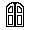 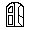 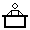 informazioni		consultazione testi di medicina	sala di lettura	prestito libri	servizio medline	servizio internet	biblioteca informatizzata	servizio fotocopie	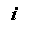 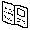 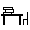 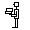 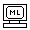 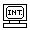 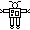 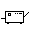 	C = aria condizionata	@ = e.mail	URL = indirizzo internet	(dna) = dati non aggiornatiBiblioteche CentraliBiblioteca Nazionale Centrale "Vittorio Emanuele II" 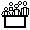 Via di Castro Pretorio 105 - : 0649891, fax: 064457635, @ = bncr@caspur.it, URL: www.bncrm.librari.beniculturali.itMateria: periodici e testi di materie: umanistiche tecnico-scientifiche biomediche, generali. Sono presenti: riviste, disegni, microfilm, CD-ROM, audiovisivi, manoscritti e libri testo.Orario: Lunedì–Venerdì ore 08:30-19:00; Sabato ore 08:30-13:30Servizi: : 06.4989291			 (limitato)	 (in allestimento)		 (interni)	ACBiblioteca Centrale Guglielmo Marconi  Consiglio Nazionale delle RicercheP.le Aldo Moro 7 - : 06.49933221, fax: 06.49933858	(aperta a laureandi, ricercatori e professionisti)Materia: discipline dell'area scientifico-tecnica e biomedica; Documenti CEEOrario: Lunedì-Venerdì ore 08:15-18:45Repertori elettronici: CD-ROM in reteServizi: 				 (giornaliero)			ACBiblioteca AlessandrinaP.le Aldo Moro 5, Città Universitaria - : 06.4474021, fax: 06.447402224, @ = alessandrina.polosbn@inroma.roma.itMateria: periodici e testi di materie umanistiche e di tipo generale (bibliografia e biblioteconomia) Sono presenti riviste, libri di testo aggiornati, disegni, microfilm, microfiches, manoscritti CD-ROM, fondi storici e fondi antichi, collegamento SBN, collegamento on line con banche dati.Orario: Lunedì-Venerdì ore 08:30-19:30; Sabato ore 08:30-13:30Servizi:				ACBiblioteca dell'Istituto Superiore di Sanità(solo interni)Viale Regina Elena, 299 - : 06.49902300, fax: 06.49902591, @ = biblio@iss.it, URL: www.iss.itMateria: biomedicina, tecnico-scientifiche e sanità pubblica, rapporti tecniciOrario: Lunedì-Venerdì ore 10:00-14:00 Servizi:					Biblioteca Medica StataleViale del Policlinico 155 (Palazzo Accettazione, I piano) - : 06.490778/490245, fax: 06.4457265, @ = bs-medi@beniculturali.it, URL: bms.beniculturali.itMateria: medicina, chirurgia, riviste e CD-ROMOrario: Lunedì, Martedì e Giovedì ore 08:20-17:20; Mercoledì, Venerdì e Sabato ore 08:20-13:50 Servizi:							ACBiblioteca Facoltà Medicina e Chirurgia A. Gemelli  Università Cattolica del Sacro Cuore, L.go F. Vito 1 - : 06.30154264, fax: 06.3051343, @ = bibliodir@rm.unicatt.it, URL: www.rm.unicatt.itMateria: bio-medicina Presenti riviste e libri di testo aggiornatiOrario: Lunedì-Giovedì ore 08:30-15:45; Venerdì ore 08:30-13:45Servizi:					Appendice																			      137Biblioteca dell'area Biomedica - Tor Vergata Via della Ricerca Scientifica - : 0672595413, fax: 06.72594256, @: mazzitelli@biblio.uniroma2.it, URL: www.uniroma2.it/biblio/biomedicaMateria:biologia e medicina. Riviste e testi aggiornati, CD-ROMOrario: Lunedì-Venerdì ore 08:30-19:00Servizi:		 		 		 ACBiblioteche di Dipartimento o Istituto Le seguenti biblioteche sono tutte fornite di riviste relative alle discipline mediche specifiche del singolo Dipartimento o Istituto e, quando indicato, anche dei relativi testi scientifici e scolastici. Si ringraziano i responsabili delle sottoelencate biblioteche per averci fornito le relative informazioni.Per conoscere l’elenco completo delle biblioteche della Sapienza, ed eventuali ed ulteriori informazioni / aggiornamenti, si possono consultare le pagine web ai seguenti indirizzi: https://web.uniroma1.it/sbs/biblioteche/biblioteche oppure http://w3.uniroma1.it/biblioteche/Biblioteca Dipartimento Biotecnologie Cellulari ed Ematologia  posti 30Sezione di Genetica Molecolare (V Clinica Medica – IV Piano) - Viale Regina Elena 324 - : informazioni 06.4457734, fax: 06.4462891, @: biblio@bce.uniroma1.itSezione di Ematologia (Via Chieti) - : 06.85795542; fax: 06.85795501Materie: Biochimica Clinica, Genetica, Biologia Cellulare, Ematologia Orario: Lunedì-Venerdì ore 09:00-13:00Servizi: 						Biblioteca Dipartimento Malattie Infettive e Tropicali   posti 15Sezione Malattie Infettive - Viale del Policlinico 155 - : informazioni 06.491468, fax: 06.4957855, @: elvira.droghini@uniroma1.itOrario: Lunedì - Venerdì ore 10:00-13:30 e 14:30-17:00; Agosto chiusoSezione Malattie Tropicali - Viale del Policlinico 155 - : informazioni 06.49970885, fax: 06.4957855, @: carlo.drago@uniroma1.itMaterie: Malattie Infettive e Tropicali. Presenti riviste e pochi testi aggiornatiOrario: Lunedì - Venerdì ore 10:00-13:30 e 14:30-17:00; Agosto chiusoServizi: 						Biblioteca Dipartimento di Medicina Sperimentale e Patologia   posti 12Viale Regina Elena, 324 (Policlinico: edificio Patologia Generale-Anatomia Patologica) - : informazioni 06.49973004, fax: 06.49973004,@: bmedsper@uniroma1.itMaterie: Oncologia Clinica e Sperimentale, Immunologia, Biologia Molecolare, Patologia Generale e Anatomia Patologica. Periodici correnti(circa 200) Orario: Lunedì-Venerdì ore 09:00-18:00; Sabato ore 09:00-13:00Servizi: 	(a pagamento x esterni)		Sezione Storia della Medicina   posti 15V.le Università 34/a – Città Universitaria - : 06.4451721, @: bib.stomed@uniroma1.itMaterie: Fondo medici storici, Storia della Medicina, Bioetica Etica medica, Storia Scienza.Orario: Lunedì-Giovedi  ore 08:00-18:00, Venerdi 8:00-17:00Biblioteca Dipartimento Scienze Cardiovascolari e Respiratorie Sezione Malattie dell'Apparato Respiratorio - Viale del Policlinico 155 – Policlinico Umberto I - : 06.4940594Orario: Lunedì-Venerdi  ore 09:30-19:00, Venerdi ore 09:30:14:00Servizi:  				Biblioteca Dipartimento Scienze Cliniche (ex II Clinica Medica)    posti 20Viale del Policlinico 155 – Policlinico Umberto I - : informazioni 06.49970528, @: michele.putignano@uniroma1.itURL: www.uniroma1.it/disciclin/bibliote.htmMaterie: Endocrinologia, Gastroenterologia, Medicina Interna, Nefrologia. Presenti riviste e libri di testo aggiornati.Orario: Lunedì-Venerdì ore 07:30-13:30 e 14:00-16:55Chiusura mese di Agosto (talora la biblioteca è chiusa perché utilizzata per esami o riunioni)Servizi: 	 					ACBiblioteca Dipartimento Anatomia Umana   posti 20Via A. Borelli 50 - : informazioni 06.49918066 – 06.49918049, fax: 06.4452349 - @: biblioteca.anatomia@uniroma1.itMaterie: Anatomia Umana Normale. Presenti riviste e testi aggiornati. Orario: Lunedì-Venerdì ore 09:00-19:00, Chiusura mese di AgostoServizi:  (9-13)		 (09:00-19:00)				138														        Guida per lo Studente del CLMMC “A”Biblioteca Dipartimento Scienze dell'Apparato Locomotore  posti 24Piazzale Aldo Moro 5 (Università, Istituto di Ortopedia) - : informazioni 06.49914548, 06.491672 (centralino), fax: 06.49914548, @: barbara.farulla@uniroma1.itMaterie: Ortopedia e Traumatologia, Medicina Fisica, Riabilitazione, Medicina Sportiva. Presenti riviste e libri di testo. Orario: Lunedì-Venerdì ore 07:30-17:30, sabato chiusoServizi:			 (il servizio fotocopie è accessibile solo a docenti e specializzandi) ACBiblioteca Centralizzata Vittorio Del Vecchio   posti 100Dipartimento di Scienze di Sanità Pubblica G. SanarelliP.le Aldo Moro, 5 (Università: Edificio Sanarelli - I Piano) - : 06.49914680/1, fax: 06.4454845; @: rossella.delvecchio@uniroma1.it; anna.gubellini@uniroma1.it, URL: http://www.dssp.uniroma1.it/biblioteca.htmMaterie: Igiene, Batteriologia, Igiene ambientale, Management Ospedaliero, Microbiologia, Organizzazione Sanitaria, Sanità Pubblica, Scienze Infermieristiche , Virologia. Presenti riviste, testi aggiornati. Dotata di fondo storico. Prestito: solo previa autorizzazione del DirettoreOrario: Lunedì-Venerdì ore 08:00-19:00Servizi: 	 					 AC  in 2 sale 	Biblioteca Dipartimento Istologia ed Embriologia Medica    posti 30Via A. Scarpa, 14 - : 06.49766579, fax: 06.4462854, @:maria.squarcione@uniroma1.it, URL: www.uniroma1.it/istologia/bibliote.htmMaterie: Embriologia generale e Istologia. Presenti riviste e testi aggiornatiOrario: consultazione: Lunedì-Venerdì ore 09:00-13:00, sala lettura (aula Monesi-palazzina 37) Lunedì-Giovedì ore 09:00-12:00 e 15:00-18:00; Venerdì ore09:00-12:00Servizi:  ore 09:00-13:00 : 06.49766803					AC	Orario: lun-ven. 09:00-13.30; giov. 09:00-18:30	Servizi:		+  audiovisiviBiblioteca Dipartimento Medicina Legale   posti 32Viale Regina Elena, 336 (Università: Medicina Legale) - : 06.49912611 (inf) fax: 06.49912614, @: bibliomedleg@uniroma1.itMaterie: Medicina Legale, Medicina delle Assicurazioni. Presenti riviste e testi aggiornati.Orario: Lunedì-Venerdì ore 07:30-17:30Servizi:  (9-11)				ACBiblioteca Dipartimento Scienze Oftalmologiche   posti 10Viale del Policlinico, 155 - : informazioni 06.49975357, fax: 06.49975304, @clotilde.pascucci@uniroma1.itOrario: Lunedì e Giovedì ore 09:30-13:30; Lunedì e Mercoledì 15:30-16:30, Venerdì 09:30-11:30Servizi:			Biblioteca Dipartimento Scienze Ginecologiche, Perinatologia e Puericultura Viale del Policlinico, 155 - : informazioni e fax:06.4451706, @: dip-ginecol_perinat@uniroma1.it Materie: ostetricia e ginecologia, riproduzione, endocrinologia, medicina sperimentale. Riviste e testi aggiornatiOrario: Lunedì e Giovedì ore 10:30-18:30; Martedì, Mercoledì e Venerdì ore 08:30-16:30, Chiusura: tre settimane ad AgostoServizi:					ACBiblioteca Dipartimento Scienze Neurologiche   posti 48Viale dell'Università, 30 - : informazioni 06.49914639/06.49914451, fax: 06.49914081, @: biblioteca.neurologia@uniroma1.it, @:massimo.principe@uniroma1.itMaterie: Neurologia. RivisteOrario: Lunedì - Giovedi 10:00 -17:00, Venerdi 9:00-13:00 Servizi:				9 postazioni	in allestimento	ACBiblioteca Dipartimento di Scienze Psichiatriche e Medicina Psicologica   posti 30Viale dell'Università, 334 - : informazioni 06.49912550, fax: 06.49912280, @: dipapsi@uniroma1.it, URL: w3uniroma1.it/scienzepischiatriche/bibliotecaMaterie: Psicologia Generale, Psicologia Clinica, Psichiatria, Medicina Criminologica, Psichiatria Forense Orario Consultazione: Lunedì-Venerdì ore 9:00-13:00 - Martedì e Giovedì ore14:30-16:30 - Orario Sala di Lettura: Lunedì-Venerdì ore 9:00-13:00	Servizi:						4.2 - Legenda e Cartina del Policlinico Umberto I140														        Guida per lo Studente del CLMMC “A”4.2	Legenda del Policlinico Umberto I1			Clinica Dermosifilopatica 2			I Clinica Medica 3			II Clinica Medica 4			Pal. Amministrazione e Pronto Soccorso 5			II Clinica Chirurgica 6			I Clinica Chirurgica Rep. B - IV Cl. Chirurgica 7			Clinica Oculistica 8			Clinica Otorinolaringoiatrica 9 - 18		(escluso 14) Padiglioni ed ex padiglioni14		Cucina centrale 19		I Clinica Chirurgica 20 - 21	Clinica Urologica22		Clinica Malattie Tropicali 23		V Clinica Medica e Biologia Generale 24		Clinica Radiologica 25		Palazzine ex SCRE: Presidenza di Facoltà, Segreterie CLMMC “A”, “D”, 				CL Professioni Sanitarie, Day Hospital Oncologico 26		Clinica Ostetrica e Ginecologica 27		Banca e Fisica Sanitaria 28		VI Clinica Medica 29		III Clinica Medica 30 - 35	Clinica Malattie Infettive 36		Patologia Generale ed Anatomia Patologica 37		Laboratorio Centrale di Analisi 38		III Clinica Chirurgica 39 - 41	Clinica Pediatrica 42		Clinica Odontoiatrica 43		Anatomia Umana Appendice																			     1414.2	Cartina del Policlinico Umberto I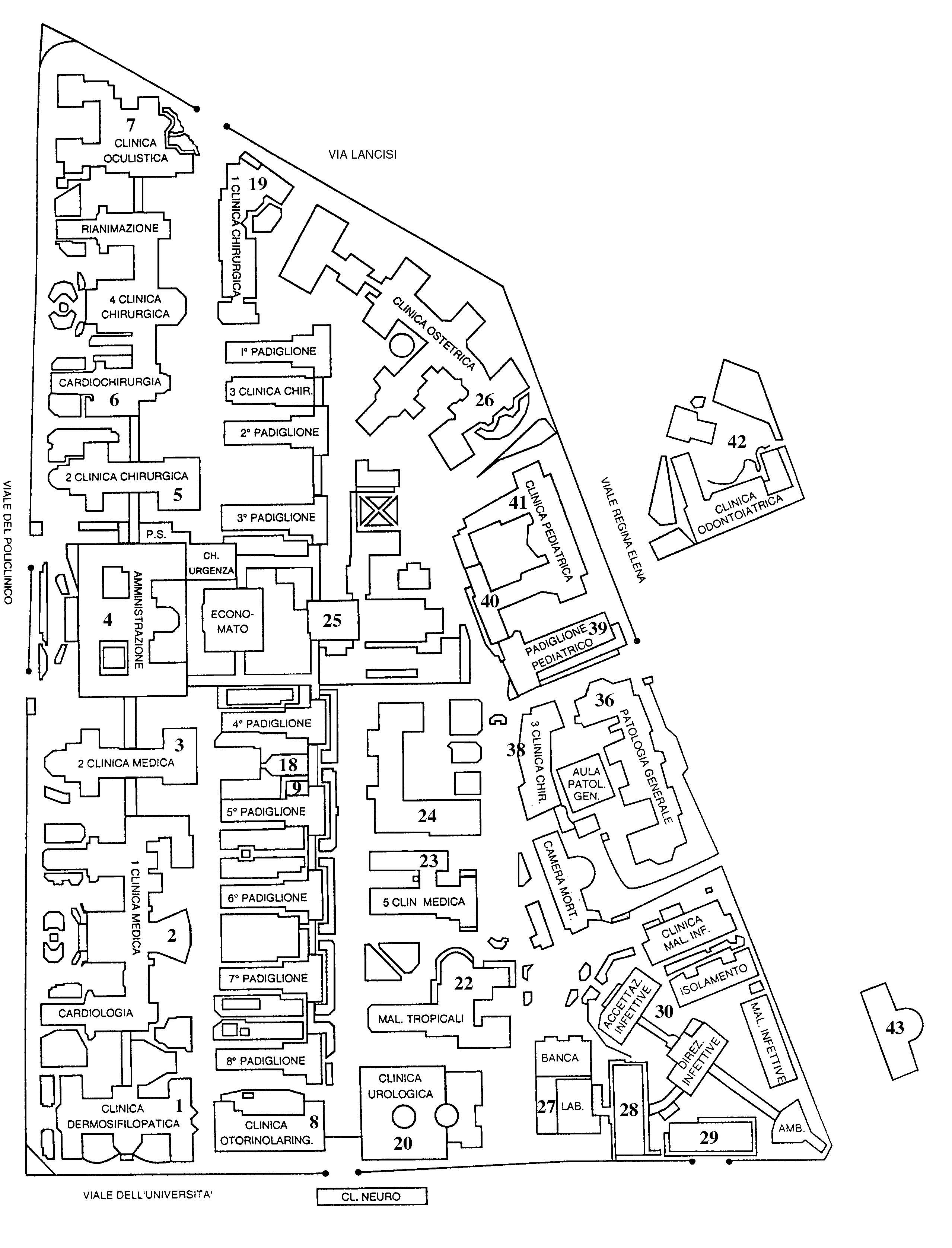 4.3 - Legenda e Cartina della Città Universitaria144														        Guida per lo Studente del CLMMC “A”4.3	Legenda Città Universitaria della Sapienza Università di Roma1 		Aulette prefabbricate Chimica Biologica  2 		Aulette prefabbricate Ex Psicologia  3 		Cappella Universitaria  4 		Clinica Ortopedica  5 		Chimica Nuova  6 		Clinica Malattie Nervose e Mentali  7 		Edifici Segreterie Generali  8 		Farmacia  9 		Facoltà di Giurisprudenza  10 		Facoltà di Lettere e Filosofia  11 		Fisica Nuova  12 		Istituto di Botanica  13 		Istituto di Chimica  14 		Istituto di Fisica  15 		Istituto di Geologia  16 		Istituto di Igiene e Microbiologia  17 		Istituto di Fisiologia e Psicologia  18 	Istituto di Fisiologia Umana e Istituto di Scienze dell’Alimentazione Dipartimento di Biochimica “A. Rossi Fanelli” 19 		Istituto di Microbiologia  20		Istituto di Matematica G. Castelnuovo  21		Medicina legale  22		Dopolavoro e Teatro  23		Palazzine  24		Rettorato  25		Storia della Medicina  26		Centrale Elettrica  27		Facoltà di Scienze Politiche e Statistica  28		ex Tipografia Tuminelli 29		Uffici 30		Uffici 31		UfficiAppendice																			     1454.3	Cartina Città Universitaria della Sapienza Università di Roma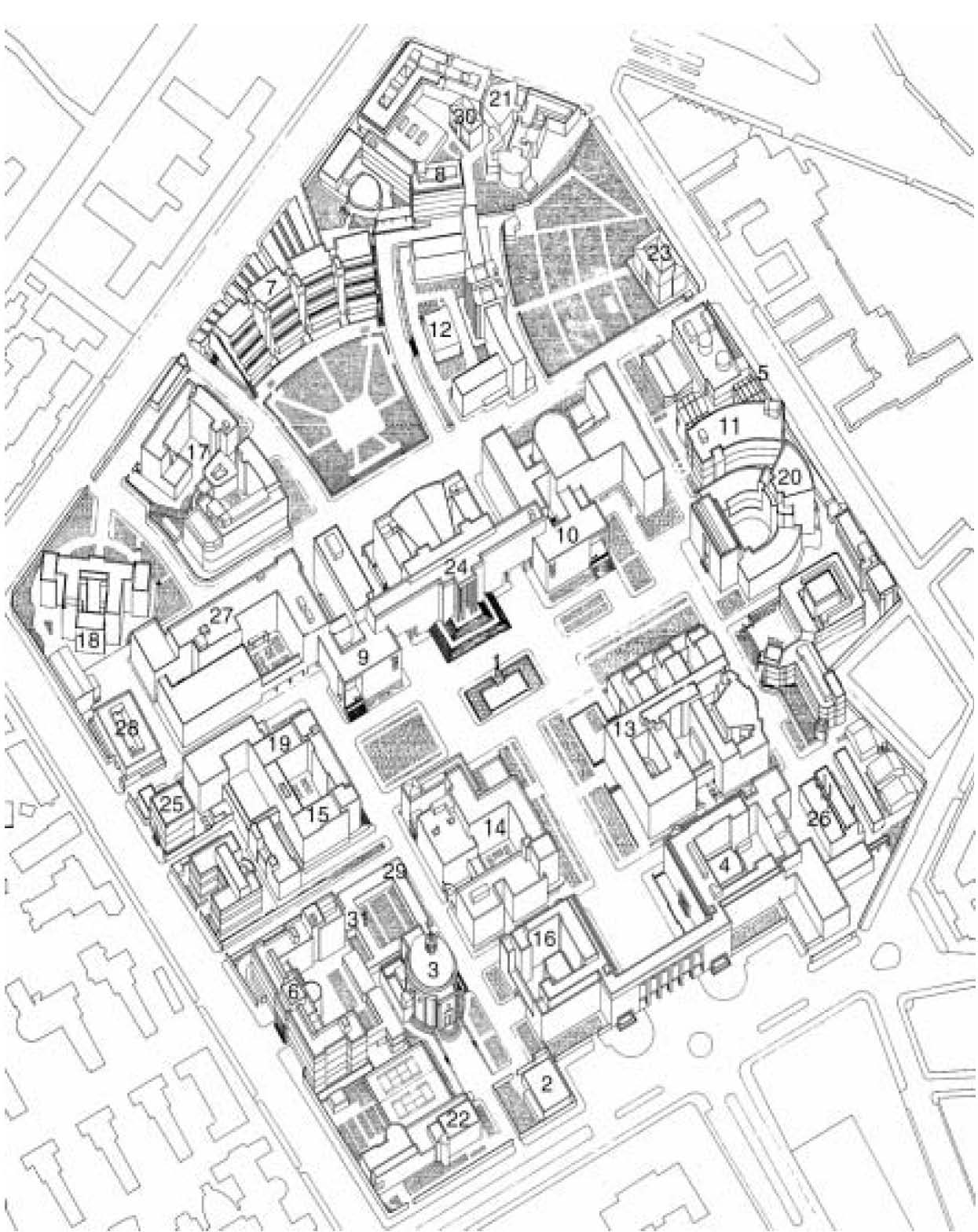 146														        Guida per lo Studente del CLMMC “A”4.4	Codice di comportamento del Docente tutor e dello studente iscritto ai CLM in Medicina e Chirurgia nello svolgimento delle attività didattiche cliniche tutorialiProff. Giuseppe Familiari, Pietro Gallo, Andrea Lenzi ed Eugenio GaudioSapienza Università di RomaFacoltà di Farmacia e Medicina, Medicina e Odontoiatria, Medicina e Psicologia1. PremessaUn reale rinnovamento curriculare e organizzativo del Corso di Laurea Magistrale in Medicina e Chirurgia non può prescindere da un impegno forte e costante dei docenti e degli studenti, all’interno di una vera e propria comunità educante che sappia condividere uno spirito di piena collaborazione nell’interesse superiore del doversi prendere cura di una persona e del suo pieno benessere psico-fisico e sociale. Docenti e studenti, insieme, debbono pertanto condividere intenti, valori e doveri nello svolgimento delle attività tutoriali condotte all’interno delle strutture assistenziali e del territorio. 2. I fondamenti eticiL’etica come base di azione del docente e dello studenteLa comunità accademica si dovrà avvalere di docenti che siano consapevoli della loro missione ed osservino nel loro comportamento professionale l’etica dell’impegno, l’etica della responsabilità, l’etica della comunicazione, e l’etica della relazione; la dialettica tra le forme etiche troverà il giusto baricentro nella responsabilità, per poter essere organicamente costruttiva.L’etica dell’impegno consisterà nell’assunzione di un compito formativo, nel partecipare attivamente a un processo che deve coinvolgere il docente e l’allievo. Impegnarsi significa collaborare, pianificare obiettivi e darsi compiti.L’etica della responsabilità vedrà il docente disponibile, efficiente, valutabile, una risorsa per lo studente e per il suo futuro. L’etica della comunicazione dovrà essere intesa come capacità di ascolto, dialogo, argomentazione, conversazione, che sono la dimensione tipica dell’insegnare.L’etica della relazione parte dal rispetto e dalla conferma dell’altro come interlocutore paritario (partner). I docenti devono essere testimoni di una relazione costruttiva e rispettosa con gli altri docenti, con tutti i professionisti della salute che collaborano al benessere del paziente, con gli studenti (evitando qualsiasi forma di “didattica per umiliazione”), e con i pazienti. I docenti devono mostrare e insegnare rispetto per il paziente, per la sua persona, e insegnare a vedere in lui un interlocutore competente del processo di cura. I docenti devono presentare gli studenti ai pazienti come futuri membri della professione medica, e responsabilizzarli a collaborare nel loro processo formativo. Gli studenti devono sviluppare una relazione positiva e rispettosa con gli altri studenti (apprendimento cooperativo), con i docenti e i professionisti della salute ed, evidentemente, con i pazienti.Il Rapporto con il Paziente: norme di etica “essenziale”Nei rapporti con i pazienti, sia gli studenti che i docenti saranno ispirati ai diritti irrinunciabili dei pazienti stessi. Questi comprendono non solo la salute come diritto umano fondamentale e l’equa distribuzione di tale diritto pianificata dal Governo Nazionale, Regionale e dalle Istituzioni Universitarie e Ospedaliere, ma anche e soprattuto il rapporto individuale con il professionista che sia basato sui principi della beneficenza, della non maleficenza, del rispetto dell’autonomia del paziente e secondo le norme del codice deontologico e quelle più importanti dell’etica sociale. Questi principi dovranno essere quindi insegnati agli studenti da docenti che dovranno essere modello di comportamento professionale nell’evidenziare, oltre il corretto agire clinico, i diritti dei pazienti con particolare riferimento ai rischi di perdita della dignità personale o della fiducia, soprattutto quando il paziente è confinato all’interno di un reparto di degenza.Il tirocinio clinico, pertanto, oltre al raggiungimento degli obiettivi clinici specifici del “saper fare” previsti nel core curriculum, assicurerà anche le basi del “saper essere” attraverso una pratica clinica che sappia mettere in evidenza i diritti fondamentali dei pazienti in termini di:dignità della persona come riconoscimento dei valori individuali di ogni singolo paziente;rispetto del paziente soprattutto in considerazione della vulnerabilità che accompagna l’uomo ammalato, diminuendone l’autonomia, specie all’interno di un ambiente spersonalizzato come il contesto ospedaliero;impegno ad agire nell’interesse del paziente, come base fondante della professionalità medica;corretta informazione del paziente, come base irrinunciabile di ogni decisione di cura della salute, sia per il medico sia per il paziente;fiducia del paziente, come fiducia nella competenza, integrità, abilità e cortesia del medico e dello studente.3. Aspetti didattici e pedagogiciCompetenza e responsabilità crescentiGli studenti iscritti al corso di laurea magistrale in Medicina e Chirurgia, nel loro percorso formativo e sotto la guida attenta del docente tutore, debbono essere in grado di assumersi un livello crescente di responsabilità di cura del paziente, in accordo con l’accrescersi del loro livello di preparazione teorica e della loro abilità clinica. Gli studenti non possono, in ogni caso, assumersi dirette responsabilità cliniche che eccedano il loro grado di autonomia, così come previsto nell’ordinamento didattico, né sostituirsi impropriamente in azioni cliniche di competenza dei docenti di ruolo o altro personale sanitario del SSN.Contemporaneamente alle opportunità legate all’incremento delle loro abilità cliniche e di competenza professionale, gli studenti debbono poter avere ampie opportunità di consolidare le loro conoscenze attraverso la concessione di un tempo adeguato per la revisione critica di quanto appreso (il fine del CL è quello di formare un professionista riflessivo), per lo studio autonomo, e per la preparazione delle prove di esame, nonché del giusto tempo libero da dedicare alle attività extrauniversitarie ed alla cura della propria persona.Obblighi di frequenzaGli studenti sono tenuti alla frequenza delle attività cliniche per le ore pianificate dal Consiglio di Corso di Laurea. Essi sono inoltre tenuti a rispettare la loro assegnazione ai docenti tutor clinici, così come previsto nell’Ordine degli Studi. L’osservanza della puntualità agli impegni clinici pianificati è obbligatoria per studenti e docenti, ed eventuali eccezioni, da parte di studenti, Appendice																			     147debbono essere limitate e avere il carattere della circostanza unica o essere seriamente giustificate. Eccezioni da parte dei docenti debbono essere comunicate agli organi di coordinamento del corso ed agli stessi studenti interessati con anticipo, rispetto al calendario degli incontri previsti. L’impegno orario complessivo, pianificato settimanalmente, deve essere congruo con quanto previsto nell’Ordinamento didattico. 4. Per un Codice di condotta dello studenteGli studenti dovranno, durante la loro frequenza clinica e sotto la guida del docente tutor, sviluppare le capacità per saper condurre una relazione “medico-paziente” competente, che sappia riflettere il livello di pari dignità tra l’uno e l’altro, tenendo conto della naturale asimmetria, sia sul piano della competenza professionale che su quello del diverso coinvolgimento emotivo ed esistenziale. Al termine del loro percorso di formazione clinica, gli studenti dovranno quindi raggiungere la consapevolezza che nel rapporto medico-paziente il nucleo centrale dell’alleanza terapeutica è rappresentato da due elementi fondamentali: competenza scientifico-professionale e disponibilità umana del medico, che dimostra di essere in grado di suscitare la fiducia del paziente, che quindi gli riconosce capacità di cura (cure) e volontà di prendersi cura di lui e della sua malattia (care). Gli studenti dovranno dar prova del livello di competenza e consapevolezza professionale raggiunto nell’intero periodo della formazione clinica, attraverso la discussione delle esperienze raccolte nel portfolio, una prova pratica che sia oggettiva, strutturata e ripetibile (uso di pazienti simulati e standardizzati, prove bed-side, esame clinico strutturato – OSCE), e l’esame orale.Nel periodo della formazione clinica gli studenti sono pertanto tenuti al rispetto delle seguenti norme di condotta generale:Saper rispettare il paziente e l’equipe sanitaria. Lo studente avrà rispetto per gli “altri attori della relazione didattica e di cura”: pazienti, professionisti della salute, docenti e altri studenti. Ogni studente è tenuto a trattare i pazienti con considerazione e pieno rispetto del loro punto di vista, della loro privacy e della loro dignità. In tutte le attività riguardanti la relazione con i pazienti, i colleghi e i docenti, gli studenti agiranno senza alcuna discriminazione che possa riguardare l’identità di genere, l’età, la nazionalità, le etnie, lo stato socio-economico, la razza, l’orientamento sessuale, il credo religioso, la disabilità, la malattia. Saper essere un efficace e attento comunicatore. Lo studente dovrà sempre tenere bene a mente di essere uno studente e non un medico abilitato alla professione. Dovrà pertanto essere consapevole delle proprie limitazioni e non eccedere dalle proprie prerogative quando si forniscono informazioni ai pazienti. Lo studente accetterà e osserverà strettamente il principio della confidenzialità dei dati che riguardano i pazienti. Lo studente non discuterà dei pazienti con altri studenti o professionisti, al di fuori del proprio reparto clinico, se non in forma del tutto anonima. Saper osservare e rispettare i regolamenti, le procedure e le linee guida. Lo studente dovrà essere a conoscenza, osservandone il pieno rispetto, dei regolamenti e delle procedure prescritte dall’Università e dall’Azienda Ospedaliera. In particolare, conoscerà le norme e le procedure riguardanti la sicurezza, osserverà gli obblighi sulle prescrizioni vaccinali, e si sottometterà, quando prescritto, alle procedure di accertamento da parte del Medico Competente.Acquisire un comportamento aperto, chiaro ed onesto. Lo studente non infrangerà la legge per alcun motivo, non avrà per nessun motivo atteggiamenti violenti, o userà la violenza contro altri o agirà disonestamente. Sono assolutamente esecrabili anche i comportamenti truffaldini durante gli esami, che non sono degni della professione medica.Aver cura del proprio aspetto. Lo studente dovrà avere cura del proprio aspetto, della propria igiene personale e del proprio comportamento che dovrà essere improntato alla modestia, alla sobrietà e ai costumi correnti. L’aspetto dello studente, così come quello del docente, dovrà essere tale da non influire negativamente sulla fiducia del paziente.Saper agire con prontezza in risposta a qualsiasi problema. Lo studente dovrà immediatamente informare il Responsabile medico del Reparto e/o il docente tutor cui è affidato su qualsiasi tipo di problema personale o del paziente che possa presentarsi e che sia tale da mettere a rischio la propria salute e quella del paziente stesso.  Lo studente è tenuto inoltre a riferire e chiedere consiglio al proprio docente tutor se pensa che altri studenti o medici non abbiano agito correttamente.Non abusare di alcolici; non assumere sostanze stupefacenti, evitare il fumo di sigaretta. L’abuso di alcolici come pure l’assunzione di sostanze stupefacenti, da parte di docenti e studenti, può comportare rischio grave per i pazienti; le problematiche legate a tali abusi ed ai comportamenti aggressivi e scorreti che ne conseguono possono essere tali da compromettere la futura carriera professionale. Si osserveranno scrupolosamente, parimenti, le leggi vigenti sul divieto di fumo all’interno dell’Ospedale. Anche se non espressamente vietato dalla legge, sarebbe auspicabile evitare il fumo di sigaretta anche negli spazi aperti interni all’Ospedale, nel rispetto dei pazienti che transitano in questi luoghi.5. Aspetti normativi finaliSi auspica che il presente codice di condotta, approvato dalla Conferenza Permanente dei Presidenti di CLM in Medicina e Chirurgia, diventi parte integrante del Regolamento Didattico dei Corsi di Laurea Magistrale a ciclo unico in Medicina e Chirurgia.Conferenza Permamente dei Presidenti CLMMC – Padova, 12-13 Aprile 2012Forum “Etica della Docenza”EsameCorso IntegratoAnnoSemCFU1Chimica e Propedeutica BiochimicaI1°92Fisica MedicaI1°63Biologia e Genetica (I-II)I1° - 2°134Istologia ed EmbriologiaI2°85Metodologia Medico Scientifica di Base (I-II-III)III1° - 2°1° 156Biochimica (I-II)III2°1°147Anatomia Umana (I-II-III)III1°1° - 2°198MicrobiologiaII2°79Fisiologia Umana (I-II-III)IIIII1° - 2°1°1810Immunologia e ImmunopatologiaIII1°811Metodologia Medico Scientifica Clinica (IV-V-VI)IIIII2°1° - 2°2112Patologia e Fisiopatologia Generale (I-II)III1° - 2°1713Medicina di Laboratorio (I-II)III1° - 2°1114Patologia Integrata IIV1°1215Patologia Integrata IIIV1°516Metodologia Medico Scientifica Integrata (VII-VIII)IV1° - 2°617Anatomia Patologica e Correlazioni Anatomo Cliniche (I-II)IV1° - 2°1118Patologia Integrata IIIIV2°1219Diagnostica per ImmaginiIV2°620Patologia Integrata IVV1°621Patologia Integrata VV1°722Malattie del Sistema NervosoV1°523Medicina Interna e Chirurgia Generale IV1°824Farmacologia (I-II) e TossicologiaIVV2°1°725Psichiatria e Psicologia ClinicaV2°426Malattie dell’Apparato Locomotore e ReumatologiaV2°327Dermatologia e Chirurgia PlasticaV2°328Patologia degli Organi di SensoV2°829Lingua Inglese (I-II-III-IV-V)IIIIIIIVV2°2°2°1°2°1230Metodologia Medico Scientifica: Sanità Pubblica (IX-X)VVI2°1°831Medicina Interna e Chirurgia Generale IIVI1°832PediatriaVI1°633Ginecologia e OstetriciaVI1°634Metodologia Medico Scientifica: Medicina Legale (XI)VI2°535Medicina Interna e Chirurgia Generale IIIVI2°1036Emergenze Medico-chirurgicheVI2°10TOTALE CFU per ESAMI334A Scelta dello Studente (Attività Didattiche Elettive - ADE)8CFU per la preparazione della Tesi18TOTALE complessivo360I ANNOCoordinatori diCorso IntegratoCoordinatori di SemestreI SemestreB. ValloneAnatomia Umana (I)S. NottolaBiologia e Genetica (I)M. TripodiChimica e Propedeutica BiochimicaB. ValloneFisica MedicaV. ParisiMetodologia Medico Scientifica di Base (I)A. R. VestriII SemestreC. BoitaniBiochimica (I)C. CiniBiologia e Genetica (II)M. TripodiIstologia ed EmbriologiaC. BoitaniLingua Inglese (I)VEDERE AGGIORNAMENTI GUIDA ON LINEMetodologia Medico Scientifica di Base (II)P. VillariII ANNOI SemestreL. PolitiAnatomia Umana (II)E. GaudioBiochimica (II)C. CiniFisiologia Umana (I)R. CaminitiMetodologia Medico Scientifica di Base (III)G. TonnariniII SemestreS. FerrainaAnatomia Umana (III)E. GaudioFisiologia Umana (II)S. FerrainaLingua Inglese (II)VEDERE AGGIORNAMENTI GUIDA ON LINEMetodologia Medico Scientifica Clinica (IV)V. ParavatiMicrobiologiaG. AntonelliIII ANNOI SemestreF. MainieroFisiologia Umana (III)R. CaminitiImmunologia e ImmunopatologiaC. RinaldiMedicina di Laboratorio (I)C. SalernoMetodologia Medico Scientifica Clinica (V)A. FraioliPatologia e Fisiopatologia Generale (I) A. VaccaII SemestreM. Del BenG. GianniniLingua Inglese (III)VEDERE AGGIORNAMENTIGUIDA ON LINEMedicina di Laboratorio (II)C. SalernoMetodologia Medico Scientifica Clinica (VI)C. MontesaniPatologia e Fisiopatologia Generale IIA. VaccaIV ANNOCoordinatori diCorso IntegratoCoordinatoridi SemestreI SemestreF. FedeleM. RiminucciAnatomia Patologica e Correlazioni Anatomo Cliniche (I)P. BiancoLingua Inglese (IV) VEDERE AGGIORNAMENTI GUIDA ON LINEMetodologia Medico Scientifica Integrata (VII)G. PannaralePatologia Integrata I C. TerzanoPatologia Integrata II C. De DominicisII SemestreM. D’Armiento G. IannucciAnatomia Patologica e Correlazioni Anatomo Cliniche (II) P. BiancoDiagnostica per ImmaginiC. CatalanoFarmacologia (I)S. ScaccianoceMetodologia Medico Scientifica Integrata (VIII)G. IannucciPatologia Integrata III M. D’ArmientoV ANNOI SemestreA. BerardelliV. VulloFarmacologia (II) e Tossicologia P. CasoliniMalattie del Sistema Nervoso A. BerardelliMedicina Interna e Chirurgia Generale I S. MinisolaPatologia Integrata IVM. FiorilliPatologia Integrata VV. VulloII SemestreG. B. OrsiG. ValesiniDermatologia e Chirurgia Plastica S. CalvieriLingua Inglese (V)VEDERE AGGIORNAMENTI GUIDA ON LINEMalattie dell’Apparato Locomotore e Reumatologia G. ValesiniMetodologia Medico Scientifica: Sanità Pubblica (IX)G.B. OrsiPatologie degli Organi di Senso A. PolimeniPsichiatria e Psicologia Clinica M. FioravantiVI ANNOI SemestreM. RossiM. ArcaGinecologia e OstetriciaP. Benedetti PaniciMedicina Interna e Chirurgia Generale II M. RossiMetodologia Medico Scientifica: Sanità Pubblica (X)P. VillariPediatriaA. ClericoII SemestreP. PalangeG. BertazzoniEmergenze Medico-chirurgiche G. BertazzoniMedicina Interna e Chirurgia Generale III S. FilettiMetodologia Medico Scientifica: Medicina Legale (XI)N. Di LucaOrarioLunedìMartedìMercoledìGiovedìVenerdì9 - 10CHIM e PROP BIOCHIMICAFISICA MEDICACHIM e PROP BIOCHIMICAFISICA MEDICACHIM e PROP BIOCHIMICA10 - 11CHIM e PROP BIOCHIMICAFISICA MEDICACHIM e PROP BIOCHIMICAFISICA MEDICACHIM e PROP BIOCHIMICA11 - 12FISICA MEDICACHIM e PROP BIOCHIMICAMET MED SCIENT di BASE(I)BIOLOGIA e GENETICA (I)MET MED SCIENT di BASE(I)12 - 13FISICA MEDICACHIM e PROP BIOCHIMICAMET MED SCIENT di BASE(I)BIOLOGIA e GENETICA (I)MET MED SCIENT di BASE(I)13 - 14BIOLOGIA e GENETICA (I)14 - 15ANAT UMANA (I)FISICA MEDICA**ANAT UMANA (I) (14:30-15:30)15 - 16ANAT UMANA (I)*BIOLOGIA e GENETICA (I)***FISICA MEDICA**ANAT UMANA (I)* (15:30-16:30)16 - 17BIOLOGIA e GENETICA (I)***OrarioLunedìMartedìMercoledìGiovedìVenerdì8 - 99 - 10BIOLOGIA e GENETICA (II)BIOCHIMICA(I)BIOLOGIA e GENETICA (II)BIOCHIMICA (I)MET MED SCIENT di BASE(II)10 - 11BIOLOGIA e GENETICA (II)BIOCHIMICA(I)BIOLOGIA e GENETICA (II)BIOCHIMICA (I)MET MED SCIENT di BASE(II)11 - 12ISTOLOGIA ed EMBRIOLISTOLOGIA edEMBRIOLLINGUA INGL(I)ISTOLOGIA ed EMBRIOLMET MED SCIENT di BASE(II)12 - 13ISTOLOGIA ed EMBRIOLISTOLOGIA ed EMBRIOLLINGUA INGL(I)ISTOLOGIA ed EMBRIOLBIOCHIMICA(I)13 - 14BIOCHIMICA(I)14 - 15BIOL e GEN (II)* ISTOL ed EMBIOL**BIOL e GEN (II)* ISTOL ed EMBIOL**15 - 16BIOL e GEN (II)* ISTOL ed EMBIOL**BIOL e GEN (II)* ISTOL ed EMBIOL**OrarioLunedìMartedìMercoledìGiovedìVenerdì8 - 99 - 10ANAT UMANA(II)MET MED SCIENT di BASE(III)10 - 11ANAT UMANA(II)ANAT UMANA(II)MET MED SCIENT di BASE(III)11 - 12ANAT UMANA(II)*MET MED SCIENT di BASE(III)ANAT UMANA(II)BIOCHIMICA(II)FISIOL UMANA(I)12 - 13FISIOL UMANA(I)BIOCHIMICA(II)ANAT UMANA(II)*BIOCHIMICA(II)BIOCHIMICA(II)13 - 14FISIOL UMANA(I)BIOCHIMICA(II)BIOCHIMICA(II)**BIOCHIMICA(II)OrarioLunedìMartedìMercoledìGiovedìVenerdì8:459:00FISIOL UMANA(II)9:0010:15FISIOL UMANA(II)MET MED SCIENT CLIN**(IV)FISIOL UMANA***(II)MET MED SCIENT CLIN**(IV)MICROBIOL10:1511:00ANAT UMANA(III)MET MED SCIENT CLIN**(IV)ANAT UMANA(III)MET MED SCIENT CLIN**(IV)MICROBIOL11 - 12ANAT UMANA(III)MET MED SCIENT CLIN**(IV)ANAT UMANA(III)MET MED SCIENT CLIN**(IV)MICROBIOL12 - 13ANAT UMANA(III)*MICROBIOLANAT UMANA(III)*MICROBIOLLINGUA INGL(II)13 - 14MICROBIOLMICROBIOLLINGUA INGL(II)OrarioLunedìMartedìMercoledìGiovedìVenerdì8 - 9MET MED SCIENT CLIN(V)FISIOL UMANA(III)MET MED SCIENT CLIN(V)9 - 10MET MED SCIENT CLIN(V)FISIOL UMANA(III)MET MED SCIENT CLIN(V)10 - 11MET MED SCIENT CLIN(V)MET. MED. SCIENT CLIN.(V)MET MED SCIENT CLIN(V)11 - 12IMMUNOL e IMMUNOPATOLIMMUNOL e IMMUNOPATOLPATOL eFISIOPAT GEN (I)12 - 13IMMUNOL e IMMUNOPATOLIMMUNOL e IMMUNOPATOLPATOL eFISIOPAT GEN (I)13 - 14PATOL eFISIOPAT GEN (I)PATOL eFISIOPAT GEN (I)FISIOL UMANA(III)14 - 1515 - 16MED diLABORAT (I)MED diLABORAT (I)16 - 17MED di LABORAT (I)MED diLABORAT (I)OrarioLunedìMartedìMercoledìGiovedìVenerdì8 - 9MET MED SCIENT CLIN(VI)9 - 10MET MED SCIENT CLIN(VI)PATOL eFISIOPAT GEN (II)MED diLABORAT (II)10 - 11MET MED SCIENT CLIN(VI)PATOL eFISIOPAT GEN (II)MED diLABORAT (II)11 - 12MET MED SCIENT CLIN(VI)MED diLABORAT (II)PATOL eFISIOPAT GEN (II)12 - 13PATOL eFISIOPAT GEN (II)MED diLABORAT (II)PATOL eFISIOPAT GEN (II)13 - 14MED diLABORAT (II)LINGUA INGL(III)OrarioLunedìMartedìMercoledìGiovedìVenerdì8 - 99 - 10PATOLINTEGR IPATOLINTEGR IPATOLINTEGR I10 - 11PATOLINTEGR IPATOLINTEGR IANATOMIA PATOLOGICAe CORREL ANAT CLIN (I)11 - 12PATOLINTEGR IIPATOLINTEGR IIANATOMIA PATOLOGICAe CORREL ANAT CLIN (I)12 - 13MET MED SCIENT INTEGR(VII)ANATOMIA PATOLOGICAe CORREL ANAT CLIN (I)LINGUA INGL(IV)13 - 14MET MED SCIENT INTEGR(VII)ANATOMIA PATOLOGICAe CORREL ANAT CLIN (I)LINGUA INGL(IV)OrarioLunedìMartedìMercoledìGiovedìVenerdì8 - 9PATOLINTEGR IIIPATOLINTEGR IIIPATOLINTEGR III9 - 10PATOLINTEGR IIIPATOLINTEGR IIIPATOLINTEGR III10 - 11MET MED SCIENT INTEGR(VIII)MET MED SCIENT INTEGR(VIII)ANATOMIA PATOLOGICAe CORREL ANAT CLIN (II)11 - 12ANATOMIA PATOLOGICAe CORREL ANAT CLIN (II)MET MED SCIENT INTEGR(VIII)ANATOMIA PATOLOGICAe CORREL ANAT CLIN (II)12 - 13FARMACOL(I)DIAGNOSTICA per IMM DIAGNOSTICA per IMM13 - 14FARMACOL(I)DIAGNOSTICA per IMMFARMACOL(I)OrarioLunedìMartedìMercoledìGiovedìVenerdì8 - 9PATOLINTEGR IVMAL del SIST NERV9 - 10PATOLINTEGR IVFARMACOL (II) e TOSSICOLMAL del SIST NERV10 - 11PATOLINTEGR VFARMACOL (II) e TOSSICOLPATOLINTEGR V11 - 12PATOLINTEGR VMAL del SIST NERVPATOLINTEGR V12 - 13MED INT eCHIR GEN IMED INT eCHIR GEN IPATOLINTEGR IV13 - 14MED INT eCHIR GEN IMED INT eCHIR GEN IPATOLINTEGR IV14 - 15OrarioLunedìMartedìMercoledìGiovedìVenerdì8 - 9MET MED SCIENT: SAN PUB (IX)*MAL APP LOC e REUMATOL9 - 10MET MED SCIENT: SAN PUB (IX)MAL APP LOC e REUMATOLLINGUA INGL (V)*10 - 11MET MED SCIENT: SAN PUB (IX)DERMATOL e CHIR PLASTPSICH ePSICOL CLIN11 - 12DERMATOL e CHIR PLASTDERMATOL e CHIR PLASTPSICH ePSICOL CLIN12 - 13PATOL ORGdi SENSOPATOL ORGdi SENSOPATOL ORGdi SENSO13 - 14PATOL ORGdi SENSOPATOL ORGdi SENSO14:3015:30OrarioLunedìMartedìMercoledìGiovedìVenerdì8 - 9MET MED SCIENT: SAN PUB (X)GINECOL e OSTETR9 - 10MET MED SCIENT: SAN PUB (X)GINECOL e OSTETR10 - 11MET MED SCIENT: SAN PUB (X)GINECOL e OSTETR11 - 12PEDIATRIAMED INT eCHIR GEN II12 - 13PEDIATRIAMED INT eCHIR GEN II13 - 14PEDIATRIAMED INT eCHIR GEN IIOrarioLunedìMartedìMercoledìGiovedìVenerdì14:0015:00MED INT eCHIR GEN IIIMET MED SCIENT:MED LEGALE (XI)EMERGENZEMED-CHIR15:0016:00MED INT eCHIR GEN IIIMET MED SCIENT:MED LEGALE (XI)EMERGENZEMED-CHIR 16:0017:00MED INT eCHIR GEN IIIMET MED SCIENT:MED LEGALE (XI)EMERGENZEMED-CHIRCorsi IntegratiCFUI Anno60Corsi Integrati CFUEsame/Provain ItinereCorsi IntegratiCFUEsame/Provain ItinereI SEMESTRE31II SEMESTRE29Anatomia Umana (I)5Prova in ItinereBiochimica (I)6Prova in ItinereBiologia e Genetica (I)5Prova in ItinereBiologia e Genetica (II)8EsameChimica e Propedeutica Biochimica9Esame Istologia ed Embriologia8Esame Fisica Medica6Esame Lingua Inglese (I) Corso di base ed introduzione al linguaggio scientifico.2Prova in ItinereMetodologia Medico Scientifica di Base (I)Introduzione agli studi medici. La medicina nei secoli (evoluzione del pensiero medico). Il rapporto medico-paziente-infermiere e la malattia. La comunicazione interpersonale. Multiprofessionalità. Introduzione alla"whole person medicine".Introduzione all'anamnesi (unità pratica). L'approccio statistico, matematico e scientifico alla soluzione dei problemi.6Prova in ItinereMetodologia Medico Scientifica di Base (II)La medicina nel sociale.4Prova in ItinereDidattica ElettivaProgrammata dai Corsi del semestre1Verifica nei Corsi IntegratiCorsi IntegratiCFUII Anno60Corsi Integrati CFUEsame/Provain ItinereCorsi IntegratiCFUEsame/Provain ItinereI SEMESTRE29II SEMESTRE31Anatomia Umana (II)7Prova in ItinereAnatomia Umana (III)7EsameBiochimica (II)8EsameFisiologia Umana (II)7Prova in ItinereFisiologia Umana (I)8Prova in ItinereLingua Inglese (II)Corso di base ed introduzione al linguaggio scientifico.4Prova in ItinereMetodologia Medico Scientifica di Base (III)Epidemiologia ed ereditarietà. Epistemologia, logica ed etica.Metodologia dellacomunicazione scientifica.Ambiente e malattia.Medicina delle comunità. Introduzione all'anamnesi.5EsameMicrobiologia 7EsameMetodologia Medico Scientifica di Base (III)Epidemiologia ed ereditarietà. Epistemologia, logica ed etica.Metodologia dellacomunicazione scientifica.Ambiente e malattia.Medicina delle comunità. Introduzione all'anamnesi.5EsameMetodologia Medico Scientifica Clinica (IV)Il primo soccorso eintroduzione alla fisiopatologia(Skills Lab e unità pratiche).5Prova in ItinereDidattica ElettivaProgrammata dai Corsi del semestre1Verifica  nei Corsi IntegratiDidattica ElettivaProgrammata dai Corsi del semestre1Verifica nei Corsi IntegratiCorsi IntegratiCFUIII Anno60Corsi Integrati CFUEsame/Provain ItinereCorsi IntegratiCFUEsame/Provain ItinereI SEMESTRE31II SEMESTRE29Fisiologia Umana (III)3EsameLingua Inglese (III)4Prova in ItinereImmunologia eImmunopatologia8EsameMedicina diLaboratorio (II)6EsameMedicina diLaboratorio (I)5Prova in ItinerePatologia e Fisiopatologia Gen. (II)10Esame Patologia e Fisiopatologia Gen. (I)7Prova in ItinereMetodologia Medico Scientifica Clinica (VI)Metodologia epidemiologica. Introduzione al ragionamento clinico. EBM. Semeioticaclinica e strumentale dei variorgani ed apparati(Skills lab e unità pratiche).8EsameMetodologia Medico Scientifica Clinica (V)Il consenso informato (aspetti storici ed etici).La comunicazione medico-paziente e i problemi di genere. Anamnesi. Esame obiettivo. Semeiotica clinica e strumentale dei vari organi ed apparati(Skills lab e unità pratiche).8Prova in ItinereMetodologia Medico Scientifica Clinica (VI)Metodologia epidemiologica. Introduzione al ragionamento clinico. EBM. Semeioticaclinica e strumentale dei variorgani ed apparati(Skills lab e unità pratiche).8EsameDidattica ElettivaProgrammata dai Corsi del semestre1Verifica nei Corsi IntegratiCorsi IntegratiCFUIV Anno60Corsi Integrati CFUEsame/Provain ItinereCorsi IntegratiCFUEsame/Provain ItinereI SEMESTRE28II SEMESTRE32Anatatomia Patologica e Correl. Anat. Clin. (I)6Prova in ItinereAnatatomia Patologica e Correl. Anat. Clin. (II)5EsameLingua Inglese (IV)1Prova in ItinereDiagnostica per Immagini6EsamePatologia Integrata IMalattie dell’apparato respiratorio e cardiovascolare.12EsameFarmacologia (I)4Prova in ItinerePatologia Integrata IIMalattie dell'Apparato Urinario.5Esame Patologia Integrata IIIMalattie dell'Apparato Digerente ed Endocrino.12EsameMetodologia Medico Scientifica Integrata (VII)Seminari interdisciplinari su: EBM ed impatto sociale, ilragionamento clinico, la Whole person medicine, la medicina psico-somatica, didattica orientata da problemi (POL), risoluzione di problemi,i problemi legati al genere. Diagnosi differenziale e strumentale.3Prova in ItinereMetodologia Medico Scientifica Integrata (VIII)Seminari interdisciplinari su: EBM ed impatto sociale, il ragionamento clinico, la Whole person medicine, la medicina psico-somatica, didatticaorientata da problemi (POL), risoluzione di problemi, iproblemi legati al genere. Diagnosi differenziale estrumentale.3EsameDidattica ElettivaSi svolge come Seminari clinici integrati, internati e corsi interattivi a piccoli gruppi 1Verifica nei Corsi IntegratiDidattica ElettivaSi svolge come Seminari clinici integrati, internati e corsi interattivi a piccoli gruppi 1Verifica nei Corsi IntegratiCFU per la preparazione della prova finale1Corsi IntegratiCFUV Anno60Corsi Integrati CFUEsame/Provain ItinereCorsi IntegratiCFUEsame/Provain ItinereI SEMESTRE31II SEMESTRE29Farmacologia (II) e Tossicologia3EsameDermatologia e Chirurgia Plastica3EsameMalattie del Sistema Nervoso5EsameLingua Inglese (V)Seminari clinico-scientifici in lingua Inglese.1EsameMedicina Interna e Chirurgia Generale IMedicina Interna, Chirurgia generale, Oncologia medica e chirurgica (Casi Clinici).8EsameMalattie dell'Apparato Locomotore e Reumatologia3EsamePatologia Integrata IVImmunologia clinica, Malattie del sangue e Reumatologia.6EsamePatologie degli Organi di SensoMalattie odontostomatologiche. Chirurgia maxillo-facciale. Malattie dell’apparato visivo. Otorinolaringoiatria. Audiologia.8EsamePatologia Integrata V Malattie Infettive e Medicina della Riproduzione.7EsamePsichiatria e Psicologia Clinica4EsamePatologia Integrata V Malattie Infettive e Medicina della Riproduzione.7EsameMetodologia Medico Scientifica: Sanità pubblica (IX)Igiene, Sanità Pubblica, Medicina del lavoro, Medicina di comunità.5Prova in ItinereCFU per la preparazione della prova finale2Didattica ElettivaSi svolge come Seminari clinici integrati, internati e corsi interattivi a piccoli gruppi 1Verifica nei Corsi IntegratiCFU per la preparazione della prova finale4Corsi IntegratiCFUVI Anno60Corsi Integrati CFUEsame/Provain ItinereCorsi IntegratiCFUEsame/Provain ItinereI SEMESTRE29II SEMESTRE31Ginecologia e Ostetricia6EsameEmergenze Medico-chirurgiche10EsameMedicina Interna e Chirurgia Generale IIClinica Medica e Chirurgica (Casi Clinici).8EsameMedicina Interna e Chirurgia Generale IIITerapia medico-chirurgica, Geriatria (Casi Clinici).10EsamePediatria 6EsameMetodologia Medico Scientifica: Medicina Legale (XI)Medicina Legale.5EsameMetodologia Medico Scientifica: Sanità pubblica (X)Management sanitario.3EsameMetodologia Medico Scientifica: Medicina Legale (XI)Medicina Legale.5EsameCFU per la preparazione della prova finale6Didattica ElettivaSi svolge come Seminari clinici integrati, internati e corsi interattivi a piccoli gruppi 1Verifica nei Corsi IntegratiCFU per la preparazione della prova finale5V. Gazzaniga - A. R. VestriMerVe11-1311-13A - Clinica OrtopedicaA - Clinica OrtopedicaB. Vallone - A. MieleLuMaMerVe09-1111-1309-1109-11A - Clinica OrtopedicaA - Clinica OrtopedicaA - Clinica OrtopedicaA - Clinica OrtopedicaV. Parisi LuMaGio11-1309-1109-11A - Clinica OrtopedicaA - Clinica OrtopedicaA - Clinica OrtopedicaM. Tripodi - L. Amicone - M. DevotoMerGioMer 13-14 11-13 15-17A - Clinica OrtopedicaA - Clinica Ortopedica P1/P2 - Ex Psicologia 1E. Gaudio - S. Nottola - A. Franchitto - P. OnoriLuVe14-161430-1630A - Anatomia UmanaA - Anatomia Umana P. Villari - S. Ricci - M. FioravantiVe09-12P. Stefanini - Clin. Chirurgica IIM. Tripodi - L. Amicone - P. FortinaLuMer09-1109-11A - Clinica OrtopedicaA - Clinica Ortopedica C. Boitani - E. ViciniLuMaGio11-1311-1311-13A - Clinica OrtopedicaEx Psicologia 1Ex Psicologia 1C. Cini - R. Coccia - F. Cutruzzolà - A. TramontanoMaGioVe09-1109-1112-14A - Clinica OrtopedicaA - Clinica OrtopedicaP. Stefanini - Clin. Chirurgica IIVedere aggiornamenti Guida on lineMer11-13A - Clinica Ortopedica V. Gazzaniga - G. Tonnarini - A. VestriMaGio11-1209-11aula Magna - Patologia Generaleaula Magna - Patologia GeneraleC. Cini - L. Politi - R. Coccia MaGioVe12-1411-1412-14aula Magna - Patologia Generaleaula Magna - Patologia GeneraleA - Anatomia Umana E. Gaudio - S. Nottola - A. Franchitto - P. OnoriLuMer09-1210-13A - Anatomia UmanaA - Anatomia UmanaR. Caminiti LuVe12-1411-12A - Anatomia UmanaA - Anatomia UmanaV. Paravati - P. De Marzio - M. Assenza - R. Lubrano -G. D’Ambrosio - G. D’ErmoMaGio09-1209-12Per gli orari delle APP lo studente si deve rivolgere al coordinatore di C.I.Prof. V. ParavatiE. Gaudio - S. Nottola - A. Franchitto - P. OnoriLuMer      1015-13      1015-13A - Anatomia UmanaA - Anatomia UmanaS. Ferraina LuMer    0845-101509-10A - Anatomia UmanaA - Anatomia UmanaG. Antonelli - S. D’Amelio - C. Zagaglia MaGioVe12-1412-1409-12aula Magna - Patologia Generaleaula Magna - Patologia Generaleaula Magna - Patologia GeneraleVedere aggiornamenti Guida on lineVe12-14aula Magna - Patologia GeneraleA. Fraioli - M. Fioravanti - S. Brozzetti - P. GozzoLuMerVe08-1110-1108-11A - Clinica PediatricaA - Clinica PediatricaA - Clinica PediatricaR. Caminiti - A. Battaglia MayerMercVen08-1013-14A - Clinica PediatricaA - Clinica PediatricaS. Morrone - C. Rinaldi - R. GalandriniLuMer11-1311-13A - Clinica PediatricaA - Clinica PediatricaC. Salerno - R. Sessa - P. Mariani - S. D’AmelioLuVe15-1715-17A - Clinica PediatricaA - Clinica PediatricaE. Ferretti - F. Mainiero - L. Masuelli - E. De SmaeleLuMerVe13-1413-1411-13A - Clinica PediatricaA - Clinica PediatricaA - Clinica PediatricaC. Montesani - M. Del Ben - D. Badiali - M. G. Cavallo - P. De Marzio - C. Durante - F. M. Frattaroli - M. Maranghi -F. Pitasi - A.M. Pronio - A. R. Vestri - N. Pallotta - F. GajLu08-12A - Clinica PediatricaLo studente per gli orari delle APP si deve rivolgere, all'inizio del Semestre, al coord. del CI Prof.ssa C. Montesani (VI Clin. Chirurgica) e alla Prof.ssa M. Del Ben (I Clin. Medica)Lo A. Vacca - M. Maroder - G. Giannini - L. Di Marcotullio -   De SmaeleLuMerVe12-1309-1111-13A - Clinica PediatricaA - Clinica PediatricaA - Clinica PediatricaC. Salerno - S. Morrone - B. Evangelista - P. MarianiLuMerVe13-1411-1309-11A - Clinica PediatricaA - Clinica PediatricaA - Clinica PediatricaVedere aggiornamenti Guida on lineMer   13-14A - Clinica PediatricaLo studente si deve rivolgere al coordinatore del CI presso la palazzina ex-SCRE (Policlinico Umberto I)F. Fedele - G. Pannarale - C. Terzano - E. Sbarigia - M. Scarpini - D. VizzaLu12-14A - Clinica Medica IIF. Fedele - G. Mazzesi - G. Baciarello - M.F. Giannoni - L. Agati - C. Terzano - T. De GiacomoLuMerVe09-1109-1109-10A - Clinica Medica IIA - Clinica Medica IIA - Clinica Medica IIC. De Dominicis - A. Pierucci - G. Franco - C. Leonardo -S. LaiLuMer11-1211-12A - Clinica Medica IIA - Clinica Medica IIP. Bianco - M. Riminucci - A. CorsiMerVe12-1410-12A - Clinica Medica IIA - Clinica Medica IIVedere aggiornamenti Guida on lineVe12-14A - Clinica Medica IIG. Iannucci - L. Donini - A. De Cesare - F. Maccioni - F. Speziale LuMer10-1110-12A - Clinica Medica IIA - Clinica Medica IIP. Bianco - M. Riminucci - A. CorsiLuVe11-1210-12A - Clinica Medica IIA - Clinica Medica IIM. D'Armiento - E. Corazziari - G. Pappalardo -F. Procacciante - F. Leonetti - D. Alvaro - A. De Cesare - P. Vernia - P. Gargiulo - N. Pallotta - A. LamazzaLuMerVe08-1008-1008-10A - Clinica Medica IIA - Clinica Medica IIA - Clinica Medica IIC. Catalano - V. Tombolini - G. De VincentisMerVe12-1412-13A - Clinica Medica IIA - Clinica Medica IIP. Casolini - S. ScaccianoceLuVe12-1413-14A - Clinica Medica IIA - Clinica Medica IIM. Fiorilli - G. Valesini - R. Foà - A. Cafolla LuVen08-1012-14A - Clinica OculisticaA - Clinica OculisticaV. Vullo - A. P. Massetti - C. Mastroianni - M. Lichtner - S. Scaccianoce - D. Gianfrilli - F. BellatiLuVe10-1210-12A - Clinica OculisticaA - Clinica OculisticaA. Berardelli - F. Fattapposta - F. Caramia - A. Raco - D. ToniMerVe11-1208-10A - Clinica OculisticaA - Clinica OculisticaS. Minisola - G. De Toma - A. Di Giorgio - G. Naso - A. Schillaci - E. Cortesi - C. DuranteLuMer12-1412-14A - Clinica OculisticaA - Clinica OculisticaP. Casolini - S. Scaccianoce - R. Nisticò Mer09-11A - Clinica OculisticaM. De Giusti - F. Tomei - G.B. Orsi - M. SabatiniLu08:30-11A - Clinica Oculistica M. Fioravanti - G. BersaniVe10-12A - Clinica OculisticaG. Valesini - C. VillaniMer08-10A - Clinica OculisticaS. Calvieri - N. Scuderi - U. BottoniLuMer11-1210-12A - Clinica OculisticaA - Clinica OculisticaA. Polimeni - V. Valentini - O. Brugnoletti - A. De Biase - E. Pacella - L. Pacifici - G. Ralli - G. Ruoppolo - L. Arrico - R. Migliorini - A. GrecoLuMerVe12-1412-1412-13A - Clinica OculisticaA - Clinica OculisticaA - Clinica OculisticaVedere aggiornamenti Guida on lineVe09-10Incontri per appuntamento per il lavoro del PortfolioP. Villari - G. CitoniLu08-11P. Stefanini - Clin. Chirurgica IIV. Barnaba - P. Berloco - M. Rossi - M. Bononi - M. Arca -G. Novelli - C. LetiziaMer11-14P. Stefanini - Clin. Chirurgica IIA. Clerico - B. Marino - C. Dominici - V. Leuzzi - R. Lucchini - A.M. Zicari - M. De Curtis - P. FalconieriLu11-14P. Stefanini - Clin. Chirurgica IIP. Benedetti Panici - M. De Curtis - F. Bellati - L. MuziiMer08-11P. Stefanini - Clin. Chirurgica IIN. Di Luca - G. Marino - G. Bolino Mar14-17P. Stefanini - Clin. Chirurgica IIS. Filetti - P. Negro - F. Fiocca - E. Ettorre - P. Lucia -G. Sportelli - P. Palange - P. GozzoLun14-17P. Stefanini - Clin. Chirurgica IIG. Bertazzoni - V.M. Ranieri - L. Di Marzo - F.M. Drudi - M. Catani - F. Schillaci - L. Tritapepe - S. Morelli - D. Toni - A. MorelliMer14-17P. Stefanini - Clin. Chirurgica IICorsi IntegratiAttività Didattiche Integrative, Professionalizzanti e TutorialiI anno     I SEMESTREI anno     I SEMESTREChimica e Propedeutica BiochimicaC. SavinoFisica MedicaA. Giansanti - S. CapuaniAnatomia Umana (I)C. Mammola - R. Mancinelli - A. RenziIstologia ed EmbriologiaC. Boitani - E. ViciniI anno     II SEMESTREI anno     II SEMESTREMetodologia Medico Scientifica di Base (II)A. Del CimmutoII anno   I SEMESTRE II anno   I SEMESTRE Anatomia Umana (II)C. Mammola - R. Mancinelli - A. RenziBiochimica IIE. BaroneII anno   II SEMESTREII anno   II SEMESTREMetodologia Medico Scientifica Clinica (IV)G. Tonnarini - F. PellicciaAnatomia Umana (III)C. Mammola - R. Mancinelli - A. RenziMicrobiologiaS. Cavallero - K. Monteleone - D. ScribanoIII anno  I SEMESTREIII anno  I SEMESTREMetodologia Medico Scientifica Clinica (V)M. Fontana - S. Nocchi - G. MennuniImmunologia e ImmunopatologiaM. CippitelliMedicina di Laboratorio (I)C. ZagagliaIII anno  II SEMESTREIII anno  II SEMESTREPatologia e Fisiopatologia Generale (II)G. Canettieri - L. Di Marcotullio  - M. MorettiIV anno  I SEMESTREIV anno  I SEMESTREMetodologia Medico Scientifica Integrata (VII)F. PellicciaPatologia Integrata IL. D’Antoni - E. Graziani - A. PetroianniPatologia Integrata IIG. Alpi - A. Gatto - P.M. MichettiIV anno  II SEMESTREIV anno  II SEMESTREPatologia Integrata IIID. Gianfrilli - N. Pallotta – M. PepeMetodologia Medico Scientifica Integrata (VIII)F. MaccioniDiagnostica per ImmaginiE. Di Castro - M. Francone - F. Maccioni - A. Napoli -F. Pediconi - M. Anzidei - V anno    I SEMESTREV anno    I SEMESTREPatologia Integrata IVM. Casato - I. Del Giudice - R. Scrivo - M. VisentiniMalattie del Sistema NervosoA. Conte - C. de Lena - G. Fabbrini - A. T. Giallonardo - E. Millefiorini - A. SuppaMedicina Interna e Chirurgia Generale I L. Basso - P. Sammartino - J. Pepe - C. Cipriani - D. MusioV anno    II SEMESTREV anno    II SEMESTREMetodologia Medico Scientifica: Sanità Pubblica (IX)A. Del Cimmuto - M.V. Rosati - D. Tufi Psichiatria e Psicologia ClinicaM.E. Cinti - A. IannitelliMalattie Apparato Locomotore e ReumatologiaG. Cinotti - M. Massobrio - R. ScrivoDermatologia e Chirurgia PlasticaF. Cantoresi - S. Giustini - A. Richetta - A. Rossi Patologia Organi di SensoR. Malagola - A. Ciofalo - A. Battisti - A. Cassoni - F. PacellaVI anno  I SEMESTRE VI anno  I SEMESTRE Metodologia Medico Scientifica: Sanità Pubblica (X)C. MarzuilloMedicina Interna e Chirurgia Generale IIF. Gaj - F. Gossetti - D. Proposito - S. StranoPediatriaR. Ferro - L. Giannini - L. Pacifico - M. Perla - M. Segni - F. Ventriglia - E. Ferrara - A. De Grazia - S. Ceccanti - M. Paiano - G. VarrassoGinecologia e OstetriciaP. Ciolli - A. Giancotti - L. Muzii - P. Stentella - G. TerrinVI anno  II SEMESTREVI anno  II SEMESTREMetodologia Medico Scientifica: Medicina Legale (XI)G. Bolino - C. Angioni - G. Rallo - F. Umani RonchiMedicina Interna e Chirurgia Generale IIIC. Durante - A.D. Servello - E. Attalla - P. Lucia - P. BaiocchiEmergenze Medico-chirurgicheE. Bresciani - P. Di Marco - C. Grassi - A. Morelli - A. Rosa - R. LubranoTitoloCognomeNomeIndirizzo StudioCAPComune Prov.E-mailDr.AMORUSOGiuseppeVia G. Bresadola, 2700171RomaRMamogiu@inwind.itDr.CHIARIBrunoVia Calatafimi, 1800047MarinoRMchiari40@libero.itDr.ssaAUDISIORossana LiviaVicolo Collacchio, 900030GenazzanoRMDr.BALDAROSalvatoreVia di Montecuccoli, 1300176RomaRMsbaldaro@tiscalinet.itDr.BALLAPiergiorgioVia Giolitti, 600010San Gregorioda Sassola RMpiergiorgioballa@aslrmgf.bhe.itDr.BELLINOMassimoVia Santa Maria, 7100048NettunoRMDr.BERTONMarioVia G. Carducci, 78 00012Setteville di Guidonia RMvyuber@tin.itDr.BORELLIMassimoVia Risorgimento, 13100041Albano LazialeRMborellimax@tiscali.itDr.BUONOFrancescoVia F. Galiani, 3700191RomaRMbuono@tin.itDr.CEGLIESalvatoreVia S. Pellico, 1000040PomeziaRMs.ceglie@tiscali.itDr.CIMINOEugenioDonatoVia Adige, 8200015MonterotondoRMedcimino@tiscali.itDr.DI GIOVANNIGiuseppeVicolo Brembi, 300039ZagaroloRMg.digiovanni@email.itDr.DI NOCCOMarioPiazza Certaldo, 1500146RomaRMmariodin@tiscali.itDr.FORMICHELLAAntonioVia Trigoria, 9400145RomaRMtony_murmex@yahoo.itDr.GROSSIMarcoVia G. Bresadola, 2700171RomaRMmarco_grossi@tin.itDr.MARROCCOWalterVia del Tempio, 900036PalestrinaRMwmarrocco@tiscali.itDr.MAZZILLIMassimoVia G. De Luca, 1400047Marino RMmaxmazzilli@tin.itDr.OTTAVIANISilvanoV.le Coriolano, 3100042AnzioRMs.ottaviani@aliceposta.itDr.PADELLARORobertoVia Ortucchio, 14000131RomaRMchiarapade@libero.itDr.PASTORIMaurizioVia Acquaroni, 116/E00133RomaRMmaurizio.pastori2@virgilio.itDr.ssaRICCICarlaVia Vigna Consorti, 600148RomaRMDr.ssaRIDDEIFlorianaVia G. Trevis, 4400147RomaRMf.riddei@tiscali.itDr.URSINOAntonioVia Vestricio Spurinna, 10100175RomaRMantonioursino@inwind.itADE ORECFU Seminario/tutoriale monodisciplinare20,20Seminario/tutoriale pluridisciplinare≥20,25-0,30Internato Elettivo251Corso monograficoMinimo 50,50Per iscriversi al…occorre aver superato…II anno2 esami del primo annoIII annoTutti gli esami del primo annoIV annoTutti gli esami dei primi due anni e 1 esame del III annoV annoTutti gli esami dei primi tre anniVI annoTutti gli esami dei primi quattro anni e 2 esami del V anno*Per sostenere l’esame dioccorre avere superato l’esame diBiochimicaChimica e Propedeutica BiochimicaAnatomia UmanaIstologia ed EmbriologiaFisiologia UmanaBiologia e GeneticaPatologia e Fisiopatologia GeneraleFisiologia UmanaPatologia Integrata I, Patologia Integrata II,Patologia Integrata III, Anatomia PatologicaPatologia e Fisiopatologia GeneraleStudente in corso (entro la durata legale del corso)I sessione3 PUNTI entro la sessione estiva (GIUGNO/LUGLIO/SETTEMBRE) Studente in corso (entro la durata legale del corso)II sessione2 PUNTI entro la sessione autunnale (OTTOBRE/NOVEMBRE) Studente in corso (entro la durata legale del corso)III sessione 1 PUNTO entro la sessione invernale (GENNAIO) Numero lodi ottenute agli esami*≥62 PUNTINumero lodi ottenute agli esami*≥31 PUNTONumero mesi per coinvolgimento in programmi di scambio internazionale riconosciuti dalle Facoltà5-62 PUNTINumero mesi per coinvolgimento in programmi di scambio internazionale riconosciuti dalle Facoltà2-31 PUNTOEsami sostenuti al CLin Scienze BiologicheEsami/CFU parzialmente/interamente riconosciuti per i CLM in Medicina e ChirurgiaBiologia cellulare e Istologia (9 CFU) + Biologia dello sviluppo (9 CFU)Istologia ed Embriologia - 5 CFU -Obbligo di sostenere l’esame con debito formativo di 3 CFU per i contenuti di Embriologia Umana (2 CFU) ed Istologia Umana (1 CFU)Biologia cellulare ed istologia (9 CFU)Istologia ed Embriologia - 5 CFU -Obbligo di sostenere l’esame con debito formativo di 3 CFU per i contenuti di Embriologia Umana (2 CFU) ed Istologia Umana (1 CFU)Fisica (9 CFU)Fisica Medica (6 CFU)Chimica generale e inorganica (9 CFU)Chimica e propedeutica biochimica (9 CFU)Chimica generale e inorganica e Chimica Organica (9 CFU)Chimica e propedeutica biochimica (9 CFU)Biologia cellulare ed istologia (9 CFU) + Genetica (9 CFU)Biologia e Genetica (12 CFU)Genetica (9 CFU)Biologia e Genetica 6 CFU con l’obbligo di sostenere l’esame con debito formativo di 6 CFU per i contenuti di BiologiaBiologia cellulare ed istologia (9 CFU)Biologia e Genetica 6 CFU con l’obbligo di sostenere l’esame con debito formativo di 6 CFU per i contenuti di GeneticaBiologia Molecolare (9 CFU)Biochimica 3 CFU con l’obbligo di frequentare e sostenere l’esame con debito formativo di 11 CFU per i contenuti di Chimica BiologicaChimica Biologica (9 CFU)Biochimica 11 CFU con l’obbligo di sostenere l’esame con debito formativo di 3 CFU per i contenuti di Biologia MolecolareBiologia Molecolare (9 CFU) + Chimica Biologica (9 CFU)Biochimica (14 CFU)Inglese (3 CFU)Colloquio di Lingua Inglese I (3 CFU)Calcolo, Biostatistica e Metodi informatici per la biologia del I anno (12 CFU)Idoneità - Metodologia medico-scientifica di base (I)Si riconoscono i CFU di Statistica Medica ed Informatica; obbligo di frequentare e sostenere l’idoneità per i restanti contenuti a seconda dei CCLM.Esami sostenuti al CLS/CLMin FarmaciaEsami/CFU parzialmente/interamente riconosciuti per i CLM in Medicina e ChirurgiaFisica (8 CFU)Fisica Medica - 6 CFUChimica Generale ed Inorganica (10 CFU) + Chimica Organica (10 CFU) Chimica e Propedeutica Biochimica  (9 CFU)Chimica Generale ed Inorganica (10 CFU)Chimica e Propedeutica Biochimica  (9 CFU)Anatomia Umana (8 CFU)Anatomia Umana (I-II-III) - 10 CFU -Obbligo di frequentare e sostenere la Idoneità di Anatomia Umana II e l’esame finale di Anatomia Umana per 9 CFU con l’esclusione dei contenuti già verificatiInglese (4 CFU)Colloquio di Lingua Inglese (I e II) (5 CFU)Esami sostenuti al CLS/CLMin Chimica e Tecnologia FarmaceuticaEsami/CFU parzialmente/interamente riconosciuti per i CLM in Medicina e ChirurgiaFisica (8 CFU)Fisica Medica - 6 CFUChimica Generale ed Inorganica (9 CFU) + Chimica Organica I e II (9+8 CFU)Chimica e Propedeutica Biochimica (9 CFU)Chimica Generale ed Inorganica del I anno (9 CFU) + Chimica Organica I (9 CFU) Chimica e Propedeutica Biochimica (9 CFU) Chimica Generale ed Inorganica (9 CFU) Chimica e Propedeutica Biochimica (9 CFU) Anatomia Umana (5 CFU)Anatomia Umana (I-II-III) - 4 CFU -Obbligo di frequentare e sostenere le Idoneità di Anatomia Umana I e II e l’esame finale di Anatomia Umana per 15 CFU con l’esclusione dei contenuti già verificatiInglese (4 CFU)Colloquio di Lingua Inglese (I+II) (5 CFU)Esami sostenuti al CLin BiotecnologieEsami/CFU parzialmente/interamente riconosciuti per i CLM in Medicina e ChirurgiaFisica (6 CFU) + Fisica applicata del II anno (5 CFU)Fisica Medica - 6 CFUFisica (5 CFU)Fisica Medica - 6 CFUFisica applicata (5 CFU)Fisica Medica - 6 CFUBiologia Cellulare (9 CFU) + Genetica (9 CFU)Biologia e Genetica (12 CFU)Genetica (9 CFU)Biologia e Genetica 6 CFU con l’obbligo di sostenere l’esame con debito formativo di 6 CFU per i contenuti di BiologiaBiologia Cellulare (9 CFU)Biologia e Genetica 6 CFU con l’obbligo di sostenere l’esame con debito formativo di 6 CFU per i contenuti di GeneticaAnatomia e Fisiologia Umane (6 CFU) Anatomia Umana (I-II-III) - 4 CFU -Obbligo di frequentare e sostenere le Idoneità di Anatomia Umana I e II e l’esame finale di Anatomia Umana per 15 CFU con l’esclusione dei contenuti già verificatiChimica Generale ed Inorganica (6 CFU) + Chimica Organica I (9CFU)Chimica e Propedeutica Biochimica - 9 CFUMicrobiologia Generale, biotecnologie microbiche ed elementi di microbiologia medica I (12 CFU)Microbiologia 4 CFU con l’obbligo di sostenere l’esame con debito formativo di 2 CFU per i contenuti di Parassitologia e di 1 CFU per i contenuti di VirologiaBioetica ed aspetti economici legislativi (4 CFU)Idoneità - Metodologia medico-scientifica di base (I)Si riconoscono i CFU di Bioetica; obbligo di frequentare e sostenere l’idoneità per i restanti contenuti a seconda dei CCLMBiochimica e Biotecnologie Biochimiche (12)Biochimica (14 CFU)Inglese (5 CFU)Colloquio di Lingua Inglese (I e II) (5 CFU)Esami sostenuti al CLin ChimicaEsami/CFU parzialmente/interamente riconosciuti per i CLM in Medicina e ChirurgiaChimica Generale ed inorganica con laboratorio (13 CFU) + Chimica Organica I e II  (9+9 CFU)Chimica e Propedeutica Biochimica - 9 CFUChimica Generale ed inorganica con laboratorio (13 CFU)Chimica e Propedeutica Biochimica - 9 CFUChimica inorganica I e II (6+9 CFU)Chimica e Propedeutica Biochimica - 9 CFUFisica I e II  (9+9 CFU)Fisica Medica - 6 CFUInglese (3 CFU)Colloquio di Lingua Inglese (I e II) (3 CFU)Esami sostenuti al CLS/CLMin Odontoiatria e Protesi DentariaEsami/CFU parzialmente/interamente riconosciuti per i CLM in Medicina e ChirurgiaAnatomia Umana Normale (10 CFU)Anatomia Umana (I-II-III) - 12 CFU -Obbligo di frequentare e sostenere le Idoneità di Anatomia Umana I e II e l’esame finale di Anatomia Umana per 7 CFU con l’esclusione dei contenuti già verificatiFisiologia (10 CFU)Fisiologia (I-II-III) - 5 CFU -Obbligo di frequentare e sostenere le Idoneità di Fisiologia I e II e l’esame finale di Fisiologia per 8 CFU con l’esclusione dei contenuti già verificatiBiologia e Genetica (10 CFU)Biologia e Genetica -5 CFU -Obbligo di frequentare e sostenere l’esame finale di Biologia e Genetica per 8 CFU con l’esclusione dei contenuti già verificatiFisica Medica (6 CFU)Fisica Medica - 6 CFUChimica Medica (7 CFU) + 2 CFU per ADE: Calcolo StechiometricoChimica e Propedeutica Biochimica (9 CFU)Istologia (7 CFU) + 1 o 2 CFU per ADE: Applicazioni biotecnologiche e cliniche dell’istologiaIstologia ed Embriologia (8 CFU)Biochimica e Biologia Molecolare (7 CFU)Biochimica per 8 (CFU) con riconoscimento frequenze/idoneità Biochimica uno e obbligo di frequentare Biochimica II e sostenere l’esame finale di Biochimica per 6 (CFU)Scienze Comportamentali e Metodologia Scientifica (11 CFU)Metodologia Medico Scientifica di base (I-II-III) con obbligo di frequentare e sostenere l’idoneità per i contenuti non verificati a seconda dei CCLMPatologia Generale (7 CFU)Patologia e Fisiopatologia Generale per 7 CFU con obbligo di frequentare e sostenere l’esame finale per 10 CFU con l’esclusione dei contenuti verificati Microbiologia e Igiene (relativamente ai soli 7 CFU di Microbiologia)Microbiologia 5 CFU con l’obbligo di sostenere l’esame con debito formativo di 2 CFU per i contenuti non verificatiInglese (7 CFU)Colloquio di Lingua Inglese (I e II e III) (8 CFU)EsameCorso Integrato N.O.D. (ex DM 270/04) Esami Vecchio Ordinamento1Fisica MedicaFisica Medica2Chimica e Propedeutica BiochimicaChimica e Propedeutica Biochimica3Biologia e Genetica Biologia e Zoologia Generale compresa la genetica e la biologia delle razze4Istologia ed Embriologia UmanaIstologia ed Embriologia Generale5Biochimica Chimica Biologica6Metodologia Medico-Scientifica di BaseStoria della Medicina; Statistica Sanitaria Psicologia; Epidemiologia7Anatomia Umana Anatomia Umana Normale (biennale)8Fisiologia Umana Fisiologia Umana (biennale)9MicrobiologiaMicrobiologia10Metodologia Medico scientifico ClinicaSemeiotica Medica + Semeiotica Chirurgica11Immunologia e Immunopatologia Patologia e Fisiopatologia Generale Patologia Generale (biennale) + Immunologia12Immunologia e Immunopatologia Patologia e Fisiopatologia Generale Patologia Generale (biennale) + Immunologia13Medicina di Laboratorio Chimica e Microscopia Clinica14Patologia Integrata IPatologia Speciale Medica e Metodologia Clinica (biennale) + Patologia Speciale Chirurgica e Propedeutica Clinica (biennale)15Patologia Integrata IIPatologia Speciale Medica e Metodologia Clinica (biennale) + Patologia Speciale Chirurgica e Propedeutica Clinica (biennale)16Patologia Integrata IIIPatologia Speciale Medica e Metodologia Clinica (biennale) + Patologia Speciale Chirurgica e Propedeutica Clinica (biennale)17Patologia Integrata IVPatologia Speciale Medica e Metodologia Clinica (biennale) + Patologia Speciale Chirurgica e Propedeutica Clinica (biennale)18Patologia Integrata VPatologia Speciale Medica e Metodologia Clinica (biennale) + Patologia Speciale Chirurgica e Propedeutica Clinica (biennale)19Anatomia Patologica e Correlazioni Anatomo-clinicheAnatomia e Istologia Patol. (colloquio); Anatomia e Istologia Patologia II20Diagnostica per ImmaginiRadiologia21Malattie del Sistema NervosoClinica Neurologica22Farmacologia e TossicologiaFarmacologia23Metodologia medico scientifica integrataMetodologia Clinica; Igiene24Psichiatria e Psicologia ClinicaClinica Psichiatrica25Malattie Apparato Locomotore e ReumatologiaClinica Ortopedica26Dermatologia e Chir. PlasticaClinica Dermosifilopatica27Patologie Organi di SensoClin. Otorinolaringoiatrica; Clin. Oculistica; Clin. Odontoiatrica28Lingua Inglese (I, II, III, IV, V)29Metodologia medico scientifica: Sanità PubblicaProgrammaz. ed Organizzaz. dei Servizi Sanitari; Medicina del Lavoro30PediatriaClinica Pediatrica31Ginecologia e OstetriciaClinica Ostetrica e Ginecologica32Metodologia medico scientifica: Medicina LegaleMedicina Legale e delle Assicurazioni33Medicina Interna e Chirurgia Generale IClinica Medica Generale e Terapia Medica (biennale)Clinica Chirurgica Generale e Terapia Chirurgica (biennale)34Medicina Interna e Chirurgia Generale IIClinica Medica Generale e Terapia Medica (biennale)Clinica Chirurgica Generale e Terapia Chirurgica (biennale)35Medicina Interna e Chirurgia Generale IIIClinica Medica Generale e Terapia Medica (biennale)Clinica Chirurgica Generale e Terapia Chirurgica (biennale)36Emergenze Medico-ChirurgicheClin. Chirurgica d’Urgenza e Pronto soccorso; Medicina di Pronto soccorsoEsameCorso Integrato Ord. ’97-’98 (Commissioni Uniche)Esami riconosciuti Vecchio Ordinamento (pre’86)1Chimica e Propedeutica BiochimicaChimica e Propedeutica Biochimica2Fisica e StatisticaFisica Medica3Biologia e Genetica  Biologia e zoologia generale compresa la genetica e la biologia delle razze4Istologia ed EmbriologiaIstologia ed Embriologia generale5Biochimica (C.I.)Chimica Biologica6Anatomia Umana (C.I.)Anatomia Umana Normale (biennale)7Fisiologia, biofisica, psicol. Gen. e NutrizioneFisiologia Umana (biennale)8MicrobiologiaMicrobiologia9Lingua inglese10Immunologia ed ImmunopatologiaImmunologia11Scienze Umane (C.I)Storia della Medicina12Medicina di Laboratorio (C.I.)Chimica e microscopia clinica13Patologia e fisiopatologia gen.Patologia generale (biennale)14Semeiotica e metodologia clinicaSemeiotica medica / Semeiotica chirurgica15Patologia sistematica I Patologia speciale medica e Metodologia Clinica (biennale)Patologia speciale chirurgica e Propedeutica Clinica (biennale)16Patologia sistematica IIPatologia speciale medica e Metodologia Clinica (biennale)Patologia speciale chirurgica e Propedeutica Clinica (biennale)17Patologia sistematica IIIPatologia speciale medica e Metodologia Clinica (biennale)Patologia speciale chirurgica e Propedeutica Clinica (biennale)18Farmacologia (C.I.)Farmacologia19Anatomia Patologica (C.I.)Colloquio di Anatomia Patologica; Anatomia ed Istologia Patologica20Diagnostica per Immagini e radioterapiaRadiologia21Malattie del Sistema NervosoClinica Neurologica22Psichiatria e Psicologia ClinicaClinica Psichiatrica23Dermatologia e Chirurgia PlasticaClinica dermosifillopatica24Patologia degli Organi di SensoClinica otorinolaringoiatrica; Clinica oculistica; Clinica odontoiatrica25Malattie dell’Apparato Locomotore e ReumatologiaClinica ortopedica26GeriatriaGerontologia e geriatria27Pediatria generale e specialisticaClinica Pediatrica28Ginecologia ed OstetriciaClinica Ostetrica  e Ginecologica29Igiene, sanità pubblica e medicina del lavoroIgiene30Emergenze Medico-chirurgicheMedicina di pronto soccorso/Clin. Chirurgica d’Urgenza e Pronto soccorso31Medicina Interna e Chirurgia Generale IClinica Medica generale eTerapia Medica (biennale)Clinica Chirurgica generale e Terapia chirurgica (biennale)32Medicina Interna e Chirurgia Generale IIClinica Medica generale eTerapia Medica (biennale)Clinica Chirurgica generale e Terapia chirurgica (biennale)33Medicina Interna e Chirurgia Generale IIIClinica Medica generale eTerapia Medica (biennale)Clinica Chirurgica generale e Terapia chirurgica (biennale)34Medicina LegaleMedicina legale e delle assicurazioniambito disciplinaresettoreCFUDiscipline generali per la formazione del medicoBIO/13 Biologia applicata 
FIS/07 Fisica applicata (a beni culturali, ambientali, biologia e medicina) M-PSI/01 Psicologia generale 
MED/01 Statistica medica 
MED/03 Genetica medica 18 Struttura, funzione e metabolismo delle molecole d'interesse biologicoBIO/10 Biochimica 
BIO/11 Biologia molecolare 22 Morfologia umanaBIO/16 Anatomia umana 
BIO/17 Istologia 22 Funzioni biologiche integrate di organi, sistemi e apparati umaniBIO/09 Fisiologia 
ING-IND/34 Bioingegneria industriale 
ING-INF/05 Sistemi di elaborazione delle informazioni 
ING-INF/06 Bioingegneria elettronica e informatica 18 Totale crediti per le attività di base da DM minimo 60   Totale crediti per le attività di base da DM minimo 60   80ambito disciplinaresettoreCFUPatologia generale e molecolare, immunopatologia, fisiopatologia generale, microbiologia e parassitologiaMED/04 Patologia generale 
MED/07 Microbiologia e microbiologia clinica 20 Fisiopatologia, metodologia clinica, propedeutica clinica e sistematica medico-chirurgicaBIO/14 Farmacologia 
M-PSI/08 Psicologia clinica 
MED/06 Oncologia medica 
MED/08 Anatomia patologica 
MED/09 Medicina interna 
MED/10 Malattie dell'apparato respiratorio 
MED/11 Malattie dell'apparato cardiovascolare 
MED/12 Gastroenterologia 
MED/13 Endocrinologia 
MED/14 Nefrologia 
MED/15 Malattie del sangue 
MED/16 Reumatologia 
MED/17 Malattie infettive 
MED/18 Chirurgia generale 
MED/24 Urologia 
MED/42 Igiene generale e applicata 14 Medicina di laboratorio e diagnostica integrataBIO/12 Biochimica clinica e biologia molecolare clinica 
MED/05 Patologia clinica 
MED/07 Microbiologia e microbiologia clinica 
MED/08 Anatomia patologica 
MED/36 Diagnostica per immagini e radioterapia 
VET/06 Parassitologia e malattie parassitarie degli animali 8 Clinica psichiatrica e discipline del comportamentoBIO/14 Farmacologia 
M-PSI/08 Psicologia clinica 
MED/25 Psichiatria 
MED/39 Neuropsichiatria infantile 4 Discipline neurologicheMED/26 Neurologia 
MED/27 Neurochirurgia 
MED/34 Medicina fisica e riabilitativa 
MED/37 Neuroradiologia 6 Clinica delle specialità medico-chirurgicheBIO/14 Farmacologia 
M-PSI/08 Psicologia clinica 
MED/03 Genetica medica 
MED/06 Oncologia medica 
MED/08 Anatomia patologica 
MED/10 Malattie dell'apparato respiratorio 
MED/11 Malattie dell'apparato cardiovascolare 
MED/12 Gastroenterologia 
MED/13 Endocrinologia 
MED/14 Nefrologia 
MED/15 Malattie del sangue 
MED/16 Reumatologia 
MED/17 Malattie infettive 
MED/19 Chirurgia plastica 
MED/21 Chirurgia toracica 
MED/22 Chirurgia vascolare 
MED/23 Chirurgia cardiaca 
MED/24 Urologia 
MED/29 Chirurgia maxillofacciale 
MED/35 Malattie cutanee e veneree 20 Clinica medico-chirurgica degli organi di sensoMED/28 Malattie odontostomatologiche 
MED/30 Malattie apparato visivo 
MED/31 Otorinolaringoiatria 
MED/32 Audiologia 6 Clinica medico-chirurgica dell'apparato locomotoreMED/33 Malattie apparato locomotore 
MED/34 Medicina fisica e riabilitativa 4 Clinica generale medica e chirurgicaMED/09 Medicina interna 
MED/18 Chirurgia generale 18 Farmacologia, tossicologia e principi di terapia medicaBIO/14 Farmacologia 
MED/09 Medicina interna 
MED/25 Psichiatria 6 Discipline pediatricheMED/03 Genetica medica 
MED/20 Chirurgia pediatrica e infantile 
MED/38 Pediatria generale e specialistica 
MED/39 Neuropsichiatria infantile 6 Discipline ostetrico-ginecologiche, medicina della riproduzione e sessuologia medicaMED/03 Genetica medica 
MED/05 Patologia clinica 
MED/13 Endocrinologia 
MED/24 Urologia 
MED/40 Ginecologia e ostetricia 5 Discipline anatomo-patologiche e correlazioni anatomo-clinicheMED/08 Anatomia patologica 
MED/09 Medicina interna 
MED/18 Chirurgia generale 6 Discipline radiologiche e radioterapicheMED/06 Oncologia medica 
MED/09 Medicina interna 
MED/18 Chirurgia generale 
MED/36 Diagnostica per immagini e radioterapia 
MED/37 Neuroradiologia 3 Emergenze medico-chirurgicheBIO/14 Farmacologia 
MED/09 Medicina interna 
MED/11 Malattie dell'apparato cardiovascolare 
MED/18 Chirurgia generale 
MED/22 Chirurgia vascolare 
MED/23 Chirurgia cardiaca 
MED/25 Psichiatria 
MED/33 Malattie apparato locomotore 
MED/41 Anestesiologia 5 Medicina e sanità pubblica e degli ambienti di lavoro e scienze medico legaliMED/42 Igiene generale e applicata 
MED/43 Medicina legale 
MED/44 Medicina del lavoro 7 Medicina di comunitàMED/09 Medicina interna 
MED/17 Malattie infettive 
MED/34 Medicina fisica e riabilitativa 
MED/38 Pediatria generale e specialistica 
MED/42 Igiene generale e applicata 2 Formazione clinica interdisciplinare e medicina basata sulle evidenze (segue alla pagina successiva)BIO/09 Fisiologia 
BIO/14 Farmacologia 
BIO/16 Anatomia umana 
BIO/17 Istologia 
MED/03 Genetica medica 
MED/04 Patologia generale 
MED/05 Patologia clinica 
MED/06 Oncologia medica 
MED/07 Microbiologia e microbiologia clinica 
MED/08 Anatomia patologica 
MED/09 Medicina interna 
MED/10 Malattie dell'apparato respiratorio 
MED/11 Malattie dell'apparato cardiovascolare 
MED/12 Gastroenterologia 
MED/13 Endocrinologia 
MED/14 Nefrologia 
MED/15 Malattie del sangue 
MED/16 Reumatologia 
MED/17 Malattie infettive 
MED/18 Chirurgia generale 
MED/19 Chirurgia plastica 
MED/20 Chirurgia pediatrica e infantile 
MED/21 Chirurgia toracica 
MED/22 Chirurgia vascolare 
MED/23 Chirurgia cardiaca 
MED/24 Urologia 
MED/25 Psichiatria 
MED/26 Neurologia 
MED/27 Neurochirurgia Formazione clinica interdisciplinare e medicina basata sulle evidenze (segue)MED/28 Malattie odontostomatologiche 
MED/29 Chirurgia maxillofacciale 
MED/30 Malattie apparato visivo 
MED/31 Otorinolaringoiatria 
MED/32 Audiologia 
MED/33 Malattie apparato locomotore 
MED/34 Medicina fisica e riabilitativa 
MED/35 Malattie cutanee e veneree 
MED/36 Diagnostica per immagini e radioterapia 
MED/37 Neuroradiologia 
MED/38 Pediatria generale e specialistica 
MED/39 Neuropsichiatria infantile 
MED/40 Ginecologia e ostetricia 
MED/41 Anestesiologia 
MED/42 Igiene generale e applicata 
MED/43 Medicina legale 
MED/44 Medicina del lavoro 
MED/45 Scienze infermieristiche generali, cliniche e pediatriche 
MED/46 Scienze tecniche di medicina di laboratorio 
MED/47 Scienze infermieristiche ostetrico-ginecologiche 
MED/48 Scienze infermieristiche e tecniche neuro-psichiatriche e riabilitative 
MED/49 Scienze tecniche dietetiche applicate 
MED/50 Scienze tecniche mediche applicate 20 Scienze umane, politiche della salute e management sanirarioBIO/08 Antropologia 
IUS/09 Istituzioni di diritto pubblico 
M-DEA/01 Discipline demoetnoantropologiche 
M-PSI/05 Psicologia sociale 
MED/02 Storia della medicina 
MED/42 Igiene generale e applicata 
SECS-P/06 Economia applicata 
SECS-P/07 Economia aziendale 
SECS-P/10 Organizzazione aziendale 
SPS/07 Sociologia generale 5 Inglese scientifico e abilità linguistiche, informatiche erelazionali, pedagogia medica, tecnologie avanzate e a distanza di informazione e comunicazioneINF/01 Informatica 
L-LIN/12 Lingua e traduzione - lingua inglese 
M-PED/01 Pedagogia generale e sociale 
M-PED/03 Didattica e pedagogia speciale 
MED/01 Statistica medica 
MED/02 Storia della medicina 15 Medicina delle attività motorie e del benessereM-EDF/01 Metodi e didattiche delle attivita' motorie 
M-EDF/02 Metodi e didattiche delle attivita' sportive 
MED/09 Medicina interna 
MED/10 Malattie dell'apparato respiratorio 
MED/11 Malattie dell'apparato cardiovascolare 
MED/13 Endocrinologia 
MED/50 Scienze tecniche mediche applicate 2 Totale crediti per le attività caratterizzanti da DM minimo 180   Totale crediti per le attività caratterizzanti da DM minimo 180   182settoreCFUBIO/09 Fisiologia
BIO/10 Biochimica
BIO/13 Biologia applicata
BIO/14 Farmacologia
BIO/16 Anatomia umana
BIO/17 Istologia
FIS/07 Fisica applicata (a beni culturali, ambientali, biologia e medicina)
ING-IND/11 Fisica tecnica ambientale
M-PSI/01 Psicologia generale
MED/01 Statistica medica
MED/02 Storia della medicina
MED/03 Genetica medica
MED/04 Patologia generale
MED/05 Patologia clinica
MED/06 Oncologia medica
MED/07 Microbiologia e microbiologia clinica
MED/08 Anatomia patologica
MED/09 Medicina interna
MED/10 Malattie dell'apparato respiratorio
MED/11 Malattie dell'apparato cardiovascolare
MED/12 Gastroenterologia
MED/13 Endocrinologia
MED/14 Nefrologia
MED/15 Malattie del sangue
MED/16 Reumatologia
MED/17 Malattie infettive(segue alla pagina successiva)settoreCFUMED/19 Chirurgia plastica
MED/20 Chirurgia pediatrica e infantile
MED/21 Chirurgia toracica
MED/22 Chirurgia vascolare
MED/23 Chirurgia cardiaca
MED/24 Urologia
MED/25 Psichiatria
MED/26 Neurologia
MED/27 Neurochirurgia
MED/28 Malattie odontostomatologiche
MED/29 Chirurgia maxillofacciale
MED/30 Malattie apparato visivo
MED/31 Otorinolaringoiatria
MED/32 Audiologia
MED/33 Malattie apparato locomotore
MED/34 Medicina fisica e riabilitativa
MED/35 Malattie cutanee e veneree
MED/36 Diagnostica per immagini e radioterapia
MED/37 Neuroradiologia
MED/38 Pediatria generale e specialistica
MED/39 Neuropsichiatria infantile
MED/40 Ginecologia e ostetricia
MED/41 Anestesiologia
MED/42 Igiene generale e applicata
MED/43 Medicina legale
MED/44 Medicina del lavoro
MED/45 Scienze infermieristiche generali, cliniche e pediatriche
MED/46 Scienze tecniche di medicina di laboratorio
MED/47 Scienze infermieristiche ostetrico-ginecologiche
MED/48 Scienze infermieristiche e tecniche neuro-psichiatriche e riabilitative
MED/49 Scienze tecniche dietetiche applicate
MED/50 Scienze tecniche mediche applicate
SECS-P/07 Economia aziendale
SPS/09 Sociologia dei processi economici e del lavoro
VET/06 Parassitologia e malattie parassitarie degli animali12Totale crediti per le attività affini ed integrative da DM minimo 12 12ambito disciplinareambito disciplinareCFUA scelta dello studente (art.10, comma 5, lettera a) A scelta dello studente (art.10, comma 5, lettera a)  8Per la prova finale e la lingua straniera (art.10, comma 5, lettera c)Per la prova finale  18Per la prova finale e la lingua straniera (art.10, comma 5, lettera c)Per la conoscenza di almeno una lingua straniera Ulteriori attività formative (art.10, comma 5, lettera d)Ulteriori conoscenze linguistiche Ulteriori attività formative (art.10, comma 5, lettera d)Abilità informatiche e telematiche Ulteriori attività formative (art.10, comma 5, lettera d)Tirocini formativi e di orientamento  60Ulteriori attività formative (art.10, comma 5, lettera d)Altre conoscenze utili per l'inserimento nel mondo del lavoro Per stages e tirocini presso imprese, enti pubblici o privati, ordini professionali (art.10, comma 5, lettera e) Per stages e tirocini presso imprese, enti pubblici o privati, ordini professionali (art.10, comma 5, lettera e) Totale crediti altre attività  Totale crediti altre attività  86CFU totali per il conseguimento del titolo (range 338 - 504)360Per sostenere l’esame dioccorre avere superato l’esame diMetodologia Medico Scientifica Clinica (VI)Metodologia Medico Scientifica Clinica (V)Malattie dell’Apparato Locomotore e ReumatologiaPatologia Integrata IVEsame Corsi Integrati frequentati e/o superati da Ordinamento ex DM 509CFUEsame Corsi Integrati Ordinamento ex DM 270ConvalidatiCFU1Chimica e Propedeutica Biochimica81Chimica e Propedeutica Biochimica92Fisica Medica62Fisica Medica63Biologia e Genetica (I,II)133Biologia e Genetica 134Istologia ed Embriologia Generale84Istologia ed Embriologia Umana85Metodologia (I,II,III,IV)145Metodologia Medico-Scientifica di Base (I,II,III) + Prova in Itinere Metodologia (IV) (vedere esame n. 11)156Biochimica (I,II)186Biochimica 147Anatomia Umana (I,II,III)197Anatomia Umana (I,II,III) 198Microbiologia78Microbiologia79Fisiologia Umana (I,II)189Fisiologia Umana1810Immunologia e Immunopatologia710Immunologia e Immunopatologia 811Metodologia (V,VI)2011Metodologia Medico-Scientifica Clinica (IV,V,VI)(vedere esame n. 5)2112Patologia e Fisiopatologia Generale (I, II)1612Patologia e Fisiopatologia Generale (I,II)1713Medicina di Laboratorio (I,II)1113Medicina di Laboratorio (I,II)1114Patologia Integrata I1114Patologia Integrata I1215Patologia Integrata II515Patologia Integrata II516Metodologia (VII,VIII,IX)1316Metodologia Medico-Scientifica Integrata (VII,VIII) + Prova in Itinere Metodologia (IX) (vedere esame n. 30)617Anatomia Patologica (I,II)1017Anatomia Patologica e Correlazioni Anatomo-Cliniche (I,II)1118Patologia Integrata III1218Patologia Integrata III1219Diagnostica per Immagini619Diagnostica per Immagini620Patologia Integrata IV620Patologia Integrata IV621Patologia Integrata V621Patologia Integrata V722Malattie del Sistema Nervoso522Malattie del Sistema Nervoso523Medicina Interna e Chirurgia Generale I823Medicina Interna e Chirurgia Generale I824Farmacologia (I,II) e Tossicologia724Farmacologia (I,II) e Tossicologia725Psichiatria e Psicologia Clinica425Psichiatria e Psicologia Clinica426Malattie Apparato Locomotore e Reumatolgia326Malattie Apparato Locomotore e Reumatologia327Dermatologia e Chirurgia Plastica327Dermatologia e Chirurgia Plastica328Patologie Organi di Senso728Patologie Organi di Senso829Lingua Inglese (I,II,III,IV,V)1229Lingua Inglese (I,II,III,IV,V)1230Metodologia (X)530Met. Medico-Scientifica: Sanità Pubblica (IX,X) (vedere esame n. 16)831Medicina Interna e Chirurgia Generale II831Medicina Interna e Chirurgia Generale II832Pediatria532Pediatria633Ginecologia e Ostetricia533Ginecologia e Ostetricia634Metodologia (XI)434Metodologia Medico-Scientifica: Medicina Legale (XI)535Medicina Interna e Chirurgia Generale III835Medicina Interna e Chirurgia Generale III1036Emergenze Medico-Chirurgiche1236Emergenze Medico-Chirurgiche10Distribuzione dei CFU per tipologia delle attivitàDistribuzione dei CFU per tipologia delle attivitàDistribuzione dei CFU per tipologia delle attivitàDistribuzione dei CFU per tipologia delle attivitàDistribuzione dei CFU per tipologia delle attivitàDistribuzione dei CFU per tipologia delle attivitàDistribuzione dei CFU per tipologia delle attivitàDistribuzione dei CFU per tipologia delle attivitàCorsi IntegratiBaseCar.AffiniProf.ti*a scelta dellostudente(ADE)TesiTot.EsameI Anno crediti totali487311 60Precorso intensivo MED01, FIS07, BIO10, BIO13I semestre crediti totali252331METODOLOGIA medico-scientifica di base (I) - prova in itinere6Prova in ItinereIntroduzione agli studi medici. La medicina nei secoli (evoluzione del pensiero medico). Il rapporto medico-paziente-infermiere e la malattia. La comunicazione interpersonale. Multiprofessionalità. Introduzione alla “whole person medicine”. Introduzione all’anamnesi (unità pratica). L’approccio statistico, matematico e scientifico alla soluzione dei problemi.MED 01 Statistica medica11MED 02 Storia della medicina e bioetica         21MED 45 Scienze inferm. generali cliniche e pediatriche                         1Anatomia umana (I) - prova in itinere5Prova in ItinereBIO 16 Anatomia umana                                                                                      5VET 01 Anatomia degli Animali Dom. Integrazione con l’area clinica nelle att. did. elett. (ADE)Chimica e propedeutica biochimica (esame)91BIO 10 Biochimica                               9Integrazione con l’area clinica nelle att. did. elett. (ADE)Fisica medica (esame)62FIS 07 Fisica applicata alla biologia e alla medicina                                                        6Biologia e genetica (I) - prova in itinere5Prova in ItinereBIO 13 Biologia applicata4MED 03 Genetica medica                                                1Integrazione con l’area clinica nelle att. did. elett. (ADE)Didattica Elettivaverifica nel corso integratoII semestre crediti totali2351129METODOLOGIA medico-scientifica di base (II) -prova in itinere4Prova in ItinereLa medicina nel socialeMED 43 Medicina Legale 1M-PSI 01Psicologia generale1MED 42 Igiene generale ed applicata   2Biologia e genetica (II) (esame)83BIO 13 Biologia applicata     6MED 03 Genetica medica    11Integrazione con l’area clinica nelle att. did. elett. (ADE)Istologia ed embriologia (esame)84BIO 17 Istologia ed embriologia           8Integrazione con l’area clinica nelle att. did. elett. (ADE)Biochimica (I) – prova in itinere6Prova in ItinereBIO 10 Biochimica   5BIO 11 Biologia molecolare 1Lingua Inglese (I) – prova in itinere                                                       (corso di base ed introduzione al linguaggio scientifico)2Prova in ItinereL-LIN 12 Lingua inglese                                    2Didattica Elettiva 11verifica nel corso integratoII anno crediti totali302233260I semestre crediti totali1963129METODOLOGIA medico-scientifica di base (III) - (esame)55Epidemiologia ed ereditarietà. Epistemologia, logica ed etica. Metodologia della comunicazione scientifica.Ambiente e malattia. Medicina delle comunità. Introduzione all’anamnesi.MED 03 Genetica medica                                1MED 02 Storia della medicina e bioetica    2MED 09 Medicina interna   1MED 01 Statistica Medica1Biochimica (II) (esame)86BIO 10 Biochimica    51BIO 11 Biologia molecolare   11Anatomia umana (II) – prova in itinere7Prova in ItinereBIO 16 Anatomia umana                                 61VET 01 Anatomia degli Animali Dom. Integrazione con l’area clinica nelle att. did. elett. (ADE)Fisiologia umana (I) – prova in itinere8Prova in ItinereBIO 09 Fisiologia / Biofisica 71Didattica Elettiva 1verifica nel corso integratoII semestre crediti totali11163131METODOLOGIA medico-scientifica clinica (IV) - prova in itinere5Prova in ItinereIl primo soccorso e introduzione alla fisiopatologia (Skills lab e unità pratiche)MED 09 Medicina interna            11MED 18 Chirurgia generale2MED 41 Anestesiologia   1Anatomia umana (III) (esame)77BIO 16 Anatomia umana           511VET 01 Anatomia degli Animali Dom. Fisiologia umana (II) – prova in itinere7Prova in ItinereBIO 09 Fisiologia   61Microbiologia (esame)78MED 07 Microbiologia                   5VET 06 Parassitologia   2Lingua inglese (II) – prova in itinere                                (corso di base ed introduzione al linguaggio scientifico)4Prova in ItinereL-LIN 12 Lingua inglese              4Didattica Elettiva 11verifica nel corso integratoIII anno crediti totali34826160I semestre crediti totali3251231METODOLOGIA medico-scientifica clinica (V) -prova in itinere8Prova in ItinereMetodologia epidemiologica.Il consenso informato (aspetti storici ed etici). La comunicazione medico-paziente e i problemi di genere. Anamnesi. Esame obiettivo. Introduzione al ragionamento clinico. EBM. Semeiotica clinica e strumentale dei vari organi ed apparati (Skills lab e unità pratiche)M-PSI 08 Psicologia clinica    1MED 09 Medicina interna                   4MED 18 Chirurgia generale       3Fisiologia umana (III) (esame)39BIO 09 Fisiologia   3Immunologia ed immunopatologia (esame)810MED 04 Patologia generale 6MED 05 Patologia Clinica       2Patologia e fisiopatologia generale (I) - prova in itinere7Prova in ItinereMED 04 Patologia generale6MED 03 Genetica Medica 1Medicina di laboratorio (I) - prova in itinere5Prova in ItinereBIO 12 Biochimica clinica e biologia molecolare clinica   1MED 07 Microbiologia clinica          2MED 46 Scienze Tecn. di Medicina di Lab.       1VET 06 Parassit. e Mal. Par. degli animali      1Didattica Elettiva verifica nel corso integratoII semestre crediti totali2314129METODOLOGIA medico-scientifica clinica (VI)(esame)811Semeiotica clinica e strumentale dei vari organi ed apparati (Skills lab e unità pratiche)MED 09 Medicina interna                                 2MED 18 Chirurgia generale                                    12MED 01 Statistica medica                                11MED 12 Gastroenterologia   1Patologia e fisiopatologia generale (II) (esame)1012MED 04 Patologia generale  7MED 05 Patologia Clinica                    1MED 13 Endocrinologia    1MED 46 Scienze Tecn. di Medicina di Lab.                      1Medicina di laboratorio (II) (esame)613MED 05 Patologia clinica                                         21BIO 12 Biochimica clinica e biologia molecolare clinica      2MED 46 Scienze tecniche di medicina e di laboratorio       1VET 06 Parassit. e Mal. Par. degli animali         Lingua inglese (III) - prova in itinere (corso di base ed introduzione al linguaggio scientifico)4Prova in ItinereL-LIN 12 Lingua inglese        4Didattica Elettiva 11verifica nel corso integratoIV anno crediti totali44132160I semestre (Scienze Cliniche) crediti totali207128METODOLOGIA Medico scientifica integrata (VII) -prova in itinere3Prova in ItinereSeminari interdisciplinari su: EBM ed impatto sociale, il ragionamento clinico, la Whole person medicine, la medicina psico-somatica, didattica orientata da problemi (POL), risoluzione di problemi, i problemi legati al genere. Diagnosi differenziale e strumentale.MED 10 Malattie apparato respiratorio    3MED 11 Malattie apparato cardiovascolare 3MED 18 Chirurgia Generale                3MED 22 Chirurgia vascolare   3MED 24 Urologia                                              3Patologia integrata I (esame)1214MED 10 Malattie apparato respiratorio     22MED 21 Chirurgia toracica          1MED 11 Malattie apparato cardiovascolare   23MED 22 Chirurgia vascolare                             1MED 23 Chirurgia cardiaca                                      1Patologia integrata II (esame)515MED 14 Nefrologia 21MED 24 Urologia   11Anatomia patologica e correlazioni anatomo cliniche (I) –prova in itinere6 Prova in Itinere MED 08 Anatomia patologica                           6Lingua inglese (IV) - prova in itinere1Prova in ItinereL-LIN 12 Lingua inglese 1Didattica Elettiva 11verifica nel corso integratoII semestre (Scienze Cliniche) crediti totali2461132METODOLOGIA medico-scientifica integrata (VIII) (esame)316Seminari interdisciplinari su: EBM ed impatto sociale, il ragionamento clinico, la Whole person medicine, la medicina psico-somatica, didattica orientata da problemi (POL), risoluzione di problemi, i problemi legati al genere.Diagnosi differenziale e strumentale.MED 49 Scienze tecniche dietetiche applicate      3MED 13 Endocrinologia   3MED 18 Chirurgia generale (app.dig. + endocrin.)          3MED 12 Gastroenterologia         3MED 09 Medicina interna     3MED 36 Diagnostica per immagini e radioterapia          3Anatomia patologica e correlazioni anatomo cliniche (II) (esame)517MED 08 Anatomia patologica              41Patologia integrata III (esame)1218MED 12 Gastroenterologia    41MED 13 Endocrinologia     41MED 18 Chirurgia generale (app.dig. + endocrin.)           11Diagnostica per immagini (esame)619MED 36 Diagnostica per immagini e radioterapia            32FIS 07 Fisica applicata                          1Farmacologia (I) - prova in itinere4Prova in ItinereLe basi farmacologiche della pratica clinicaBIO 14 Farmacologia                    4Didattica Elettiva 11verifica nel corso integratoCFU per la preparazione della prova finale11V anno crediti totali392121631I semestre (Indirizzo Clinico) crediti totali245231Patologia integrata IV (esame)620MED 16 Reumatologia                             11MED 09 Medicina Interna                            21MED 15 Malattie del sangue                        21Patologia integrata V (esame)721MED 17  Malattie infettive 41MED 13 Endocrinologia 1MED 40 Ginecologia ed ostetricia   1BIO 14 Farmacologia      1Malattie del sistema nervoso (esame)522MED 26 Neurologia  21MED 27 Neurochirurgia                        1MED 37 Neuroradiologia  1Medicina interna e chirurgia generale I (esame)823Oncologia medica e chirurgicaMED 09 Medicina interna             21MED 18 Chirurgia generale 21MED 06 Oncologia medica     1MED 36 Diagnostica per Immagini e radioterapia       1Farmacologia (II) e tossicologia (esame)324BIO 14 Farmacologia     3Didattica Elettiva verifica nel corso integratoCFU per la preparazione della prova finale22II semestre (Indirizzo Clinico) crediti totali15271429METODOLOGIA medico-scientifica: Sanità Pubblica (IX) - prova in itinere5Prova in ItinereIgiene, Sanità Pubblica, Medicina del lavoro, Medicina di comunitàMED 42 Igiene generale e applicata                         21MED 44 Medicina del lavoro 11Psichiatria e psicologia clinica (esame)425MED 25 Psichiatria 3M-PSI 08 Psicologia clinica               1Malattie dell’apparato locomot. e reumatologia (esame)326MED 16 Reumatologia 1MED 33 Malattie apparato locomotore                       1MED 34 Medicina fisica e riabilitativa                     1Dermatologia e chirurgia plastica (esame)327MED 35 Malattie cutanee e veneree                 1MED 19 Chirurgia plastica                             11Patologie degli organi di senso (esame)828MED 28 Malattie odontostomatologiche                       11MED 29 Chirurgia maxillo-facciale                           11MED 30 Malattie dell’apparato visivo         11MED 31 Otorinolaringoiatria            11MED 32 Audiologia              11MED 50 Scienze Tecn. Mediche Applicate 1Lingua inglese V (esame) (Seminari clinico-scientifici in lingua inglese) 129L-LIN 12 Lingua inglese (esame obbligatorio non propedeutico)    1Didattica Elettiva 11verifica nel corso integratoCFU per la preparazione della prova finale44VI anno crediti totali2122511160I semestre  (Indirizzo Clinico) crediti totali10211629METODOLOGIA medico-scientifica: Sanità Pubblica (X) (esame)330Management sanitarioSECS-P 06 Economia applicata                                 1MED 42 Igiene generale ed applicata                             11Medicina interna e chirurgia generale II (esame)831MED 09 Medicina interna    13MED 18 Chirurgia generale13Pediatria (esame)632MED 38 Pediatria generale e specialistica 32MED 39 Neuropsichiatria infantile                             1Ginecologia ed ostetricia (esame)633MED 40 Ginecologia ed ostetricia 32MED 38 Pediatria Gen. E Specialistica            1Didattica Elettiva verifica nel corso integratoCFU per la  preparazione della prova finale66II semestre (Indirizzo Clinico) crediti totali11141531METODOLOGIA medico-scientifica: Medicina Legale (XI) (esame)534 MED 43 Medicina legale            32Medicina interna e chirurgia generale III (esame)10 35Terapia medico-chirurgica, GeriatriaMED 09 Medicina interna   24MED 18 Chirurgia generale   13Emergenze medico-chirurgiche (esame)1036MED 41 Anestesiologia  22MED 09 Medicina interna   11MED 18 Chirurgia generale 11MED 22 Chirurgia vascolare   1MED 36 Diagnostica per immagini1Didattica Elettiva11verifica nel corso integratoCFU per la  preparazione della prova finale55Totale81181126081836036- Attività Didattica Elettiva (ADE): sono a scelta dello studente per un totale, nei sei anni, di 8 CFU da certifcare per l'accesso all'Esame di Laurea.- Le attività pratiche professionalizzanti si svolgono come attività interattive a piccoli gruppi.Si attuano attraverso la frequenza nei reparti di degenza e negli ambulatori o laboratori universitari. Potranno essere istituite collaborazioni didattiche con le strutture sanitarie del territorio e con i Medici di medicina generale. 